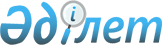 О рынке ценных бумагЗакон Республики Казахстан от 2 июля 2003 года № 461.
      Вниманию пользователей!
      Для удобства пользования РЦПИ создано ОГЛАВЛЕНИЕ
      Сноска. По тексту слова "брокерско-дилерской", "брокерско-дилерскую", "брокерско-дилерская", "Брокерско-дилерская" заменить соответственно словами "брокерской и дилерской", "брокерскую и дилерскую", "брокерская и дилерская", "Брокерская и дилерская"; слова "брокер-дилер", "Брокер-дилер", "брокера-дилера", "Брокеру-дилеру", "брокером-дилером" заменены соответственно словами "брокер и (или) дилер", "Брокер и (или) дилер", "брокера и (или) дилера", "Брокеру и (или) дилеру", "брокером и (или) дилером" - Законом РК от 8 июля 2005 г. N 72 (порядок введения в действие см. ст.2);
      по всему тексту слова "служебную, коммерческую", "коммерческую и служебную", "коммерческую, служебную", "служебную и коммерческую" заменены словом "коммерческую"; слова "Коммерческая и служебная", "коммерческой и служебной" заменены соответственно словами "Коммерческая", "коммерческой" Законом РК от 28.12.2011 № 524-IV (вводится в действие по истечении десяти календарных дней после его первого официального опубликования);
      по всему тексту слова "саморегулируемая", "саморегулируемые", "саморегулируемую", "саморегулируемых", "саморегулируемой", "Саморегулируемые", "Саморегулируемая" заменены соответственно словами "профессиональная", "профессиональные", "профессиональную", "профессиональных", "профессиональной", "Профессиональные", "Профессиональная" Законом РК от 12.11.2015 № 391-V (вводится в действие по истечении шести месяцев после дня его первого официального опубликования).
      Примечание РЦПИ!
      С 01.01.2013 слова "единый регистратор", "единого регистратора", "единым регистратором" считать соответственно словами "регистратор", "регистратора", "регистратором" в соответствии с Законом РК от 28.12.2011 № 524-IV.
      Настоящий Закон регулирует общественные отношения, возникающие в процессе выпуска, размещения, обращения и погашения эмиссионных ценных бумаг и иных финансовых инструментов, особенности создания и деятельности субъектов рынка ценных бумаг, определяет порядок регулирования, контроля и надзора за рынком ценных бумаг в целях обеспечения безопасного, открытого и эффективного функционирования рынка ценных бумаг, защиты прав инвесторов и держателей ценных бумаг, добросовестной конкуренции участников рынка ценных бумаг.
      Сноска. Преамбула в редакции Закона РК от 05.07.2012 № 30-V (вводится в действие по истечении десяти календарных дней после его первого официального опубликования).

 Глава 1. Общие положения Статья 1. Основные понятия, используемые в настоящем Законе
      Для целей настоящего Закона используются следующие основные понятия:
      1) агентская облигация – облигация, эмитентом которой является финансовое агентство или юридическое лицо, осуществляющее выкуп ипотечных займов физических лиц, не связанных с предпринимательской деятельностью, сто процентов акций которого принадлежат Национальному Банку Республики Казахстан;
      2) конвертируемая ценная бумага – ценная бумага акционерного общества, подлежащая замене на его ценную бумагу другого вида на условиях и в порядке, определяемых проспектом выпуска;
      3) андеррайтер – профессиональный участник рынка ценных бумаг, обладающий лицензией на осуществление брокерской и дилерской деятельности и оказывающий услуги эмитенту по выпуску и размещению эмиссионных ценных бумаг;
      3-1) метод открытых торгов – метод торгов, при котором именно участник торгов подал заявку, и предположительно присутствует конкуренция между потенциально неограниченным количеством участников торгов;
      4) ценная бумага – совокупность определенных записей и других обозначений, удостоверяющих имущественные права;
      5) номинальное держание ценных бумаг – совершение от имени и за счет держателей ценных бумаг определенных юридических действий в соответствии с договором номинального держания либо в соответствии с настоящим Законом, а также учет и подтверждение прав по ценным бумагам и регистрация сделок с ценными бумагами таких держателей;
      6) котировка ценных бумаг – цена спроса и (или) предложения, объявленная по ценной бумаге в определенный момент времени на организованном рынке ценных бумаг;
      7) первичный рынок ценных бумаг – размещение объявленных эмиссионных ценных бумаг эмитентом (андеррайтером или эмиссионным консорциумом), за исключением дальнейшего размещения эмитентом ранее выкупленных им эмиссионных ценных бумаг на вторичном рынке ценных бумаг;
      7-1) интегрированная информационная система биржевого рынка ценных бумаг – комплекс материально-технических средств и внутренних документов фондовой биржи, с использованием которых поддерживается обмен котировками и обеспечивается возможность заключения сделок между ее пользователями;
      8) вторичный рынок ценных бумаг – правоотношения, складывающиеся между субъектами рынка ценных бумаг в процессе обращения размещенных ценных бумаг;
      8-1) условия выпуска ценных бумаг – документ (проспект выпуска ценных бумаг, частный меморандум, сведения о выпуске облигаций со сроком обращения не более двенадцати месяцев, иной документ, определяющий условия выпуска), содержащий сведения об (о) эмитенте, предполагаемых к продаже эмиссионных ценных бумагах, объеме выпуска, количестве ценных бумаг в выпуске, процедуре и порядке их выпуска, размещения, обращения, выплаты дивидендов (вознаграждения), погашения и другую информацию, которая может повлиять на решение инвестора о покупке ценных бумаг;
      9) система реестров держателей ценных бумаг – совокупность сведений об эмитенте, эмиссионных ценных бумагах и их держателях, обеспечивающих идентификацию держателей прав по эмиссионным ценным бумагам на определенный момент времени, регистрацию сделок с ценными бумагами, а также характер зарегистрированных ограничений на обращение или осуществление прав по данным ценным бумагам, и иные сведения в соответствии с нормативным правовым актом уполномоченного органа по регулированию, контролю и надзору финансового рынка и финансовых организаций;
      9-1) профессиональный участник рынка ценных бумаг – юридическое лицо, филиал банка-нерезидента Республики Казахстан, осуществляющие свою деятельность на рынке ценных бумаг на основании лицензии либо в соответствии с законами Республики Казахстан;
      10) манипулирование на рынке ценных бумаг – действия субъектов финансового рынка, направленные на установление и (или) поддержание цен (курсов) ценных бумаг и иных финансовых инструментов, в том числе иностранных валют и производных финансовых инструментов, выше или ниже тех, которые установились в результате объективного соотношения предложения и спроса, на создание видимости торговли ценной бумагой или иным финансовым инструментом, на совершение сделки с использованием инсайдерской информации;
      11) исключен Законом РК от 02.01.2021 № 399-VI (вводится в действие с 16.12.2020) ; 


      12) держатель ценной бумаги – лицо, зарегистрированное в системе реестров держателей ценных бумаг или системе учета номинального держания, обладающее правами по ценным бумагам, а также паевой инвестиционный фонд, держатели паев которого обладают на праве общей долевой собственности правами по ценным бумагам, входящим в состав активов паевого инвестиционного фонда;
      13) базовый актив – стандартизованные партии товаров, ценные бумаги, валюта, финансовые инструменты и иные показатели, определенные внутренними документами организатора торгов;
      14) исключен Законом РК от 02.07.2018 № 166-VI (вводится в действие с 01.07.2019);

      15) исключен Законом РК от 02.07.2018 № 166-VI (вводится в действие с 01.07.2019);


      15-1) интегрированная информационная система внебиржевого рынка ценных бумаг – комплекс материально-технических средств и внутренних документов центрального депозитария, с использованием которых поддерживается обмен котировками и обеспечивается возможность заключения сделок на неорганизованном рынке ценных бумаг;
      16) брокер – профессиональный участник рынка ценных бумаг, совершающий сделки с эмиссионными ценными бумагами и иными финансовыми инструментами по поручению, за счет и в интересах клиента;
      17) приказ – документ, представляемый профессиональному участнику рынка ценных бумаг держателем (приобретателем) финансовых инструментов, с указанием осуществления определенного действия в отношении принадлежащих ему финансовых инструментов или денег, предназначенных для приобретения финансовых инструментов;
      17-1) единый оператор – единый оператор в сфере учета государственного имущества, определенный в соответствии с законодательством Республики Казахстан о государственном имуществе;
      18) исключен Законом РК от 02.07.2018 № 166-VI (вводится в действие с 01.01.2019);


      19) индивидуальный инвестор – инвестор, не являющийся институциональным инвестором;
      20) делистинг – исключение ценных бумаг из официального списка организатора торгов;
      21) депозитарная расписка – производная эмиссионная ценная бумага, подтверждающая право собственности на определенное количество эмиссионных ценных бумаг, являющихся базовым активом данной депозитарной расписки;
      22) депозитарная деятельность – деятельность по оказанию услуг номинального держания ценных бумаг для других номинальных держателей, организаций, являющихся клиентами центрального депозитария, и осуществлению расчетов по сделкам с финансовыми инструментами;
      23) исключен Законом РК от 02.07.2018 № 166-VI (вводится в действие по истечении десяти календарных дней после дня его первого официального опубликования);


      24) депонент – клиент центрального депозитария, осуществляющий функции, определенные пунктом 1 статьи 59 настоящего Закона;
      25) дефолт – невыполнение обязательств по эмиссионным ценным бумагам и иным финансовым инструментам;
      26) дилер – профессиональный участник рынка ценных бумаг, совершающий сделки с эмиссионными ценными бумагами и иными финансовыми инструментами в своих интересах и за свой счет на неорганизованном рынке ценных бумаг и на организованном рынке ценных бумаг с правом прямого доступа к нему;
      26-1) добровольный накопительный пенсионный фонд – профессиональный участник рынка ценных бумаг, осуществляющий на основании лицензии уполномоченного органа по регулированию, контролю и надзору финансового рынка и финансовых организаций деятельность по управлению инвестиционным портфелем с правом привлечения добровольных пенсионных взносов;
      27) объявленные эмиссионные ценные бумаги – ценные бумаги, выпуск которых зарегистрирован уполномоченным органом по регулированию, контролю и надзору финансового рынка и финансовых организаций;
      28) лицевой счет – совокупность записей, содержащихся в системе реестров держателей ценных бумаг или системе учета номинального держания, позволяющих однозначно идентифицировать зарегистрированное лицо с целью регистрации сделок и учета прав по эмиссионным ценным бумагам и иным финансовым инструментам;
      29) выписка с лицевого счета – документ, не являющийся ценной бумагой, выдаваемый центральным депозитарием или номинальным держателем и подтверждающий права зарегистрированного лица по финансовым инструментам на определенный момент времени;
      30) действовал до 01.01.2013 в соответствии с Законом РК от 28.12.2011 № 524-IV;


      31) инвестиционный проект – комплекс мероприятий, направленных на достижение определенных результатов от инвестирования и предусматривающих инвестиции, а также реализуемых в течение определенного срока времени и имеющих завершенный характер;
      32) инвестиционный комитет – коллегиальный орган профессионального участника рынка ценных бумаг (за исключением трансфер-агента), осуществляющий принятие инвестиционных решений в отношении собственных активов профессионального участника рынка ценных бумаг и (или) активов, переданных в инвестиционное управление управляющему инвестиционным портфелем;
      33) инвестиционный портфель – находящаяся в собственности или управлении субъекта рынка ценных бумаг совокупность различных видов финансовых инструментов либо имущества инвестиционного фонда в соответствии с требованиями, установленными законодательством Республики Казахстан об инвестиционных и венчурных фондах;
      34) управляющий инвестиционным портфелем – профессиональный участник рынка ценных бумаг, осуществляющий от своего имени в интересах и за счет клиента деятельность по управлению объектами гражданских прав;
      35) инсайдер – лицо, обладающее доступом к инсайдерской информации;
      36) инсайдерская информация – достоверная информация о ценных бумагах (производных финансовых инструментах), сделках с ними, а также об эмитенте, выпустившем (предоставившем) ценные бумаги (производные финансовые инструменты), осуществляемой им деятельности, составляющая коммерческую тайну, а также иная информация, не известная третьим лицам, раскрытие которой может повлиять на изменение стоимости ценных бумаг (производных финансовых инструментов) и на деятельность их эмитента;
      37) институциональный инвестор – юридическое лицо, привлекающее средства с целью осуществления инвестиций в соответствии с законодательством Республики Казахстан;
      38) инфраструктурная облигация – облигация, по которой исполнение обязательств эмитента обеспечено поручительством государства в рамках договора государственно-частного партнерства, в том числе договора концессии, по реализации инфраструктурного проекта, заключенного между государством и эмитентом, в сумме, соответствующей стоимости передаваемого государству объекта;
      39) ипотечная облигация – облигация, обеспеченная залогом прав требования по договорам ипотечного займа (включая залог ипотечных свидетельств), а также иных высоколиквидных активов, перечень которых устанавливается нормативным правовым актом уполномоченного органа по регулированию, контролю и надзору финансового рынка и финансовых организаций;
      40) исламская специальная финансовая компания – юридическое лицо, создаваемое в соответствии с настоящим Законом в организационно-правовой форме акционерного общества либо товарищества с ограниченной ответственностью, осуществляющее выпуск исламских ценных бумаг, а также государственная исламская специальная финансовая компания;
      41) выделенные активы исламской специальной финансовой компании – имущество и права требования, приобретаемые исламской специальной финансовой компанией, поступления по ним;
      42) исламские ценные бумаги – эмиссионные ценные бумаги, условия выпуска которых соответствуют принципам исламского финансирования, удостоверяющие право на владение неделимой долей на материальные активы и (или) право на распоряжение активами и (или) доходами от их использования, услугами или активами конкретных проектов, для финансирования которых были выпущены данные ценные бумаги;
      43) погашение исламских ценных бумаг – выплата в сроки, установленные проспектом выпуска исламских ценных бумаг, за счет выделенных активов суммы денег, соответствующей доле, пропорциональной соотношению количества исламских ценных бумаг, принадлежащих держателю, к общему количеству исламских ценных бумаг данного выпуска;
      44) представитель держателей исламских ценных бумаг – организация, действующая в интересах держателей исламских ценных бумаг на основании договора, заключенного с эмитентом;
      45) номинальная стоимость исламских ценных бумаг – денежное выражение стоимости исламских ценных бумаг, оплачиваемое инвестором при приобретении исламских ценных бумаг в рамках их первичного размещения на условиях, установленных проспектом выпуска исламских ценных бумаг;
      46) кастодиан – профессиональный участник рынка ценных бумаг, осуществляющий учет финансовых инструментов и денег клиентов и подтверждение прав по ним, хранение документарных финансовых инструментов клиентов с принятием на себя обязательств по их сохранности и иную деятельность в соответствии с законодательными актами Республики Казахстан;
      47) клиент – лицо, пользующееся или намеренное воспользоваться услугами профессионального участника рынка ценных бумаг;
      47-1) клиринговый участник – юридическое лицо, заключившее договор об осуществлении клирингового обслуживания с клиринговой организацией (центральным контрагентом);
      47-2) счета для осуществления клиринговой деятельности – счета, открытые на имя клиринговой организации для учета активов клиринговой организации, указанных в части второй пункта 4-1 статьи 77-1 настоящего Закона;
      47-3) гарантийные фонды клиринговой организации (центрального контрагента) – средства, сформированные за счет взносов клиринговых участников и предназначенные для снижения рисков деятельности клиринговой организации (центрального контрагента) при обслуживании клиринговых участников, а также обеспечения обязательств клиринговых участников перед клиринговой организацией (центральным контрагентом);
      47-4) резервный фонд клиринговой организации (центрального контрагента) – средства, сформированные за счет собственных активов клиринговой организации (центрального контрагента) и предназначенные для снижения рисков деятельности клиринговой организации (центрального контрагента);
      48) казахстанская депозитарная расписка – производная эмиссионная ценная бумага, подтверждающая право собственности на определенное количество эмиссионных ценных бумаг, выпущенная в соответствии с законодательством Республики Казахстан;
      49) обеспеченная облигация – облигация, по которой исполнение обязательств эмитента полностью или частично обеспечено залогом имущества эмитента, гарантией банка и (или) гарантией государства;
      50) клиринговая деятельность по сделкам с финансовыми инструментами – процесс определения, проверки и передачи информации о требованиях и (или) обязательствах участников сделки с финансовыми инструментами;
      51) дематериализация финансовых инструментов – изменение способа подтверждения прав, удостоверяемых финансовыми инструментами, выпущенными в документарной форме, путем подтверждения этих прав электронными записями в системе учета центрального депозитария;
      52) финансовый рынок – совокупность отношений, связанных с оказанием и потреблением финансовых услуг и обращением финансовых инструментов;
      52-1) клиринговый сертификат участия – неэмиссионная ценная бумага, выпускаемая клиринговой организацией, выполняющей функции центрального контрагента, и удостоверяющая право ее владельца на долю активов, находящихся в гарантийном фонде клиринговой организации;
      52-2) ковенанты (ограничения) – условия, наступление которых повлечет возникновение обязательств у эмитента негосударственных облигаций, установленных проспектом выпуска негосударственных облигаций;
      53) фондовая биржа – юридическое лицо, созданное в организационно-правовой форме акционерного общества, не менее двадцати пяти процентов от общего количества голосующих акций которого принадлежат Национальному Банку Республики Казахстан, осуществляющее организационное и техническое обеспечение торгов путем их непосредственного проведения с использованием торговых систем данного организатора торгов;
      54) торговая система фондовой биржи – комплекс материально–технических средств, внутренних документов фондовой биржи и иных необходимых активов и процедур, с использованием которых заключаются сделки с эмиссионными ценными бумагами и иными финансовыми инструментами между членами данной фондовой биржи;
      55) трейдер фондовой биржи – физическое лицо, уполномоченное на заключение сделок и выполнение иных действий от имени члена фондовой биржи с использованием торговой системы данной фондовой биржи;
      55-1) официальный список фондовой биржи – часть списка фондовой биржи, для включения в который и нахождения в котором ценные бумаги и эмитенты ценных бумаг соответствуют требованиям нормативного правового акта уполномоченного органа по регулированию, контролю и надзору финансового рынка и финансовых организаций и внутренних документов фондовой биржи;
      55-2) корпоративные события – события, оказывающие существенное влияние на деятельность эмитента, затрагивающие интересы держателей ценных бумаг и инвесторов эмитента, определенные статьей 102 настоящего Закона;
      56) бездокументарная ценная бумага – ценная бумага, выпущенная в бездокументарной форме (в виде совокупности электронных записей);
      57) документарные ценные бумаги – ценные бумаги, выпущенные в документарной форме (на бумажном или ином материальном носителе с возможностью непосредственного чтения содержания ценной бумаги без использования специальных технических средств);
      58) левередж – соотношение между размерами обязательств и собственного капитала эмитента;
      59) листинг – включение ценных бумаг в официальный список ценных бумаг фондовой биржи, для включения и нахождения в которых внутренними документами фондовой биржи установлены специальные (листинговые) требования к ценным бумагам и их эмитентам;
      60) лицензиат – юридическое лицо, филиал банка-нерезидента Республики Казахстан, осуществляющие деятельность на рынке ценных бумаг на основании лицензии, выданной уполномоченным органом по регулированию, контролю и надзору финансового рынка и финансовых организаций;
      60-1) маржевой взнос – деньги и (или) иные финансовые инструменты, вносимые клиринговым участником в качестве обеспечения исполнения обязательств перед клиринговой организацией (центральным контрагентом);
      60-2) маржинальная сделка – сделка купли-продажи ценных бумаг, совершаемая брокером и (или) дилером, обладающим правом ведения счетов клиентов в качестве номинального держателя ценных бумаг, на основании поручения его клиента, расчет по которой производится с использованием денег или ценных бумаг, предоставленных брокером и (или) дилером клиенту на условиях возвратности, срочности и платности;
      61) негосударственные эмиссионные ценные бумаги – акции, облигации и иные эмиссионные ценные бумаги, не являющиеся государственными эмиссионными ценными бумагами;
      61-1) государственная исламская специальная финансовая компания – исламская специальная финансовая компания, создаваемая по решению Правительства Республики Казахстан уполномоченным органом по государственному имуществу в организационно-правовой форме товарищества с ограниченной ответственностью, осуществляющая выпуск государственных исламских ценных бумаг;
      62) государственная эмиссионная ценная бумага – эмиссионная ценная бумага, удостоверяющая права ее держателя в отношении займа, в котором заемщиком выступают Правительство Республики Казахстан, Национальный Банк Республики Казахстан и местные исполнительные органы, или удостоверяющая права ее держателя на получение доходов от использования активов на основании договора аренды; 
      63) безупречная деловая репутация – наличие фактов, подтверждающих профессионализм, добросовестность, отсутствие неснятой или непогашенной судимости, в том числе отсутствие вступившего в законную силу решения суда о применении уголовного наказания в виде лишения права занимать должность руководящего работника финансовой организации, банковского и (или) страхового холдинга и являться крупным участником (крупным акционером) финансовой организации пожизненно;
      64) конфликт интересов – ситуация, при которой интересы профессиональных участников рынка ценных бумаг и их клиентов не совпадают между собой;
      65) система учета номинального держания – система учета профессионального участника рынка ценных бумаг, оказывающего услуги номинального держания, содержащая сведения о держателях ценных бумаг и принадлежащих им ценных бумагах, обеспечивающая их идентификацию на определенный момент времени, регистрацию сделок с ценными бумагами, а также характер зарегистрированных ограничений на обращение или осуществление прав по данным ценным бумагам, и иные сведения в соответствии с нормативным правовым актом уполномоченного органа по регулированию, контролю и надзору финансового рынка и финансовых организаций;
      66) погашение облигаций – действия эмитента по изъятию из обращения размещенных облигаций путем выплаты вознаграждения и номинальной стоимости (без цели последующей продажи) облигации или конвертирования ее в акцию (акции) этого же эмитента в порядке, установленном проспектом выпуска облигаций;
      67) представитель держателей облигаций – организация, действующая в интересах держателей облигаций на основании договора, заключенного с эмитентом, в процессе обращения облигаций на вторичном рынке ценных бумаг, выплаты вознаграждения по облигациям и их погашения;
      68) облигационная программа – выпуск облигаций, в пределах которого эмитент вправе осуществлять несколько выпусков облигаций, в том числе с различной структурой выпуска, определяемой соответствующим проспектом выпуска;
      69) номинальная стоимость облигации – денежное выражение стоимости облигации, определенное при ее выпуске, на которую начисляется выраженное в процентах вознаграждение по купонной облигации, а также сумма, подлежащая выплате держателю облигации при ее погашении;
      70) блокирование – временный запрет на регистрацию гражданско-правовых сделок с ценными бумагами в системе реестров держателей ценных бумаг и системе учета номинального держания, осуществляемый с целью гарантирования сохранности ценных бумаг;
      71) оригинатор – юридическое лицо-резидент Республики Казахстан, соответствующее требованиям уполномоченного органа по регулированию, контролю и надзору финансового рынка и финансовых организаций, передающее исламской специальной финансовой компании активы на основании договора купли-продажи и (или) являющееся учредителем исламской специальной финансовой компании, а также уполномоченный орган по управлению государственным имуществом;
      72) размещенные эмиссионные ценные бумаги – эмиссионные ценные бумаги, полностью оплаченные инвесторами на первичном рынке ценных бумаг; 
      73) центральный депозитарий – специализированное некоммерческое акционерное общество, осуществляющее виды деятельности, предусмотренные пунктом 2-1 статьи 45 настоящего Закона;
      74) система учета центрального депозитария – совокупность сведений, формируемая центральным депозитарием при осуществлении депозитарной деятельности и деятельности по ведению системы реестров держателей ценных бумаг;
      75) центральный контрагент – организация, осуществляющая клиринговую деятельность по сделкам с финансовыми инструментами, а также отдельные виды банковских операций и выступающая стороной по сделкам, заключаемым на организованном и неорганизованном рынках ценных бумаг, а также на товарной бирже, для каждого продавца и каждого покупателя финансового инструмента;
      76) профессиональная организация – юридическое лицо, созданное профессиональными участниками рынка ценных бумаг в форме ассоциации (союза) с целью установления единых правил и стандартов их деятельности на рынке ценных бумаг;
      77) заявитель – юридическое лицо, филиал банка-нерезидента Республики Казахстан, представившие в уполномоченный орган по регулированию, контролю и надзору финансового рынка и финансовых организаций документы с целью получения лицензии для осуществления деятельности на рынке ценных бумаг;
      78) пруденциальные нормативы – финансовые показатели норм, установленные уполномоченным органом по регулированию, контролю и надзору финансового рынка и финансовых организаций и подлежащие соблюдению лицензиатом;
      79) резервный фонд – средства, предназначенные для покрытия убытков, возникающих в результате инвестирования денег, полученных от размещения исламских ценных бумаг, порядок формирования и использования которых определяется проспектом выпуска исламских ценных бумаг;
      80) рейтинг – индивидуальный числовой и буквенный показатель оценки, устанавливающий относительную кредитоспособность определенного эмитента или качество и надежность его ценных бумаг;
      81) организатор торгов – фондовая биржа или центральный депозитарий при осуществлении им организационного и технического обеспечения торгов путем эксплуатации и поддержания системы обмена котировками между клиентами центрального депозитария в соответствии с настоящим Законом;
      82) список фондовой биржи – составленный в соответствии с внутренними документами фондовой биржи список финансовых инструментов, разрешенных к обращению в торговой системе фондовой биржи;
      83) платежный агент – банк, филиал банка-нерезидента Республики Казахстан или организация, осуществляющая отдельные виды банковских операций;
      84) трансфер-агент – профессиональный участник рынка ценных бумаг, оказывающий услуги по приему и передаче документов (информации) между своими клиентами;
      85) производные ценные бумаги – ценные бумаги, удостоверяющие права по отношению к базовому активу данных производных ценных бумаг;
      86) зарегистрированное лицо – лицо, имеющее лицевой счет, открытый в системе учета профессионального участника рынка ценных бумаг;
      87) действовал до 01.01.2013 в соответствии с Законом РК от 28.12.2011 № 524-IV;

      88) исключен Законом РК от 05.07.2012 № 30-V (вводится в действие по истечении десяти календарных дней после его первого официального опубликования);


      89) организованный рынок ценных бумаг – сфера обращения эмиссионных ценных бумаг и иных финансовых инструментов, сделки с которыми осуществляются в соответствии с внутренними документами фондовой биржи;
      90) неорганизованный рынок ценных бумаг – сфера обращения ценных бумаг и иных финансовых инструментов, в которой сделки с ценными бумагами и иными финансовыми инструментами, в том числе иностранными валютами и производными финансовыми инструментами, осуществляются без соблюдения требований, установленных внутренними документами фондовой биржи;
      91) международный идентификационный номер (код ISIN) – буквенно-цифровой код, присваиваемый центральным депозитарием ценным бумагам и другим финансовым инструментам в целях их идентификации и систематизации учета;
      92) хеджирование – операции с производными финансовыми инструментами, совершаемые в целях компенсации возможных убытков, возникающих в результате неблагоприятного изменения цены или иного показателя объекта хеджирования. При этом под объектами хеджирования признаются активы и (или) обязательства, а также потоки денег, связанные с указанными активами и (или) обязательствами или с ожидаемыми сделками;
      93) иностранная государственная эмиссионная ценная бумага – эмиссионная ценная бумага, удостоверяющая права ее держателя в отношениях займа, в котором заемщиком выступает правительство иностранного государства, либо иная ценная бумага, отнесенная в соответствии с законодательством иностранного государства к государственным ценным бумагам;
      94) структура выпуска – сведения о (об) количестве выпускаемых эмиссионных ценных бумаг, их виде, номинальной стоимости (для облигаций);
      95) внутренние документы – документы, которые регулируют условия и порядок деятельности субъекта рынка ценных бумаг, его органов, структурных подразделений (филиалов, представительств), работников, оказание услуг и порядок их оплаты;
      96) эмиссионные ценные бумаги – ценные бумаги, обладающие в пределах одного выпуска однородными признаками и реквизитами, размещаемые и обращающиеся на основании единых для данного выпуска условий;
      97) обращение эмиссионных ценных бумаг – совершение на вторичном рынке ценных бумаг гражданско-правовых сделок с ценными бумагами;
      98) Государственный реестр эмиссионных ценных бумаг – совокупность сведений о выпусках эмиссионных ценных бумаг и их эмитентах, формируемых уполномоченным органом по регулированию, контролю и надзору финансового рынка и финансовых организаций;
      99) размещение эмиссионных ценных бумаг – продажа ценных бумаг на первичном рынке ценных бумаг;
      100) исключен Законом РК от 02.01.2021 № 399-VI (вводится в действие по истечении десяти календарных дней после дня его первого официального опубликования);


      101) выпуск эмиссионных ценных бумаг – действия эмитента, направленные на возникновение эмиссионных ценных бумаг в качестве объекта гражданских прав, или совокупность определенных ценных бумаг, размещение, обращение и погашение которых осуществляются в соответствии с проспектом выпуска данных эмиссионных ценных бумаг;
      102) аннулирование выпуска эмиссионных ценных бумаг – прекращение существования эмиссионной ценной бумаги как объекта гражданских прав;
      103) эмиссионный консорциум – объединение андеррайтеров, созданное на основе договора о совместной деятельности в целях оказания услуг эмитенту по выпуску и размещению эмиссионных ценных бумаг;
      104) эмитент – лицо, осуществляющее выпуск эмиссионных ценных бумаг.
      Сноска. Статья 1 в редакции Закона РК от 28.12.2011 № 524-IV (вводится в действие по истечении десяти календарных дней после его первого официального опубликования); с изменениями, внесенными законами РК от 05.07.2012 № 30-V (вводится в действие по истечении десяти календарных дней после его первого официального опубликования); от 21.06.2013 № 106-V (вводится в действие по истечении десяти календарных дней после его первого официального опубликования); от 27.04.2015 № 311-V (вводится в действие по истечении десяти календарных дней после дня его первого официального опубликования); от 31.10.2015 № 380-V (вводится в действие по истечении десяти календарных дней после дня его первого официального опубликования); от 24.11.2015 № 422-V (вводится в действие с 01.01.2016); от 02.07.2018 № 166-VI (порядок введения в действие см.ст.2); от 02.07.2018 № 168-VІ (вводится в действие по истечении десяти календарных дней со дня его первого официального опубликования); от 04.07.2018 № 174-VІ (вводится в действие по истечении десяти календарных дней после дня его первого официального опубликования); от 03.07.2019 № 262-VI (вводится в действие с 01.01.2020); от 02.01.2021 № 399-VI (порядок введения в действие см. ст.2).

 Статья 2. Законодательство Республики Казахстан о рынке ценных бумаг
      1. Законодательство Республики Казахстан о рынке ценных бумаг основывается на Конституции Республики Казахстан и состоит из Гражданского кодекса Республики Казахстан, настоящего Закона и иных нормативных правовых актов Республики Казахстан.
      2. Если международным договором, ратифицированным Республикой Казахстан, установлены иные правила, чем те, которые содержатся в настоящем Законе, то применяются правила международного договора. 
      3. Нормы настоящего Закона применяются к правоотношениям, возникающим в процессе выпуска, размещения, обращения и погашения государственных ценных бумаг, эмиссионных ценных бумаг, иных финансовых инструментов, выпускаемых банками, организациями, осуществляющими отдельные виды банковских операций, страховыми (перестраховочными) организациями, инвестиционными фондами, единым накопительным пенсионным фондом, добровольными накопительными пенсионными фондами, если иное не установлено законодательными актами Республики Казахстан.
      4. На профессиональных участников рынка ценных бумаг и иные юридические лица, осуществляющие деятельность в рамках введенного в соответствии с Законом Республики Казахстан "О государственном регулировании, контроле и надзоре финансового рынка и финансовых организаций" особого режима регулирования, нормы настоящего Закона и нормативных правовых актов уполномоченного органа по регулированию, контролю и надзору финансового рынка и финансовых организаций, Национального Банка Республики Казахстан, принимаемых в соответствии с настоящим Законом, распространяются в пределах, предусмотренных условиями особого режима регулирования.
      Сноска. Статья 2 с изменениями, внесенными законами РК от 20.11.2008 N 88-IV (порядок введения в действие см. ст.2); от 21.06.2013 № 106-V (вводится в действие по истечении десяти календарных дней после его первого официального опубликования); от 02.07.2018 № 168-VІ (вводится в действие по истечении десяти календарных дней со дня его первого официального опубликования); от 03.07.2019 № 262-VI (вводится в действие с 01.01.2020).

 Статья 3. Государственное регулирование рынка ценных бумаг
      1. Государственное регулирование рынка ценных бумаг осуществляется уполномоченным органом по регулированию, контролю и надзору финансового рынка и финансовых организаций (далее – уполномоченный орган).
      2. Уполномоченный орган:
      1) определяет по согласованию с Правительством Республики Казахстан приоритеты в области формирования и развития рынка ценных бумаг; 
      2) проводит государственную политику по обеспечению функционирования рынка ценных бумаг в Республике Казахстан и формированию инфраструктуры национального рынка ценных бумаг, защите прав и интересов инвесторов на рынке ценных бумаг; 
      3) принимает нормативные правовые акты по вопросам регулирования, контроля и надзора рынка ценных бумаг и субъектов рынка ценных бумаг, обязательные для исполнения субъектами рынка ценных бумаг, другими физическими и юридическими лицами на территории Республики Казахстан;
      4) признает активы финансового рынка ценными бумагами, определяет порядок их регистрации, условия и порядок выпуска, обращения, погашения; 
      5) исключен Законом РК от 02.07.2018 № 166-VI (вводится в действие по истечении десяти календарных дней после дня его первого официального опубликования);


      6) ведет Государственный реестр эмиссионных ценных бумаг, электронный реестр лицензиара и реестр разрешений на осуществление деятельности на рынке ценных бумаг; 
      7) приостанавливает и возобновляет размещение негосударственных эмиссионных ценных бумаг и производных ценных бумаг, аннулирует выпуски негосударственных эмиссионных ценных бумаг и производных ценных бумаг; 
      7-1) определяет виды и требования к средствам массовой информации, которые могут быть использованы для публикации информации о деятельности субъектов рынка ценных бумаг, подлежащей обязательному опубликованию в соответствии с настоящим Законом и иными законодательными актами Республики Казахстан; 
      8) определяет правила осуществления профессиональной деятельности на рынке ценных бумаг, требования к условиям и порядку совершения профессиональными участниками рынка ценных бумаг сделок с ценными бумагами и (или) производными финансовыми инструментами, учету этих сделок;
      9) признает деятельность на рынке ценных бумаг в качестве профессиональной; 
      10) устанавливает порядок выдачи, приостановления и лишения лицензий на осуществление видов профессиональной деятельности на рынке ценных бумаг; 
      11) устанавливает виды пруденциальных нормативов и иные обязательные к соблюдению нормы и лимиты финансовой устойчивости лицензиатов, порядок и методики расчета их значений;
      12) выдает лицензии по видам деятельности на рынке ценных бумаг, приостанавливает, возобновляет действие и лишает лицензий; 
      13) (исключен - N 72 от 8.07.2005 г.) 


      14) выдает согласие на назначение (избрание) руководящих работников:
      центрального депозитария;
      единого оператора;
      заявителей (лицензиатов)
      15) исключен Законом РК от 03.07.2019 № 262-VI (вводится в действие с 01.01.2020);

      16) (исключен - N 72 от 8.07.2005 г.) 

      17) (исключен - N 72 от 8.07.2005 г.) 

      18) (исключен - от 19 февраля 2007 года N 230) 


      19) в пределах своей компетенции осуществляет регулирование, контроль и надзор деятельности:
      эмитентов; 
      центрального депозитария;
      единого оператора;
      лицензиатов;
      19-1) применяет к профессиональным участникам рынка ценных бумаг меры надзорного реагирования, установленные статьей 3-3 настоящего Закона, и (или) санкции, установленные статьей 3-6 настоящего Закона;
      19-2) применяет к эмитентам ограниченные меры воздействия и (или) санкции, установленные статьей 3-1 настоящего Закона;
      19-3) вправе обращаться в суд в целях защиты прав и законных интересов держателей ценных бумаг;
      19-4) направляет профессиональной организации обязательные для исполнения предписания;
      20) (исключен - от 19 февраля 2007 года N 230) 


      21) публикует информацию по вопросам рынка ценных бумаг с использованием находящихся в его распоряжении сведений о субъектах рынка ценных бумаг (за исключением сведений, составляющих коммерческую и иную охраняемую законом тайну), а также информацию о мерах, принятых им к субъектам рынка ценных бумаг; 
      22) взаимодействует с иностранными органами регулирования рынков ценных бумаг по вопросам координации принимаемых мер по регулированию рынков ценных бумаг, предотвращения и пресечения правонарушений на рынках ценных бумаг и иным вопросам, представляющим взаимный интерес; 
      22-1) определяет условия и порядок приостановления и возобновления торгов на фондовой бирже; 
      22-2) определяет порядок и условия предоставления номинальными держателями электронных услуг;
      23) осуществляет иные полномочия, предусмотренные настоящим Законом, иными законами Республики Казахстан, актами Президента Республики Казахстан и Правительства Республики Казахстан.
      3. Национальный Банк Республики Казахстан по согласованию с уполномоченным органом определяет перечень, формы отчетности, сроки и порядок ее представления центральным депозитарием, единым оператором, лицензиатами и крупными участниками управляющих инвестиционным портфелем в Национальный Банк Республики Казахстан.
      Сноска. Статья 3 с изменениями, внесенными законами РК от 07.07.2004 N 577; от 20.12.2004 N 13 (вводится в действие с 01.01.2005); от 08.07.2005 N 72 (порядок введения в действие см. ст. 2); от 12.01.2007 N 222 (вводится в действие по истечении 6 месяцев со дня его официального опубликования); от 19.02.2007 N 230 (порядок введения в действие см. ст. 2); от 15.07.2010 № 337-IV (порядок введения в действие см. ст. 2); от 05.07.2011 № 452-IV (вводится в действие с 13.10.2011); от 28.12.2011 № 524-IV (вводится в действие по истечении десяти календарных дней после его первого официального опубликования); от 05.07.2012 № 30-V(вводится в действие по истечении десяти календарных дней после его первого официального опубликования); от 24.11.2015 № 422-V (вводится в действие с 01.01.2016); от 02.07.2018 № 166-VI (порядок введения в действие см.ст.2); от 02.07.2018 № 168-VІ (порядок введения в действие см.ст.2); от 03.07.2019 № 262-VI (вводится в действие с 01.01.2020); от 02.01.2021 № 399-VI (вводится в действие по истечении десяти календарных дней после дня его первого официального опубликования).

 Статья 3-1. Ограниченные меры воздействия и санкции, применяемые уполномоченным органом к эмитенту 
      Сноска. Заголовок статьи 3-1 с изменением, внесенным Законом РК от 02.07.2018 № 168-VІ (вводится в действие с 01.01.2019).
      1. В случаях обнаружения уполномоченным органом нарушений законодательства Республики Казахстан о рынке ценных бумаг и об акционерных обществах, выявления неправомерных действий или бездействия должностных лиц эмитента, а также невыполнения иных требований уполномоченного органа, предусмотренных настоящим Законом и Законом Республики Казахстан "Об акционерных обществах", уполномоченный орган вправе применить к эмитенту одну из следующих ограниченных мер воздействия:
      1) дать обязательное для исполнения письменное предписание;
      2) вынести письменное предупреждение;
      3) составить письменное соглашение;
      4) исключен Законом РК от 02.07.2018 № 168-VІ (вводится в действие с 01.01.2019).

      2. Исключен Законом РК от 02.07.2018 № 168-VІ (вводится в действие с 01.01.2019).


      3. Письменным предписанием является указание эмитенту на принятие обязательных к исполнению коррективных мер, направленных на устранение выявленных нарушений и (или) причин, а также условий, способствовавших их совершению в установленный срок, и (или) необходимость представления в установленный срок плана мероприятий по устранению выявленных нарушений и (или) причин, а также условий, способствовавших их совершению (далее – план мероприятий). 
      В плане мероприятий, представленном в срок, установленный письменным предписанием, указываются описания нарушений, причин, приведших к их возникновению, перечень запланированных мероприятий, сроки их осуществления, а также ответственные должностные лица.
      Обжалование письменного предписания уполномоченного органа осуществляется в порядке, установленном законами Республики Казахстан. Обжалование письменного предписания уполномоченного органа не приостанавливает его исполнения.
      4. Письменным предупреждением является уведомление уполномоченного органа о возможности применения к эмитенту санкций, предусмотренных пунктом 10 настоящей статьи, в случае выявления уполномоченным органом в течение одного года после вынесения данного предупреждения повторного нарушения норм законодательства Республики Казахстан, аналогичного нарушению, за которое вынесено письменное предупреждение.
      5. Письменным соглашением является заключенное между уполномоченным органом и эмитентом письменное соглашение о необходимости устранения выявленных нарушений и утверждении перечня мер по устранению этих нарушений с указанием сроков их устранения и (или) перечня ограничений, которые на себя принимает эмитент, до устранения выявленных нарушений. 
      Письменное соглашение подлежит обязательному подписанию со стороны эмитента.
      6. Эмитент обязан уведомить уполномоченный орган об исполнении мер, указанных в письменном предписании и письменном соглашении, в сроки, предусмотренные данными документами.
      7. Порядок применения ограниченных мер воздействия к эмитенту определяется нормативными правовыми актами уполномоченного органа. 
      8. Уполномоченный орган вправе применить санкции к эмитенту вне зависимости от примененных ранее к нему ограниченных мер воздействия.
      9. В случае отсутствия возможности устранения нарушения в сроки, установленные в плане мероприятий, письменном соглашении либо письменном предписании, по независящим от эмитента причинам, срок исполнения плана мероприятий, письменного соглашения либо письменного предписания может быть продлен уполномоченным органом в порядке, установленном нормативным правовым актом уполномоченного органа.
      10. Уполномоченный орган вправе применить к эмитенту санкции в виде наложения административного взыскания в порядке, предусмотренном Кодексом Республики Казахстан об административных правонарушениях.
      Сноска. Закон дополнен статьей 3-1 в соответствии с Законом РК от 19 февраля 2007 года N 230 (порядок введения в действие см. ст.2); в редакции Закона РК от 24.11.2015 № 422-V (вводится в действие с 01.01.2016); с изменениями, внесенными Законом РК от 02.07.2018 № 168-VІ (вводится в действие с 01.01.2019); от 29.06.2020 № 351-VI (вводится в действие с 01.07.2021).

 Статья 3-2. Меры раннего реагирования
      1. В целях защиты прав и интересов инвесторов на рынке ценных бумаг и обеспечения финансовой устойчивости организаций, осуществляющих брокерскую и (или) дилерскую деятельность на рынке ценных бумаг и (или) деятельность по управлению инвестиционным портфелем, уполномоченный орган осуществляет анализ деятельности указанных организаций для выявления факторов, влияющих на ухудшение их финансового положения, установленных нормативным правовым актом уполномоченного органа.
      2. В случае выявления факторов, указанных в пункте 1 настоящей статьи, в результате анализа финансового положения организаций, осуществляющих брокерскую и (или) дилерскую деятельность на рынке ценных бумаг и (или) деятельность по управлению инвестиционным портфелем, и (или) по итогам их проверки уполномоченный орган направляет в организацию, осуществляющую брокерскую и (или) дилерскую деятельность на рынке ценных бумаг и (или) деятельность по управлению инвестиционным портфелем, требование в письменной форме по представлению плана мероприятий, предусматривающего меры раннего реагирования по повышению финансовой устойчивости организации, осуществляющей брокерскую и (или) дилерскую деятельность на рынке ценных бумаг и (или) деятельность по управлению инвестиционным портфелем, недопущению ухудшения ее финансового положения и увеличения рисков, связанных с осуществлением профессиональной деятельности на рынке ценных бумаг.
      Организация, осуществляющая брокерскую и (или) дилерскую деятельность на рынке ценных бумаг и (или) деятельность по управлению инвестиционным портфелем, обязана в срок не более пяти рабочих дней со дня получения указанного требования разработать и представить в уполномоченный орган план мероприятий с указанием сроков исполнения по каждому пункту и ответственных руководящих работников.
      При одобрении уполномоченным органом плана мероприятий организация, осуществляющая брокерскую и (или) дилерскую деятельность на рынке ценных бумаг и (или) деятельность по управлению инвестиционным портфелем, приступает к его реализации, уведомляя уполномоченный орган о результатах его исполнения в установленные планом сроки.
      При неодобрении плана мероприятий уполномоченный орган применяет к организации, осуществляющей брокерскую и (или) дилерскую деятельность на рынке ценных бумаг и (или) деятельность по управлению инвестиционным портфелем, меры надзорного реагирования, предусмотренные настоящим Законом.
      3. В случае непредставления в срок, установленный пунктом 2 настоящей статьи, плана мероприятий, направленного на повышение финансовой устойчивости организации, осуществляющей брокерскую и (или) дилерскую деятельность на рынке ценных бумаг и (или) деятельность по управлению инвестиционным портфелем, неисполнения или несвоевременного исполнения мероприятий этого плана к организации, осуществляющей брокерскую и (или) дилерскую деятельность на рынке ценных бумаг и (или) деятельность по управлению инвестиционным портфелем, применяются меры надзорного реагирования, предусмотренные настоящим Законом.
      4. Порядок одобрения плана мероприятий, предусматривающего меры раннего реагирования, и методика определения факторов, влияющих на ухудшение финансового положения организаций, осуществляющих брокерскую и (или) дилерскую деятельность на рынке ценных бумаг и (или) деятельность по управлению инвестиционным портфелем, устанавливаются нормативным правовым актом уполномоченного органа.
      5. Требования настоящей статьи не распространяются на банки, филиалы банков-нерезидентов Республики Казахстан и Национального оператора почты при осуществлении ими брокерской и (или) дилерской деятельности на рынке ценных бумаг.
      Сноска. Закон дополнен статьей 3-2 в соответствии с Законом РК от 28.12.2011 № 524-IV (вводится в действие по истечении десяти календарных дней после его первого официального опубликования); с изменениями, внесенными законами РК от 21.06.2013 № 106-V (вводится в действие по истечении десяти календарных дней после его первого официального опубликования); от 02.07.2018 № 168-VІ (вводится в действие с 01.01.2019); от 03.07.2019 № 262-VI (вводится в действие с 01.01.2020); от 02.01.2021 № 399-VI (вводится в действие с 16.12.2020).

 Статья 3-3. Меры надзорного реагирования 
      1. В целях защиты законных интересов клиентов профессиональных участников рынка ценных бумаг, инвесторов на рынке ценных бумаг, обеспечения финансовой устойчивости профессиональных участников рынка ценных бумаг, недопущения ухудшения их финансового положения и увеличения рисков, связанных с профессиональной деятельностью на рынке ценных бумаг, уполномоченный орган применяет к профессиональным участникам рынка ценных бумаг, крупным участникам управляющих инвестиционным портфелем, лицам, обладающим признаками крупного участника управляющего инвестиционным портфелем, а также к руководящим работникам профессиональных участников рынка ценных бумаг меры надзорного реагирования.
      2. Основаниями применения мер надзорного реагирования являются:
      1) нарушение законодательства Республики Казахстан по вопросам, входящим в компетенцию уполномоченного органа;
      2) недостатки и (или) риски в профессиональной деятельности на рынке ценных бумаг, выявленные уполномоченным органом в рамках осуществления функций по контролю и надзору, в том числе с использованием мотивированного суждения, которые могут привести к созданию положения, угрожающего стабильному функционированию профессиональных участников рынка ценных бумаг и (или) интересам клиентов профессиональных участников рынка ценных бумаг и (или) инвесторов на рынке ценных бумаг;
      3) выявление неправомерных действий или бездействия руководящих работников, которые могут угрожать стабильному функционированию профессиональных участников рынка ценных бумаг и (или) интересам клиентов профессиональных участников рынка ценных бумаг и (или) инвесторов на рынке ценных бумаг;
      4) достаточные данные для признания действий (бездействия) руководящего работника (руководящих работников) не соответствующими требованиям законодательства Республики Казахстан по вопросам, входящим в компетенцию уполномоченного органа, и (или) свидетельствующими о нанесении ущерба профессиональным участникам рынка ценных бумаг, и (или) его клиентам, и (или) инвесторам на рынке ценных бумаг;
      5) совершение действий крупным участником управляющего инвестиционным портфелем, лицом, обладающим признаками крупного участника управляющего инвестиционным портфелем, в результате которых управляющему инвестиционным портфелем причинен или может быть причинен ущерб;
      6) неустойчивое финансовое положение крупного участника управляющего инвестиционным портфелем, лица, обладающего признаками крупного участника управляющего инвестиционным портфелем;
      7) невыполнение мер надзорного реагирования, ранее примененных в соответствии с настоящим Законом;
      8) непредставление уполномоченному органу или Национальному Банку Республики Казахстан либо представление недостоверных отчетности или сведений, а также иной запрашиваемой уполномоченным органом или Национальным Банком Республики Казахстан информации;
      9) воспрепятствование профессиональным участником рынка ценных бумаг, крупным участником управляющего инвестиционным портфелем проведению проверки, вызвавшее невозможность ее проведения в установленные сроки;
      10) неустранение профессиональным участником рынка ценных бумаг, крупным участником управляющего инвестиционным портфелем недостатков, которые влияют на финансовое состояние профессионального участника рынка ценных бумаг, указанных в аудиторском отчете, в сроки, предусмотренные пунктом 6 статьи 55-1 настоящего Закона.
      3. При определении целесообразности применения мер надзорного реагирования и выборе меры надзорного реагирования учитываются:
      1) уровень риска, характер нарушений и (или) недостатков и их последствий;
      2) масштаб и значительность допущенных нарушений и (или) недостатков и их последствий;
      3) систематичность и продолжительность нарушений и (или) недостатков;
      4) влияние допущенных нарушений и (или) недостатков на финансовое состояние;
      5) способность скорректировать ситуацию в результате применения выбранной меры надзорного реагирования;
      6) наличие и эффективность (результативность) ранее примененных мер надзорного реагирования;
      7) адекватность применяемой меры надзорного реагирования основаниям ее применения;
      8) причины, обусловившие возникновение выявленных нарушений и (или) недостатков и (или) рисков;
      9) принятие профессиональным участником рынка ценных бумаг, крупным участником управляющего инвестиционным портфелем самостоятельных мер, направленных на устранение нарушений и (или) недостатков, выявленных в их деятельности, эффективность осуществления (неосуществления) в связи с этим конкретных мер по реализации принятых мер и (или) готовность принимать такие меры.
      4. Уполномоченный орган применяет следующие меры надзорного реагирования:
      1) рекомендательные меры надзорного реагирования в соответствии со статьей 3-4 настоящего Закона;
      2) меры по улучшению финансового состояния и (или) минимизации рисков в соответствии со статьей 3-5 настоящего Закона;
      3) принудительные меры надзорного реагирования в соответствии со статьей 72-3 настоящего Закона.
      5. Уполномоченный орган вправе применить к профессиональному участнику рынка ценных бумаг, крупному участнику управляющего инвестиционным портфелем любую из мер надзорного реагирования, определенных пунктом 4 настоящей статьи, вне зависимости от ранее примененных к ним мер надзорного реагирования.
      6. Порядок применения мер надзорного реагирования устанавливается нормативным правовым актом уполномоченного органа.
      Сноска. Закон дополнен статьей 3-3 в соответствии с Законом РК от 02.07.2018 № 168-VІ (вводится в действие с 01.01.2019); с изменениями, внесенными Законом РК от 03.07.2019 № 262-VI (вводится в действие с 01.01.2020).

 Статья 3-4. Рекомендательные меры надзорного реагирования
      1. Уполномоченный орган применяет рекомендательные меры надзорного реагирования в случаях, когда недостатки, риски или нарушения, выявленные в деятельности профессионального участника рынка ценных бумаг, крупного участника управляющего инвестиционным портфелем, в том числе с использованием мотивированного суждения, не оказывают существенного влияния на финансовую устойчивость профессионального участника рынка ценных бумаг, не создают угрозу его финансовому положению.
      2. Рекомендательные меры надзорного реагирования включают:
      1) уведомление о выявленных недостатках, рисках или нарушениях с доведением (при необходимости, определяемой уполномоченным органом) данной информации до сведения отдельных органов профессионального участника рынка ценных бумаг, крупного участника управляющего инвестиционным портфелем;
      2) предоставление рекомендаций уполномоченного органа по устранению выявленных недостатков, рисков или нарушений;
      3) предупреждение о возможности применения иных мер надзорного реагирования в случае повторного выявления уполномоченным органом недостатков, рисков или нарушений, а также невыполнения рекомендательных мер надзорного реагирования.
      3. Рекомендательная мера надзорного реагирования оформляется письмом уполномоченного органа.
      Сноска. Закон дополнен статьей 3-4 в соответствии с Законом РК от 02.07.2018 № 168-VІ (вводится в действие с 01.01.2019).

 Статья 3-5. Меры по улучшению финансового состояния и (или) минимизации рисков
      1. Уполномоченный орган в целях устранения недостатков, рисков или нарушений, в том числе выявленных с использованием мотивированного суждения, применяет меры по улучшению финансового состояния и (или) минимизации рисков профессионального участника рынка ценных бумаг, крупного участника управляющего инвестиционным портфелем посредством предъявления требований по:
      1) поддержанию коэффициентов достаточности собственного капитала выше минимальных значений, установленных уполномоченным органом;
      2) приостановлению и (или) ограничению проведения отдельных видов операций, совершения отдельных видов сделок либо установлению особого порядка их осуществления;
      3) сокращению расходов, в том числе посредством прекращения или ограничения дополнительного найма работников, ограничения денежных вознаграждений и других видов материальных поощрений руководящих работников;
      4) приостановлению и (или) ограничению инвестиций в определенные виды активов и (или) снижению их объема либо установлению особого порядка их осуществления;
      5) устранению причин и (или) условий, способствовавших нарушению прав и законных интересов клиентов профессионального участника рынка ценных бумаг и (или) инвесторов на рынке ценных бумаг;
      6) формированию провизий (резервов) по международным стандартам финансовой отчетности;
      7) ограничению сделок с аффилированным лицом;
      8) прекращению начисления и (или) выплаты дивидендов по простым и (или) привилегированным акциям;
      9) пересмотру внутренних политик и процедур, лимитов на допустимый размер риска, процедуры оценки эффективности системы управления рисками и внутреннего контроля;
      10) отстранению от выполнения служебных обязанностей лиц, указанных в статье 54 настоящего Закона, в том числе в случае отстранения профессиональным участником рынка ценных бумаг лиц, указанных в статье 54 настоящего Закона, от выполнения служебных обязанностей до применения уполномоченным органом данной меры надзорного реагирования. При применении к руководящему работнику данной меры надзорного реагирования уполномоченный орган отзывает согласие на назначение (избрание) на должность руководящего работника;
      11) отстранению членов инвестиционного комитета профессионального участника рынка ценных бумаг от исполнения обязанностей в составе инвестиционного комитета либо изменению состава инвестиционного комитета;
      12) выполнению организацией, осуществляющей брокерскую и (или) дилерскую деятельность (за исключением банка, филиала банка-нерезидента Республики Казахстан), обязательств по сделкам, заключенным за свой счет и за счет своих клиентов;
      13) проведению оценки стоимости имущества, принадлежащего крупному участнику управляющего инвестиционным портфелем;
      14) обеспечению соответствия их деятельности законодательству Республики Казахстан.
      2. Меры, предусмотренные пунктом 1 настоящей статьи, применяются в форме письменного предписания или письменного соглашения.
      3. Письменным предписанием является указание профессиональному участнику рынка ценных бумаг, крупному участнику управляющего инвестиционным портфелем на принятие обязательных к исполнению мер, установленных пунктом 1 настоящей статьи, и (или) на необходимость представления в установленный срок плана мероприятий по их исполнению (далее – план мероприятий).
      В плане мероприятий указываются описание недостатков, рисков или нарушений, причин, приведших к их возникновению, перечень запланированных мероприятий, сроки их осуществления, а также ответственные руководящие работники.
      4. Письменным соглашением является заключенное между уполномоченным органом и профессиональным участником рынка ценных бумаг и (или) крупным участником управляющего инвестиционным портфелем письменное соглашение об исполнении мер, установленных пунктом 1 настоящей статьи, с указанием сроков устранения выявленных недостатков, рисков или нарушений и (или) перечня ограничений, которые на себя принимают указанные лица до устранения выявленных нарушений и (или) недостатков.
      Письменное соглашение подлежит обязательному подписанию со стороны профессионального участника рынка ценных бумаг и (или) крупного участника управляющего инвестиционным портфелем.
      5. Профессиональный участник рынка ценных бумаг и (или) крупный участник управляющего инвестиционным портфелем обязаны уведомить уполномоченный орган об исполнении мер, указанных в письменном предписании и письменном соглашении, в сроки, предусмотренные данными документами.
      6. В случае отсутствия возможности устранения нарушения в сроки, установленные в письменном предписании и (или) плане мероприятий, письменном соглашении, по причинам, независящим от профессионального участника рынка ценных бумаг, крупного участника управляющего инвестиционным портфелем, срок по исполнению письменного предписания и (или) плана мероприятий, письменного соглашения может быть продлен до даты, установленной уполномоченным органом.
      Сноска. Закон дополнен статьей 3-5 в соответствии с Законом РК от 02.07.2018 № 168-VІ (вводится в действие с 01.01.2019); с изменениями, внесенными Законом РК от 02.01.2021 № 399-VI (вводится в действие с 16.12.2020).

 Статья 3-6. Санкции
      1. Уполномоченный орган вправе применить к профессиональному участнику рынка ценных бумаг, крупному участнику управляющего инвестиционным портфелем вне зависимости от примененных ранее к нему мер надзорного реагирования санкции в виде приостановления действия либо лишения лицензии на проведение всех или отдельных видов деятельности на рынке ценных бумаг по основаниям, установленным статьей 51 настоящего Закона. 
      2. Решение о приостановлении действия или лишении лицензии профессионального участника рынка ценных бумаг на проведение всех или отдельных видов деятельности на рынке ценных бумаг вступает в силу с даты его принятия. 
      Действие лицензии считается приостановленным со дня доведения такого решения до сведения профессионального участника рынка ценных бумаг.
      3. Информация о принятом решении о приостановлении действия или лишении лицензии публикуется на интернет-ресурсе уполномоченного органа на казахском и русском языках.
      4. Решение о лишении лицензии на проведение всех или отдельных видов деятельности на рынке ценных бумаг вправе обжаловать от имени профессионального участника рынка ценных бумаг только его акционеры.
      Решение о лишении лицензии на проведение всех или отдельных видов деятельности на рынке ценных бумаг вправе обжаловать от имени профессионального участника рынка ценных бумаг, являющегося филиалом банка-нерезидента Республики Казахстан, только банк-нерезидент Республики Казахстан.
      Сноска. Закон дополнен статьей 3-6 в соответствии с Законом РК от 02.07.2018 № 168-VІ (вводится в действие с 01.01.2019); с изменениями, внесенными Законом РК от 02.01.2021 № 399-VI (вводится в действие с 16.12.2020).

 Статья 4. Объекты рынка ценных бумаг
      1. Объектами рынка ценных бумаг Республики Казахстан являются: 
      1) негосударственные эмиссионные ценные бумаги организаций - резидентов Республики Казахстан, выпуск которых зарегистрирован уполномоченным органом в порядке, установленном настоящим Законом и иным законодательством Республики Казахстан; 
      2) негосударственные эмиссионные ценные бумаги организаций - нерезидентов Республики Казахстан, выпуск которых зарегистрирован уполномоченным органом или допущенные к обращению на организованном рынке ценных бумаг Республики Казахстан; 
      3) негосударственные эмиссионные ценные бумаги организаций-резидентов Республики Казахстан, выпуск которых зарегистрирован в соответствии с законодательством иностранного государства и допущенные к обращению на организованном рынке ценных бумаг Республики Казахстан в порядке, установленном нормативным правовым актом уполномоченного органа; 
      4) эмиссионные ценные бумаги международных финансовых организаций, выпуск которых зарегистрирован уполномоченным органом или допущенные к обращению на организованном рынке ценных бумаг Республики Казахстан в порядке, установленном нормативным правовым актом уполномоченного органа; 
      5) государственные эмиссионные ценные бумаги; 
      5-1) иностранные государственные эмиссионные ценные бумаги; 
      6) производные ценные бумаги и иные финансовые инструменты. 
      2. Виды эмиссионных ценных бумаг определяются в соответствии с Гражданским кодексом, настоящим Законом и иным законодательством Республики Казахстан.
      Сноска. Статья 4 с изменениями, внесенными законами РК от 08.07.2005 N 72 (порядок введения в действие см. ст.2); от 19.02.2007 № 230 (порядок введения в действие см. ст.2); от 28.12.2011 № 524-IV (вводится в действие по истечении десяти календарных дней после его первого официального опубликования).

 Статья 5. Субъекты рынка ценных бумаг
      1. Субъектами рынка ценных бумаг являются индивидуальные и институциональные инвесторы, эмитенты, профессиональные участники рынка ценных бумаг, организаторы торгов и профессиональные организации. 
      2. Индивидуальные инвесторы осуществляют инвестиции в эмиссионные ценные бумаги и иные финансовые инструменты самостоятельно или с использованием услуг профессиональных участников рынка ценных бумаг, обладающих лицензиями на осуществление брокерской и дилерской деятельности или деятельности по управлению инвестиционным портфелем.
      3. Институциональные инвесторы осуществляют инвестиции с использованием услуг профессиональных участников рынка ценных бумаг, обладающих лицензиями на осуществление деятельности по управлению инвестиционным портфелем, за исключением случаев, установленных законами Республики Казахстан.
      4. (исключен - N 72 от 8.07.2005 г.) 

      Сноска. Статья 5 с изменениями, внесенными законами РК от 08.07.2005 N 72 (порядок введения в действие см. ст.2); от 20.11.2008 N 88-IV (порядок введения в действие см. ст.2); от 21.06.2013 № 106-V (вводится в действие по истечении десяти календарных дней после его первого официального опубликования).

 Статья 5-1. Квалифицированные инвесторы
      1. Квалифицированными инвесторами являются лица, указанные в пункте 2 настоящей статьи, а также лица, признанные квалифицированными инвесторами, в порядке, установленном настоящей статьей.
      2. Квалифицированными инвесторами являются:
      1) финансовые организации;
      2) юридические лица, осуществляющие профессиональную деятельность на рынке ценных бумаг без наличия соответствующей лицензии уполномоченного органа в соответствии с законодательными актами Республики Казахстан;
      3) национальный холдинг, национальный управляющий холдинг;
      4) международные финансовые организации.
      3. Организациями, осуществляющими брокерскую и (или) дилерскую деятельность на рынке ценных бумаг, могут быть признаны квалифицированными инвесторами индивидуальные и институциональные инвесторы, не указанные в пункте 2 настоящей статьи, в порядке и на условиях, определенных нормативным правовым актом уполномоченного органа.
      4. Лицо, подавшее заявление на признание его квалифицированным инвестором, несет ответственность за достоверность предоставленной о себе информации.
      Признание лица квалифицированным инвестором на основании предоставленной им недостоверной информации не является основанием недействительности сделок, совершенных в его интересах и за его счет.
      5. Лицо может быть признано квалифицированным инвестором в отношении одного вида или нескольких видов ценных бумаг и иных финансовых инструментов, одного вида или нескольких видов услуг, предназначенных для квалифицированных инвесторов.
      6. Перечень финансовых инструментов, разрешенных к приобретению только за счет средств квалифицированных инвесторов, устанавливается нормативным правовым актом уполномоченного органа.
      Финансовые инструменты, разрешенные к приобретению только за счет средств квалифицированных инвесторов, могут быть приобретены за счет средств инвесторов, находящихся в инвестиционном управлении организации, осуществляющей деятельность по управлению инвестиционным портфелем, без признания таких инвесторов квалифицированными инвесторами.
      7. Профессиональный участник рынка ценных бумаг, указанный в пункте 3 настоящей статьи, осуществляющий признание квалифицированным инвестором, обязан:
      1) уведомить квалифицированного инвестора о том, в отношении каких видов ценных бумаг и иных финансовых инструментов или услуг он признан квалифицированным инвестором;
      2) требовать от лица, признанного квалифицированным инвестором, подтверждения соблюдения требований, соответствие которым необходимо для признания лица квалифицированным инвестором, и постоянно осуществлять проверку соблюдения указанных требований;
      3) вести реестр лиц, признанных им квалифицированными инвесторами.
      8. Исключение квалифицированного инвестора из реестра квалифицированных инвесторов осуществляется в случае его несоответствия условиям включения в реестр квалифицированных инвесторов.
      Сноска. Глава 1 дополнена статьей 5-1 в соответствии с Законом РК от 28.12.2011 № 524-IV (вводится в действие по истечении десяти календарных дней после его первого официального опубликования); с изменениями, внесенными законом РК от 02.07.2018 № 166-VI (вводится в действие по истечении десяти календарных дней после дня его первого официального опубликования).

 Глава 2. Государственная регистрация выпуска
эмиссионных ценных бумаг Статья 6. Государственный реестр эмиссионных ценных бумаг
      1. Государственный реестр эмиссионных ценных бумаг формируется в порядке, определенном нормативным правовым актом уполномоченного органа на основании сведений о зарегистрированных эмиссионных ценных бумагах и их эмитентах, внесенных уполномоченным органом, и баз данных других центральных государственных органов, а также Государственной корпорации "Правительство для граждан".
      Доступ к данным Государственного реестра эмиссионных ценных бумаг для пользователей предоставляется через веб-портал уполномоченного органа..
      2. Эмиссионные ценные бумаги, выпуск которых аннулирован или сведения о которых не внесены в Государственный реестр эмиссионных ценных бумаг, не могут являться объектом сделок на рынке ценных бумаг. 
      3. Исключен Законом РК от 02.01.2021 № 399-VI (вводится в действие по истечении десяти календарных дней после дня его первого официального опубликования).

      Сноска. Статья 6 с изменениями, внесенными законами РК от 07.07.2004 N 577; от 24.11.2015 № 422-V (вводится в действие с 01.01.2016); от 02.01.2021 № 399-VI (вводится в действие по истечении десяти календарных дней после дня его первого официального опубликования).

 Статья 7. Выпуск государственных эмиссионных ценных бумаг
      1. Условия и порядок выпуска государственных эмиссионных ценных бумаг, их размещения, обращения и погашения устанавливаются законодательством Республики Казахстан. 
      2. Исключен Законом РК от 02.07.2018 № 166-VI (вводится в действие с 01.01.2019).

      Сноска. Статья 7 с изменениями, внесенными Законом РК от 02.07.2018 № 166-VI (вводится в действие с 01.01.2019).

 Статья 8. Государственная регистрация выпуска негосударственных эмиссионных ценных бумаг
      1. Государственная регистрация выпуска негосударственных эмиссионных ценных бумаг осуществляется уполномоченным органом на условиях и в порядке, установленных настоящим Законом и нормативными правовыми актами уполномоченного органа. 
      2. Государственная регистрация выпуска негосударственных эмиссионных ценных бумаг включает: 
      1) рассмотрение представленных документов на соответствие законодательству Республики Казахстан; 
      2) внесение сведений об эмитенте в Государственный реестр эмиссионных ценных бумаг; 
      3) внесение в Государственный реестр эмиссионных ценных бумаг сведений о международном идентификационном номере (коде ISIN), присвоенном негосударственной эмиссионной ценной бумаге центральным депозитарием;
      4) направление (выдачу) свидетельства о государственной регистрации выпуска негосударственных эмиссионных ценных бумаг;
      5) направление (выдачу) проспекта выпуска негосударственных эмиссионных ценных бумаг (за исключением выпуска негосударственных облигаций со сроком обращения не более двенадцати месяцев). 
      2-1. Условия и порядок государственной регистрации выпуска паев паевых инвестиционных фондов определяются отдельным законодательным актом Республики Казахстан. 
      3. Документы о выпуске негосударственных эмиссионных ценных бумаг рассматриваются уполномоченным органом в течение пятнадцати рабочих дней со дня их представления на государственную регистрацию. 
      В случае представления дополнительных документов на государственную регистрацию выпуска негосударственных эмиссионных ценных бумаг уполномоченный орган вправе продлить срок рассмотрения документов на срок не более двадцати рабочих дней.
      При представлении документов о выпуске объявленных акций создаваемой страховой (перестраховочной) организацией, создаваемым банком в соответствии с подпунктом 3) пункта 1-1 статьи 27 Закона Республики Казахстан "О страховой деятельности" и подпунктом 8) пункта 3 статьи 19 Закона Республики Казахстан "О банках и банковской деятельности в Республике Казахстан" уполномоченный орган направляет результат рассмотрения документов о выпуске объявленных акций в течение девяти рабочих дней со дня государственной регистрации юридического лица.
      При повторном представлении документов в связи с отказом в регистрации выпуска объявленных акций создаваемой страховой (перестраховочной) организации, создаваемого банка документы рассматриваются уполномоченным органом в срок, предусмотренный частью первой настоящего пункта.
      4. За нарушение требований к государственной регистрации выпуска негосударственных эмиссионных ценных бумаг эмитент и его должностные лица несут ответственность в соответствии с законами Республики Казахстан. 
      5. Уполномоченный орган не вправе отказывать в государственной регистрации выпуска негосударственных эмиссионных ценных бумаг по мотивам нецелесообразности. 
      Сноска. Статья 8 с изменениями, внесенными законами РК от 07.07.2004 N 577; от 08.07.2005 N 72 (порядок введения в действие см. ст.2); от 23.10.2008 N 72-IV (порядок введения в действие см. ст.2); от 02.07.2018 № 166-VI (порядок введения в действие см.ст.2); от 25.11.2019 № 272-VI (вводится в действие с 02.01.2020).

 Статья 9. Проспект выпуска негосударственных эмиссионных ценных бумаг
      1. Проспект выпуска негосударственных эмиссионных ценных бумаг должен содержать следующее:
      1) информацию о наименовании эмитента и его месте нахождения;
      2) сведения об эмиссионных ценных бумагах, о способах их оплаты и получении дохода по ним;
      3) условия и порядок размещения, обращения, погашения эмиссионных ценных бумаг, а также дополнительные условия выкупа облигаций, не установленные статьями 15 и 18-4 настоящего Закона, при их наличии;
      4) ковенанты (ограничения) при их наличии (за исключением проспекта выпуска акций); 
      5) условия, сроки и порядок конвертирования эмиссионных ценных бумаг (при выпуске конвертируемых ценных бумаг);
      6) сведения об имуществе эмитента облигаций, являющемся полным или частичным обеспечением обязательств по выпущенным облигациям с указанием стоимости данного имущества (по обеспеченным облигациям);
      7) о целевом назначении использования денег, полученных от размещения облигаций;
      8) сведения об учредителях или о крупных акционерах (участниках), владеющих десятью и более процентами размещенных (за исключением выкупленных акционерным обществом) акций (долей участия в уставном капитале) эмитента; 
      9) сведения об органе управления и исполнительном органе эмитента (за исключением проспекта выпуска акций);
      10) показатели финансово-экономической и хозяйственной деятельности эмитента с указанием основных видов деятельности эмитента;
      11) дополнительные сведения об эмитенте и о размещаемых им эмиссионных ценных бумагах.
      2. Эмитент обязан представлять в уполномоченный орган изменения и (или) дополнения в проспект выпуска негосударственных эмиссионных ценных бумаг в случае изменения сведений, указанных в подпунктах 1), 2), 3), 4), 5), 6) и 7) пункта 1 настоящей статьи, в течение тридцати календарных дней после даты их возникновения или принятия решения соответствующими органами эмитента или держателями облигаций.
      3. Изменение сведений в проспекте выпуска негосударственных облигаций, указанных в подпунктах 2), 3), 4), 5), 6) и 7) пункта 1 настоящей статьи, осуществляется эмитентом на основании решения общего собрания держателей облигаций при одновременном соблюдении следующих условий:
      1) за данное решение проголосовали держатели, владеющие не менее восьмидесятью пятью процентами облигаций от общего количества размещенных (за исключением выкупленных) облигаций;
      2) в случае наличия в составе держателей облигаций двух и более лиц, самостоятельно владеющих более десятью процентами облигаций данного выпуска, за исключением облигаций, выкупленных эмитентом, – за изменение условий выпуска проголосовали семьдесят пять и более процентов от общего количества таких держателей облигаций.
      Требование настоящего пункта не распространяется на финансовые организации или организации, входящие в банковский конгломерат в качестве родительской организации и не являющиеся финансовыми организациями, при проведении ими реструктуризации в случаях, предусмотренных законами Республики Казахстан.
      4. Эмитент не вправе вносить изменения и (или) дополнения в:
      1) проспект выпуска акций, предусматривающие уменьшение количества размещенных акций;
      2) проспект выпуска негосударственных облигаций, предусматривающие увеличение количества объявленных облигаций.
      5. Дополнительные требования к проспекту выпуска облигаций, выпускаемых специальной финансовой компанией в соответствии с законодательством Республики Казахстан о проектном финансировании и секьюритизации, устанавливаются законодательством Республики Казахстан о проектном финансировании и секьюритизации.
      6. Проспект выпуска исламских ценных бумаг подлежит согласованию с советом по принципам исламского финансирования.
      Эмитент не вправе изменять условия размещения, обращения и погашения исламских ценных бумаг, установленные проспектом выпуска исламских ценных бумаг, в случаях, ущемляющих права и интересы держателей исламских ценных бумаг.
      7. Правила составления и оформления проспекта выпуска негосударственных эмиссионных ценных бумаг (проспекта облигационной программы), изменений и (или) дополнений в проспект выпуска негосударственных эмиссионных ценных бумаг (проспект облигационной программы) устанавливаются нормативным правовым актом уполномоченного органа. 
      8. Проспект выпуска негосударственных эмиссионных ценных бумаг (проспект облигационной программы) представляется в уполномоченный орган на казахском и русском языках. В случае выпуска негосударственных эмиссионных ценных бумаг, номинированных в иностранной валюте, проспект выпуска негосударственных эмиссионных ценных бумаг дополнительно представляется в уполномоченный орган на английском языке.
      9. Требования настоящей статьи не распространяются на облигации со сроком обращения не более двенадцати месяцев, негосударственные облигации, подлежащие частному размещению.
      Сноска. Статья 9 в редакции Закона РК от 02.07.2018 № 166-VI (вводится в действие с 01.01.2019); с изменениями, внесенными Законом РК от 02.01.2021 № 399-VI (вводится в действие по истечении десяти календарных дней после дня его первого официального опубликования).

 Статья 10. Отказ в государственной регистрации выпуска эмиссионных ценных бумаг (изменений и дополнений в проспект выпуска ценных бумаг) и приостановление государственной регистрации выпуска
      Сноска. Заголовок статьи 10 с изменением, внесенным Законом РК от 28.12.2011 № 524-IV (вводится в действие по истечении десяти календарных дней после его первого официального опубликования).
      1. Уполномоченный орган вправе отказать в государственной регистрации выпуска эмиссионных ценных бумаг (изменений и дополнений в проспект выпуска ценных бумаг) в случае нарушения эмитентом условий и порядка представления документов на государственную регистрацию выпуска и выявления в процессе рассмотрения документов их несоответствия требованиям, установленным законодательством Республики Казахстан.
      2. Уполномоченный орган вправе приостановить государственную регистрацию выпуска эмиссионных ценных бумаг (изменений и дополнений в проспект выпуска ценных бумаг), если в процессе рассмотрения представленных документов возникла необходимость в получении дополнительных сведений об эмитенте и его деятельности. 
      Уполномоченный орган возобновляет государственную регистрацию выпуска эмиссионных ценных бумаг (изменений и дополнений в проспект выпуска ценных бумаг) с даты представления эмитентом дополнительных сведений. 
      3. Эмитент вправе обжаловать решение уполномоченного органа об отказе в государственной регистрации выпуска эмиссионных ценных бумаг (изменений и дополнений в проспект выпуска ценных бумаг) в порядке, установленном законами Республики Казахстан. 
      Сноска. Статья 10 с изменениями, внесенными законами РК от 07.07.2004 N 577; от 28.12.2011 № 524-IV (вводится в действие по истечении десяти календарных дней после его первого официального опубликования);от 29.06.2020 № 351-VI (вводится в действие с 01.07.2021).

 Статья 11. Государственная регистрация выпуска объявленных акций и регистрация изменений и (или) дополнений в проспект выпуска акций
      1. Решение о выпуске объявленных акций принимается учредительным собранием (единственным учредителем) или общим собранием акционеров (акционером, владеющим всеми голосующими акциями) акционерного общества.
      Акционерное общество обязано представить документы на государственную регистрацию выпуска объявленных акций в течение одного календарного месяца после даты:
      1) государственной регистрации акционерного общества как юридического лица;
      2) принятия решения общим собранием акционеров (решением единственного акционера) о выпуске объявленных акций в случае, если ранее выпуск акций был аннулирован на основании решения суда о признании выпуска объявленных акций недействительным.
      Требование подпункта 1) части второй настоящего пункта не распространяется на создаваемую страховую (перестраховочную) организацию, создаваемый банк.
      Создаваемая страховая (перестраховочная) организация, создаваемый банк обязаны представить документы на государственную регистрацию выпуска объявленных акций при подаче документов на получение разрешения на создание страховой (перестраховочной) организации или на открытие банка.
      2. Уполномоченный орган не вправе осуществлять государственную регистрацию выпуска объявленных акций по истечении одного года после даты регистрации акционерного общества как юридического лица либо после даты аннулирования выпуска акций акционерного общества на основании решения суда о признании государственной регистрации выпуска объявленных акций недействительной.
      3. Если государственная регистрация выпуска акций акционерного общества не осуществлена по истечении одного года с даты, указанной в пункте 1 настоящей статьи:
      1) акционерное общество обязано осуществить добровольную ликвидацию или реорганизоваться в другую организационно-правовую форму;
      2) уполномоченный орган вправе обратиться в суд в целях ликвидации либо реорганизации акционерного общества.
      4. Государственная регистрация выпуска объявленных акций осуществляется на основании представленных акционерным обществом в уполномоченный орган следующих документов: 
      1) заявления, составленного в произвольной форме; 
      2) копии протокола учредительного собрания (решения единственного учредителя) или общего собрания акционеров (решения акционера, владеющего всеми голосующими акциями) о выпуске объявленных акций в случае, установленном подпунктом 2) пункта 1 настоящей статьи; 
      3) копии решения суда о признании выпуска объявленных акций недействительным в случае, установленном подпунктом 2) пункта 1 настоящей статьи; 
      4) исключен Законом РК от 25.11.2019 № 272-VI (вводится в действие с 02.01.2020);


      5) проспекта выпуска акций; 
      6) документов, подтверждающих оплату объявленных акций, размещаемых среди учредителей акционерного общества;
      7) исключен Законом РК от 25.11.2019 № 272-VI (вводится в действие с 02.01.2020).


      5. При соответствии представленных документов требованиям законодательства Республики Казахстан уполномоченный орган осуществляет государственную регистрацию выпуска объявленных акций и выдает (направляет) акционерному обществу свидетельство о государственной регистрации выпуска объявленных акций и проспект выпуска акций.
      6. Для регистрации изменений и (или) дополнений в проспект выпуска акций акционерное общество представляет в уполномоченный орган следующие документы: 
      1) заявление, составленное в произвольной форме с указанием структурных единиц проспекта выпуска акций, в которые вносятся изменения и (или) дополнения;
      2) изменения и (или) дополнения в проспект выпуска акций;
      3) проспект выпуска акций с учетом изменений и (или) дополнений в электронном виде;
      4) копию решения (протокола), на основании которого внесены изменения и (или) дополнения в проспект выпуска акций акционерного общества;
      5) оригинал свидетельства о государственной регистрации выпуска объявленных акций (при увеличении количества объявленных акций и (или) изменении их вида, изменении наименования акционерного общества, изменении места нахождения акционерного общества);
      6) копию решения суда о принудительном выпуске объявленных акций акционерного общества с участием государства в уставном капитале (в случае отсутствия объявленных акций акционерного общества или их недостаточности для погашения просроченной налоговой задолженности) в случаях, установленных статьей 32 Закона Республики Казахстан "Об акционерных обществах".
      7. При соответствии представленных документов для регистрации изменений и (или) дополнений в проспект выпуска акций требованиям законодательства Республики Казахстан уполномоченный орган выдает (направляет) акционерному обществу:
      1) свидетельство о государственной регистрации выпуска объявленных акций в случае, если внесенные изменения и (или) дополнения в проспект выпуска акций предусматривают изменение сведений, указанных в ранее выданном свидетельстве о государственной регистрации выпуска объявленных акций;
      2) уведомление о государственной регистрации изменений и (или) дополнений в проспект выпуска акций в случае, если внесенные изменения и (или) дополнения не предусматривают изменения сведений, указанных в ранее выданном свидетельстве о государственной регистрации выпуска объявленных акций;
      3) изменения и (или) дополнения в проспект выпуска акций. 
      8. В случае отказа в государственной регистрации выпуска объявленных акций или регистрации изменений и (или) дополнений в проспект выпуска акций акционерное общество повторно представляет документы, указанные в пунктах 4 и 6 настоящей статьи, в течение сорока пяти рабочих дней со дня получения отказа, при этом срок рассмотрения уполномоченным органом документов начинает рассчитываться заново.
      9. Порядок государственной регистрации выпуска объявленных акций, регистрации изменений и (или) дополнений в проспект выпуска акций, а также требования к документам для государственной регистрации выпуска объявленных акций, регистрации изменений и (или) дополнений в проспект выпуска акций устанавливаются нормативным правовым актом уполномоченного органа.
      Сноска. Статья 11 в редакции Закона РК от 02.07.2018 № 166-VI (вводится в действие с 01.01.2019); с изменениями, внесенными Законом РК от 25.11.2019 № 272-VI (вводится в действие с 02.01.2020).

 Статья 12. Государственная регистрация выпуска негосударственных облигаций (облигационной программы) и регистрация изменений и (или) дополнений в проспект выпуска негосударственных облигаций (проспект облигационной программы)
      1. Для государственной регистрации выпуска негосударственных облигаций (облигационной программы) эмитент обязан представить в уполномоченный орган следующие документы: 
      1) заявление, составленное в произвольной форме; 
      2) копию решения органа эмитента о выпуске негосударственных облигаций, содержащего сведения о порядке выпуска, размещения, обращения и погашения облигаций, использования средств, полученных эмитентом в результате размещения облигаций, объеме выпуска, количестве и виде облигаций, номинальной стоимости облигаций, правах держателей облигаций, либо копию решения органа эмитента о выпуске облигационной программы, содержащего сведения об объеме выпуска облигационной программы; 
      3) проспект выпуска негосударственных облигаций (проспект облигационной программы); 
      4) копию устава эмитента (при наличии); 
      5) в случае выпуска инфраструктурных, а также негосударственных облигаций, обеспеченных гарантией банка, документы, подтверждающие наличие обеспечения исполнения обязательств эмитента; 
      6) в случае, если проспектом выпуска негосударственных облигаций эмитента предусматривается обращение данных облигаций в торговой системе фондовой биржи, заключение фондовой биржи о соответствии эмитента и выпускаемых им негосударственных облигаций требованиям к включению и нахождению негосударственных облигаций эмитента в списке фондовой биржи, а также рекомендации листинговой комиссии фондовой биржи по включению в проспект выпуска ценных бумаг эмитента дополнительных ограничений, необходимых для обеспечения защиты прав и интересов инвесторов;
      7) копию договора, заключенного с представителем держателей облигаций (в случае, если обязанность заключения договора с представителем держателей облигаций предусмотрена требованиями настоящего Закона и (или) его заключение инициировано эмитентом);
      8) копию договора, заключенного с организацией, оказывающей консультационные услуги по вопросам включения и нахождения эмиссионных ценных бумаг в официальном списке фондовой биржи, для эмитентов, планирующих размещение облигаций на организованном рынке (в случае, если обязанность заключения договора с такой организацией предусмотрена требованиями настоящего Закона);
      9) порядок распределения дохода эмитента между его участниками для эмитентов, созданных в организационно-правовой форме товарищества с ограниченной ответственностью;
      10) копии годовой финансовой отчетности эмитента за два последних финансовых года, подтвержденной аудиторскими отчетами, а также копии аудиторских отчетов (за исключением вновь созданных эмитентов);
      11) копию финансовой отчетности эмитента по состоянию на конец последнего квартала перед подачей документов на государственную регистрацию выпуска негосударственных эмиссионных ценных бумаг либо на конец предпоследнего квартала в случае представления документов на государственную регистрацию выпуска негосударственных эмиссионных ценных бумаг до 25 числа месяца, следующего за последним кварталом перед подачей.
      В случае отсутствия аудиторского отчета финансовой отчетности за завершенный финансовый год в период с 1 января по 1 июня текущего года эмитент представляет в уполномоченный орган финансовую отчетность за два года, предшествующих последнему завершенному году, и аудиторский отчет финансовой отчетности за указанный период. Аудиторский отчет и финансовая отчетность за завершенный финансовый год представляются эмитентом в течение месяца с даты утверждения годовой финансовой отчетности в порядке, установленном законодательством Республики Казахстан.
      2. Для государственной регистрации выпуска негосударственных облигаций (облигационной программы) эмитент-нерезидент Республики Казахстан обязан представить в уполномоченный орган дополнительно следующие документы:
      1) копию документа, подтверждающего регистрацию эмитента-нерезидента Республики Казахстан в качестве юридического лица в соответствии с законодательством государства места нахождения эмитента-нерезидента Республики Казахстан, с приложением перевода на казахский и русский языки, верность которого засвидетельствована нотариусом;
      2) копии учредительных документов эмитента-нерезидента Республики Казахстан с приложением переводов на казахский и русский языки, верность которых засвидетельствована нотариусом;
      3) письмо уполномоченного органа по регулированию, контролю и надзору финансового рынка иностранного государства о соблюдении эмитентом-нерезидентом Республики Казахстан пруденциальных нормативов и иных установленных уполномоченным органом нерезидента норм и лимитов в период за три месяца до даты подачи заявления на государственную регистрацию выпуска облигаций (облигационной программы) (еслиэмитент-нерезидент Республики Казахстан является финансовой организацией).
      3. Эмитент вправе представлять документы на государственную регистрацию выпуска негосударственных облигаций (облигационной программы) только после оплаты учредителями (единственным учредителем) уставного капитала.
      4. Общества взаимного страхования не вправе выпускать негосударственные облигации.
      5. При соответствии представленных документов требованиям законодательства Республики Казахстан уполномоченный орган осуществляет государственную регистрацию выпуска облигаций (облигационной программы) и выдает (направляет) эмитенту свидетельство о государственной регистрации выпуска облигаций (облигационной программы) и проспект выпуска негосударственных облигаций (проспект облигационной программы).
      6. Для регистрации изменений и (или) дополнений в проспект выпуска негосударственных облигаций (проспект облигационной программы) эмитент представляет в уполномоченный орган следующие документы: 
      1) заявление, составленное в произвольной форме;
      2) изменения и (или) дополнения в проспект выпуска негосударственных облигаций (проспект облигационной программы);
      3) проспект выпуска негосударственных облигаций (проспект облигационной программы) с учетом изменений и (или) дополнений в электронном виде;
      4) копию решения (протокола), на основании которого внесены изменения и (или) дополнения в проспект выпуска негосударственных облигаций (проспект облигационной программы);
      5) оригинал свидетельства о государственной регистрации выпуска негосударственных облигаций (облигационной программы) (при уменьшении количества облигаций, изменении вида негосударственных облигаций, срока обращения, изменении наименования эмитента, изменении места нахождения эмитента).
      7. При соответствии представленных документов для регистрации изменений и (или) дополнений в проспект выпуска негосударственных облигаций (проспект облигационной программы) требованиям законодательства Республики Казахстан уполномоченный орган выдает (направляет) эмитенту:
      1) измененное свидетельство о государственной регистрации выпуска негосударственных облигаций (облигационной программы) (при уменьшении количества негосударственных облигаций и (или) изменении их вида, срока обращения, изменении наименования эмитента, изменении места нахождения эмитента);
      2) уведомление о государственной регистрации изменений и (или) дополнений в проспект выпуска негосударственных облигаций (проспект облигационной программы) в случае, если внесенные изменения и (или) дополнения не предусматривают изменения сведений, указанных в ранее выданном свидетельстве о государственной регистрации выпуска негосударственных облигаций;
      3) изменения и (или) дополнения в проспект выпуска негосударственных облигаций (проспект облигационной программы). 
      8. Документы, указанные в подпунктах 4), 10) и 11) пункта 1 настоящей статьи, не представляются эмитентом в уполномоченный орган, если данные документы были размещены на интернет-ресурсе депозитария финансовой отчетности до даты представления документов для государственной регистрации выпуска негосударственных облигаций (облигационной программы) или изменений и (или) дополнений в проспект выпуска негосударственных облигаций (облигационной программы).  
      9. Порядок государственной регистрации выпуска негосударственных облигаций (облигационной программы), регистрации изменений и (или) дополнений в проспект выпуска негосударственных облигаций (проспект облигационной программы), а также требования к документам для  государственной регистрации выпуска негосударственных облигаций (облигационной программы), регистрации изменений и (или) дополнений в проспект выпуска негосударственных облигаций (проспект облигационной программы) устанавливаются нормативным правовым актом уполномоченного органа.
      10. Требования настоящей статьи не распространяются на облигации со сроком обращения не более двенадцати месяцев, негосударственные облигации, подлежащие частному размещению.
      Сноска. Статья 12 в редакции Закона РК от 02.07.2018 № 166-VI (вводится в действие с 01.01.2019); с изменениями, внесенными законами РК от 03.07.2019 № 262-VI (вводится в действие с 01.01.2020); от 02.01.2021 № 399-VI (вводится в действие по истечении десяти календарных дней после дня его первого официального опубликования).

Статья 12-1. Выпуск негосударственных облигаций, подлежащих частному размещению
      1. Выпуском негосударственных облигаций, подлежащим частному размещению, в целях настоящего Закона признается выпуск облигаций, размещаемых среди ограниченного количества инвесторов.
      2. Условия выпуска негосударственных облигаций, подлежащих частному размещению, определяются частным меморандумом, требования к содержанию которого устанавливаются нормативным правовым актом уполномоченного органа.
      3. Количество инвесторов, участвующих в размещении данных облигаций, не должно превышать пятидесяти. 
      4. Запрещается размещение негосударственных облигаций, подлежащих частному размещению, среди инвесторов, не являющихся квалифицированными инвесторами.
      5. Порядок, условия и сроки государственной регистрации выпуска негосударственных облигаций, подлежащих частному размещению, регистрации изменений и (или) дополнений в частный меморандум, а также требования к документам для государственной регистрации выпуска негосударственных облигаций, подлежащих частному размещению, регистрации изменений и (или) дополнений в частный меморандум, устанавливаются нормативным правовым актом уполномоченного органа.
      6. Допускается включение негосударственных облигаций, подлежащих частному размещению, в официальный список фондовой биржи.
      Сноска. Закон дополнен статьей 12-1 в соответствии с Законом РК от 02.01.2021 № 399-VI (вводится в действие по истечении десяти календарных дней после дня его первого официального опубликования).

 Статья 13. Особенности государственной регистрации облигационной программы и выпуска негосударственных облигаций в пределах облигационной программы 
      1. Государственная регистрация облигационной программы осуществляется уполномоченным органом в течение десяти рабочих дней.
      Государственная регистрация первого выпуска негосударственных облигаций в пределах облигационной программы по желанию эмитента может быть осуществлена одновременно с государственной регистрацией данной облигационной программы, при этом данные документы подлежат рассмотрению уполномоченным органом в течение десяти рабочих дней после даты их представления.
      Документы, представленные эмитентом в уполномоченный орган, для государственной регистрации выпуска негосударственных облигаций в пределах зарегистрированной облигационной программы подлежат рассмотрению уполномоченным органом в течение пяти рабочих дней после даты их представления.
      2. Помимо оснований, установленных пунктом 1 статьи 10 настоящего Закона, уполномоченный орган вправе отказать эмитенту в государственной регистрации выпуска негосударственных облигаций в пределах облигационной программы в случае, если:
      1) произведен делистинг выпуска негосударственных облигаций, осуществленного в пределах данной облигационной программы, за исключением добровольного делистинга по инициативе эмитента; 
      2) в результате государственной регистрации выпуска негосударственных облигаций в пределах облигационной программы общая сумма выпусков негосударственных облигаций, находящихся в обращении, превысит зарегистрированный объем такой облигационной программы;
      3) на дату представления документов для государственной регистрации выпуска негосударственных облигаций в пределах облигационной программы эмитент не имеет выпущенных им долговых ценных бумаг, находящихся в списке фондовой биржи, и не соответствует требованиям, установленным пунктом 1 статьи 15 настоящего Закона.
      Действие настоящего пункта не распространяется на финансовую организацию или организацию, входящую в банковский конгломерат в качестве родительской организации и не являющуюся финансовой организацией, при проведении ею реструктуризации в случаях, предусмотренных законами Республики Казахстан.
      3. Эмитент вправе осуществлять различные по структуре выпуски негосударственных облигаций в пределах облигационной программы.
      Сноска. Статья 13 в редакции Закона РК от 02.07.2018 № 166-VI (вводится в действие с 01.01.2019).

 Глава 3. Особые условия выпуска и обращения облигаций Статья 14. Выпуск облигаций в пределах облигационной программы
      Сноска. Статья 14 исключена Законом РК от 28.12.2011 № 524-IV (вводится в действие по истечении десяти календарных дней после его первого официального опубликования). Статья 15. Условия выпуска негосударственных облигаций
      Сноска. Заголовок статьи 15 с изменением, внесенным законом РК от 02.07.2018 № 166-VI (вводится в действие по истечении десяти календарных дней после дня его первого официального опубликования).
      1. Эмитент вправе осуществлять выпуск облигаций, только если на дату представления в уполномоченный орган документов для государственной регистрации выпуска негосударственных облигаций у него отсутствуют случаи несвоевременного исполнения или неисполнения условий выпуска ценных бумаг (за исключением акций), находящихся в обращении (в том числе обязательств по выплате вознаграждения или погашению ценных бумаг), а также делистинга ценных бумаг (за исключением акций и добровольного делистинга облигаций в случае согласия держателей облигаций), находящихся в обращении, и при условии соблюдения эмитентом, за исключением эмитента инфраструктурных облигаций, одного из следующих требований:
      1) на дату представления в уполномоченный орган документов для государственной регистрации выпуска облигаций эмитент имеет минимальный требуемый рейтинг одного из рейтинговых агентств в соответствии с требованиями, установленными нормативным правовым актом уполномоченного органа;
      2) по итогам последнего квартала, предшествующего представлению в уполномоченный орган документов для государственной регистрации выпуска облигаций, величина левереджа эмитента не превышает величину, указанную в нормативном правовом акте уполномоченного органа;
      3) вновь выпускаемые облигации являются ипотечными облигациями.
      Требования настоящего пункта не распространяются на:
      1) национальный управляющий холдинг;
      2) специальную финансовую компанию, осуществляющую выпуск облигаций в рамках сделок проектного финансирования или секьюритизации, при условии соблюдения оригинатором или исполнителем, определенным в соответствии с законодательством Республики Казахстан о проектном финансировании и секьюритизации, являющихся единственным учредителем (акционером) данной специальной финансовой компании, требований, предъявляемых в настоящем пункте к эмитентам облигаций;
      3) специальную финансовую компанию, осуществляющую выпуск облигаций в рамках сделок проектного финансирования в соответствии с законодательством Республики Казахстан о проектном финансировании и секьюритизации, в которых в качестве заказчика выступает государство.
      2. В течение срока обращения облигаций, установленного проспектом выпуска данных облигаций, эмитент обязан соблюдать следующие условия:
      1) не отчуждать входящее в состав активов эмитента имущество на сумму, превышающую двадцать пять процентов от общей стоимости активов эмитента на дату отчуждения;
      2) не допускать фактов неисполнения обязательств, не связанных с выпуском облигаций эмитента, более чем на десять процентов от общей стоимости активов данного эмитента на дату государственной регистрации выпуска облигаций;
      3) не вносить изменения в учредительные документы эмитента, предусматривающие изменение основных видов деятельности эмитента;
      4) не изменять организационно-правовую форму.
      В случае нарушения эмитентом условий, предусмотренных настоящим пунктом, эмитент обязан по требованию держателей облигаций выкупить облигации по цене, соответствующей номинальной стоимости облигаций с учетом накопленного вознаграждения.
      3. Требования пунктов 1 и 2 настоящей статьи не распространяются на:
      1) организацию при проведении ею реструктуризации обязательств в случаях, предусмотренных законами Республики Казахстан;
      2) банк или организацию, осуществляющую отдельные виды банковских операций.
      Эмитенты, указанные в подпункте 2) части первой настоящего пункта, вправе осуществлять выпуск облигаций при условии соблюдения требований, установленных нормативным правовым актом уполномоченного органа.
      4. За нарушение условий выпуска негосударственных облигаций эмитент несет ответственность, предусмотренную законами Республики Казахстан.
      5. Требования настоящей статьи не распространяются на облигации со сроком обращения не более двенадцати месяцев, негосударственные облигации, подлежащие частному размещению.
      Сноска. Статья 15 в редакции Закона РК от 28.12.2011 № 524-IV(вводится в действие по истечении десяти календарных дней после его первого официального опубликования); с изменениями, внесенными законами РК от 12.01.2012 № 539-IV (вводится в действие по истечении десяти календарных дней после его первого официального опубликования); от 24.11.2015 № 422-V (вводится в действие с 01.01.2016); от 02.07.2018 № 166-VI (порядок введения в действие см.ст.2); от 02.01.2021 № 399-VI (вводится в действие по истечении десяти календарных дней после дня его первого официального опубликования).

 Статья 16. Выпуск негосударственных облигаций со сроком обращения не более двенадцати месяцев
      1. Размещение и обращение негосударственных облигаций со сроком обращения не более двенадцати месяцев осуществляются только в торговой системе фондовой биржи.
      2. Порядок, условия и сроки государственной регистрации выпуска негосударственных облигаций со сроком обращения не более двенадцати месяцев, а также требования к документам для государственной регистрации выпуска негосударственных облигаций со сроком обращения не более двенадцати месяцев устанавливаются нормативным правовым актом уполномоченного органа.
      Сноска. Статья 16 в редакции Закона РК от 02.07.2018 № 166-VI (вводится в действие с 01.01.2019); с изменениями, внесенными Законом РК от 02.01.2021 № 399-VI (вводится в действие по истечении десяти календарных дней после дня его первого официального опубликования).

 Статья 17. Выпуск конвертируемых облигаций
      1. Эмитент, созданный в организационно-правовой форме акционерного общества, вправе осуществлять выпуск конвертируемых облигаций. Возможность выпуска конвертируемых облигаций должна быть предусмотрена уставом акционерного общества.
      2. Конвертирование облигаций в акции акционерного общества проводится в соответствии с условиями и порядком конвертирования облигаций в акции эмитента, установленными проспектом выпуска облигаций и (или) банковским законодательством Республики Казахстан.
      Сноска. Статья 17 с изменениями, внесенными Законом РК от 02.07.2018 № 168-VІ (вводится в действие с 01.01.2019). 

 Статья 18. Выпуск агентских облигаций
      Условия и порядок выпуска, обращения и погашения агентских облигаций, перечень документов, представляемых финансовым агентством и юридическим лицом, осуществляющим выкуп ипотечных займов физических лиц, не связанных с предпринимательской деятельностью, сто процентов акций которого принадлежат Национальному Банку Республики Казахстан, в уполномоченный орган в целях государственной регистрации выпуска агентских облигаций, порядок государственной регистрации выпуска, устанавливаются нормативным правовым актом уполномоченного органа.
      Сноска. Статья 18 в редакции Закона РК от 28.12.2011 № 524-IV (вводится в действие по истечении десяти календарных дней после его первого официального опубликования); с изменениями, внесенными Законом РК от 02.07.2018 № 168-VІ (вводится в действие по истечении десяти календарных дней со дня его первого официального опубликования).

 Статья 18-1. Особенности выпуска, обращения и погашения инфраструктурных облигаций
      1. Порядок государственной регистрации выпуска инфраструктурных облигаций, регистрации изменений и (или) дополнений в проспект выпуска инфраструктурных облигаций, рассмотрения уведомления об итогах погашения инфраструктурных облигаций, а также требования к документам для государственной регистрации выпуска инфраструктурных облигаций, регистрации изменений и (или) дополнений в проспект выпуска инфраструктурных облигаций, рассмотрения уведомления об итогах погашения инфраструктурных облигаций устанавливаются нормативным правовым актом уполномоченного органа.
      2. Запрещается конвертация инфраструктурных облигаций в акции эмитента. 
      3. В течение срока обращения инфраструктурных облигаций не допускается изменение условий договора государственно-частного партнерства, в том числе договора концессии, которое может повлечь за собой ущемление прав и интересов держателей облигаций, либо допускается с согласия всех держателей инфраструктурных облигаций или их представителей.
      Сноска. Глава 3 дополнена статьей 18-1 в соответствии с Законом РК от 21.04.2005 N 46; с изменениями, внесенными законами РК от 04.12.2008 N 97-IV (порядок введения в действие см. ст. 2); от 31.10.2015 № 380-V (вводится в действие по истечении десяти календарных дней после дня его первого официального опубликования); от 02.07.2018 № 166-VI (вводится в действие с 01.01.2019).

 Статья 18-2. Общее собрание держателей облигаций
      1. В целях принятия решения об изменении условий выпуска облигаций, предусмотренных подпунктами 2), 3), 4), 5), 6) и 7) пункта 1 статьи 9 настоящего Закона, проводится общее собрание держателей облигаций.
      2. Список держателей облигаций, имеющих право принимать участие в общем собрании держателей облигаций и голосовать, составляется центральным депозитарием на основании системы реестров держателей ценных бумаг за три рабочих дня до проведения общего собрания держателей облигаций.
      В случае, если после составления списка держателей облигаций, имеющих право принимать участие в общем собрании держателей облигаций и голосовать на нем, включенное в этот список лицо произвело отчуждение принадлежащих ему облигаций, право участия в общем собрании держателей облигаций переходит к новому держателю облигаций. При этом для участия в общем собрании держателей облигаций указанное лицо представляет эмитенту документы, подтверждающие право собственности на облигации.
      3. Эмитент размещает информацию о проведении общего собрания держателей облигаций на казахском и русском языках на интернет-ресурсе депозитария финансовой отчетности и на интернет-ресурсе фондовой биржи (в случае, если данные облигации включены в официальный список фондовой биржи) не менее чем за пятнадцать рабочих дней до даты проведения общего собрания держателей облигаций.
      Время размещения публикаций на интернет-ресурсе должно быть не менее одного месяца. На интернет-ресурсе должны быть указаны дата и время размещения публикации. Если количество держателей облигаций не превышает пятидесяти держателей, извещение также должно быть доведено до сведения держателей посредством направления им письменного извещения.
      4. Порядок проведения общего собрания держателей облигаций устанавливается внутренними документами эмитента, которые утверждаются органом управления эмитента.
      Голосование на общем собрании держателей облигаций осуществляется по принципу "одна облигация - один голос".
      Принятие решения общим собранием держателей облигаций осуществляется с учетом требований, установленных пунктом 3 статьи 9 настоящего Закона.
      5. Решение общего собрания держателей облигаций должно быть опубликовано на казахском и русском языках на интернет-ресурсе депозитария финансовой отчетности в течение трех рабочих дней после даты его принятия. В указанный срок эмитент также уведомляет о принятом решении уполномоченный орган, центральный депозитарий.
      6. В период с даты проведения общего собрания держателей облигаций по вопросам изменения сведений в проспекте выпуска облигаций, указанных в подпунктах 2), 3), 4), 5), 6) и 7) пункта 1 статьи 9 настоящего Закона, до даты, следующей за днем опубликования решения, принятого общим собранием держателей облигаций, на интернет-ресурсе депозитария финансовой отчетности, размещение и обращение облигаций приостанавливаются.
      В случае принятия держателями облигаций решения об изменении условий выпуска облигаций, предусмотренных подпунктами 2), 3), 4), 5), 6) и 7) пункта 1 статьи 9 настоящего Закона, срок приостановления размещения и обращения облигаций продлевается до дня, следующего за датой государственной регистрации изменений в проспект выпуска облигаций.
      Сноска. Закон дополнен статьей 18-2 в соответствии с Законом РК от 10.02.2011 № 406-IV (вводится в действие по истечении десяти календарных дней после его первого официального опубликования); с изменениями, внесенными законами РК от 24.11.2015 № 422-V (вводится в действие с 01.01.2016); от 02.07.2018 № 166-VI (вводится в действие с 01.01.2019).

 Статья 18-3. Особенности выпуска негосударственных облигаций, номинал которых выражен в иностранной валюте
      Сноска. Заголовок статьи 18-3 в редакции Закона РК от 02.07.2018 № 166-VI (вводится в действие с 01.01.2019).
      1. Эмитенты вправе выпускать на территории Республики Казахстан облигации, номинальная стоимость которых выражена в иностранной валюте.
      2. Порядок государственной регистрации выпуска негосударственных облигаций, номинал которых выражен в иностранной валюте, регистрации изменений и (или) дополнений в проспект выпуска негосударственных облигаций, номинал которых выражен в иностранной валюте, рассмотрения уведомления об итогах погашения негосударственных облигаций, номинал которых выражен в иностранной валюте, а также требования к документам для государственной регистрации выпуска негосударственных облигаций, номинал которых выражен в иностранной валюте, регистрации изменений и (или) дополнений в проспект выпуска негосударственных облигаций, номинал которых выражен в иностранной валюте, рассмотрения уведомления об итогах погашения негосударственных облигаций, номинал которых выражен в иностранной валюте, устанавливаются нормативным правовым актом уполномоченного органа.
      Сноска. Закон дополнен статьей 18-3 в соответствии с Законом РК от 28.12.2011 № 524-IV (вводится в действие по истечении десяти календарных дней после его первого официального опубликования); с изменениями, внесенными законами РК от 02.07.2018 № 166-VI (вводится в действие с 01.01.2019); от 02.01.2021 № 399-VI (вводится в действие по истечении десяти календарных дней после дня его первого официального опубликования).

 Статья 18-4. Выкуп размещенных негосударственных облигаций
      1. Эмитент вправе выкупать размещенные негосударственные облигации на вторичном рынке.
      2. Эмитент обязан выкупить размещенные негосударственные облигации в случаях:
      1) принятия органом эмитента решения о делистинге облигаций;
      2) принятия решения фондовой биржей о делистинге облигаций эмитента по причине невыполнения специальных (листинговых) требований в части предоставления фондовой бирже информации, перечень которой определен нормативным правовым актом уполномоченного органа и внутренними документами фондовой биржи;
      3) незаключения эмитентом договора с представителем держателей облигаций в срок, превышающий шестьдесят календарных дней с даты расторжения или прекращения действия договора с прежним представителем держателей облигаций (в случае, если обязанность заключения договора с представителем держателей облигаций предусмотрена требованиями настоящего Закона и (или) его заключение инициировано эмитентом).
      Требование, установленное частью первой настоящего пункта, не распространяется на банки второго уровня и страховые (перестраховочные) организации в отношении выпущенных (выпускаемых) ими негосударственных облигаций, условия выпуска которых соответствуют условиям отнесения необеспеченного обязательства к субординированному долгу в соответствии с законами Республики Казахстан "О банках и банковской деятельности в Республике Казахстан" и "О страховой деятельности".
      3. Проспектом выпуска негосударственных облигаций могут быть установлены дополнительные ковенанты (ограничения), при наступлении которых эмитент обязан выкупить размещенные им облигации.
      4. В случаях, установленных пунктами 2 и 3 настоящей статьи, эмитент обязан осуществить выкуп размещенных негосударственных облигаций по наибольшей из следующих цен:
      цене, соответствующей номинальной стоимости негосударственных облигаций с учетом накопленного вознаграждения;
      справедливой рыночной цене негосударственных облигаций.
      Сноска. Закон дополнен статьей 18-4 в соответствии с Законом РК от 28.12.2011 № 524-IV (вводится в действие по истечении десяти календарных дней после его первого официального опубликования); в редакции Закона РК от 02.07.2018 № 166-VI (вводится в действие по истечении десяти календарных дней после дня его первого официального опубликования).

 Статья 19. Представитель держателей облигаций
      1. При выпуске, размещении, обращении и погашении обеспеченных, инфраструктурных или ипотечных облигаций представление интересов держателей облигаций перед эмитентом осуществляет представитель держателей облигаций (далее – представитель).
      Выбор представителя эмитент осуществляет самостоятельно из числа профессиональных участников рынка ценных бумаг, осуществляющих кастодиальную и (или) брокерскую и дилерскую деятельность на рынке ценных бумаг. 
      Представитель не должен являться аффилиированным лицом эмитента. 
      2. Порядок исполнения представителем своих функций и обязанностей, требования к содержанию договора о представлении интересов держателей облигаций, заключаемого между эмитентом и представителем, порядок и случаи досрочного прекращения полномочий представителя, а также сроки предоставления информации в уполномоченный орган в соответствии с подпунктом 5) пункта 1 статьи 20 настоящего Закона устанавливаются нормативным правовым актом уполномоченного органа.
      Сноска. Статья 19 с изменениями, внесенными законами РК от 21.04.2005 № 46; от 10.02.2011 № 406-IV (вводится в действие по истечении десяти календарных дней после его первого официального опубликования); от 28.12.2011 № 524-IV (вводится в действие по истечении десяти календарных дней после его первого официального опубликования); от 24.11.2015 № 422-V (вводится в действие с 01.01.2016); от 02.07.2018 № 166-VI (вводится в действие по истечении десяти календарных дней после дня его первого официального опубликования).

 Статья 20. Функции и обязанности представителя
      1. Представитель осуществляет следующие функции: 
      1) контролирует исполнение эмитентом обязательств, установленных проспектом выпуска облигаций, перед держателями облигаций;
      1-1) контролирует целевое использование эмитентом денег, полученных от размещения облигаций; 
      2) контролирует состояние имущества, являющегося обеспечением исполнения обязательств эмитента перед держателями облигаций; 
      3) заключает договор залога с эмитентом в отношении имущества, являющегося обеспечением исполнения обязательств эмитента перед держателями облигаций;
      3-1) осуществляет мониторинг финансового состояния эмитента и анализ его корпоративных событий;
      4) принимает меры, направленные на защиту прав и интересов держателей облигаций, в том числе посредством подачи иска в суд от имени держателей облигаций, в собственности которых находится пятьдесят и более процентов размещенных (за вычетом выкупленных) облигаций эмитента, по вопросам неисполнения эмитентом обязательств, установленных проспектом выпуска облигаций;
      5) не реже одного раза в квартал информирует держателей облигаций и уполномоченный орган о своих действиях в соответствии с подпунктами 1), 1-1), 2), 3), 3-1) и 4) настоящего пункта и о результатах таких действий.
      1-1. Представитель держателей инфраструктурных облигаций, наряду с функциями, определенными пунктом 1 настоящей статьи, проводит мониторинг за своевременностью и качеством реализации проекта, а также за ее соответствием условиям выпуска инфраструктурных облигаций. 
      2. В целях защиты прав и интересов держателей облигаций представитель обязан: 
      1) выявлять обстоятельства, которые могут повлечь нарушение прав и интересов держателей облигаций, и извещать их в течение трех календарных дней об указанных обстоятельствах; 
      2) представлять интересы держателей облигаций в правоотношениях, связанных с оформлением и регистрацией права залога на имущество, которое является обеспечением исполнения обязательств эмитента перед держателями облигаций; 
      3) осуществлять контроль за состоянием имущества, являющегося обеспечением исполнения обязательств эмитента перед держателями облигаций, в порядке, установленном законодательными актами Республики Казахстан; 
      4) осуществлять контроль за своевременной выплатой вознаграждения по облигациям; 
      5) информировать уполномоченный орган и держателей облигаций о состоянии имущества, являющегося обеспечением исполнения обязательств эмитента перед держателями облигаций; 
      6) извещать уполномоченный орган и держателей облигаций о прекращении его полномочий в качестве представителя в течение трех дней с даты расторжения договора с эмитентом; 
      7) предоставлять уполномоченному органу и держателям облигаций по их запросам информацию и документы, относящиеся к его деятельности в качестве представителя; 
      8) не разглашать сведения, составляющие коммерческую и иную охраняемую законом тайну; 
      9) реализовывать заложенное имущество в соответствии с законодательством Республики Казахстан в случае неисполнения эмитентом своих обязательств перед держателями облигаций. 
      2-1. Представитель в целях защиты прав и интересов держателей облигаций вправе обращаться:
      1) к эмитенту с требованием об исполнении его обязательств, установленных проспектом выпуска облигаций, перед держателями облигаций;
      2) в уполномоченный орган и иные государственные органы Республики Казахстан;
      3) в суд.
      2-2. В целях реализации функций, указанных в пункте 1 настоящей статьи, представитель вправе запрашивать и получать информацию о списке держателей облигаций.
      Эмитент обязан в порядке и на условиях, предусмотренных нормативным правовым актом уполномоченного органа и договором с представителем, предоставлять представителю запрашиваемую им информацию для реализации функций, указанных в пункте 1 настоящей статьи.
      3. Порядок и сроки исполнения представителем функций и обязанностей, определенных пунктами 1 и 2 настоящей статьи, устанавливаются нормативным правовым актом уполномоченного органа.
      4. Представитель обязан размещать на своем интернет-ресурсе информацию о результатах своих действий в соответствии с подпунктами 1), 1-1), 2), 3), 3-1) и 4) пункта 1 настоящей статьи, а также информацию, представляемую эмитентом в соответствии с договором, заключенным между эмитентом и представителем.
      Сноска. Статья 20 с изменениями, внесенными законами РК от 21.04.2005 N 46; от 10.02.2011 № 406-IV (вводится в действие по истечении десяти календарных дней после его первого официального опубликования); от 28.12.2011 № 524-IV (порядок введения в действие см. ст. 2); от 24.11.2015 № 422-V (вводится в действие с 01.01.2016).

 Глава 4. Размещение эмиссионных ценных бумаг Статья 21. Право инвесторов на получение информации о выпуске эмиссионных ценных бумаг 
      1. При размещении эмиссионных ценных бумаг эмитент (андеррайтер, эмиссионный консорциум) обязан по первому требованию инвестора предъявлять ему для ознакомления проспект выпуска эмиссионных ценных бумаг или его копию. 
      2. Эмитент (андеррайтер, эмиссионный консорциум) вправе взимать с инвестора плату за предоставление копии проспекта выпуска эмиссионных ценных бумаг в размере, не превышающем величину расходов на ее изготовление. 
      3. Инвестор вправе обратиться в уполномоченный орган с запросом о проверке соответствия копии проспекта выпуска эмиссионных ценных бумаг проспекту, находящемуся у уполномоченного органа, представив уполномоченному органу в этих целях данную копию.  Статья 22. Порядок размещения негосударственных эмиссионных ценных бумаг 
      1. Размещение негосударственных эмиссионных ценных бумаг осуществляется с учетом ограничений, установленных настоящим Законом и иными законодательными актами Республики Казахстан.
      Примечание РЦПИ!

      Абзац второй пункта 1 действует до 01.01.2016 в соответствии со ст. 114 настоящего Закона.


      Эмитент, контрольный пакет акций которого прямо или косвенно принадлежит национальному управляющему холдингу, при размещении акций на организованном рынке ценных бумаг в целях реализации решения Правительства Республики Казахстан не вправе продавать акции иностранным гражданам и (или) юридическим лицам, а также лицам без гражданства. 
      Эмитент (андеррайтер, эмиссионный консорциум) вправе осуществлять размещение эмиссионных ценных бумаг путем проведения аукциона или подписки на неорганизованном рынке ценных бумаг.
      Облигации, проспектом выпуска которых предусмотрено обращение данных облигаций на организованном рынке либо на организованном и неорганизованном рынках, должны размещаться только на организованном рынке. 
      Размещение эмиссионных ценных бумаг на организованном рынке ценных бумаг осуществляется в соответствии с внутренними документами организатора торгов. 
      2. Эмитент обязан в течение десяти календарных дней после принятия соответствующим органом эмитента решения о размещении эмиссионных ценных бумаг среди неограниченного круга инвесторов опубликовать в средствах массовой информации на государственном и русском языках сообщение о размещении эмиссионных ценных бумаг. 
      Сообщение о размещении эмиссионных ценных бумаг должно содержать: 
      1) полное наименование и место нахождения эмитента; 
      2) дату государственной регистрации выпуска эмиссионных ценных бумаг, их вид и количество, подлежащее размещению; 
      2-1) сведения о сроках и порядке реализации права акционеров на преимущественную покупку акций; 
      3) сведения о подразделении и должностных лицах эмитента, наименовании и месте нахождения андеррайтера (эмиссионного консорциума), через которых возможно ознакомиться с проспектом выпуска эмиссионных ценных бумаг или иной информацией о них; 
      4) сведения о цене размещения эмиссионных ценных бумаг и их оплате. 
      3. Размещение эмиссионных ценных бумаг на неорганизованном рынке ценных бумаг осуществляется путем проведения аукциона или подписки на основании представленных инвесторами письменных заявок эмитенту (андеррайтеру, эмиссионному консорциуму). Условия и порядок проведения аукционов или подписки устанавливаются внутренними документами эмитента и должны содержать требования к инвесторам, намеренным приобрести размещаемые эмиссионные ценные бумаги. 
      4. Исключен Законом РК от 05.06.2006 N 146 (порядок введения в действие см. ст.2).


      5. Эмитенту (андеррайтеру, эмиссионному консорциуму) запрещается при размещении акций:
      1) заключать (совершать) сделки, предусматривающие право либо обязанность эмитента осуществить обратный выкуп размещенных акций;
      2) заключать договоры (приобретать производную ценную бумагу), условиями которых (условиями выпуска которой) предусматривается право или обязанность эмитента выкупить размещенные акции эмитента.
      Эмитенту (андеррайтеру, эмиссионному консорциуму) запрещается при размещении облигаций предоставлять отдельным держателям облигаций дополнительные права, не установленные проспектом выпуска облигаций.
      6. Эмитент (андеррайтер, эмиссионный консорциум) обязан представить центральному депозитарию (номинальному держателю) приказ о переводе приобретенных эмиссионных ценных бумаг на лицевой счет инвестора в системе реестров держателей ценных бумаг в течение двух рабочих дней после даты исполнения инвестором обязательства по оплате ценных бумаг, за исключением случаев, когда оплата ценных бумаг осуществляется в системе учета центрального депозитария по принципу "поставка против платежа". 
      7. За нарушение порядка размещения негосударственных эмиссионных ценных бумаг эмитент несет ответственность, предусмотренную законами Республики Казахстан.
      Сноска. Статья 22 с изменениями, внесенными законами РК от 08.07.2005 N 72 (порядок введения в действие см. ст.2); от 05.06.2006 N 146 (порядок введения в действие см. ст.2); от 19.02.2007 N 230 (порядок введения в действие см. ст.2); от 28.12.2011 № 524-IV (вводится в действие по истечении десяти календарных дней после его первого официального опубликования); от 12.01.2012 № 538-IV (вводится в действие по истечении десяти календарных дней со дня его первого официального опубликования); от 02.07.2018 № 166-VI (порядок введения в действие см.ст.2).

 Статья 22-1. Условия и порядок выпуска и (или)размещения эмиссионных ценных бумаг на территории иностранного государства, а также включения эмиссионных ценных бумаг в список ценных бумаг фондовой биржи, осуществляющей деятельность на территории иностранного государства
      1. Организация-резидент Республики Казахстан вправе осуществлять выпуск и (или) размещение эмиссионных ценных бумаг на территории иностранного государства только при наличии соответствующего разрешения уполномоченного органа при соблюдении следующих основных условий:
      1) эмиссионные ценные бумаги одного и (или) более выпусков эмиссионных ценных бумаг, ранее выпущенных данной организацией-резидентом Республики Казахстан и находящихся в обращении, за исключением ценных бумаг организации-резидента Республики Казахстан, указанной в части второй настоящего подпункта, включены в список фондовой биржи, осуществляющей деятельность на территории Республики Казахстан.
      В случаях выпуска и (или) размещения на территории иностранного государства ценных бумаг, выпущенных юридическим лицом, созданным в соответствии с законодательством иностранного государства, место эффективного управления (фактические органы управления) которого находится в Республике Казахстан, в список фондовой биржи, осуществляющей деятельность на территории Республики Казахстан, должны быть включены эмиссионные ценные бумаги одного и (или) более выпусков эмиссионных ценных бумаг, ранее выпущенных организацией Республики Казахстан и находящихся в обращении, в собственности которой находится пятьдесят и более процентов акций (долей участия в уставном капитале) данного юридического лица;
      2) одновременно с началом размещения облигаций, выпущенных организацией-резидентом Республики Казахстан, на территории иностранного государства, они должны быть предложены к приобретению через организованный рынок ценных бумаг Республики Казахстан на тех же условиях размещения данных облигаций, что и при их размещении на территории иностранного государства. Регистрация заявок инвесторов на приобретение данных облигаций через организованный рынок Республики Казахстан (далее – заявки инвесторов) осуществляется фондовой биржей, функционирующей на территории Республики Казахстан, в порядке, установленном внутренними документами фондовой биржи.
      Заявки инвесторов удовлетворяются по сложившейся по результатам приема всех заявок в рамках данного размещения облигаций ставке доходности к погашению, определенной эмитентом, в объеме не менее двадцати процентов от общего объема планируемого к размещению выпуска облигаций. В случае если совокупный номинальный объем заявок инвесторов составляет менее двадцати процентов от общего объема планируемого к размещению выпуска облигаций, то заявки инвесторов удовлетворяются в полном объеме;
      3) при размещении облигаций, выпуск которых зарегистрирован уполномоченным органом, данные облигации должны быть включены в категории списка фондовой биржи, установленные нормативным правовым актом уполномоченного органа;
      4) при размещении облигаций, выпуск которых зарегистрирован в соответствии с законодательством иностранного государства, по данным облигациям должно быть получено согласие фондовой биржи на их включение в категории списка фондовой биржи, установленные нормативным правовым актом уполномоченного органа;
      5) при первичном размещении акций организации-резидента Республики Казахстан, а также производных ценных бумаг, базовым активом которых являются акции данной организации-резидента Республики Казахстан:
      при размещении акций организации-резидента Республики Казахстан либо депозитарных расписок, базовым активом которых являются акции данной организации-резидента Республики Казахстан, выпуск которых зарегистрирован уполномоченным органом, данные акции или депозитарные расписки должны быть включены в категории списка фондовой биржи, установленные нормативным правовым актом уполномоченного органа;
      при размещении акций организации-резидента Республики Казахстан либо депозитарных расписок, базовым активом которых являются акции данной организации-резидента Республики Казахстан, выпуск которых зарегистрирован в соответствии с законодательством иностранного государства, по данным акциям или депозитарным распискам должно быть получено согласие фондовой биржи на их включение в категории списка фондовой биржи, установленные нормативным правовым актом уполномоченного органа;
      решение уполномоченного органа эмитента акций, являющегося организацией-резидентом Республики Казахстан, либо соответствующего продающего акционера такого эмитента, осуществляющего первичное размещение производных ценных бумаг, базовым активом которых являются акции данной организации-резидента Республики Казахстан, о размещении акций или производных ценных бумаг, базовым активом которых являются акции данной организации-резидента Республики Казахстан, должно содержать условие о том, что не менее двадцати процентов от общего количества данных акций должно быть предложено к приобретению через организованный рынок ценных бумаг Республики Казахстан. Количество акций или производных ценных бумаг, базовым активом которых являются данные акции, которые должны быть предложены к приобретению через организованный рынок ценных бумаг Республики Казахстан, может составлять менее двадцати процентов от общего количества размещаемых акций, если такое количество является результатом реализации права преимущественной покупки данных акций.
      2. Эмиссионные ценные бумаги организаций-резидентов Республики Казахстан могут быть включены и (или) находиться в списке ценных бумаг, торгуемых на фондовой бирже, осуществляющей деятельность на территории иностранного государства, при наличии соответствующего разрешения уполномоченного органа при условии:
      1) по данным эмиссионным ценным бумагам получено согласие фондовой биржи на их включение в соответствующих категориях официального списка фондовой биржи, осуществляющей деятельность на территории Республики Казахстан;
      2) соблюдения требований к размещению эмиссионных ценных бумаг на территории иностранного государства, установленных пунктом 1 настоящей статьи.
      3. Организациями-резидентами Республики Казахстан в целях настоящего Закона признаются юридические лица, созданные в соответствии с законодательством Республики Казахстан, и (или) не менее двух третей активов которых находятся на территории Республики Казахстан или выпущены в соответствии с законодательством Республики Казахстан, и (или) иные юридические лица, место эффективного управления (фактические органы управления) которых находится в Республике Казахстан.
      Местом эффективного управления (фактическим органом управления) признается место осуществления основного управления и принятия стратегических коммерческих решений, необходимых для проведения предпринимательской деятельности юридического лица.
      4. Условия и порядок выдачи разрешения уполномоченного органа на выпуск и (или) размещение эмиссионных ценных бумаг организации-резидента Республики Казахстан на территории иностранного государства определяются нормативным правовым актом уполномоченного органа.
      5. Требования пунктов 1 и 2 настоящей статьи не распространяются на:
      1) организацию при проведении ею реструктуризации обязательств в случаях, предусмотренных законами Республики Казахстан;
      2) организацию при размещении ею облигаций, оплата которых осуществляется правами требования по облигациям, ранее размещенным данной организацией, срок обращения которых истек;
      3) организацию-резидента Республики Казахстан в случае принятия ею обязательств организации-нерезидента Республики Казахстан по облигациям, выпуск которых зарегистрирован в соответствии с законодательством иностранного государства;
      4) организацию-резидента Республики Казахстан при проведении ею реорганизации в форме присоединения.
      6. Организация-резидент Республики Казахстан в течение пятнадцати календарных дней с даты окончания размещения эмиссионных ценных бумаг предоставляет в уполномоченный орган информацию по форме, установленной нормативным правовым актом уполномоченного органа, подтверждающую выполнение организацией-резидентом Республики Казахстан условий, предусмотренных подпунктом 2), абзацем третьим подпункта 5) пункта 1 настоящей статьи.
      7. Отказ организации-резиденту Республики Казахстан в выдаче разрешения на выпуск и (или) размещение эмиссионных ценных бумаг на территории иностранного государства производится уполномоченным органом по любому из следующих оснований:
      1) невыполнение условий, предусмотренных пунктом 4 настоящей статьи Закона;
      2) представление неполного пакета документов, установленных нормативным правовым актом уполномоченного органа; 
      3) несоответствие представленных документов требованиям, установленным нормативным правовым актом уполномоченного органа.
      8. Требования настоящей статьи не распространяются на выпуск и (или) размещение государственных эмиссионных ценных бумаг, а также на включение государственных эмиссионных ценных бумаг в список ценных бумаг фондовой биржи, осуществляющей деятельность на территории иностранного государства.
      9. В случае одновременного выпуска и (или) размещения эмиссионных ценных бумаг организации – резидента Республики Казахстан и (или) производных ценных бумаг, базовым активом которых являются данные ценные бумаги, на территории Международного финансового центра "Астана" положения пунктов 1, 2, 3, 4, 5, 6 и 7 настоящей статьи не применяются при условии, что не менее двадцати процентов от общего количества данных выпускаемых и размещаемых эмиссионных ценных бумаг и (или) данных выпускаемых и размещаемых производных ценных бумаг будет также предложено к приобретению на территории Международного финансового центра "Астана".
      Сноска. Статья 22-1 в редакции Закона РК от 28.12.2011 № 524-IV (вводится в действие по истечении десяти календарных дней после его первого официального опубликования); с изменениями, внесенными законами РК от 19.03.2014 № 179-V (вводится в действие со дня его первого официального опубликования); от 24.11.2015 № 422-V (вводится в действие с 01.01.2016); от 05.10.2018 № 184-VI (вводится в действие по истечении десяти календарных дней после дня его первого официального опубликования).

 Статья 23. Оплата эмиссионных ценных бумаг
      1. Порядок и особенности оплаты акций устанавливаются законодательными актами Республики Казахстан. 
      2. Оплата облигаций осуществляется только деньгами, за исключением случаев оплаты:
      1) облигаций правами требования по облигациям, ранее размещенным данным эмитентом (за вычетом выкупленных эмитентом облигаций), срок обращения которых истек;
      2) облигаций банка государственными ценными бумагами Республики Казахстан в случае применения уполномоченным органом мер по урегулированию банка, отнесенного к категории неплатежеспособных банков, в порядке, предусмотренном Законом Республики Казахстан "О банках и банковской деятельности в Республике Казахстан".
      До полной оплаты размещаемой облигации эмитент не вправе давать приказ о зачислении данной облигации на лицевой счет ее приобретателя в системе реестров держателей облигаций (системе учета номинального держателя).
      Не допускается оплата облигаций правами требования по облигациям, ранее оплаченным правами требования.
      2-1. Оплата исламских ценных бумаг осуществляется только деньгами. До полной оплаты размещаемой исламской ценной бумаги эмитент не вправе давать приказ о зачислении данной исламской ценной бумаги на лицевой счет ее приобретателя в системе реестров держателей исламских ценных бумаг (системе учета номинального держателя). 
      3. Размещение облигаций посредством подписки осуществляется на условиях и в порядке, определяемых проспектом выпуска облигаций. 
      4. Требования пунктов 2 и 3 настоящей статьи применяются к финансовой организации или организации, входящей в банковский конгломерат в качестве родительской организации и не являющейся финансовой организацией, при проведении ею реструктуризации обязательств в случаях, предусмотренных законами Республики Казахстан, с учетом особенностей, предусмотренных планом реструктуризации.
      Сноска. Статья 23 с изменениями, внесенными законами РК от 19.02.2007 N 230 (порядок введения в действие см. ст.2); от 20.11.2008 N 88-IV (порядок введения в действие см. ст.2); от 12.02.2009 № 133-IV (порядок введения в действие см. ст.2); от 11.07.2009 N 185-IV (вводится в действие с 30.08.2009); от 10.02.2011 № 406-IV (вводится в действие по истечении десяти календарных дней после его первого официального опубликования); от 01.03.2011 № 414-IV (вводится в действие с 01.01.2010); от 28.12.2011 № 524-IV (вводится в действие по истечении десяти календарных дней после его первого официального опубликования); от 02.07.2018 № 168-VІ (вводится в действие с 01.01.2019).

 Статья 24. Отчет об итогах размещения акций акционерного общества и отчет об обмене размещенных акций акционерного общества одного вида на акции данного акционерного общества другого вида
      1. Акционерное общество обязано представлять в уполномоченный орган отчеты об итогах размещения акций акционерного общества по итогам каждого отчетного периода размещения акций до полного размещения акций акционерного общества в течение сорока пяти календарных дней после даты окончания отчетного периода размещения акций акционерного общества или после даты их полного размещения.
      Акционерное общество обязано представить в уполномоченный орган отчет об итогах размещения акций акционерного общества по итогам отчетного периода размещения акций в случае приобретения акций акционерного общества андеррайтером методом твердых обязательств в целях их дальнейшего размещения.
      В случае, если в отчетном периоде размещение акций акционерного общества не осуществлялось, отчет об итогах размещения акций акционерного общества по итогам отчетного периода в уполномоченный орган не представляется. 
      2. Отчетным периодом размещения акций является двенадцать последовательных календарных месяцев.
      Датой начала первого отчетного периода размещения акций акционерного общества является дата государственной регистрации выпуска объявленных акций акционерного общества. 
      Датой начала следующего отчетного периода размещения акций акционерного общества является дата, следующая за датой окончания предыдущего двенадцатимесячного отчетного периода.
      Датой полного размещения объявленных акций акционерного общества является дата последней операции по списанию объявленных акций акционерного общества с лицевого счета эмитента для учета объявленных эмиссионных ценных бумаг на лицевые счета зарегистрированных лиц в системе реестров держателей ценных бумаг, после проведения которой на данном лицевом счете эмитента не останется объявленных акций акционерного общества.
      3. Для рассмотрения и утверждения отчета об итогах размещения акций акционерное общество представляет в уполномоченный орган следующие документы: 
      1) сопроводительное письмо, составленное в произвольной форме; 
      2) отчет об итогах размещения акций акционерного общества;
      3) копии документов, подтверждающие оплату акций акционерного общества;
      4) неконсолидированную финансовую отчетность, составленную по состоянию на конец месяца, в котором завершился отчетный период размещения акций, или периода, в котором произошло размещение всех объявленных акций акционерного общества.
      4. В случае обмена размещенных акций акционерного общества одного вида на акции данного акционерного общества другого вида акционерное общество обязано представить в уполномоченный орган отчет об обмене размещенных акций акционерного общества одного вида на акции данного акционерного общества другого вида в течение тридцати календарных днейс даты, следующей за датой такого обмена. 
      5. Для рассмотрения и утверждения отчета об обмене размещенных акций акционерного общества одного вида на акции данного акционерного общества другого вида акционерное общество представляет в уполномоченный орган следующие документы: 
      1) сопроводительное письмо, составленное в произвольной форме; 
      2) отчет об обмене размещенных акций акционерного общества одного вида на акции данного акционерного общества другого вида;
      3) копию решения (протокола), на основании которого произошел обмен размещенных акций акционерного общества одного вида на акции данного акционерного общества другого вида.
      6. Отчет об итогах размещения акций акционерного общества или отчет об обмене размещенных акций акционерного общества одного вида на акции данного акционерного общества другого вида рассматривается уполномоченным органом в течение восьми рабочих дней.
      При соответствии представленных документов требованиям законодательства Республики Казахстан уполномоченный орган утверждает отчет об итогах размещения акций акционерного общества или отчет об обмене размещенных акций акционерного общества одного вида на акции данного акционерного общества другого вида.
      7. Если в процессе рассмотрения документов, указанных в пунктах 3, 4 и 5 настоящей статьи, будут выявлены факты несоответствия их требованиям, установленным законодательством Республики Казахстан, уполномоченный орган отказывает в утверждении отчета об итогах размещения акций акционерного общества или отчета об обмене размещенных акций акционерного общества одного вида на акции данного акционерного общества другого вида.
      В случае отказа в утверждении отчета об итогах размещения акций акционерного общества или отчета об обмене размещенных акций акционерного общества одного вида на акции данного акционерного общества другого вида акционерное общество обязано повторно представить в уполномоченный орган доработанный отчет в течение тридцати рабочих дней со дня получения отказа.
      8. Порядок утверждения отчета об итогах размещения акций акционерного общества, отчета об обмене размещенных акций акционерного общества одного вида на акции данного акционерного общества другого вида, требования к документам для утверждения отчета об итогах размещения акций акционерного общества, отчета об обмене размещенных акций акционерного общества одного вида на акции данного акционерного общества другого вида, а также правила составления и оформления отчета об итогах размещения акций акционерного общества, отчета об обмене размещенных акций акционерного общества одного вида на акции данного акционерного общества другого вида устанавливаются нормативным правовым актом уполномоченного органа.
      Сноска. Статья 24 в редакции Закона РК от 02.07.2018 № 166-VI (вводится в действие с 01.01.2019).

 Статья 25. Приостановление размещения эмиссионных ценных бумаг
      1. Уполномоченный орган вправе принять решение о приостановлении размещения эмиссионных ценных бумаг в следующих случаях: 
      1) непредставления эмитентом отчета об итогах размещения акций акционерного общества; 
      2) если в процессе рассмотрения отчета об итогах размещения эмиссионных ценных бумаг будет выявлено несоответствие сведений, указанных в отчете, документам, представленным для государственной регистрации выпуска эмиссионных ценных бумаг; 
      3) нарушения условий выпуска, размещения и погашения эмиссионных ценных бумаг; 
      4) наличия фактов несвоевременного исполнения или неисполнения обязательств по выплате вознаграждения или погашению ранее выпущенных облигаций. 
      2. Решение о приостановлении размещения эмиссионных ценных бумаг направляется уполномоченным органом эмитенту и центральному депозитарию. 
      Центральный депозитарий обязан приостановить регистрацию сделок по размещению эмиссионных ценных бумаг с момента получения решения уполномоченного органа о приостановлении размещения данных ценных бумаг. 
      3. В течение трех календарных дней после даты получения решения уполномоченного органа о приостановлении размещения эмиссионных ценных бумаг эмитент обязан разместить на казахском и русском языках на интернет-ресурсе депозитария финансовой отчетности информацию о приостановлении размещения эмиссионных ценных бумаг и предпринять все действия, способствующие устранению выявленных нарушений в срок, установленный уполномоченным органом. Возобновление размещения эмиссионных ценных бумаг осуществляется после устранения выявленных нарушений на основании письменного уведомления уполномоченного органа. 
      Сноска. Статья 25 с изменениями, внесенными законами РК от 08.07.2005 N 72 (порядок введения в действие см. ст.2); от 19.02.2007 № 230 (порядок введения в действие см. ст.2); от 02.07.2018 № 166-VI (вводится в действие с 01.01.2019).

 Статья 26. Информирование инвесторов о приостановлении размещения эмиссионных ценных бумаг
      1. Информирование инвесторов о приостановлении размещения эмиссионных ценных бумаг производится эмитентом путем размещения информации на казахском и русском языках на интернет-ресурсе депозитария финансовой отчетности.
      2. Сообщение о приостановлении размещения эмиссионных ценных бумаг должно содержать: 
      1) полное наименование и место нахождения эмитента; 
      2) дату государственной регистрации выпуска эмиссионных ценных бумаг; 
      3) сведения о решении уполномоченного органа о приостановлении размещения эмиссионных ценных бумаг. 
      Сноска. Статья 26 с изменениями, внесенными законами РК от 08.07.2005 N 72 (порядок введения в действие см. ст.2); от 28.12.2011 № 524-IV (вводится в действие по истечении десяти календарных дней после его первого официального опубликования); от 02.07.2018 № 166-VI (вводится в действие с 01.01.2019).

 Статья 27. Признание государственной регистрации выпуска эмиссионных ценных бумаг недействительной
      1. Государственная регистрация выпуска эмиссионных ценных бумаг может быть признана недействительной в судебном порядке. 
      2. Основаниями для признания государственной регистрации выпуска эмиссионных ценных бумаг недействительной являются: 
      1) нарушение эмитентом законодательства Республики Казахстан; 
      2) обнаружение недостоверной информации в документах, на основании которых была осуществлена государственная регистрация эмитента в качестве юридического лица; 
      3) обнаружение недостоверной информации в документах, на основании которых была произведена государственная регистрация выпуска эмиссионных ценных бумаг. 
      3. Признание судом государственной регистрации выпуска эмиссионных ценных бумаг недействительной является основанием для аннулирования уполномоченным органом выпуска эмиссионных ценных бумаг. 
      В течение трех месяцев с даты аннулирования выпуска акций акционерное общество принимает решение о регистрации нового выпуска акций или реорганизации либо ликвидации общества. 
      Сноска. Статья 27 с изменениями, внесенными Законом РК от 08.07.2005 N 72 (порядок введения в действие см. ст.2).

 Глава 5. Обращение эмиссионных ценных бумаг Статья 28. Порядок обращения эмиссионных ценных бумаг 
      1. Обращение эмиссионных ценных бумаг на вторичном рынке ценных бумаг осуществляется путем совершения субъектами рынка ценных бумаг на организованном или неорганизованном рынке ценных бумаг гражданско-правовых сделок с данными ценными бумагами. 
      2. Условия и порядок совершения сделок с эмиссионными ценными бумагами и их регистрации в системе реестров держателей ценных бумаг или системе учета номинального держания ценных бумаг устанавливаются в соответствии с настоящим Законом и нормативными правовыми актами уполномоченного органа.  Статья 29. Приостановление обращения эмиссионных ценных бумаг 
      1. Уполномоченный орган вправе принять решение о приостановлении обращения эмиссионных ценных бумаг путем блокирования всех или части эмиссионных ценных бумаг на всех или отдельных лицевых счетах в системе реестров держателей ценных бумаг и (или) системе учета номинального держания ценных бумаг в случае нарушения требований, предусмотренных настоящим Законом и иными нормативными правовыми актами Республики Казахстан, устанавливающими: 
      1) права и интересы инвесторов в процессе приобретения ими эмиссионных ценных бумаг; 
      2) условия и порядок совершения сделок с эмиссионными ценными бумагами. 
      2. В случае принятия решения о приостановлении обращения эмиссионных ценных бумаг по основаниям, предусмотренным пунктом 1 настоящей статьи, уполномоченный орган направляет письменные предписания об устранении выявленных нарушений эмитенту и лицам, участвующим (участвовавшим) в совершении сделки. Указанные лица обязаны в срок, установленный уполномоченным органом, устранить выявленные нарушения и представить уполномоченному органу письменный отчет об исполнении предписания либо о невозможности устранения выявленных нарушений. 
      3. Решение о приостановлении обращения эмиссионных ценных бумаг направляется уполномоченным органом эмитенту и центральному депозитарию. 
      4. Центральный депозитарий обязан приостановить регистрацию сделок с ценными бумагами, обращение которых приостановлено, в системе реестров держателей ценных бумаг и системе учета номинального держания с момента получения уведомления уполномоченного органа о приостановлении обращения эмиссионных ценных бумаг. 
      5. Номинальный держатель обязан в течение двадцати четырех часов с момента получения уведомления центрального депозитария письменно уведомить своего клиента о приостановлении регистрации сделок с ценными бумагами по счету клиента в системе учета номинального держания ценных бумаг. 
      6. После устранения нарушений возобновление регистрации сделок с ценными бумагами в системе реестров держателей ценных бумаг и системе учета номинального держания ценных бумаг осуществляется на основании письменного уведомления уполномоченного органа, направленного эмитенту и центральному депозитарию не позднее трех календарных дней с момента принятия решения о возобновлении регистрации сделок с ценными бумагами.
      Сноска. Статья 29 с изменениями, внесенными Законом РК от 02.07.2018 № 166-VI (вводится в действие с 01.01.2019).

 Статья 30. Аннулирование выпуска акций 
      1. Акционерное общество обязано обратиться в уполномоченный орган для аннулирования выпуска акций не позднее тридцати календарных дней с даты:
      1) решения суда о признании недействительной государственной регистрации выпуска акций, вступившего в законную силу;
      2) утверждения ликвидационного баланса добровольно ликвидируемого акционерного общества;
      3) решения суда о принудительной ликвидации акционерного общества, вступившего в законную силу;
      4) подписания передаточного акта при преобразовании акционерного общества в хозяйственное товарищество или в производственный кооператив;
      5) подписания передаточного акта (для акционерных обществ реорганизуемых путем слияния);
      6) подписания передаточного акта (для присоединяемого акционерного общества (присоединяемых акционерных обществ) в случае реорганизации путем присоединения);
      7) подписания разделительного баланса (для разделяемого акционерного общества в случае реорганизации путем разделения).
      1-1. Ликвидируемое акционерное общество обращается в уполномоченный орган в целях аннулирования выпуска акций в течение тридцати календарных дней с даты утверждения ликвидационного баланса ликвидируемого общества.
      1-2. Уполномоченный орган вправе принять решение об аннулировании выпуска акций акционерных обществ, сведения о ликвидации или реорганизации (за исключением случаев присоединения к данному акционерному обществу другого юридического лица или выделения из данного акционерного общества нового акционерного общества) которых содержатся в Национальном реестре бизнес-идентификационных номеров, без представления документов, необходимых для аннулирования акций.
      2. Исключен Законом РК от 28.12.2011 № 524-IV (вводится в действие по истечении десяти календарных дней после его первого официального опубликования).


      2-1. В случае представления судом либо судебными исполнителями решения суда о признании недействительной государственной регистрации выпуска объявленных акций или принудительной ликвидации, вступившего в законную силу, уполномоченный орган принимает решение об аннулировании выпуска акций и уведомляет об этом эмитента. 
      3. Порядок аннулирования выпуска объявленных акций, перечень документов для аннулирования выпуска объявленных акций и требования к ним определяются нормативным правовым актом уполномоченного органа.
      Уполномоченный орган вправе отказать в аннулировании выпуска объявленных акций, если в процессе рассмотрения документов будут выявлены факты их несоответствия требованиям, установленным законодательством Республики Казахстан.
      4. Запрещается совершение гражданско-правовых сделок с акциями, в отношении выпуска которых уполномоченным органом принято решение об аннулировании. 
      5. Эмитент обязан в течение семи календарных дней после даты получения уведомления уполномоченного органа об аннулировании выпуска акций разместить на казахском и русском языках на интернет-ресурсе депозитария финансовой отчетности информацию об этом. 
      6. Решение об аннулировании выпуска акций направляется уполномоченным органом эмитенту и центральному депозитарию. 
      Сноска. Статья 30 с изменениями, внесенными законами РК от 08.07.2005 N 72 (порядок введения в действие см. ст. 2); от 19.02.2007 N 230 (порядок введения в действие см. ст. 2); от 28.12.2011 № 524-IV (вводится в действие по истечении десяти календарных дней после его первого официального опубликования); от 24.12.2012 № 60-V (вводится в действие по истечении десяти календарных дней после его первого официального опубликования); от 29.09.2014 № 239-V (вводится в действие по истечении десяти календарных дней после дня его первого официального опубликования); от 24.11.2015 № 422-V (вводится в действие с 01.01.2016); от 02.07.2018 № 166-VI (вводится в действие с 01.01.2019).

 Статья 30-1. Аннулирование выпуска негосударственных облигаций
      Сноска. Заголовок с изменением, внесенным Законом РК от 02.07.2018 № 166-VI (вводится в действие с 01.01.2019).
      1. Решение об аннулировании выпуска негосударственных облигаций принимается уполномоченным органом по одному из следующих оснований:
      1) наличие решения органа эмитента об аннулировании выпуска негосударственных облигаций при соблюдении одного из следующих условий:
      ни одна негосударственная облигация данного выпуска не была размещена;
      все размещенные негосударственные облигации данного выпуска выкуплены эмитентом на вторичном рынке ценных бумаг;
      по истечении срока обращения негосударственных облигаций данного выпуска;
      при осуществлении процедур реструктуризации финансовых организаций, а также организаций, входящих в банковский конгломерат в качестве родительской организации и не являющихся финансовой организацией, в случаях, предусмотренных законами Республики Казахстан;
      2) представление ликвидационной комиссией эмитента, ликвидируемого в принудительном порядке, документов, подтверждающих завершение ликвидационного процесса.
      Уполномоченный орган вправе принять решение об аннулировании выпуска негосударственных облигаций эмитента, сведения о ликвидации которого содержатся в Национальном реестре бизнес-идентификационных номеров, без представления документов, необходимых для аннулирования выпуска негосударственных облигаций.
      При аннулировании выпуска негосударственных облигаций по истечении срока их обращения центральный депозитарий осуществляет учет прав требований по обязательствам эмитента данного выпуска негосударственных облигаций до исполнения эмитентом всех обязательств, предусмотренных условиями выпуска негосударственных облигаций.
      2. Порядок аннулирования выпуска негосударственных облигаций, перечень документов для аннулирования выпуска негосударственных облигаций и требования к ним устанавливаются нормативным правовым актом уполномоченного органа.
      Уполномоченный орган вправе отказать в аннулировании выпуска негосударственных облигаций, если в процессе рассмотрения документов будут выявлены факты их несоответствия требованиям, установленным законодательством Республики Казахстан.
      3. Эмитент негосударственных облигаций не вправе принимать решение о добровольной ликвидации, если на дату принятия такого решения выпущенные негосударственные облигации не погашены в полном объеме или выпуск негосударственных облигаций не аннулирован.
      Сноска. Закон дополнен статьей 30-1 в соответствии с Законом РК от 19.02.2007 N 230 (порядок введения в действие см. ст.2); в редакции Закона РК от 10.02.2011 № 406-IV (вводится в действие по истечении десяти календарных дней после его первого официального опубликования); с изменениями, внесенными законами РК от 24.12.2012 № 60-V (вводится в действие по истечении десяти календарных дней после его первого официального опубликования); от 27.04.2015 № 311-V (вводится в действие по истечении десяти календарных дней после дня его первого официального опубликования); от 24.11.2015 № 422-V (вводится в действие с 01.01.2016); от 02.07.2018 № 166-VI (вводится в действие с 01.01.2019).

 Статья 31. Выплата дохода по ценным бумагам. Платежный агент
      1. В период обращения эмиссионных ценных бумаг на вторичном рынке ценных бумаг эмитент обязан соблюдать установленный законодательством Республики Казахстан и проспектом выпуска эмиссионных ценных бумаг порядок выплаты дохода по ценным бумагам.
      2. Номинальная стоимость облигаций при их погашении и (или) доход по облигациям выплачиваются лицам, которые обладают правом на их получение по состоянию на начало последнего дня периода, за который осуществляются эти выплаты (по времени в месте нахождения центрального депозитария, осуществляющего ведение системы реестров держателей ценных бумаг). 
      3. Выплата дохода по эмиссионным ценным бумагам и номинальной стоимости облигаций при их погашении осуществляется эмитентом самостоятельно или с использованием услуг платежного агента. 
      4. Условия и порядок осуществления выплаты дохода по государственным эмиссионным ценным бумагам, выпущенным Правительством Республики Казахстан, Национальным Банком Республики Казахстан, местными исполнительными органами, государственной исламской специальной финансовой компанией, устанавливаются законодательством Республики Казахстан.
      5. Решение об избрании платежного агента для осуществления выплаты дохода по негосударственным эмиссионным ценным бумагам и номинальной стоимости негосударственных облигаций при их погашении принимается органом эмитента в соответствии с его уставом. 
      6. В случае принятия решения об использовании услуг платежного агента проспект выпуска эмиссионных ценных бумаг должен содержать следующие сведения о платежном агенте: 
      1) полное наименование платежного агента; 
      2) место нахождения, реквизиты платежного агента и всех его филиалов, которые будут осуществлять выплату дохода (номинальной стоимости облигаций) по ценным бумагам. 
      7. Исключен Законом РК от 02.07.2018 № 166-VI (вводится в действие с 01.01.2019). 


      8. В случае невыплаты, а также неполной выплаты по вине эмитента дохода по эмиссионным ценным бумагам и (или) номинальной стоимости облигаций при их погашении эмитент обязан выплатить держателям ценных бумаг сумму основного обязательства и пеню за каждый день просрочки, исчисляемую исходя из базовой ставки Национального Банка Республики Казахстан на день исполнения денежного обязательства или его соответствующей части.
      9. Условия и порядок осуществления деятельности платежного агента устанавливаются нормативным правовым актом уполномоченного органа. 
      Сноска. Статью 31 с изменениями, внесенными законами РК от 07.07.2004 N 577; от 28.12.2011 № 524-IV (вводится в действие по истечении десяти календарных дней после его первого официального опубликования); от 05.07.2012 № 30-V(вводится в действие по истечении десяти календарных дней после его первого официального опубликования); от 24.11.2015 № 422-V (вводится в действие с 01.01.2016); от 02.07.2018 № 166-VI (вводится в действие с 01.01.2019); от 03.07.2019 № 262-VI (вводится в действие с 01.01.2020); от 02.01.2021 № 399-VI (вводится в действие с 01.01.2021).

 Статья 31-1. Уведомление об утверждении финансовых продуктов лицензиатом
      Лицензиат уведомляет уполномоченный орган об утверждении финансовых продуктов органом лицензиата, уполномоченным на утверждение финансовых продуктов, в течение десяти рабочих дней со дня их утверждения.
      Перечень финансовых продуктов, об утверждении которых лицензиат уведомляет уполномоченный орган, порядок уведомления уполномоченного органа об утверждении финансовых продуктов лицензиатом, а также перечень документов, прилагаемых к уведомлению, определяются нормативными правовыми актами уполномоченного органа.
      Сноска. Глава 5 дополнена статьей 31-1 в соответствии с Законом РК от 16.05.2014 № 203-V (вводится в действие по истечении шести месяцев после дня его первого официального опубликования); в редакции Закона РК от 29.03.2016 № 479-V (вводится в действие по истечении двадцати одного календарного дня после дня его первого официального опубликования).

 Статья 32. Уведомление об итогах погашения негосударственных облигаций
      1. Эмитент или платежный агент (в случае наличия у эмитента договора с платежным агентом) уведомляет уполномоченный орган об итогах погашения негосударственных облигаций в течение одного месяца после окончания срока погашения, установленного проспектом выпуска облигаций (частным меморандумом). 
      2. Уведомление эмитента (платежного агента) содержит информацию об исполнении эмитентом своих обязательств по погашению облигаций с указанием:
      1) даты погашения облигаций;
      2) номинальной стоимости облигаций;
      3) сведений о количестве выкупленных эмитентом облигаций по состоянию на дату погашения облигаций;
      4) сведений о количестве облигаций, находящихся в обращении на дату их погашения;
      5) суммарного размера выплаченного вознаграждения по облигациям и суммы погашения с приведением подробного расчета.
      3. К уведомлению эмитента (платежного агента) должны быть приложены финансовая отчетность эмитента по состоянию на конец отчетного месяца или на дату завершения погашения облигаций и уведомление центрального депозитария о погашении облигаций эмитента.
      4. Уполномоченный орган рассматривает уведомление эмитента (платежного агента) об итогах погашения негосударственных облигаций и:
      1) при соответствии уведомления эмитента (платежного агента) требованиям, установленным пунктами 2 и 3 настоящей статьи Закона, направляет эмитенту (платежному агенту) информацию о принятии уведомления к сведению в течение четырнадцати календарных дней;
      2) в случаях нарушения эмитентом (платежным агентом) условий и порядка представления уведомления об итогах погашения негосударственных облигаций и выявления в процессе рассмотрения уведомления их несоответствия требованиям, установленным настоящей статьей Закона, не принимает к сведению уведомление эмитента (платежного агента) и требует предоставления информации и документов, соответствующих требованиям, установленным законодательством Республики Казахстан.
      5. Порядок представления и рассмотрения уведомления об итогах погашения негосударственных облигаций, требования к документам для рассмотрения уведомления об итогах погашения негосударственных облигаций, а также правила составления и оформления уведомления об итогах погашения негосударственных облигаций устанавливаются нормативным правовым актом уполномоченного органа.
      Сноска. Статья 32 в редакции Закона РК от 02.07.2018 № 166-VI (вводится в действие с 01.01.2019); с изменениями, внесенными Законом РК от 02.01.2021 № 399-VI (вводится в действие по истечении десяти календарных дней после дня его первого официального опубликования).

 Глава 5-1. Особенности выпуска и обращения
исламских ценных бумаг
      Сноска. Закон дополнен главой 5-1 в соответствии с Законом РК от 12.02.2009 № 133-IV (порядок введения в действие см. ст. 2). Статья 32-1. Основные принципы исламского финансирования
      Основными принципами исламского финансирования являются: 
      1) при выпуске исламских ценных бумаг эмитент не вправе начислять вознаграждение в виде процентов от стоимости исламских ценных бумаг, а также гарантировать доход по исламским ценным бумагам; 
      2) средства, полученные в результате выпуска и размещения исламских ценных бумаг, не должны быть направлены на финансирование деятельности, связанной с производством и (или) торговлей табачной, алкогольной продукцией, оружием и боеприпасами, игорным бизнесом, а также иных видов предпринимательской деятельности, финансирование которых запрещено советом по принципам исламского финансирования. 
      Совет по принципам исламского финансирования вправе дополнительно определить иные обязательные для соблюдения требования к деятельности эмитента исламских ценных бумаг.  Статья 32-2. Виды исламских ценных бумаг
      1. К исламским ценным бумагам относятся: 
      1) акции и паи исламских инвестиционных фондов; 
      2) исламские арендные сертификаты; 
      3) исламские сертификаты участия; 
      4) иные ценные бумаги, признанные исламскими ценными бумагами в соответствии с законодательством Республики Казахстан. 
      2. Эмитентами паев исламских инвестиционных фондов являются управляющие инвестиционным портфелем. 
      Эмитентами исламских арендных сертификатов и исламских сертификатов участия являются исламские специальные финансовые компании.  Статья 32-3. Исламские арендные сертификаты
      1. Исламскими арендными сертификатами являются исламские ценные бумаги, выпускаемые исламской специальной финансовой компанией, с заранее установленным при их выпуске сроком обращения, держатели которых приобретают право на получение доходов по договору аренды (финансового лизинга).
      2. Исламские арендные сертификаты предоставляют их держателям следующие права:
      1) получать доходы по договору аренды (финансового лизинга); 
      2) в случае, если исламской специальной финансовой компанией является государственная исламская специальная финансовая компания, получать доход от обратной продажи выделенных активов государственной исламской специальной финансовой компанией уполномоченному органу по управлению государственным имуществом;
      3) получать сумму денег, соответствующую доле имущества, составляющего выделенные активы, в размере, пропорциональном количеству исламских арендных сертификатов, принадлежащих держателю, к общему количеству размещенных исламских арендных сертификатов;
      4) получать информацию о деятельности эмитента (оригинатора), в том числе знакомиться с финансовой отчетностью эмитента (оригинатора), в порядке, определенном проспектом выпуска исламских арендных сертификатов;
      5) получать выписки от центрального депозитария или номинального держателя, подтверждающие право собственности держателей на исламские арендные сертификаты;
      6) иные права, предусмотренные настоящим Законом и иными законами Республики Казахстан, а также условиями выпуска исламских ценных бумаг.
      3. Исламская специальная финансовая компания создается для выпуска исламских арендных сертификатов, приобретения имущества на деньги, полученные в результате их размещения, а также распределения платежей, поступивших по договору аренды (финансового лизинга) данного имущества, между держателями исламских арендных сертификатов.
      Государственная исламская специальная финансовая компания создается исключительно для выпуска государственных исламских ценных бумаг (исламских арендных сертификатов) и связанного с этим приобретения государственного имущества и предоставления данного имущества в аренду уполномоченному органу соответствующей отрасли, а также погашения государственных исламских ценных бумаг в соответствии с условиями выпуска государственных исламских ценных бумаг.
      Государственная исламская специальная финансовая компания заключает договор купли-продажи выделенных активов с уполномоченным органом по управлению государственным имуществом с обязательством их обратного выкупа в соответствии с условиями выпуска государственных исламских ценных бумаг и договор аренды данных выделенных активов с уполномоченным органом соответствующей отрасли.
      Продажа имущества в состав выделенных активов государственной исламской специальной финансовой компании осуществляется уполномоченным органом по управлению государственным имуществом на основании решения Правительства Республики Казахстан о выпуске государственных исламских ценных бумаг.
      Обратный выкуп выделенных активов у государственной исламской специальной финансовой компании осуществляется уполномоченным органом по управлению государственным имуществом в соответствии с условиями выпуска государственных исламских ценных бумаг. 
      Замена имущества, составляющего выделенные активы государственной исламской специальной финансовой компании, на другое имущество допускается по решению Правительства Республики Казахстан при условии, что такая замена осуществляется в соответствии с условиями выпуска государственных исламских ценных бумаг. 
      4. Обращение исламских арендных сертификатов возможно после заключения договора аренды (финансового лизинга) имущества, входящего в выделенные активы исламской специальной финансовой компании. 
      5. Проспектом выпуска исламских арендных сертификатов может быть предусмотрено условие досрочного погашения исламских арендных сертификатов в случае выкупа имущества оригинатором у исламской специальной финансовой компании. 
      6. Иные условия выпуска, размещения, обращения и погашения исламских арендных сертификатов определяются нормативным правовым актом уполномоченного органа.
      Сноска. Статья 32-3 в редакции Закона РК от 24.11.2015 № 422-V (вводится в действие с 01.01.2016); с изменениями, внесенными Законом РК от 02.07.2018 № 166-VI (вводится в действие с 01.01.2019).

 Статья 32-4. Исламские сертификаты участия
      1. Исламскими сертификатами участия являются исламские ценные бумаги, выпускаемые исламской специальной финансовой компанией с заранее установленным при их выпуске сроком обращения с целью использования привлеченных средств для организации нового инвестиционного проекта, развития существующего инвестиционного проекта или финансирования предпринимательской деятельности на основании договора простого товарищества либо с созданием юридического лица в организационно-правовой форме акционерного общества или товарищества с ограниченной ответственностью. 
      2. Оригинатор участвует в инвестиционном проекте посредством внесения имущества в инвестиционный проект и (или) осуществления доверительного управления акциями (долями участия), принадлежащими исламской специальной финансовой компании. 
      3. Обращение исламских сертификатов участия возможно после начала реализации инвестиционного проекта. Началом реализации инвестиционного проекта является инвестирование не менее десяти процентов средств, полученных в результате размещения исламских сертификатов участия. 
      Эмитент в течение трех рабочих дней с даты начала реализации инвестиционного проекта обязан информировать держателей исламских сертификатов участия о возможности их обращения путем публикации сообщения в средствах массовой информации, предусмотренных проспектом выпуска исламских сертификатов участия. 
      4. Доход по инвестиционному проекту распределяется между исламской специальной финансовой компанией и оригинатором согласно условиям проспекта выпуска исламских сертификатов участия. 
      5. Оригинатор вправе получать комиссионное вознаграждение в размере, установленном проспектом выпуска исламских сертификатов участия. 
      6. Оригинатор выкупает исламские сертификаты участия: 
      1) в случаях, установленных проспектом выпуска исламских сертификатов участия; 
      2) в случае дефолта по исламским сертификатам участия; 
      3) в случае принятия решения о ликвидации исламской специальной финансовой компании. 
      7. Оригинатор обязан осуществить досрочное погашение исламских сертификатов участия в случае ликвидации по его инициативе юридического лица, реализующего инвестиционный проект. 
      8. В случае ликвидации оригинатора договор простого товарищества прекращает свое действие. Имущество, составляющее данный инвестиционный проект, подлежит реализации представителем держателей исламских сертификатов участия с выплатой денег, полученных от реализации указанного имущества, держателям исламских сертификатов участия в соответствии с их долями в объеме выпуска исламских сертификатов участия. 
      9. Держатели исламских сертификатов участия в случаях, предусмотренных условиями выпуска исламских сертификатов участия, совместно с оригинатором вправе принимать решения при отборе инвестиционных проектов для финансирования.  Статья 32-5. Деятельность совета по принципам исламского финансирования 
      1. Определение соответствия объектов финансирования за счет средств, полученных в результате выпуска и размещения исламских ценных бумаг, принципам исламского финансирования осуществляется: 
      1) в отношении исламских ценных бумаг, указанных в подпунктах 2), 3) пункта 1 статьи 32-2 настоящего Закона, - советом по принципам исламского финансирования исламского банка, назначаемым в порядке, установленном банковским законодательством Республики Казахстан, или советом по принципам исламского финансирования, привлеченным на основании отдельного договора по решению юридических лиц – резидентов Республики Казахстан, передающих исламской специальной финансовой компании активы на основании договора купли-продажи и (или) являющихся учредителями исламской специальной финансовой компании или уполномоченного органа по государственному имуществу, являющегося учредителем государственной исламской специальной финансовой компании; 
      2) в отношении исламских ценных бумаг, указанных в подпункте 1) пункта 1 статьи 32-2 настоящего Закона, - советом по принципам исламского финансирования, привлеченным на основании отдельного договора по решению общего собрания акционеров исламского акционерного инвестиционного фонда или управляющей компании исламского паевого инвестиционного фонда по рекомендации их органов управления. 
      Совет по принципам исламского финансирования независим в принимаемых решениях. 
      2. В случае признания советом по принципам исламского финансирования сделки по финансированию за счет средств, полученных от размещения исламских ценных бумаг, находящейся на стадии заключения, не соответствующей принципам исламского финансирования, указанным в статье 32-1 настоящего Закона, такая сделка не может быть заключена и исполнена. 
      3. В случае признания советом по принципам исламского финансирования заключенной, но не исполненной или частично исполненной сделки по финансированию за счет средств, полученных от размещения исламских ценных бумаг, не соответствующей принципам исламского финансирования, указанным в статье 32-1 настоящего Закона, такая сделка может быть по требованию оригинатора либо управляющей компании исламского инвестиционного фонда досрочно расторгнута в порядке, установленном гражданским законодательством Республики Казахстан. 
      Сноска. Статья 32-5 с изменениями, внесенными законами РК от 22.07.2011 № 475-IV (вводится в действие со дня его первого официального опубликования); от 24.11.2015 № 422-V (вводится в действие с 01.01.2016).

 Статья 32-6. Исламская специальная финансовая компания
      1. Исламская специальная финансовая компания создается оригинатором, передающим имущество и (или) выделенные активы исламской специальной финансовой компании. 
      Требования к оригинатору, за исключением уполномоченного органа по управлению государственным имуществом, а также требования к созданию и деятельности исламской специальной финансовой компании, за исключением государственной исламской специальной финансовой компании, устанавливаются нормативными правовыми актами уполномоченного органа.
      2. Уставный капитал исламской специальной финансовой компании формируется исключительно деньгами. 
      3. Номинальная стоимость исламских ценных бумаг при их первичном размещении является единой для всех исламских ценных бумаг в рамках одного выпуска и определяется проспектом выпуска исламских ценных бумаг. 
      4. Наименование исламской специальной финансовой компании должно содержать слова "исламская специальная финансовая компания".
      4-1. Наименование государственной исламской специальной финансовой компании должно содержать слова "Государственная исламская специальная финансовая компания". 
      5. Запрещается последующий выпуск исламских ценных бумаг до завершения погашения предыдущего выпуска исламских ценных бумаг. 
      6. Исламская специальная финансовая компания обязана проводить аудит годовой финансовой отчетности.
      7. Добровольная реорганизация или ликвидация исламской специальной финансовой компании может быть осуществлена после утверждения отчета об итогах погашения выпуска исламских ценных бумаг, выпущенных исламской специальной финансовой компанией.
      7-1. Порядок ликвидации государственной исламской специальной финансовой компании определяется нормативным правовым актом Правительства Республики Казахстан.
      8. Исключен Законом РК от 16.05.2014 № 203-V (вводится в действие по истечении шести месяцев после дня его первого официального опубликования).


      9. Исламская специальная финансовая компания использует поступления по выделенным активам исключительно на выполнение обязательств по выпущенным ею исламским ценным бумагам, включая создание соответствующих резервных фондов по исламским ценным бумагам.
      10. Выделенные активы учитываются отдельно от собственных средств исламской специальной финансовой компании. 
      10-1. Выделенные активы государственной исламской специальной финансовой компании учитываются отдельно от других собственных средств государственной исламской специальной финансовой компании и любых иных активов, принадлежащих любому иному лицу, либо относящихся к любой иной сделке по выпуску государственных исламских ценных бумаг.
      11. С даты государственной регистрации проспекта выпуска исламских ценных бумаг исламской специальной финансовой компании в соответствии с настоящим Законом взыскание на выделенные активы, являющиеся обеспечением данного выпуска исламских ценных бумаг исламской специальной финансовой компании, может быть обращено только после выполнения обязательств исламской специальной финансовой компании за счет иных активов, помимо выделенных активов. 
      11-1. Активы, проданные государственной исламской специальной финансовой компании на основании решения Правительства Республики Казахстан, не являются обеспечением по исламским арендным сертификатам.
      12. Исламская специальная финансовая компания ведет бухгалтерский учет и представляет финансовую отчетность раздельно по собственным средствам и выделенным активам в порядке, установленном законодательством Республики Казахстан. 
      13. Исключен Законом РК от 02.07.2018 № 168-VІ (вводится в действие по истечении десяти календарных дней со дня его первого официального опубликования).


      14. Требования настоящей статьи, за исключением пунктов 1, 3, 4-1, 7-1, 9, 10-1 и 11-1 не распространяются на деятельность государственной исламской специальной финансовой компании.
      Сноска. Статья 32-6 с изменениями, внесенными законами РК от 22.07.2011 № 475-IV (вводится в действие со дня его первого официального опубликования); от 05.07.2012 № 30-V (вводится в действие по истечении десяти календарных дней после его первого официального опубликования); от 16.05.2014 № 203-V (вводится в действие по истечении шести месяцев после дня его первого официального опубликования); от 24.11.2015 № 422-V (вводится в действие с 01.01.2016).; от 02.07.2018 № 168-VІ (вводится в действие по истечении десяти календарных дней со дня его первого официального опубликования).

 Статья 32-7. Представитель держателей исламских ценных бумаг. Функции и обязанности представителя держателей исламских ценных бумаг
      1. При выпуске и обращении исламских ценных бумаг, за исключением акций, представление интересов держателей исламских ценных бумаг перед эмитентом и третьими лицами осуществляет представитель держателей исламских ценных бумаг. 
      Выбор представителя держателей исламских ценных бумаг эмитент осуществляет самостоятельно из числа профессиональных участников рынка ценных бумаг, осуществляющих кастодиальную и (или) брокерскую и дилерскую деятельность на рынке ценных бумаг. 
      Представитель держателей исламских ценных бумаг не должен являться аффилиированным лицом эмитента. 
      2. Требования к содержанию договора о представлении интересов держателей исламских ценных бумаг, заключаемого между эмитентом и представителем держателей исламских ценных бумаг, а также порядок и случаи досрочного прекращения полномочий представителя держателей исламских ценных бумаг устанавливаются нормативным правовым актом уполномоченного органа. 
      3. Представитель держателей исламских ценных бумаг осуществляет следующие функции: 
      1) контролирует исполнение эмитентом обязательств, установленных проспектом выпуска исламских ценных бумаг, перед держателями исламских ценных бумаг; 
      2) контролирует соответствие объектов финансирования условиям выпуска исламских ценных бумаг; 
      3) принимает меры, направленные на защиту прав и интересов держателей исламских ценных бумаг; 
      4) осуществляет мониторинг имущества, приобретенного за счет средств, полученных от размещения исламских ценных бумаг, финансовой отчетности эмитента в части осуществления сделки по финансированию за счет средств, полученных от размещения исламских ценных бумаг, а также юридических лиц, в активы которых были инвестированы указанные средства; 
      5) представляет интересы исламской специальной финансовой компании при выпуске исламских сертификатов участия в случае, если это предусмотрено условиями их выпуска; 
      6) информирует держателей исламских ценных бумаг о своих действиях в соответствии с подпунктами 1)-4) настоящего пункта и о результатах таких действий. 
      4. В целях защиты прав и интересов держателей исламских ценных бумаг представитель держателей исламских ценных бумаг обязан: 
      1) выявлять обстоятельства, которые могут повлечь нарушение прав и интересов держателей исламских ценных бумаг, и извещать держателей исламских ценных бумаг в течение трех календарных дней об указанных обстоятельствах; 
      2) информировать уполномоченный орган и держателей исламских ценных бумаг о состоянии имущества, приобретенного за счет средств, полученных от размещения исламских ценных бумаг; 
      3) извещать уполномоченный орган и держателей исламских ценных бумаг о прекращении его полномочий в качестве представителя в течение трех календарных дней с даты расторжения договора с эмитентом; 
      4) предоставлять уполномоченному органу и держателям исламских ценных бумаг по их запросам информацию и документы, относящиеся к его деятельности в качестве представителя держателей исламских ценных бумаг; 
      5) не разглашать сведения, составляющие коммерческую и иную охраняемую законом тайну. 
      5. Порядок исполнения представителем держателей исламских ценных бумаг функций и обязанностей, определенных пунктами 3 и 4 настоящей статьи, устанавливается нормативным правовым актом уполномоченного органа.
      6. Настоящая статья не применяется при выпуске государственных исламских ценных бумаг.
      Сноска. Статья 32-7 с изменениями, внесенными Законами РК от 24.11.2015 № 422-V (вводится в действие с 01.01.2016).

 Глава 6. Обращение производных ценных бумаг
и производных финансовых инструментов
      Сноска. Заголовок главы 6 в редакции Закона РК от 28.12.2011 № 524-IV (вводится в действие по истечении десяти календарных дней после его первого официального опубликования). Статья 33. Условия совершения сделок с производными ценными бумагами и производными финансовыми инструментами
      1. Брокер и (или) дилер, имеющие лицензию на осуществление деятельности биржевых брокеров и биржевых дилеров уполномоченного органа в области регулирования торговой деятельности, заключают сделки с производными финансовыми инструментами на товарной бирже в порядке и на условиях, установленных нормативным правовым актом уполномоченного органа.
      2. Запрещается заключение (совершение) на товарной бирже брокером и (или) дилером, указанными в пункте 1 настоящей статьи, сделок с товарами, за исключением сделок, предметом которых являются производные финансовые инструменты, базовым активом которых является товар.
      В случае заключения на товарной бирже сделки без участия центрального контрагента брокер и (или) дилер действуют исключительно за счет и по поручению клиента на основании договора на брокерское обслуживание, к которому применяются нормы договора поручения, установленные Гражданским кодексом Республики Казахстан.
      3. Центральным контрагентом могут являться клиринговая организация, центральный депозитарий или фондовая биржа.
      Внутренними документами фондовой биржи может быть предусмотрена возможность исполнения функций центрального контрагента иными организациями при заключении сделок в торговой системе данной фондовой биржи.
      4. Порядок и условия осуществления сделок с производными финансовыми инструментами с участием центрального контрагента устанавливаются внутренними документами клиринговой организации, центрального депозитария, фондовой биржи, являющихся центральным контрагентом.
      5. Регистрация сделок с производными ценными бумагами и подтверждение прав по ним осуществляются номинальными держателями в соответствии с настоящим Законом и нормативными правовыми актами уполномоченного органа.
      6. Условия и порядок совершения сделок на организованном рынке ценных бумаг с производными финансовыми инструментами устанавливаются внутренними документами фондовой биржи.
      Сноска. Статья 33 в редакции Закона РК от 28.12.2011 № 524-IV (вводится в действие по истечении десяти календарных дней после его первого официального опубликования); с изменениями, внесенными законом РК от 02.07.2018 № 166-VI (вводится в действие по истечении десяти календарных дней после дня его первого официального опубликования).

 Статья 34. Выпуск депозитарных расписок или иных ценных бумаг, базовым активом которых являются эмиссионные ценные бумаги эмитентов-резидентов Республики Казахстан 
      1. Лицо, планирующее реализовать на вторичном рынке ценных бумаг ценные бумаги организаций-резидентов Республики Казахстан посредством выпуска и размещения депозитарных расписок или иных ценных бумаг, базовым активом которых являются эмиссионные ценные бумаги указанных организаций, обязано уведомить о выпуске уполномоченный орган в порядке, предусмотренном его нормативным правовым актом. 
      2. Организация-резидент Республики Казахстан, осуществившая размещение депозитарных расписок или иных ценных бумаг, базовым активом которых являются эмиссионные ценные бумаги эмитентов-резидентов Республики Казахстан, в течение месяца с даты окончания размещения представляют в уполномоченный орган отчет об итогах размещения в порядке, предусмотренном его нормативным правовым актом.
      3. Правила выпуска депозитарных расписок должны содержать порядок предоставления информации о держателях депозитарных расписок центральному депозитарию и уполномоченному органу в соответствии с его нормативным правовым актом. 
      Сноска. Статья 34 в редакции Закона РК от 08.07.2005 N 72 (порядок введения в действие см. ст.2); с изменениями, внесенными Законом РК от 19.02.2007 N 230 (порядок введения в действие см. ст.2).

 Статья 35. Выпуск казахстанских депозитарных расписок
      Порядок государственной регистрации выпуска казахстанских депозитарных расписок, утверждения отчета об итогах размещения или погашения казахстанских депозитарных расписок, правила составления и оформления отчета об итогах размещения или погашения казахстанских депозитарных расписок, а также требования, подлежащие соблюдению эмитентом казахстанских депозитарных расписок, устанавливаются нормативными правовыми актами уполномоченного органа.
      Сноска. Статья 35 в редакции Закона РК от 02.07.2018 № 166-VI (вводится в действие с 01.01.2019).

 Глава 7. Регистрация сделок с эмиссионными
ценными бумагами и подтверждение прав по ним Статья 36. Регистрация сделок с эмиссионными ценными бумагами
      1. Сделки с эмиссионными ценными бумагами, а также уступка прав требования по обязательствам эмитентов по эмиссионным ценным бумагам подлежат регистрации в системе учета номинального держания и системе реестров держателей ценных бумаг в порядке и сроки, установленные нормативными правовыми актами уполномоченного органа.
      2. Исключен Законом РК от 02.01.2021 № 399-VI (вводится в действие с 01.07.2021).


      3. Порядок регистрации сделок с эмиссионными ценными бумагами, совершаемых на организованном рынке ценных бумаг, устанавливается сводом правил центрального депозитария и внутренними документами фондовой биржи.
      4. Исключен Законом РК от 02.01.2021 № 399-VI (вводится в действие с 01.07.2021).

      5. Исключен Законом РК от 02.01.2021 № 399-VI (вводится в действие с 01.07.2021).

      6. Исключен Законом РК от 02.01.2021 № 399-VI (вводится в действие с 01.07.2021).


      7. Регистрация изменения или прекращения прав по ценным бумагам по решению суда осуществляется центральным депозитарием (номинальным держателем) на основании решения суда, вступившего в законную силу, оформленного в соответствии со статьей 226 Гражданского процессуального кодекса Республики Казахстан.
      8. Исключен Законом РК от 02.01.2021 № 399-VI (вводится в действие с 01.07.2021).


      9. Центральный депозитарий, номинальный держатель не вправе самостоятельно вносить записи по лицевым счетам (субсчетам) зарегистрированных лиц при отсутствии оснований, установленных законодательством Республики Казахстан. 
      10. Документы (за исключением документов, идентифицирующих зарегистрированное лицо), являющиеся основанием для внесения записей по лицевым счетам (субсчетам), подлежат хранению в течение пяти лет. 
      11. Особенности учета и подтверждения прав в отношении иностранных ценных бумаг или иностранных организаций, осуществляющих функции, установленные пунктом 1 статьи 59 настоящего Закона, устанавливаются нормативным правовым актом уполномоченного органа.
      12. Особенности регистрации прав по государственным эмиссионным ценным бумагам, а также по ценным бумагам банков при проведении ими реорганизации в форме присоединения, если одним из реорганизуемых банков является банк, в отношении которого была проведена реструктуризация в соответствии с Законом Республики Казахстан "О банках и банковской деятельности в Республике Казахстан", устанавливаются законодательством Республики Казахстан.
      Сноска. Статья 36 в редакции Закона РК от 02.07.2018 № 166-VI (вводится в действие с 01.01.2019); с изменением, внесенным от 02.01.2021 № 399-VI (вводится в действие с 01.07.2021).

 Статья 37. Регистрация залога прав по эмиссионным ценным бумагам
      1. Порядок регистрации залога прав по эмиссионным ценным бумагам устанавливается настоящим Законом, нормативным правовым актом уполномоченного органа и сводом правил центрального депозитария.
      2. Регистрация залога прав по эмиссионным ценным бумагам осуществляется центральным депозитарием (номинальным держателем) на основании приказов залогодателя и залогодержателя, за исключением случаев, установленных пунктами 3 и 4 настоящей статьи.
      Допускается передача приказов залогодателя и залогодержателя в отношении операций, связанных с обременением эмиссионных ценных бумаг, посредством единого реестра залога движимого имущества.
      Порядок исполнения приказов залогодателя и залогодержателя в отношении операций, связанных с обременением эмиссионных ценных бумаг, посредством единого реестра залога движимого имущества определяется законодательством Республики Казахстан и сводом правил центрального депозитария.
      3. При осуществлении операции, предусмотренной подпунктом 11) пункта 2 статьи 5-1, статьями 61-2, 61-4, 61-11 и 61-12 Закона Республики Казахстан "О банках и банковской деятельности в Республике Казахстан", регистрация залога прав по эмиссионным ценным бумагам осуществляется без снятия обременения на основании приказа залогодержателя, содержащего все необходимые сведения для регистрации данной сделки, с указанием прав по эмиссионным ценным бумагам, передаваемым в залог.
      4. При осуществлении расчетов между депонентом и его клиентом регистрация залога ценных бумаг, переданных депоненту в залог и являющихся обеспечением по маржинальной сделке, и перехода права собственности на данные ценные бумаги осуществляется на основании приказа залогодержателя и договора об оказании брокерских услуг, содержащего условия совершения маржинальных сделок.
      5. В случае лишения депонента лицензии или принятия депонентом решения о добровольном возврате лицензии на осуществление брокерской и (или) дилерской деятельности с правом ведения счетов клиентов в качестве номинального держателя центральный депозитарий осуществляет перевод ценных бумаг, принадлежащих клиенту депонента, на которые наложено обременение, на счет данного клиента в системе реестров держателей ценных бумаг без снятия обременения в порядке, предусмотренном сводом правил центрального депозитария.
      Сноска. Статья 37 в редакции Закона РК от 02.07.2018 № 168-VІ (вводится в действие с 01.01.2019).

Статья 37-1. Замена предмета залога и регистрация залога прав по акциям при реорганизации банков в форме присоединения
      1. При реорганизации банков в форме присоединения право собственности акционера (являющегося залогодателем) на акции присоединяемого банка, права по которым являются предметом залога, прекращается по основанию приобретения этих акций банком, к которому осуществляется присоединение. 
      2. При размещении акций акционерам (являющимся залогодателями) реорганизуемых в форме присоединения банков права по акциям реорганизуемых банков заменяются на права по размещаемым акциям и право залога распространяется на права по размещаемым акциям в обеспечение исполнения соответствующих обязательств акционеров (являющихся залогодателями) реорганизуемых банков, обеспечением которых является залог прав по акциям реорганизуемых банков. 
      3. Действия с акциями реорганизуемых банков и акциями, размещаемыми в процессе реорганизации, совершаются без согласия залогодержателя. 
      4. Особенности и порядок регистрации залога прав по акциям банков при проведении ими реорганизации в форме присоединения устанавливаются законодательством Республики Казахстан.
      Сноска. Закон дополнен статьей 37-1 в соответствии с Законом РК от 19.03.2014 № 179-V (вводится в действие со дня его первого официального опубликования); в редакции Закона РК от 27.02.2017 № 49-VI (вводится в действие по истечении десяти календарных дней после дня его первого официального опубликования).

 Статья 38. Подтверждение прав по эмиссионным ценным бумагам
      1. Подтверждение прав по эмиссионным ценным бумагам осуществляется путем предоставления выписки с лицевого счета зарегистрированного лица в системе учета центрального депозитария и (или) системе учета номинального держания. 
      Условия и порядок предоставления выписки устанавливается настоящим Законом, нормативными правовыми актами уполномоченного органа, сводом правил центрального депозитария.
      2. В случае несоответствия сведений о количестве, виде ценных бумаг, указанных номинальным держателем в выписке с лицевого счета в системе номинального держания, сведениям по лицевому счету номинального держателя (субсчету клиента номинального держателя) в системе учета центрального депозитария приоритет имеют сведения, содержащиеся в системе учета центрального депозитария.
      Сноска. Статья 38 в редакции Закона РК от 23.10.2008 N 72-IV (вводится в действие с 01.01.2010); с изменениями, внесенными законами РК от 28.12.2011 № 524-IV (вводится в действие с 01.01.2013); от 02.07.2018 № 166-VI (вводится в действие с 01.01.2019).

 Статья 39. Приказ о регистрации сделки с эмиссионными ценными бумагами
      Сноска. Статью 39 исключена Законом РК от 02.07.2018 № 166-VI (вводится в действие с 01.01.2019). Статья 40. Приостановление операций по лицевым счетам держателей ценных бумаг. Конфискация эмиссионных ценных бумаг
      1. Приостановление совершения записей по лицевым счетам или регистрации сделок с эмиссионными ценными бумагами в системе учета центрального депозитария или системе учета номинального держания ценных бумаг производится на основании решения государственного органа, уполномоченного на принятие такого решения в соответствии с законами Республики Казахстан. 
      2. Конфискация эмиссионных ценных бумаг может быть произведена только на основании вступившего в законную силу судебного акта.
      Сноска. Статья 40 с изменениями, внесенными Законом РК от 02.07.2018 № 166-VI (вводится в действие с 01.01.2019).

 Глава 8. Коммерческая тайна
на рынке ценных бумаг Статья 41. Коммерческая тайна на рынке ценных бумаг
      Коммерческую тайну на рынке ценных бумаг составляет информация о наличии, остатках, движении и владельцах эмиссионных ценных бумаг и других финансовых инструментов на лицевых счетах в системе учета центрального депозитария и номинального держания, за исключением сведений о крупных акционерах эмитента и количестве принадлежащих им акций данного эмитента, об эмитенте и остатках эмиссионных ценных бумаг на лицевых счетах эмитента по учету объявленных эмиссионных ценных бумаг и по учету выкупленных эмиссионных ценных бумаг в системе учета номинального держания и (или) системе учета центрального депозитария. 
      Сноска. Статья 41 в редакции Закона РК от 02.07.2018 № 166-VI (вводится в действие с 01.01.2019); с изменениями, внесенными Законом РК от 02.01.2021 № 399-VI (вводится в действие по истечении десяти календарных дней после дня его первого официального опубликования).

 Статья 42. Служебная тайна на рынке ценных бумаг
      Сноска. Статья 42 исключена Законом РК от 28.12.2011 № 524-IV (вводится в действие по истечении десяти календарных дней после его первого официального опубликования). Статья 43. Раскрытие коммерческой тайны на рынке ценных бумаг
      1. Сведения, составляющие коммерческую тайну на рынке ценных бумаг, не подлежат разглашению, за исключением случаев, установленных настоящей статьей. 
      Не является разглашением коммерческой тайны на рынке ценных бумаг осуществление обмена информацией, в том числе сведениями, составляющими коммерческую тайну на рынке ценных бумаг, между Национальным Банком Республики Казахстан и уполномоченным органом.
      Не является разглашением коммерческой тайны на рынке ценных бумаг представление должностным лицом государственного органа или лицом, выполняющим управленческие функции в организации, документов и сведений, содержащих коммерческую тайну на рынке ценных бумаг, в качестве подтверждающих документов и материалов при направлении органу уголовного преследования сообщения об уголовном правонарушении.
      2. Исключен Законом РК от 02.07.2018 № 166-VI (вводится в действие по истечении десяти календарных дней после дня его первого официального опубликования).

      2-1. Исключен Законом РК от 02.07.2018 № 166-VI (вводится в действие по истечении десяти календарных дней после дня его первого официального опубликования).


      2-2. Сведения, составляющие коммерческую тайну на рынке ценных бумаг, могут быть предоставлены уполномоченным органом аудиторской организации в соответствии с частью пятой пункта 9 статьи 55-1 настоящего Закона.
      3. Сведения, составляющие коммерческую тайну на рынке ценных бумаг, представляются: 
      1) органам дознания и предварительного следствия: по находящимся в их производстве уголовным делам;
      1-1) органам национальной безопасности и Службе государственной охраны Республики Казахстан с санкции прокурора по их требованию о предоставлении информации, необходимой для предупреждения, вскрытия и пресечения разведывательных и (или) подрывных акций;
      2) судам: по находящимся в их производстве делам на основании определения, постановления; 
      3) органам прокуратуры: на основании постановления о производстве проверки в пределах их компетенции по находящемуся у них на рассмотрении материалу; 
      3-1) уполномоченному органу по финансовому мониторингу: в целях и порядке, предусмотренных Законом Республики Казахстан "О противодействии легализации (отмыванию) доходов, полученных преступным путем, и финансированию терроризма";
      4) государственным и частным судебным исполнителям: по находящимся в их производстве делам исполнительного производства на основании санкционированного прокурором постановления судебного исполнителя, заверенного печатью органа юстиции или печатью частного судебного исполнителя;
      5) органам государственных доходов исключительно в целях налогового администрирования:
      по вопросам, связанным с налогообложением проверяемого лица;
      в отношении лица, имеющего налоговую задолженность в размере более 150-кратного размера месячного расчетного показателя, установленного законом о республиканском бюджете и действующего на 1 января соответствующего финансового года, не погашенную в течение четырех месяцев со дня возникновения;
      в отношении должника, по которому имеется вступившее в законную силу решение суда о признании банкротом;
      6) уполномоченному органу или Национальному Банку Республики Казахстан по их запросам; 
      7) нотариусам: по находящимся в их производстве наследственным делам; 
      8) иностранным консульским учреждениям: по находящимся в их производстве наследственным делам;
      9) держателю эмиссионной ценной бумаги или другого финансового инструмента: в отношении его прав по эмиссионным ценным бумагам или другим финансовым инструментам, любому третьему лицу на основании согласия держателя, данного в письменной форме либо посредством идентификационного средства держателя по лицевому счету, открытому для него в системе реестров держателей ценных бумаг и (или) номинального держания;
      10) эмитенту: в отношении эмитированных им ценных бумаг;
      11) родительской организации лицензиата: для целей расчета пруденциальных нормативов, а также формирования систем управления рисками и внутреннего контроля в случаях, предусмотренных законодательством Республики Казахстан;
      12) фондовой бирже: в объеме, определенном ее внутренними документами;
      13) организации, специализирующейся на улучшении качества кредитных портфелей банков второго уровня, в объеме, необходимом для осуществления ею своей уставной деятельности;
      14) лицу, в пользу которого зарегистрировано обременение эмиссионных ценных бумаг или других финансовых инструментов, в том числе залог: в отношении его прав по эмиссионным ценным бумагам или другим финансовым инструментам.
      Перечень сведений, составляющих коммерческую тайну, и порядок представления таких сведений лицам, указанным в части первой настоящего пункта, устанавливаются настоящим Законом, иными законодательными актами Республики Казахстан и нормативными правовыми актами уполномоченного органа.
      4. Исключен Законом РК от 02.07.2018 № 166-VI (вводится в действие по истечении десяти календарных дней после дня его первого официального опубликования).. 


      5. Сведения, составляющие коммерческую тайну на рынке ценных бумаг, в отношении физических и юридических лиц-нерезидентов, а также юридических лиц, бенефициарными собственниками которых являются нерезиденты, представляются уполномоченному государственному органу, осуществляющему руководство в сфере обеспечения поступлений налогов и других обязательных платежей в бюджет, в отношении:
      1) физических лиц-нерезидентов и юридических лиц-нерезидентов, а также юридических лиц, бенефициарными собственниками которых являются нерезиденты;
      2) физических и юридических лиц, указанных в запросе уполномоченного органа иностранного государства, направленного в соответствии с международным договором, ратифицированным Республикой Казахстан.
      Порядок, сроки и форма представления сведений, указанных в настоящем пункте, устанавливаются уполномоченным государственным органом, осуществляющим руководство в сфере обеспечения поступлений налогов и других обязательных платежей в бюджет, по согласованию с уполномоченным органом.
      Сноска. Статья 43 с изменениями, внесенными законами РК от 08.07.2005 N 72 (порядок введения в действие см. ст. 2); от 22.06.2006 N 147; от 28.08.2009 N 192-IV (вводятся в действие с 08.03.2010); от 02.04.2010 № 262-IV (вводятся в действие с 21.10.2010); от 21.06.2012 № 19-V (вводится в действие по истечении десяти календарных дней после его первого официального опубликования); от 10.06.2014 № 206-V (вводится в действие по истечении десяти календарных дней после дня его первого официального опубликования); от 29.09.2014 № 239-V (вводится в действие по истечении десяти календарных дней после дня его первого официального опубликования); от 28.11.2014 № 257 (порядок введения в действие см. пп. 12) ст. 10); от 24.11.2015 № 422-V (вводится в действие с 01.01.2016); от 03.12.2015 № 432-V (вводится в действие с 01.01.2016); от 29.03.2016 № 479-V (вводится в действие по истечении двадцати одного календарного дня после дня его первого официального опубликования); от 30.11.2016 № 26-VI (вводится в действие с 01.01.2017); от 28.12.2016 № 36-VІ (вводится в действие по истечении двух месяцев после дня его первого официального опубликования); от 02.07.2018 № 166-VI (вводится в действие по истечении десяти календарных дней после дня его первого официального опубликования); от 02.07.2018 № 168-VІ (вводится в действие с 01.01.2019); от 21.01.2019 № 217-VI (вводится в действие по истечении трех месяцев со дня его первого официального опубликования); от 03.07.2019 № 262-VI (вводится в действие с 01.01.2020); от 02.01.2021 № 399-VI (вводится в действие по истечении десяти календарных дней после дня его первого официального опубликования).

 Статья 44. Требования к профессиональным участникам рынка ценных бумаг
      1. Профессиональный участник рынка ценных бумаг в процессе оказания услуг своим клиентам обязан обеспечить соблюдение условий, позволяющих предотвратить использование сведений, которые составляют коммерческую тайну на рынке ценных бумаг и инсайдерскую информацию. 
      2. Профессиональный участник рынка ценных бумаг не вправе использовать сведения, составляющие коммерческую тайну на рынке ценных бумаг и инсайдерскую информацию, и допускать действия, которые могут повлечь нарушение естественного ценообразования и дестабилизацию рынка ценных бумаг. 
      3. Внутренние документы профессионального участника рынка ценных бумаг должны содержать условия обеспечения сохранности сведений, составляющих коммерческую тайну на рынке ценных бумаг и инсайдерскую информацию, и не допускающие их использования в собственных интересах профессионального участника, его работников или третьих лиц.
      Сноска. Статья 44 с изменениями, внесенными Законом РК от 28.12.2011 № 524-IV (вводится в действие по истечении десяти календарных дней после его первого официального опубликования).

 Глава 9. Порядок осуществления деятельности
на рынке ценных бумаг Статья 45. Инфраструктура рынка ценных бумаг
      1. На рынке ценных бумаг осуществляются следующие виды деятельности, подлежащие лицензированию уполномоченным органом: 
      1) брокерская; 
      1-1) дилерская;
      2) исключен Законом РК от 28.12.2011 № 524-IV (вводится в действие с 01.01.2013);


      3) управление инвестиционным портфелем; 
      4) исключен Законом РК от 21.06.2013 № 106-V (порядок введения в действие см. пп.1) п. 1 ст. 2);


      5) кастодиальная; 
      6) трансфер-агентская;
      6-1) клиринговая деятельность по сделкам с финансовыми инструментами; 
      7) (исключен - N 72 от 08.07.2005 г.) 


      8) организация торговли с ценными бумагами и иными финансовыми инструментами. 
      2. Деятельность, указанная в подпунктах 1), 1-1), 2), 3), 4), 5), 6), 6-1), 7) и 8) пункта 1 настоящей статьи, а также депозитарная деятельность, деятельность по ведению системы реестров держателей ценных бумаг и деятельность единого оператора по осуществлению номинального держания ценных бумаг, принадлежащих государству, субъектам квазигосударственного сектора, перечень которых утверждается уполномоченным органом по управлению государственным имуществом (далее – субъекты квазигосударственного сектора), или в отношении которых государство, субъекты квазигосударственного сектора имеют имущественные права, являются профессиональной деятельностью на рынке ценных бумаг.
      Единый оператор осуществляет номинальное держание ценных бумаг, принадлежащих государству, субъектам квазигосударственного сектора или в отношении которых государство, субъекты квазигосударственного сектора имеют имущественные права, без лицензии уполномоченного органа.
      2-1. Центральный депозитарий без лицензии уполномоченного органа осуществляет следующие виды профессиональной деятельности на рынке ценных бумаг: 
      1) депозитарную деятельность;
      2) деятельность по ведению системы реестров держателей ценных бумаг;
      3) деятельность по организации торговли с ценными бумагами и иными финансовыми инструментами;
      4) клиринговую деятельность по сделкам с финансовыми инструментами.
      Центральный депозитарий является единственной организацией на территории Республики Казахстан, осуществляющей депозитарную деятельность и деятельность по ведению системы реестров держателей ценных бумаг.
      3. Организации, осуществляющие один и тот же вид или совмещающиеся между собой виды профессиональной деятельности на рынке ценных бумаг, в целях координации своей деятельности создают профессиональную организацию. 
      4. Порядок осуществления деятельности на рынке ценных бумаг, подлежащей лицензированию, устанавливается настоящим Законом, нормативными правовыми актами уполномоченного органа, внутренними документами профессиональных организаций и лицензиатов. 
      Условия и порядок совмещения видов профессиональной деятельности на рынке ценных бумаг устанавливаются нормативным правовым актом уполномоченного органа. 
      4-1. Лицензиат вправе осуществлять деятельность на рынке ценных бумаг только при наличии внутренних документов, устанавливающих: 
      условия и порядок осуществления деятельности на рынке ценных бумаг; 
      общие условия проведения операций; 
      права и обязанности лицензиата и его клиента, их ответственность. 
      Внутренние документы, предусмотренные настоящим пунктом, должны быть утверждены органом управления лицензиата. 
      5. Финансовые инструменты клиентов профессионального участника рынка ценных бумаг, а также клиринговых участников, членов фондовой биржи учитываются профессиональным участником рынка ценных бумаг отдельно от собственных активов и не включаются в имущественную массу в случае его банкротства, и (или) состав его имущества при ликвидации.
      6. Условия и порядок уплаты клиентом вознаграждения лицензиату за оказание услуг на рынке ценных бумаг устанавливаются внутренними документами лицензиата и (или) договором, заключенным лицензиатом с его клиентом. 
      7. (исключен - N 72 от 08.07.2005 г.).


      8. Акционерное общество, которому переданы в доверительное управление золотовалютные активы Национального Банка Республики Казахстан и (или) активы Национального фонда Республики Казахстан (далее в настоящей статье – активы), осуществляет брокерскую и (или) дилерскую деятельность и (или) деятельность по управлению инвестиционным портфелем без лицензии.
      9. Требования настоящего Закона и нормативных правовых актов уполномоченного органа, предъявляемые к порядку и условиям осуществления брокерской и (или) дилерской деятельности и (или) деятельности по управлению инвестиционным портфелем, не распространяются на акционерное общество, указанное в пункте 8 настоящей статьи, при осуществлении им вышеуказанных видов профессиональной деятельности на рынке ценных бумаг в отношении активов.
      Брокерская и (или) дилерская деятельность в отношении активов и деятельность по доверительному управлению активами осуществляются акционерным обществом, указанным в пункте 8 настоящей статьи, в соответствии с внутренними документами данного акционерного общества и инвестиционными декларациями по доверительному управлению активами.
      10. В случае заключения договоров об оказании брокерских услуг и (или) по управлению инвестиционным портфелем с клиентами, не являющимися Национальным Банком Республики Казахстан и Национальным фондом Республики Казахстан, акционерное общество, указанное в пункте 8 настоящей статьи, осуществляет профессиональную деятельность на рынке ценных бумаг в соответствии с требованиями настоящего Закона и нормативных правовых актов уполномоченного органа.
      11. Единый оператор в ходе осуществления своей деятельности соблюдает требования, установленные статьями 47-1, 49-1, 53 и 53-1 настоящего Закона.
      Требования статьи 54 настоящего Закона распространяются на руководящих работников единого оператора.
      Сноска. Статья 45 с изменениями, внесенными законами РК от 08.07.2005 N 72 (порядок введения в действие см. ст.2); от 23.12.2005 № 107 (порядок введения в действие см. ст.2 Закона N 107); от 23.10.2008 N 72-IV (порядок введения в действие см. ст.2); от 20.11.2008 N 88-IV (порядок введения в действие см. ст.2); от 28.12.2011 № 524-IV (порядок введения в действие см. ст. 2); от 21.06.2013 № 106-V (порядок введения в действие см. пп.1) п. 1 ст. 2); от 16.05.2014 № 203-V (вводится в действие по истечении шести месяцев после дня его первого официального опубликования); от 27.04.2015 № 311-V (вводится в действие по истечении десяти календарных дней после дня его первого официального опубликования); от 24.11.2015 № 422-V (вводится в действие с 01.01.2016); от 29.03.2016 № 479-V (вводится в действие по истечении двадцати одного календарного дня после дня его первого официального опубликования); от 02.07.2018 № 166-VI (порядок введения в действие см.ст.2); от 03.07.2019 № 262-VI (вводится в действие по истечении десяти календарных дней после дня его первого официального опубликования).

 Статья 46. Формирование уставного капитала заявителя (лицензиата)
      1. Оплата акций заявителя (лицензиата) при их размещении осуществляется деньгами в национальной валюте Республики Казахстан, за исключением случаев оплаты акций лицензиата в случае его реорганизации, осуществляемой в порядке, установленном Законом Республики Казахстан "Об акционерных обществах", а также получения заявителем лицензии в порядке, предусмотренном статьей 73 Закона Республики Казахстан "О пенсионном обеспечении в Республике Казахстан".
      Минимальный размер уставного капитала заявителя (лицензиата) устанавливается нормативными правовыми актами уполномоченного органа.
      Юридическое лицо вправе оплачивать акции заявителя (лицензиата) в пределах собственного капитала за вычетом суммы активов, внесенной в качестве оплаты за акции, и (или) доли участия в уставном капитале других юридических лиц.
      2. Лицензиат вправе совершать сделки по выкупу своих акций у акционеров, которым принадлежат десять и более процентов акций, при условии, что в результате сделок не будут нарушены пруденциальные нормативы и иные показатели или критерии (нормативы) финансовой устойчивости, установленные нормативными правовыми актами уполномоченного органа.
      3. Положения настоящей статьи не распространяются на филиал банка-нерезидента Республики Казахстан.
      Сноска. Статья 46 с изменениями, внесенными законами РК от 8 июля 2005 г. N 72 (порядок введения в действие см. ст.2); от 23.10.2008 N 72-IV (порядок введения в действие см. ст.2); от 28.12.2011 № 524-IV (вводится в действие по истечении десяти календарных дней после его первого официального опубликования); от 21.06.2013 № 106-V (вводится в действие по истечении десяти календарных дней после его первого официального опубликования); от 19.03.2014 № 179-V (вводится в действие со дня его первого официального опубликования); от 02.01.2021 № 399-VI (вводится в действие с 16.12.2020).

 Статья 47. Учредители и акционеры заявителя (лицензиата)
      1. Учредителями и акционерами заявителя (лицензиата) могут быть физические и юридические лица – резиденты и нерезиденты Республики Казахстан с учетом ограничений, установленных пунктом 2 настоящей статьи и иным законодательством Республики Казахстан.
      Примечание РЦПИ!

      Пункт 2 вводится в действие с 01.01.2010


      2. Юридические лица, зарегистрированные в оффшорных зонах, перечень которых устанавливается уполномоченным органом, не могут прямо или косвенно владеть и (или) пользоваться, и (или) распоряжаться голосующими акциями заявителя (лицензиата)-резидента Республики Казахстан.
      Указанное ограничение не распространяется на заявителей (лицензиатов), являющихся дочерними организациями организаций-нерезидентов Республики Казахстан, имеющих минимальный требуемый рейтинг одного из рейтинговых агентств, осуществляющих вид деятельности, который намерен осуществлять заявитель (осуществляет лицензиат).
      Перечень рейтинговых агентств и минимальный требуемый рейтинг устанавливаются нормативным правовым актом уполномоченного органа.
      3. Физическое лицо, в отношении которого имеется вступившее в законную силу решение суда о применении уголовного наказания в виде лишения права занимать должность руководящего работника финансовой организации и (или) банковского и (или) страхового холдинга и являться крупным участником (крупным акционером) финансовой организации пожизненно, не может прямо или косвенно владеть и (или) пользоваться, и (или) распоряжаться голосующими акциями заявителя (лицензиата), в размере десяти и более процентов голосующих акций.
      4. Положения настоящей статьи не распространяются на филиал банка-нерезидента Республики Казахстан.
      Сноска. Статья 47 в редакции Закона от 28.12.2011 № 524-IV (вводится в действие по истечении десяти календарных дней после его первого официального опубликования); с изменениями, внесенными законами РК от 24.11.2015 № 422-V (вводится в действие с 01.01.2016); от 02.01.2021 № 399-VI (вводится в действие с 16.12.2020).

 Статья 47-1. Организационно-правовая форма и органы лицензиата
      1. Лицензиат создается и осуществляет деятельность в организационно-правовой форме акционерного общества, за исключением трансфер-агентов, которые могут создаваться и осуществлять деятельность в организационно-правовой форме товарищества с ограниченной ответственностью.
      2. Лицензиат (за исключением трансфер-агента) в обязательном порядке создает службу внутреннего аудита и формирует следующие коллегиальные органы:
      1) орган управления;
      2) исполнительный орган.
      3. Положения настоящей статьи не распространяются на филиал банка-нерезидента Республики Казахстан.
      Сноска. Статья 47-1 в редакции Закона от 28.12.2011 № 524-IV (вводится в действие по истечении десяти календарных дней после его первого официального опубликования); с изменениями, внесенными законами РК от 21.06.2013 № 106-V (вводится в действие по истечении десяти календарных дней после его первого официального опубликования); от 02.01.2021 № 399-VI (вводится в действие с 16.12.2020).

 Статья 48. Квалификационные требования, предъявляемые к заявителю
      1. Для получения лицензии заявитель должен соответствовать следующим квалификационным требованиям: 
      1) наличие бизнес-плана, утвержденного органом управления заявителя, на ближайшие три года. В бизнес-плане должны быть отражены следующие вопросы: 
      цели получения лицензии; 
      описание основных направлений деятельности и обзор сегмента рынка, на который ориентирован заявитель; 
      информация о предполагаемых услугах в рамках деятельности, порядке их оценки, а также планы по условиям и объему их продажи; 
      информация об основных рисках, связанных с деятельностью, способах их оценки и возмещения за счет собственного капитала, значении достаточности собственного капитала, процедурах управления рисками и внутреннего контроля; 
      финансовый план, в том числе прогноз доходов и расходов за первые три финансовых (операционных) года, допустимые коэффициенты убыточности за указанный период; 
      инвестиционная политика, источники финансирования деятельности компании; 
      организационная структура заявителя, включая инвестиционный комитет и службу внутреннего аудита, описание способов реализации процедур корпоративного управления, а также требования к уровню образования специалистов; 
      2) наличие программно-технических средств и иного оборудования, необходимых для осуществления деятельности на рынке ценных бумаг, в соответствии с нормативными правовыми актами уполномоченного органа; 
      3) (исключен - N 72 от 8.07.2005 г.) 

      4) (исключен - N 72 от 8.07.2005 г.) 


      5) наличие организационной структуры, соответствующей требованиям, установленным настоящим Законом и нормативными правовыми актами уполномоченного органа.
      6) (исключен - N 72 от 8.07.2005 г.);

      7) исключен Законом РК от 25.11.2019 № 272-VI (вводится в действие по истечении десяти календарных дней после дня его первого официального опубликования).

      2. (исключен - N 72 от 8.07.2005 г.) 

      3. (исключен - от 19 февраля 2007 года N 230). 

      Сноска. Статья 48 с изменениями, внесенными законами РК от 08.07.2005 N 72 (порядок введения в действие см. ст.2); от 23.12.2005 N 107 (порядок введения в действие см. ст.2 Закона N 107); от 19.02.2007 N 230 (порядок введения в действие см. ст.2); от 23.10.2008 N 72-IV (порядок введения в действие см. ст.2); от 28.12.2011 № 524-IV (вводится в действие по истечении десяти календарных дней после его первого официального опубликования); от 25.11.2019 № 272-VI (вводится в действие по истечении десяти календарных дней после дня его первого официального опубликования).

 Статья 49. Пруденциальные нормативы, иные показатели и критерии (нормативы) финансовой устойчивости, обязательные к соблюдению лицензиатом 
      1. Лицензиат обязан соблюдать пруденциальные нормативы, иные обязательные к соблюдению нормы и лимиты финансовой устойчивости, установленные нормативными правовыми актами уполномоченного органа в отношении соответствующего вида деятельности на рынке ценных бумаг. 
      2. Лицензиат обязан представлять в Национальный Банк Республики Казахстан расчеты показателей, характеризующих соблюдение пруденциальных нормативов, иных показателей и критериев (нормативов) финансовой устойчивости, в порядке и сроки, которые установлены Национальным Банком Республики Казахстан по согласованию с уполномоченным органом. 
      3. Виды пруденциальных нормативов, иные нормы и лимиты финансовой устойчивости, обязательные к соблюдению лицензиатом, порядок и методики расчета их значений устанавливаются нормативными правовыми актами уполномоченного органа в отношении каждого вида деятельности на рынке ценных бумаг. 
      3-1. При неисполнении лицензиатом требований уполномоченного органа, указанных в письменном предписании, по корректировке данных в финансовой и (или) иной отчетности расчет пруденциальных нормативов и других обязательных норм и лимитов осуществляется уполномоченным органом на основании откорректированной им отчетности. 
      4. Нормы настоящего Закона о пруденциальных нормативах, иных показателях и критериях (нормативах) финансовой устойчивости, обязательных к соблюдению лицензиатом, не распространяются на национальный управляющий холдинг и юридические лица, сто процентов голосующих акций которых принадлежат национальному управляющему холдингу, перечень которых утверждается Правительством Республики Казахстан.
      5. Крупный участник управляющего инвестиционным портфелем обязан принимать меры, предусмотренные нормативными правовыми актами уполномоченного органа, по поддержанию коэффициентов достаточности собственного капитала управляющего инвестиционным портфелем.
      В случае ухудшения финансового положения управляющего инвестиционным портфелем крупный участник управляющего инвестиционным портфелем обязан по требованию уполномоченного органа принять меры по улучшению финансового положения управляющего инвестиционным портфелем, в том числе увеличению собственного капитала управляющего инвестиционным портфелем, в размере, достаточном для обеспечения финансовой устойчивости управляющего инвестиционным портфелем.
      При невыполнении требований, предусмотренных настоящим пунктом, уполномоченный орган вправе применить к крупному участнику управляющего инвестиционным портфелем принудительные меры надзорного реагирования, предусмотренные статьей 72-3 настоящего Закона.
      6. Уполномоченный орган вправе требовать от лицензиата проведения оценки активов, учитываемых при расчете пруденциальных нормативов, оценщиком и представления отчета об оценке в сроки, установленные уполномоченным органом. 
      Оценку стоимости актива, учитываемого при расчете пруденциальных нормативов лицензиата, осуществляемую по требованию уполномоченного органа в соответствии с частью первой настоящего пункта, не вправе проводить оценщик, который ранее проводил оценку данного актива. 
      В случае невыполнения лицензиатом требований уполномоченного органа в соответствии с частью первой настоящего пункта стоимость соответствующего актива исключается из расчета пруденциального норматива, представленного в уполномоченный орган на последнюю отчетную дату.
      В случае несоответствия стоимости актива, включенного в расчет пруденциального норматива, стоимости данного актива, определенной оценщиком в соответствии с частью первой настоящего пункта, лицензиат представляет в уполномоченный орган откорректированный расчет пруденциального норматива на последнюю отчетную дату с приложением соответствующего отчета об оценке.
      Сноска. Статья 49 с изменениями, внесенными законами РК от 8 июля 2005 г. N 72 (порядок введения в действие см. ст.2); от 19 февраля 2007 года N 230 (порядок введения в действие см. ст.2); от 13.02.2009 № 135-IV (порядок введения в действие см. ст. 3); от 21.06.2013 № 106-V (вводится в действие по истечении десяти календарных дней после его первого официального опубликования); от 02.07.2018 № 166-VI (вводится в действие по истечении десяти календарных дней после дня его первого официального опубликования); от 02.07.2018 № 168-VІ (порядок введения в действие см.ст.2); от 03.07.2019 № 262-VI (вводится в действие с 01.01.2020).

 Статья 49-1. Система управления рисками и внутреннего контроля
      Профессиональные участники рынка ценных бумаг формируют систему управления рисками и внутреннего контроля, которая должна содержать:
      1) полномочия и функциональные обязанности по управлению рисками и внутреннему контролю органов профессиональных участников рынка ценных бумаг, подразделений лицензиата, их ответственность;
      2) внутренние политики и процедуры по управлению рисками и внутреннему контролю;
      3) лимиты на допустимый размер рисков в отдельности по видам совершаемых операций;
      4) внутренние процедуры представления отчетности по управлению рисками и внутреннему контролю органам профессиональных участников рынка ценных бумаг;
      5) внутренние критерии оценки эффективности системы управления рисками.
      Порядок формирования системы управления рисками и внутреннего контроля устанавливается нормативным правовым актом уполномоченного органа.
      Уполномоченный орган осуществляет оценку соответствия системы управления рисками и внутреннего контроля требованиям, установленным настоящей статьей.
      Требования настоящей статьи не распространяются на трансфер-агентов.
      Сноска. Закон дополнен статьей 49-1 в соответствии с Законом РК от 28.12.2011 № 524-IV (вводится в действие по истечении десяти календарных дней после его первого официального опубликования); с изменениями, внесенными Законом РК от 02.07.2018 № 168-VІ (вводится в действие с 01.01.2019).

 Статья 50. Лицензирование деятельности на рынке ценных бумаг
      1. Условия и порядок выдачи лицензий для осуществления деятельности на рынке ценных бумаг устанавливаются настоящим Законом и нормативными правовыми актами уполномоченного органа. 
      2. Документы, представленные для получения лицензии, рассматриваются уполномоченным органом и при соответствии заявителя и представленных им документов требованиям настоящего Закона и иного законодательства Республики Казахстан уполномоченный орган выдает лицензию не позднее тридцати рабочих дней со дня представления документов, соответствующих требованиям законодательства Республики Казахстан.
      Уполномоченный орган вправе отказать в выдаче лицензии по основаниям, установленным законодательными актами Республики Казахстан. 
      3. Уполномоченный орган вправе приостановить срок рассмотрения документов, представленных для получения лицензии, если в процессе их рассмотрения будет выявлено, что данные документы содержат недостоверные сведения о заявителе, его учредителях или их деятельности, а также при необходимости проверки достоверности представленных в уполномоченный орган сведений. После устранения заявителем замечаний и представления документов срок их рассмотрения возобновляется. Срок последующего рассмотрения документов уполномоченным органом не должен превышать тридцать календарных дней.
      Сноска. Статья 50 с изменениями, внесенными законами РК от 23.10.2008 N 72-IV (порядок введения в действие см. ст.2); от 21.06.2013 № 106-V (вводится в действие по истечении десяти календарных дней после его первого официального опубликования).

 Статья 51. Приостановление действия лицензии. Лишение и прекращение действия лицензии
      1. Уполномоченный орган вправе приостановить действие лицензии на срок до шести месяцев в случаях: 
      1) выявления недостоверной информации, содержащейся в документах, представленных для получения лицензии или рассмотрения отчета о деятельности лицензиата; 
      2) непредоставления информации об изменениях в документах, представленных для получения лицензии; 
      3) несоблюдения квалификационных требований, установленных настоящим Законом; 
      4) невыполнения мер надзорного реагирования, примененных уполномоченным органом;
      5) несоблюдения в процессе деятельности лицензиата требований статьи 54 настоящего Закона;
      5-1) исключен Законом РК от 02.07.2018 № 168-VІ (вводится в действие с 01.01.2019);

      5-2) исключен Законом РК от 02.07.2018 № 168-VІ (вводится в действие с 01.01.2019);


      6) наличия письменного заявления о добровольном приостановлении действия лицензии; 
      7) неосуществления лицензиатом в течение шести и более месяцев деятельности, на осуществление которой была выдана лицензия; 
      8) неисполнения требований, установленных законодательством Республики Казахстан о представлении государственным органам сведений о деятельности на рынке ценных бумаг; 
      9) осуществления деятельности, запрещенной и ограниченной для лицензиатов в соответствии со статьей 53 настоящего Закона; 
      10) несоответствия системы управления рисками и внутреннего контроля требованиям уполномоченного органа;
      11) нарушения требований, предусмотренных Законом Республики Казахстан "О противодействии легализации (отмыванию) доходов, полученных преступным путем, и финансированию терроризма";
      12) невыполнения крупным участником управляющего инвестиционным портфелем принудительных мер, установленных статьей 72-3 настоящего Закона;
      13) неустранения лицензиатом нарушений, указанных в аудиторском отчете, в сроки, указанные в пункте 6 статьи 55-1 настоящего Закона;
      14) приостановления действия лицензии на проведение всех или отдельных аналогичных по существу видов деятельности банка-нерезидента Республики Казахстан органом финансового надзора государства, резидентом которого является банк-нерезидент Республики Казахстан (в отношении лицензии, выданной филиалу банка-нерезидента Республики Казахстан).
      1-1. В случае приостановления или утраты членства фондовой биржи по причине ненадлежащего исполнения или неисполнения членом фондовой биржи правил фондовой биржи уполномоченный орган вправе принять решение о приостановлении действия лицензии члена фондовой биржи на осуществление брокерской и (или) дилерской деятельности на рынке ценных бумаг на срок до шести месяцев или о лишении лицензии.
      2. Осуществление лицензируемого вида деятельности на рынке ценных бумаг после получения письменного уведомления уполномоченного органа о приостановлении действия лицензии является незаконным и влечет за собой ответственность, установленную законами Республики Казахстан. 
      3. (исключен - N 72 от 8.07.2005 г.) 


      4. Уполномоченный орган вправе лишить лицензии в случаях: 
      1) неустранения причин приостановления действия лицензии; 
      2) осуществления профессиональной деятельности на рынке ценных бумаг с систематическим (три и более раза в течение двенадцати последовательных календарных месяцев) нарушением норм законодательства Республики Казахстан о рынке ценных бумаг, об акционерных обществах, об инвестиционных фондах;
      3) систематического (трех и более раз в течение последних двенадцати календарных месяцев) невыполнения мер надзорного реагирования, примененных уполномоченным органом; 
      3-1) повторного в течение последних двенадцати последовательных месяцев нарушения требований, предусмотренных Законом Республики Казахстан "О противодействии легализации (отмыванию) доходов, полученных преступным путем, и финансированию терроризма", за которое была применена санкция в виде приостановления лицензии по основаниям, предусмотренным подпунктом 11) пункта 1 статьи 51 настоящего Закона;
      3-2) участия лицензиатов в сделках, связанных с отмыванием денег или финансированием терроризма;
      3-3) неосуществления лицензиатом профессиональной деятельности на рынке ценных бумаг в соответствии с выданной ему лицензией в течение двенадцати последовательных календарных месяцев;
      3-4) неустранения лицензиатом нарушений, указанных в аудиторском отчете, в сроки, указанные в пункте 6 статьи 55-1 настоящего Закона;
      4) по иным основаниям, установленным законами Республики Казахстан.
      4-1. При определении целесообразности применения санкций и выборе санкции в виде приостановления действия либо лишения лицензии на осуществление деятельности на рынке ценных бумаг учитываются:
      1) уровень риска, характер нарушений и (или) недостатков и их последствий;
      2) масштаб и значительность допущенных нарушений и (или) недостатков и их последствий;
      3) систематичность и продолжительность нарушений и (или) недостатков;
      4) влияние допущенных нарушений и (или) недостатков на финансовое состояние;
      5) причины, обусловившие возникновение выявленных нарушений и (или) недостатков;
      6) принятие профессиональным участником рынка ценных бумаг самостоятельных мер, направленных на устранение недостатков, рисков или нарушений, выявленных в деятельности.
      5. Действие лицензии прекращается по основаниям, установленным законодательством Республики Казахстан о разрешениях и уведомлениях.
      6. Порядок исполнения лицензиатом обязательств перед клиентами после получения им уведомления уполномоченного органа о приостановлении действия лицензии или ее лишении устанавливается нормативными правовыми актами уполномоченного органа.
      Обязательства лицензиата, осуществляющего брокерскую и (или) дилерскую деятельность и являющегося клиринговым участником, получившего уведомление уполномоченного органа о приостановлении действия лицензии или ее лишении, исполняются клиринговой организацией (центральным контрагентом), в том числе за счет полного использования клиринговой организацией (центральным контрагентом) финансовых инструментов, являющихся полным или частичным обеспечением обязательств по сделкам, по которым осуществляется клиринговая деятельность, маржевыми взносами, взносами в гарантийные фонды клиринговой организации (центрального контрагента), в порядке, установленном нормативным правовым актом уполномоченного органа и внутренними документами данной клиринговой организации (центрального контрагента). 
      Сноска. Статья 51 с изменениями, внесенными законами РК от 08.07.2005 № 72 (порядок введения в действие см. ст. 2); от 23.12.2005 № 107 (порядок введения в действие см. ст. 2 Закона № 107); от 12.01.2007 № 222 (вводится в действие по истечении 6 месяцев со дня его официального опубликования); от 28.08.2009 № 192-IV (вводится в действие с 08.03.2010); от 28.12.2011 № 524-IV (вводится в действие по истечении десяти календарных дней после его первого официального опубликования); от 21.06.2012 № 19-V (вводится в действие по истечении десяти календарных дней после его первого официального опубликования); от 16.05.2014 № 203-V (вводится в действие по истечении шести месяцев после дня его первого официального опубликования); от 10.06.2014 № 206-V (вводится в действие по истечении десяти календарных дней после дня его первого официального опубликования); от 02.07.2018 № 168-VІ (порядок введения в действие см.ст.2); от 02.01.2021 № 399-VI (вводится в действие с 16.12.2020).

 Статья 52. Отчеты о деятельности на рынке ценных бумаг
      1. Лицензиаты, центральный депозитарий и единый оператор обязаны своевременно представлять в уполномоченный орган, Национальный Банк Республики Казахстан достоверные и полные отчеты о деятельности на рынке ценных бумаг. 
      2. Перечень, формы отчетности лицензиатов, центрального депозитария и единого оператора, сроки и порядок ее представления в Национальный Банк Республики Казахстан устанавливаются нормативными правовыми актами Национального Банка Республики Казахстан по согласованию с уполномоченным органом.
      3. Субъекты рынка ценных бумаг обязаны представлять в Национальный Банк Республики Казахстан первичные статистические данные в соответствии со статистической методологией, утвержденной Национальным Банком Республики Казахстан по согласованию с уполномоченным органом в области государственной статистики.
      Сноска. Статья 52 с изменениями, внесенными законами РК от 08.07.2005 N 72 (порядок введения в действие см. ст. 2); от 19.03.2010 № 258-IV; от 28.12.2011 № 524-IV (вводится в действие по истечении десяти календарных дней после его первого официального опубликования); от 05.07.2012 № 30-V(вводится в действие по истечении десяти календарных дней после его первого официального опубликования); от 02.07.2018 № 166-VI (порядок введения в действие см.ст.2); от 03.07.2019 № 262-VI (вводится в действие с 01.01.2020).

 Статья 53. Ограничения и запреты на осуществление деятельности на рынке ценных бумаг
      1. Лицензиат не вправе осуществлять предпринимательскую деятельность, не относящуюся к деятельности на финансовом рынке, за исключением следующих случаев:
      1) распоряжения собственным имуществом, включая сдачу в аренду имущества, приобретенного для собственных нужд;
      2) предоставления консультационных и информационных услуг по вопросам, связанным с деятельностью на рынке ценных бумаг;
      3) реализации специальной литературы по вопросам деятельности на рынке ценных бумаг на любых видах носителей информации;
      4) организации обучения в области деятельности на рынке ценных бумаг;
      5) иных случаев, установленных законодательными актами Республики Казахстан.
      2. Помимо случаев, установленных пунктом 1 настоящей статьи, фондовая биржа вправе осуществлять:
      1) опубликование на интернет-ресурсе фондовой биржи рекламы об услугах, оказываемых фондовой биржей и ее членами, а также иной информации, определенной внутренними документами фондовой биржи; 
      2) сдачу в наем (аренду) материально-технических средств и иного оборудования фондовой биржи.
      3. Деятельность на рынке ценных бумаг банков, филиалов банков-нерезидентов Республики Казахстан и организаций, осуществляющих отдельные виды банковских операций, страховых (перестраховочных) организаций осуществляется с учетом требований законов Республики Казахстан, регулирующих деятельность данных организаций.
      4. Действие пункта 1 настоящей статьи не распространяется на деятельность трансфер-агента.
      Сноска. Статья 53 в редакции Закона от 28.12.2011 № 524-IV (вводится в действие по истечении десяти календарных дней после его первого официального опубликования); с изменениями, внесенными законами РК от 02.07.2018 № 166-VI (вводится в действие по истечении десяти календарных дней после дня его первого официального опубликования); от 02.01.2021 № 399-VI (вводится в действие с 16.12.2020).

 Статья 53-1. Запрет на рекламу, не соответствующую действительности
      1. Лицензиату запрещается реклама его деятельности, не соответствующая действительности на день ее опубликования.
      2. Уполномоченный орган вправе потребовать от лицензиата внесения изменений в рекламу, не соответствующую действительности, ее прекращения или публикации ее опровержения.
      В случае невыполнения данного требования в установленный уполномоченным органом срок уполномоченный орган вправе опубликовать информацию о несоответствии действительности сведений, содержащихся в рекламе, либо уточнить их за счет лицензиата, опубликовавшего такую рекламу.
      3. Запрещается выступать в качестве рекламодателя услуг, предоставляемых профессиональными участниками рынка ценных бумаг, следующим лицам:
      юридическим лицам, филиалам банков-нерезидентов Республики Казахстан, не имеющим лицензии уполномоченного органа на осуществление деятельности на рынке ценных бумаг;
      физическим лицам, не являющимся работниками лицензиатов и не уполномоченным лицензиатами.
      Сноска. Закон дополнен статьей 53-1 в соответствии с Законом РК от 28.12.2011 № 524-IV (вводится в действие по истечении десяти календарных дней после его первого официального опубликования); с изменениями, внесенными Законом РК от 02.01.2021 № 399-VI (вводится в действие с 16.12.2020).

 Статья 54. Требования, предъявляемые к руководящим работникам заявителя (лицензиата)
      1. Руководящими работниками заявителя (лицензиата) признаются:
      1) руководитель и члены органа управления заявителя (лицензиата);
      2) руководитель (лицо, единолично осуществляющее функции исполнительного органа трансфер-агента) и члены исполнительного органа заявителя (лицензиата);
      3) главный бухгалтер, за исключением главного бухгалтера трансфер-агента;
      4) иные руководители заявителя (лицензиата), за исключением руководителей его обособленных подразделений и их главных бухгалтеров, осуществляющие координацию и (или) контроль за деятельностью одного или нескольких структурных подразделений заявителя (лицензиата), осуществляющих профессиональную деятельность на рынке ценных бумаг, и обладающие правом подписи любых договоров, заключаемых с клиентами, информации, предоставляемой клиентам и (или) в уполномоченный орган, включая различные формы отчетности, предусмотренные договорами, заключенными с клиентами, и нормативными правовыми актами уполномоченного органа, а также документов, подтверждающих проведение сверки движения и остатка активов, находящихся на счетах клиентов профессионального участника рынка ценных бумаг.
      2. Не может быть назначено (избрано) руководящим работником заявителя (лицензиата) лицо: 
      1) не имеющее высшего образования; 
      2) не имеющее установленного настоящей статьей трудового стажа в международных финансовых организациях, перечень которых устанавливается уполномоченным органом, и (или) трудового стажа в сфере предоставления и (или) регулирования финансовых услуг и (или) услуг по проведению аудита финансовых организаций;
      3) не имеющее безупречной деловой репутации;
      4) ранее являвшееся руководителем, членом органа управления, руководителем, членом исполнительного органа (лицом, единолично осуществляющим функции исполнительного органа трансфер-агента и его заместителем), главным бухгалтером финансовой организации, руководителем или заместителем руководителя филиала банка-нерезидента Республики Казахстан, филиала страховой (перестраховочной) организации-нерезидента Республики Казахстан, филиала страхового брокера-нерезидента Республики Казахстан, крупным участником – физическим лицом, руководителем крупного участника – юридического лица финансовой организации в период не более чем за один год до принятия уполномоченным органом решения об отнесении банка, филиала банка-нерезидента Республики Казахстан к категории неплатежеспособных банков, филиалов банков-нерезидентов Республики Казахстан, о консервации страховой (перестраховочной) организации либо принудительном выкупе ее акций, лишении лицензии финансовой организации, филиала банка-нерезидента Республики Казахстан, филиала страховой (перестраховочной) организации-нерезидента Республики Казахстан, филиала страхового брокера-нерезидента Республики Казахстан, повлекших их ликвидацию и (или) прекращение осуществления деятельности на финансовом рынке, либо вступления в законную силу решения суда о принудительной ликвидации финансовой организации или признании ее банкротом в установленном законодательством Республики Казахстан порядке, либо вступления в законную силу решения суда о принудительном прекращении деятельности филиала банка-нерезидента Республики Казахстан в случаях, установленных законами Республики Казахстан.
      Указанное требование применяется в течение пяти лет после принятия уполномоченным органом решения о консервации финансовой организации либо принудительном выкупе ее акций, лишении лицензии финансовой организации, филиала банка-нерезидента Республики Казахстан, филиала страховой (перестраховочной) организации-нерезидента Республики Казахстан, филиала страхового брокера-нерезидента Республики Казахстан, повлекших их ликвидацию и (или) прекращение осуществления деятельности на финансовом рынке, либо вступления в законную силу решения суда о принудительной ликвидации финансовой организации или признании ее банкротом в установленном законодательством Республики Казахстан порядке, либо вступления в законную силу решения суда о принудительном прекращении деятельности филиала банка-нерезидента Республики Казахстан, филиала страховой (перестраховочной) организации-нерезидента Республики Казахстан в случаях, установленных законами Республики Казахстан;
      5) у которого было отозвано согласие на назначение (избрание) на должность руководящего работника лицензиата либо иной финансовой организации, филиала банка-нерезидента Республики Казахстан, филиала страховой (перестраховочной) организации-нерезидента Республики Казахстан, филиала страхового брокера-нерезидента Республики Казахстан. Указанное требование применяется в течение последних двенадцати последовательных месяцев после принятия уполномоченным органом решения об отзыве согласия на назначение (избрание) на должность руководящего работника.
      Руководящим работником заявителя (лицензиата) не может быть назначено (избрано) также лицо, совершившее коррупционное преступление либо привлекавшееся в течение трех лет до даты назначения (избрания) к дисциплинарной ответственности за совершение коррупционного правонарушения;
      6) ранее являвшееся руководителем, членом органа управления, руководителем, членом исполнительного органа, главным бухгалтером финансовой организации крупным участником (крупным акционером) – физическим лицом, руководителем, членом органа управления, руководителем, членом исполнительного органа, главным бухгалтером крупного участника (крупного акционера) – юридического лица– эмитента, допустившего дефолт по выплате купонного вознаграждения по выпущенным эмиссионным ценным бумагам в течение четырех и более последовательных периодов либо сумма задолженности которого по выплате купонного вознаграждения по выпущенным эмиссионным ценным бумагам, по которым был допущен дефолт, составляет четырехкратный и (или) более размер купонного вознаграждения, либо размер дефолта по выплате основного долга по выпущенным эмиссионным ценным бумагам составляет сумму, в десять тысяч раз превышающую месячный расчетный показатель, установленный законом о республиканском бюджете на дату выплаты. Указанное требование применяется в течение пяти лет с момента возникновения обстоятельств, предусмотренных настоящим подпунктом.
      3. Число членов исполнительного органа заявителя (лицензиата), созданного и осуществляющего деятельность в организационно-правовой форме акционерного общества, должно составлять не менее трех человек.
      4. Для соответствия требованию, предусмотренному подпунктом 2) пункта 2 настоящей статьи, необходимо наличие трудового стажа: 
      1) для кандидатов на должности руководителя исполнительного органа (лица, единолично осуществляющего функции исполнительного органа трансфер-агента), главного бухгалтера заявителя (лицензиата) не менее трех лет; 
      2) для кандидатов на должности первого руководителя органа управления, членов исполнительного органа заявителя (лицензиата) не менее двух лет;
      3) для кандидатов на должности иных руководящих работников не менее одного года. 
      Для кандидатов на должности членов органа управления, а также членов исполнительного органа, курирующих исключительно вопросы безопасности заявителя (лицензиата), административно-хозяйственные вопросы, наличие трудового стажа, предусмотренного подпунктом 2) пункта 2 настоящей статьи, не требуется.
      В трудовой стаж, определенный настоящим пунктом, не включается работа в подразделениях финансовой организации, связанная с осуществлением хозяйственной деятельности.
      5. Руководящий работник вправе осуществлять соответствующие функции без согласования с уполномоченным органом не более шестидесяти календарных дней со дня его назначения (избрания, наделения соответствующими функциями). 
      По истечении срока, указанного в настоящем пункте, и в случаях непредставления полного пакета документов на согласование в уполномоченный орган либо отказа уполномоченным органом в согласовании заявитель (лицензиат) обязан расторгнуть трудовой договор с данным лицом либо в случае отсутствия трудового договора принять меры по прекращению полномочий данного руководящего работника.
      Запрещается исполнение обязанностей (замещение временно отсутствующего) руководящего работника заявителя (лицензиата) без согласования с уполномоченным органом свыше срока, установленного настоящим пунктом.
      Уполномоченный орган рассматривает документы, представленные для выдачи согласия на назначение (избрание) руководящих работников заявителя (лицензиата), в течение тридцати рабочих дней с даты представления полного пакета документов в соответствии с требованиями нормативного правового акта уполномоченного органа.
      6. Порядок выдачи согласия уполномоченного органа на назначение (избрание) руководящего работника заявителя (лицензиата), включая критерии отсутствия безупречной деловой репутации, документы, необходимые для получения согласия, устанавливаются нормативными правовыми актами уполномоченного органа. 
      7. Уполномоченный орган отказывает в выдаче согласия на назначение (избрание) руководящих работников заявителя (лицензиата) по следующим основаниям:
      1) несоответствие руководящих работников требованиям, установленным настоящей статьей, пунктом 5 статьи 63 настоящего Закона, подпунктом 20) статьи 1, пунктом 4 статьи 54, пунктом 2 статьи 59 Закона Республики Казахстан "Об акционерных обществах" и статьей 9 Закона Республики Казахстан "О бухгалтерском учете и финансовой отчетности"; 
      2) отрицательный результат тестирования.
      Отрицательным результатом тестирования являются:
      результат тестирования кандидата составляет менее семидесяти процентов правильных ответов; 
      нарушение кандидатом либо переводчиком (в случае, если данный переводчик был представлен самим кандидатом) порядка тестирования, установленного уполномоченным органом;
      неявка на тестирование в назначенное время до истечения срока согласования кандидата уполномоченным органом;
      3) неустранение заявителем (лицензиатом) замечаний уполномоченного органа или представление заявителем (лицензиатом) доработанных с учетом замечаний уполномоченного органа документов по истечении установленного пунктом 5 настоящей статьи срока рассмотрения документов уполномоченным органом;
      4) представление документов по истечении установленного пунктом 5 настоящей статьи срока, в течение которого руководящий работник занимает свою должность без согласования с уполномоченным органом;
      5) исключен Законом РК от 02.07.2018 № 168-VІ (вводится в действие с 01.01.2019);

      6) исключен Законом РК от 02.07.2018 № 168-VІ (вводится в действие с 01.01.2019);


      7) наличие у уполномоченного органа сведений (фактов) о том, что кандидат являлся стороной сделки, признанной как совершенной в целях манипулирования на рынке ценных бумаг и (или) повлекшей причинение ущерба третьему лицу (третьим лицам). 
      Данное требование применяется в течение одного года со дня наступления наиболее раннего из перечисленных событий:
      признания уполномоченным органом сделки, заключенной на организованном и (или) неорганизованном рынках ценных бумаг, как совершенной в целях манипулирования;
      получения уполномоченным органом фактов, подтверждающих причинение в результате совершения данной сделки ущерба третьему лицу (третьим лицам);
      8) наличие у уполномоченного органа сведений о том, что кандидат являлся работником финансовой организации, в отношении которой уполномоченным органом были применены меры надзорного реагирования и (или) на которую наложено административное взыскание за административное правонарушение, предусмотренное статьей 259 Кодекса Республики Казахстан об административных правонарушениях, за заключение сделки, признанной как совершенной в целях манипулирования на рынке ценных бумаг, и (или) работником финансовой организации, действия которого повлекли причинение ущерба финансовой организации и (или) третьему лицу (третьим лицам), участвующим в сделке.
      Данное требование применяется в течение одного года со дня наступления наиболее раннего из перечисленных событий: 
      признания уполномоченным органом сделки, заключенной на организованном и (или) неорганизованном рынках ценных бумаг, как совершенной в целях манипулирования;
      получения уполномоченным органом фактов, подтверждающих причинение в результате совершения данной сделки ущерба финансовой организации и (или) третьему лицу (третьим лицам). 
      Для целей настоящего подпункта под работником финансовой организации понимается руководящий работник либо лицо, исполнявшее его обязанности, и (или) трейдер фондовой биржи, в компетенцию которого входило принятие решений по вопросам, повлекших за собой вышеуказанные нарушения. 
      8. В случае расторжения трудового договора с руководящим работником лицензиата, или прекращения его полномочий, или перевода на иную должность в этом лицензиате в связи с отказом уполномоченного органа в выдаче согласия на его назначение (избрание) или непредставлением в уполномоченный орган документов на согласование в срок, предусмотренный пунктом 5 настоящей статьи, данное лицо может быть повторно назначено (избрано) на должность руководящего работника этого лицензиата не ранее чем через девяносто календарных дней после получения отказа в выдаче согласия на его назначение (избрание) либо расторжения с ним трудового договора, или прекращения полномочий, или перевода на иную должность, но не более двух раз в течение двенадцати последовательных месяцев. 
      Лицензиат обязан уведомить уполномоченный орган в течение десяти рабочих дней с даты принятия решения соответствующего органа лицензиата обо всех изменениях, произошедших в составе руководящих работников, включая их назначение (избрание), перевод на другую должность, расторжение трудового договора и (или) прекращение полномочий, о привлечении руководящего работника к дисциплинарной ответственности за совершение коррупционного правонарушения, а также об изменениях в фамилии, имени, отчестве (если оно указано в документе, удостоверяющем личность) руководящего работника с приложением копий подтверждающих документов.
      В случае привлечения руководящего работника к уголовной ответственности лицензиат уведомляет уполномоченный орган в течение десяти рабочих дней со дня, когда данная информация стала известна лицензиату.
      9. В случае двух последовательных отказов уполномоченного органа в выдаче согласия на назначение (избрание) на должность руководящего работника заявителя (лицензиата) данное лицо может быть назначено (избрано) руководящим работником заявителя (лицензиата) по истечении двенадцати последовательных месяцев со дня принятия уполномоченным органом решения о втором отказе в выдаче согласия на его назначение (избрание) на должность руководящего работника заявителя (лицензиата).
      10. Уполномоченный орган вправе отстранить от выполнения служебных обязанностей лиц, указанных в настоящей статье, на основании достаточных данных для признания действий (бездействия) указанного руководящего работника (работников) заявителя (лицензиата) не соответствующими требованиям законодательства Республики Казахстан.
      11. Уполномоченный орган вправе отозвать выданное согласие на назначение (избрание) на должность руководящего работника заявителя (лицензиата) по следующим основаниям:
      1) выявление недостоверных сведений, на основании которых было выдано согласие; 
      2) исключен Законом РК от 02.07.2018 № 168-VІ (вводится в действие с 01.01.2019);


      3) применение уполномоченным органом меры надзорного реагирования, указанной в подпункте 10) пункта 1 статьи 3-5 настоящего Закона;
      4) исключен Законом РК от 02.07.2018 № 168-VІ (вводится в действие с 01.01.2019);


      5) наличие неснятой или непогашенной судимости. 
      Отзыв уполномоченным органом согласия на назначение (избрание) руководящего работника лицензиата является основанием для отзыва ранее выданного (выданных) согласия (согласий) данному руководящему работнику в иных финансовых организациях, филиалах банков-нерезидентов Республики Казахстан, филиалах страховых (перестраховочных) организаций-нерезидентов Республики Казахстан, филиалах страховых брокеров-нерезидентов Республики Казахстан.
      В случае отзыва уполномоченным органом согласия на назначение (избрание) на должность руководящего работника заявителя (лицензиата) заявитель (лицензиат) обязан расторгнуть трудовой договор с данным лицом, либо в случае отсутствия трудового договора принять меры по прекращению полномочий данного руководящего работника.
      12. Требования настоящей статьи не распространяются на руководителя и членов органа управления, руководителя исполнительного органа, а также членов исполнительного органа национальных компаний, в должностные обязанности которых не входит курирование вопросов, связанных с профессиональной деятельностью на рынке ценных бумаг.
      Сноска. Статья 54 в редакции Закона РК от 24.11.2015 № 422-V (вводится в действие с 01.01.2016); с изменениями, внесенными законами РК от 02.07.2018 № 166-VI (вводится в действие с 01.01.2019); от 02.07.2018 № 168-VІ (порядок введения в действие см. ст. 2); от 02.01.2021 № 399-VI (порядок введения в действие см. ст.2).

 Статья 55. Требования к организационной структуре
      1. Организационная структура лицензиата, обладающего двумя и более лицензиями на осуществление профессиональной деятельности на рынке ценных бумаг, должна состоять из отдельных подразделений по каждому виду деятельности. 
      2. Лицензиат не вправе возлагать на работников одного из подразделений исполнение функций и обязанностей работников другого подразделения. 
      3. Особенности применения требований пунктов 1 и 2 настоящей статьи устанавливаются нормативным правовым актом уполномоченного органа.  Статья 55-1. Аудит профессиональных участников рынка ценных бумаг и крупных участников управляющих инвестиционным портфелем
      1. Аудит профессионального участника рынка ценных бумаг, созданного в организационно-правовой форме акционерного общества, крупного участника управляющего инвестиционным портфелем, являющегося юридическим лицом, производится аудиторской организацией, правомочной на проведение аудита в соответствии с законодательством Республики Казахстан об аудиторской деятельности и соответствующей требованиям пункта 2 настоящей статьи.
      Проведение аудита по итогам финансового года обязательно для профессионального участника рынка ценных бумаг, созданного в организационно-правовой форме акционерного общества, крупного участника управляющего инвестиционным портфелем, являющегося юридическим лицом.
      Копия аудиторского отчета должна быть представлена в уполномоченный орган в течение тридцати календарных дней со дня получения указанного документа.
      2. Аудиторский отчет признается действительным при условии, что аудиторская организация:
      независима от проверяемого профессионального участника рынка ценных бумаг, его акционеров и руководящих работников;
      уполномочена на осуществление аудиторской деятельности в соответствии с лицензией и соответствует минимальным требованиям к аудиторским организациям, которые проводят обязательный аудит финансовых организаций, разработанным уполномоченным государственным органом, осуществляющим государственное регулирование в области аудиторской деятельности и контроль за деятельностью аудиторских и профессиональных аудиторских организаций, по согласованию с уполномоченным органом, либо уполномочена на осуществление аудиторской деятельности в соответствии с лицензией компетентного органа государства, резидентом которого является.
      3. Годовая финансовая отчетность, а в случае наличия дочерней (дочерних) организации (организаций) консолидированная годовая финансовая отчетность профессионального участника рынка ценных бумаг должна быть заверена аудиторской организацией.
      4. Аудит управляющего инвестиционным портфелем и крупного участника управляющего инвестиционным портфелем, являющегося юридическим лицом – резидентом Республики Казахстан (при его наличии), осуществляется одной и той же аудиторской организацией.
      Консолидированная годовая финансовая отчетность крупного участника управляющего инвестиционным портфелем, являющегося юридическим лицом – нерезидентом Республики Казахстан, владеющего (имеющего возможность голосовать) прямо или косвенно двадцатью пятью процентами голосующих акций управляющего инвестиционным портфелем, который подлежит консолидированному надзору в стране своего местонахождения, должна быть подтверждена аудиторской организацией, правомочной на проведение аудита финансовых организаций в стране местонахождения этого крупного участника – нерезидента Республики Казахстан.
      Крупный участник управляющего инвестиционным портфелем, являющийся юридическим лицом – нерезидентом Республики Казахстан, представляет в уполномоченный орган копии аудиторского отчета и рекомендаций аудиторской организации на казахском или русском языке.
      5. Аудиторский отчет профессионального участника рынка ценных бумаг, созданного в организационно-правовой форме акционерного общества, крупного участника управляющего инвестиционным портфелем не составляет коммерческой тайны.
      6. В случае неустранения профессиональным участником рынка ценных бумаг, созданным в организационно-правовой форме акционерного общества, крупным участником управляющего инвестиционным портфелем недостатков, которые влияют на финансовое состояние профессионального участника рынка ценных бумаг, указанных в аудиторском отчете, в течение срока, определенного уполномоченным органом, уполномоченный орган до устранения недостатков вправе применить:
      к профессиональному участнику рынка ценных бумаг – меры по улучшению финансового состояния и (или) минимизации рисков, предусмотренные статьей 3-5 настоящего Закона;
      к крупному участнику управляющего инвестиционным портфелем – принудительные меры надзорного реагирования, предусмотренные пунктом 2 статьи 72-3 настоящего Закона.
      В случае неустранения крупным участником управляющего инвестиционным портфелем недостатков, которые влияют на финансовое состояние управляющего инвестиционным портфелем, указанных в аудиторском отчете, в течение одного года со дня получения указанными лицами данного отчета уполномоченный орган до устранения недостатков вправе применить к крупному участнику управляющего инвестиционным портфелем принудительные меры надзорного реагирования, предусмотренные пунктом 3 статьи 72-3 настоящего Закона.
      7. В случае выявления отклонения мнения и выводов о финансовой отчетности и (или) прочей информации, связанной с финансовой отчетностью, в части признания активов и (или) обязательств профессионального участника рынка ценных бумаг, крупного участника управляющего инвестиционным портфелем, изложенных в аудиторском отчете, от результатов проверки, проведенной уполномоченным органом, уполномоченный орган вправе потребовать от аудиторской организации разъяснений причин такого отклонения. 
      8. Уполномоченный орган в случае выявления рисков и недостатков в деятельности профессионального участника рынка ценных бумаг вправе потребовать от него проведения аудита иной информации в отношении оценки системы управления рисками и внутреннего контроля, в том числе в отношении стратегии и бизнес-модели, оценки системы корпоративного управления, оценки системы управления рисками информационных технологий, оценки эффективности системы информационной безопасности, а также эффективности системы внутреннего контроля в сфере противодействия легализации (отмыванию) доходов, полученных преступным путем, и финансированию терроризма (далее – аудит иной информации) с указанием перечня вопросов, подлежащих проверке, аудируемого периода и срока представления аудиторской организацией аудиторского заключения по аудиту иной информации в уполномоченный орган.
      Проведение аудита иной информации по требованию уполномоченного органа обязательно для профессионального участника рынка ценных бумаг.
      Профессиональный участник рынка ценных бумаг проводит аудит иной информации не более одного раза в год, по одному вопросу аудит иной информации проводится не чаще одного раза в три года, за исключением случая, предусмотренного пунктом 10 настоящей статьи. 
      Перечень вопросов, подлежащих проверке в рамках аудита иной информации, требования к содержанию, срокам представления аудиторской организацией аудиторского заключения по аудиту иной информации, требования к аудиторам в составе аудиторской организации, привлекаемой к аудиту иной информации, устанавливаются нормативными правовыми актами уполномоченного органа по согласованию с уполномоченным государственным органом, осуществляющим государственное регулирование в области аудиторской деятельности и контроль за деятельностью аудиторских и профессиональных аудиторских организаций.
      План проверки по аудиту иной информации с описанием предполагаемых направлений, объема, характера проведения аудита, особенностей используемых при проведении аудита методов и стандартов подлежит предварительному согласованию аудиторской организацией с уполномоченным органом.
      Аудиторское заключение по аудиту иной информации представляется в уполномоченный орган аудиторской организацией и не подлежит опубликованию. 
      Результаты аудита иной информации могут быть учтены уполномоченным органом при применении мер надзорного реагирования. 
      9. Для осуществления аудита или аудита иной информации профессиональный участник рынка ценных бумаг привлекает аудиторскую организацию, соответствующую минимальным требованиям к аудиторским организациям, которые проводят обязательный аудит финансовых организаций, разработанным уполномоченным государственным органом, осуществляющим государственное регулирование в области аудиторской деятельности и контроль за деятельностью аудиторских и профессиональных аудиторских организаций, по согласованию с уполномоченным органом.
      Профессиональный участник рынка ценных бумаг, крупный участник управляющего инвестиционным портфелем не позднее десяти рабочих дней после заключения договора на проведение аудита или аудита иной информации уведомляют уполномоченный орган о выборе аудиторской организации. В случае аудита иной информации профессиональный участник рынка ценных бумаг вправе ходатайствовать перед уполномоченным органом о проведении проверки иной информации организацией, не являющейся аудиторской, иным способом, чем аудит.
      Ходатайство профессионального участника рынка ценных бумаг рассматривается уполномоченным органом в течение пяти рабочих дней.
      Требования к порядку проведения аудита иной информации, установленные настоящей статьей, распространяются на порядок проведения проверки иной информации иным способом, чем аудит. 
      Уполномоченный орган вправе до выпуска аудиторской организацией аудиторского отчета и (или) аудиторского заключения по аудиту иной информации предоставить аудиторской организации с учетом требований по конфиденциальности информацию и комментарии по результатам проверок лиц, указанных в пункте 1 настоящей статьи, а также иную информацию, связанную с их деятельностью, в том числе основанную на мотивированном суждении уполномоченного органа, включая информацию, составляющую коммерческую тайну на рынке ценных бумаг, без согласия лиц, указанных в пункте 1 настоящей статьи.
      Аудиторская организация проводит обязательную оценку и анализ информации, направленной уполномоченным органом в соответствии с частью пятой настоящего пункта. Результаты проведенной оценки и анализа используются аудиторской организацией при выражении мнения и выводов, содержащихся в аудиторском отчете или аудиторском заключении по аудиту иной информации.
      10. В случае признания судом аудиторского отчета и (или) аудиторского заключения по аудиту иной информации недействительными профессиональный участник рынка ценных бумаг, крупный участник управляющего инвестиционным портфелем обязаны провести аудит и (или) аудит иной информации повторно.
      11. Уполномоченный орган вправе затребовать от аудиторской организации информацию, включая сведения, составляющие коммерческую тайну на рынке ценных бумаг, в том числе по перечню клиентов. Сведения по клиентам предоставляются с согласия клиентов аудиторской организации.
      12. Требования пунктов 8, 9, 10 и 11 настоящей статьи не распространяются на трансфер-агента и единого оператора.
      Сноска.Глава 9 дополнена статьей 55-1 в соответствии с Законом РК от 02.07.2018 № 168-VІ (вводится в действие с 01.01.2019).

 Статья 56. Запрет на недобросовестное поведение. Манипулирование на рынке ценных бумаг 
      1. Субъектам рынка ценных бумаг запрещается: 
      1) оказывать влияние в любой форме на других субъектов рынка ценных бумаг в целях изменения их поведения на рынке ценных бумаг; 
      2) распространять недостоверные сведения в целях оказания влияния на ситуацию, складывающуюся на рынке ценных бумаг; 
      3) совершать сделки в целях манипулирования на рынке ценных бумаг. 
      Лица, участвующие в совершении сделки, признанной совершенной в целях манипулирования на рынке ценных бумаг, несут ответственность, предусмотренную настоящим Законом и другими законодательными актами Республики Казахстан. 
      Сделка, совершенная в целях манипулирования на рынке ценных бумаг, может быть признана судом недействительной по иску заинтересованных лиц. 
      2. Признание сделки, заключенной на организованном рынке ценных бумаг, как совершенной в целях манипулирования на рынке ценных бумаг осуществляется уполномоченным органом по итогам рассмотрения заключения экспертного комитета, созданного в целях рассмотрения вопросов признания сделок с ценными бумагами и иными финансовыми инструментами, совершенными в целях манипулирования (далее в настоящей статье – экспертный комитет).
      3. Исключен Законом РК от 02.07.2018 № 166-VI (вводится в действие с 01.01.2019).


      Для подготовки экспертного заключения по вопросам признания сделок с ценными бумагами и иными финансовыми инструментами, заключенных на организованном рынке ценных бумаг как совершенных в целях манипулирования, фондовая биржа создает экспертный комитет. 
      Экспертный комитет состоит из членов совета директоров фондовой биржи, представителей уполномоченного органа, работников фондовой биржи и иных экспертов, обладающих необходимыми профессиональными знаниями для работы в комитете. 
      Руководитель исполнительного органа фондовой биржи не может быть председателем экспертного комитета. 
      4. Порядок создания и работы экспертного комитета, а также его количественный состав устанавливаются нормативным правовым актом уполномоченного органа. 
      5. Мониторингу и анализу на предмет выявления сделок с ценными бумагами, совершенных в целях манипулирования, подлежат сделки, соответствующие любому из следующих условий: 
      1) сделки купли-продажи ценных бумаг, исполнение которых не привело к существенному изменению количества таких ценных бумаг и (или) денег, находящихся у сторон этих сделок на условиях и в порядке, установленных нормативным правовым актом уполномоченного органа;
      2) сделка либо несколько сделок совершены на основании встречных приказов на продажу и приобретение ценных бумаг одного выпуска, отдаваемых клиентом двум или более брокерам; 
      3) сделка, заключенная на организованном рынке ценных бумаг, по цене существенно отличающейся от цен на данные ценные бумаги, которые сложились на рынке ценных бумаг до заключения такой сделки;
      4) сделка совершена с использованием инсайдерской информации; 
      5) сделка, заключенная на организованном рынке ценных бумаг, направлена на установление и (или) поддержание цен на ценные бумаги выше или ниже тех, которые установились в результате объективного соотношения спроса и (или) предложения или на создание видимости торговли ценной бумагой.
      6) иные сделки, заключенные на организованном рынке ценных бумаг, соответствующие дополнительным условиям, определенным экспертным комитетом.
      Условия, при которых сделки с иными финансовыми инструментами, подлежат мониторингу и анализу на предмет выявления как совершенных в целях манипулирования, определяются нормативным правовым актом уполномоченного органа. 
      6. Порядок и условия признания сделок с ценными бумагами и иными финансовыми инструментами, заключенных на организованном рынке ценных бумаг как совершенных в целях манипулирования, устанавливаются нормативным правовым актом уполномоченного органа и внутренними документами фондовой биржи.
      7. Признание сделки, заключенной на неорганизованном рынке ценных бумаг, как совершенной в целях манипулирования на рынке ценных бумаг осуществляется уполномоченным органом по результатам анализа документов, представленных субъектами рынка ценных бумаг и иных финансовых инструментов, либо проверок деятельности субъектов рынка ценных бумаг.
      8. Порядок и условия признания сделок с ценными бумагами и иными финансовыми инструментами, заключенных на неорганизованном рынке ценных бумаг, как совершенных в целях манипулирования устанавливаются нормативным правовым актом уполномоченного органа.
      Сноска. Статья 56 в редакции Закона РК от 23.10.2008 N 72-IV (вводится в действие с 01.01.2009); от 28.12.2011 № 524-IV (вводится в действие по истечении десяти календарных дней после его первого официального опубликования); с изменениями, внесенными Законом РК от 24.11.2015 № 422-V (вводится в действие с 01.01.2016); от 02.07.2018 № 166-VI (вводится в действие с 01.01.2019).

 Статья 56-1. Ограничения на распоряжение и использование инсайдерской информации
      1. Внутренними документами эмитента устанавливаются:
      1) перечень информации, относящейся к инсайдерской;
      2) порядок и сроки раскрытия инсайдерской информации;
      3) правила внутреннего контроля для разграничения прав доступа к инсайдерской информации и недопущения возможности неправомерного использования такой информации инсайдерами;
      4) порядок ведения, поддержания в актуальном состоянии списка лиц, обладающих доступом к инсайдерской информации, а также исключения их из списка;
      5) порядок и сроки уведомления лиц в случаях их включения (исключения) из списка, указанного в подпункте 4) пункта 5 настоящей статьи, а также информирования лиц в случае, установленном подпунктом 5) пункта 5 настоящей статьи;
      6) порядок и сроки предоставления информации эмитенту юридическими лицами, указанными в подпунктах 2), 3), 4) и 7) пункта 3 настоящей статьи, об их работниках, обладающих в силу своего служебного положения и трудовых обязанностей доступом к инсайдерской информации эмитента;
      7) иные положения, позволяющие эмитенту осуществлять контроль за распоряжением и использованием инсайдерской информации.
      Внутренние документы эмитента, указанные в настоящем пункте (далее в настоящей статье – правила внутреннего контроля), должны быть утверждены органом управления эмитента.
      2. К инсайдерской информации не относится:
      1) информация, подготовленная на основании общедоступных сведений, включая исследования, прогнозы и оценку в отношении стоимости ценной бумаги (производного финансового инструмента), имущественного положения эмитента, произведенные в целях принятия инвестиционных решений и (или) подготовки рекомендаций или предложений об осуществлении операций с ценными бумагами (производными финансовыми инструментами);
      2) информация, полученная из средств массовой информации;
      3) неподтвержденная информация, источник которой неизвестен, распространяемая среди широкого круга лиц, а также предположения относительно текущей или планируемой деятельности эмитента.
      3. Инсайдерами признаются следующие лица:
      1) работники эмитента, обладающие доступом к инсайдерской информации в силу своего служебного положения и трудовых обязанностей;
      2) лица, обладающие доступом к инсайдерской информации в силу владения, пользования и (или) распоряжения прямо или косвенно десятью или более процентами голосующих акций (долей участия в уставном капитале) эмитента;
      3) аудиторская организация, оценщик, профессиональные участники рынка ценных бумаг и другие лица, оказывающие услуги эмитенту в соответствии с заключенным договором (в том числе устным), условиями которого предусмотрено раскрытие инсайдерской информации;
      4) организатор торгов, в список которого включены ценные бумаги (производные финансовые инструменты), выпущенные (предоставленные) эмитентом;
      5) члены совета директоров и листинговой комиссии фондовой биржи, в торговой системе которой заключаются сделки с ценными бумагами эмитента и иными финансовыми инструментами; 
      6) работники уполномоченного органа, Национального Банка Республики Казахстан и его ведомства, государственные служащие, обладающие доступом к инсайдерской информации в силу предоставленных им функций и полномочий;
      7) общественные объединения и профессиональные организации, членами которых являются эмитенты и организации, указанные в подпунктах 2), 3) и 4) настоящего пункта, обладающие в силу предоставленных им полномочий доступом к инсайдерской информации;
      8) работники организаций, указанных в подпунктах 2), 3), 4) и 7) настоящего пункта, обладающие доступом к инсайдерской информации в силу своего служебного положения и трудовых обязанностей;
      9) лица, получившие инсайдерскую информацию от лиц, указанных в подпунктах 1) – 8) настоящего пункта.
      4. Запрещается:
      1) использовать инсайдерскую информацию при совершении сделок с ценными бумагами и иными финансовыми инструментами;
      2) передавать третьим лицам или делать доступной для третьих лиц инсайдерскую информацию, за исключением случаев, предусмотренных законами Республики Казахстан;
      3) предоставлять третьим лицам рекомендации или предложений о совершении сделок с ценными бумагами, основанные на инсайдерской информации.
      5. Эмитент обязан обеспечить контроль за распоряжением и использованием инсайдерской информации об эмитенте и выпущенных (предоставленных) им ценных бумагах (производных финансовых инструментах), путем проведения следующих мероприятий, включая, но не ограничиваясь мероприятиями по:
      1) раскрытию в порядке и на условиях, установленных нормативным правовым актом уполномоченного органа, информации, касающейся его деятельности и не являющейся общедоступной, если эта информация в связи с последствиями для имущественного и финансового положения эмитента способна оказать влияние на стоимость выпущенных (предоставленных) данным эмитентом ценных бумаг (производных финансовых инструментов);
      2) разработке и утверждению правил внутреннего контроля, а также осуществлению контроля за исполнением требований данных правил эмитентом и его работниками;
      3) созданию структурного подразделения либо назначению должностного лица, в обязанности которого входит осуществление контроля за соблюдением эмитентом и его должностными лицами и работниками требований законодательства Республики Казахстан и правил внутреннего контроля;
      4) ведению и поддержанию в актуальном состоянии списка лиц, обладающих доступом к инсайдерской информации эмитента, указанных в подпунктах 1), 2), 3) и 4) пункта 3 настоящей статьи;
      5) уведомлению лиц, включенных в список, указанный в подпункте 4) настоящего пункта, об их включении (исключении) в список (из списка), информированию указанных лиц о требованиях настоящего Закона и правил внутреннего контроля в части распоряжения и использования инсайдерской информации;
      6) представлению списка лиц, включенных в список, указанный в подпункте 4) настоящего пункта, в уполномоченный орган по его требованию;
      7) осуществлению иных мероприятий, предусмотренных правилами внутреннего контроля.
      6. Юридические лица, указанные в подпунктах 2), 3), 4) и 7) пункта 3 настоящей статьи, обязаны:
      1) вести список своих работников, обладающих в силу своего служебного положения и трудовых обязанностей доступом к инсайдерской информации эмитентов, инсайдерами в отношении которых признаны данные юридические лица;
      2) информировать своих работников о требованиях настоящего Закона в части запрета на использование инсайдерской информации и правил внутреннего контроля, инсайдерами в отношении которых признаны данные юридические лица;
      3) информировать эмитентов, инсайдерами в отношении которых признаны данные юридические лица, о своих работниках, обладающих в силу своего служебного положения и трудовых обязанностей доступом к инсайдерской информации эмитентов, в порядке и сроки, установленные правилами внутреннего контроля.
      Сноска. Статья 56-1 в редакции Закона от 28.12.2011 № 524-IV (вводится в действие по истечении десяти календарных дней после его первого официального опубликования); с изменениями, внесенными законами РК от 10.06.2014 № 206-V (вводится в действие по истечении десяти календарных дней после дня его первого официального опубликования); от 24.11.2015 № 422-V (вводится в действие с 01.01.2016); от 02.07.2018 № 166-VI (порядок введения в действие см.ст.2); от 03.07.2019 № 262-VI (вводится в действие с 01.01.2020).

 Глава 10. Номинальное держание ценных бумаг Статья 57. Порядок осуществления номинального держания ценных бумаг
      1. Оказывать услуги номинального держания вправе центральный депозитарий, кастодиан и брокер и (или) дилер, обладающий правом ведения счетов клиентов в качестве номинального держателя ценных бумаг, организация, осуществляющая регистрацию сделок с ценными бумагами на территории Международного финансового центра "Астана", и единый оператор в части осуществления номинального держания ценных бумаг, принадлежащих государству, субъектам квазигосударственного сектора или в отношении которых государство, субъекты квазигосударственного сектора имеют имущественные права.
      2. Номинальное держание ценных бумаг осуществляется лицензиатом в соответствии с условиями заключенного с клиентом договора, устанавливающего права лицензиата в отношении ценных бумаг, переданных в номинальное держание. 
      3. Кастодиан и брокер и (или) дилер с правом ведения счетов клиентов в качестве номинального держателя обязаны в течение трех рабочих дней после заключения договора о номинальном держании с клиентом открыть клиенту лицевой счет в системе учета номинального держания, а также счета (субсчета) в системе учета центрального депозитария в порядке, определенном нормативным правовым актом уполномоченного органа и сводом правил центрального депозитария.
      В системе реестров держателей ценных бумаг учет негосударственных ценных бумаг, переданных в номинальное держание, осуществляется в порядке, определенном нормативным правовым актом уполномоченного органа и сводом правил центрального депозитария. 
      Порядок открытия лицевого счета в системе учета номинального держания устанавливается внутренними документами номинального держателя. 
      4. Порядок осуществления номинального держания ценных бумаг устанавливается внутренними документами лицензиатов в соответствии с требованиями настоящего Закона и условиями договора о номинальном держании. 
      5. Не допускается обращение взысканий по обязательствам номинального держателя на финансовые инструменты, принадлежащие клиентам номинального держателя. 
      Сноска. Статья 57 с изменениями, внесенными законами РК от 08.07.2005 N 72 (порядок введения в действие см. ст.2); от 23.10.2008 N 72-IV (порядок введения в действие см. ст.2); от 02.07.2018 № 166-VI (порядок введения в действие см.ст.2); от 05.10.2018 № 184-VI (вводится в действие по истечении десяти календарных дней после дня его первого официального опубликования); от 03.07.2019 № 262-VI (вводится в действие по истечении десяти календарных дней после дня его первого официального опубликования); от 02.01.2021 № 399-VI (вводится в действие с 01.07.2021).

 Статья 58. Обязанности номинального держателя
      Номинальный держатель обязан: 
      1) осуществлять постоянный контроль с целью предупреждения ошибок и искажения информации, содержащейся на лицевом счете клиента; 
      2) хранить информацию, содержащуюся в системе учета номинального держания и позволяющую установить или восстановить последовательность внесения изменений по лицевому счету клиента; 
      3) вносить изменения по лицевому счету клиента в порядке и сроки, которые установлены настоящим Законом;
      3-1) представлять электронные данные из системы учета номинального держания в систему учета центрального депозитария в объемах, порядке и сроки, установленные нормативным правовым актом уполномоченного органа и сводом правил центрального депозитария;
      4) предоставлять клиенту достоверную информацию в соответствии с заключенным договором о номинальном держании. 
      Сноска. Статья 58 с изменениями, внесенными Законом РК от 02.01.2021 № 399-VI (вводится в действие по истечении десяти календарных дней после дня его первого официального опубликования).

 Статья 59. Функции номинального держателя. Запреты, связанные с осуществлением функций номинального держателя 
      1. Функциями номинального держателя являются: 
      1) учет ценных бумаг клиента и обеспечение их наличия при совершении сделок с данными ценными бумагами; 
      2) регистрация сделок с ценными бумагами клиента; 
      3) подтверждение прав клиента по ценным бумагам; 
      4) представление интересов клиента при заключении сделок с ценными бумагами, переданными в номинальное держание;
      4-1) голосование на общих собраниях акционеров от имени клиентов без доверенности в соответствии с письменной инструкцией, полученной от данных клиентов, в том числе с использованием информационно-коммуникационных технологий;
      5) доведение до сведения клиента информации, касающейся ценных бумаг, переданных в номинальное держание; 
      6) иные функции в соответствии с договором о номинальном держании, не противоречащие законодательству Республики Казахстан. 
      2. Номинальному держателю запрещается: 
      1) осуществлять регистрацию сделки с ценными бумагами, не соответствующей требованиям законодательства Республики Казахстан о рынке ценных бумаг; 
      1-1) вносить изменения по лицевому счету (субсчету) клиента, не соответствующие требованиям законодательства Республики Казахстан;
      2) осуществлять регистрацию сделки с ценными бумагами без приказа клиента, за исключением случаев, установленных настоящим Законом и нормативным правовым актом уполномоченного органа; 
      3) использовать деньги и ценные бумаги клиента в своих интересах или в интересах третьих лиц без соответствующего письменного разрешения клиента, за исключением случаев, установленных законодательством Республики Казахстан. 
      3. На территории Республики Казахстан номинальный держатель не вправе оказывать услуги номинального держания другому номинальному держателю в отношении ценных бумаг, переданных ему в номинальное держание, за исключением: 
      1) центрального депозитария; 
      2) кастодианов при оказании ими услуг номинального держания в отношении иностранных ценных бумаг или иностранным организациям, осуществляющим функции, установленные пунктом 1 настоящей статьи;
      3) организации, осуществляющей регистрацию сделок с ценными бумагами на территории Международного финансового центра "Астана".
      Сноска. Статья 59 с изменениями, внесенными законами РК от 23.10.2008 N 72-IV (вводятся в действие с 01.01.2010); от 05.10.2018 № 184-VI (вводится в действие по истечении десяти календарных дней после дня его первого официального опубликования); от 02.01.2021 № 399-VI (вводится в действие по истечении десяти календарных дней после дня его первого официального опубликования).

 Статья 60. Договор о номинальном держании
      1. Правоотношения между номинальным держателем и его клиентом регулируются заключенным между ними договором о номинальном держании. К договору о номинальном держании применяются нормы договора поручения в соответствии с гражданским законодательством Республики Казахстан. 
      2. Перед заключением договора о номинальном держании номинальный держатель обязан ознакомить клиента с условиями выполнения им деятельности в качестве номинального держателя. 
      3. Договор о номинальном держании должен содержать: 
      1) предмет договора; 
      2) права и обязанности сторон, включая обязательства номинального держателя по соблюдению коммерческой тайны о лицевом счете клиента; 
      2-1) условия открытия клиенту субсчета и раскрытия информации о нем в системе учета центрального депозитария;
      3) (исключен - N 72 от 8.07.2005 г.) 


      4) порядок подтверждения прав клиента по ценным бумагам, переданным в номинальное держание; 
      5) размер и порядок оплаты услуг номинального держателя; 
      6) форму и периодичность отчетности номинального держателя перед клиентом; 
      7) ответственность сторон за нарушение условий договора; 
      8) условия и порядок получения дохода по ценным бумагам. 
      Помимо вышеперечисленных положений, договор может содержать другие условия, не противоречащие законодательству Республики Казахстан. 
      Сноска. Статья 60 с изменениями, внесенными законами РК от 08.07.2005 № 72 (порядок введения в действие см. ст.2); от 02.01.2021 № 399-VI (вводится в действие с 01.07.2021).

 Статья 61. Регистрация сделки с ценными бумагами, находящимися в номинальном держании
      1. Регистрация сделки с ценными бумагами, находящимися в номинальном держании, осуществляется номинальным держателем в порядке, определенном нормативным правовым актом уполномоченного органа.
      2. Клиент депонента, сведения о котором раскрыты в системе учета центрального депозитария, вправе получить выписку о состоянии его субсчета в системе учета центрального депозитария.
      В случае несоответствия сведений о количестве, виде ценных бумаг, указанных в выписке с лицевого счета в системе учета номинального держания, таким сведениям по субсчету в системе учета центрального депозитария приоритет имеют сведения, указанные в системе учета центрального депозитария. 
      Порядок представления выписки с субсчета в системе учета центрального депозитария устанавливается его внутренними документами. 
      3. (исключен - от 19 февраля 2007 года N 230).


      4. Клиент брокера, являющегося номинальным держателем, вправе обратиться к кастодиану и получить выписку о принадлежащих ему ценных бумагах и иных финансовых инструментах, переданных на кастодиальное обслуживание. 
      Условия и порядок представления выписки устанавливаются настоящим Законом, нормативными правовыми актами уполномоченного органа, внутренними документами кастодиана.
      Сноска. Статья 61 с изменениями, внесенными законами РК от 08.07.2005 № 72 (порядок введения в действие см. ст.2); от 19.02.2007 № 230 (порядок введения в действие см. ст.2); от 24.11.2015 № 422-V (вводится в действие с 01.01.2016); от 02.01.2021 № 399-VI (вводится в действие с 01.07.2021).

 Статья 62. Раскрытие информации номинальным держателем
      1. Номинальный держатель обязан представлять по требованию центрального депозитария и эмитента сведения о клиентах, ценные бумаги которых находятся в его номинальном держании. 
      Порядок предоставления информации, указанной в части первой настоящего пункта, устанавливается нормативным правовым актом уполномоченного органа. 
      2. (исключен - № 72 от 08.07.2005 г.) 

      Сноска. Статья 62 с изменениями, внесенными законами РК от 08.07.2005 N 72 (порядок введения в действие см. ст.2); от 02.07.2018 № 166-VI (вводится в действие с 01.01.2019).

 Глава 11. Брокерская и дилерская деятельность
на рынке ценных бумаг Статья 63. Порядок осуществления брокерской и (или) дилерской деятельности 
      1. Брокерская деятельность и дилерская деятельность на рынке ценных бумаг осуществляются на основании лицензии на осуществление брокерской и дилерской деятельности. 
      Лицензия на осуществление брокерской и дилерской деятельности может быть с правом ведения счетов клиентов в качестве номинального держателя или без права ведения счетов клиентов. 
      В случаях, установленных законодательными актами Республики Казахстан, уполномоченный орган вправе выдать лицензию на осуществление дилерской деятельности. 
      Брокер и (или) дилер вправе осуществлять следующие банковские операции на основании соответствующей лицензии уполномоченного органа на осуществление отдельных видов банковских операций:
      1) открытие и ведение банковских счетов юридических лиц;
      2) открытие и ведение банковских счетов физических лиц; 
      3) переводные операции: выполнение поручений физических и юридических лиц по платежам и переводам денег; 
      4) банковские заемные операции на условиях платности, срочности и возвратности; 
      5) обменные операции с иностранной валютой, за исключением обменных операций с наличной иностранной валютой.  
      Порядок проведения брокером и (или) дилером банковских операций, предусмотренных настоящим пунктом, определяется нормативными правовыми актами уполномоченного органа.
      2. Брокер и (или) дилер обязан соблюдать требования, установленные настоящим Законом, иными законодательными актами Республики Казахстан, нормативными правовыми актами уполномоченного органа, к порядку и условиям совершения сделок с эмиссионными ценными бумагами и иными финансовыми инструментами. 
      За нарушение порядка и (или) условий совершения сделок с эмиссионными ценными бумагами и иными финансовыми инструментами, установленных настоящим Законом, нормативными правовыми актами уполномоченного органа, брокер и (или) дилер несет ответственность, предусмотренную законами Республики Казахстан.
      3. Отношения между брокером и его клиентами возникают на основании договора об оказании брокерских услуг, к которому применяются нормы договора поручения или комиссии, установленные Гражданским кодексом Республики Казахстан.
      Нормы договора поручения применяются в части предоставления услуг номинального держания, а нормы договора комиссии – в части оказания брокерских услуг на организованном рынке ценных бумаг. Брокерские услуги на неорганизованном рынке ценных бумаг предоставляются на основании договора поручения или комиссии по соглашению сторон брокерского договора. 
      3-1. Брокер и (или) дилер, являющийся номинальным держателем, вправе предоставлять своим клиентам электронные услуги в порядке и на условиях, установленных уполномоченным органом.
      4. Организационная структура брокера и (или) дилера с правом ведения счетов клиентов в качестве номинального держателя должна включать следующие структурные подразделения: 
      1) торговое подразделение, осуществляющее заключение сделок с финансовыми инструментами; 
      2) расчетное подразделение, осуществляющее исполнение сделок с финансовыми инструментами, учет финансовых инструментов и денег данного брокера и (или) дилера и его клиентов.
      3) иные структурные подразделения в соответствии с нормативными правовыми актами уполномоченного органа и внутренними документами брокера и (или) дилера с правом ведения счетов клиентов в качестве номинального держателя. 
      5. Руководящие работники торгового подразделения брокера и (или) дилера с правом ведения счетов клиентов в качестве номинального держателя не вправе исполнять обязанности руководящих работников расчетного подразделения данного брокера и (или) дилера и наоборот. 
      6. (исключен - от 19 февраля 2007 года N 230) 

      Сноска. Статья 63 с изменениями, внесенными Законами РК от 8 июля 2005 г. N 72 (порядок введения в действие см. ст.2); от 5 июня 2006 года N 146 (порядок введения в действие см. ст.2); от 19 февраля 2007 года N 230 (порядок введения в действие см. ст.2); от 28.12.2011 № 524-IV (вводится в действие по истечении десяти календарных дней после его первого официального опубликования); от 24.11.2015 № 422-V (вводится в действие с 01.01.2016); от 02.07.2018 № 166-VI (вводится в действие по истечении десяти календарных дней после дня его первого официального опубликования); от 03.07.2019 № 262-VI (вводится в действие с 01.01.2020).

 Статья 64. Совершение сделок брокером и (или) дилером
      1. Брокер и (или) дилер совершает сделки с финансовыми инструментами в соответствии с приказом клиента. Виды приказов клиентов, их содержание и оформление устанавливаются нормативным правовым актом уполномоченного органа и внутренними документами брокера и (или) дилера. 
      2. Исполнение приказа клиента осуществляется брокером и (или) дилером с соблюдением условий совершения сделки, указанных в данном приказе. Если при совершении сделки возникнет необходимость изменения условий сделки, брокер и (или) дилер обязан согласовать свои действия с клиентом. 
      В случае возникновения конфликта интересов брокер и (или) дилер обязан совершить сделку, исходя из приоритета интересов клиента над своими интересами. 
      2-1. Исключен Законом РК от 28.12.2011 № 524-IV (вводится в действие по истечении десяти календарных дней после его первого официального опубликования).


      2-2. В рамках брокерской и (или) дилерской деятельности на рынке ценных бумаг брокер и (или) дилер не вправе использовать деньги своих клиентов, находящиеся на счетах брокера, в виде займа либо в качестве исполнения обязательств в собственных интересах или в интересах третьих лиц, за исключением случаев, установленных нормативным правовым актом уполномоченного органа.
      3. Брокер и (или) дилер вправе оказывать эмитенту следующие услуги по:
      1) выпуску и размещению эмиссионных ценных бумаг в качестве андеррайтера или в составе эмиссионного консорциума;
      2) объявлению и поддержанию котировок по финансовому инструменту в соответствии с внутренними документами фондовой биржи;
      3) предоставлению консультационных услуг по вопросам включения и нахождения ценных бумаг в официальном списке фондовой биржи.
      Брокер и (или) дилер при оказании эмитенту услуг, указанных в подпункте 1) части первой настоящего пункта, не вправе являться представителем держателей облигаций данного эмитента.
      4. Условия и порядок осуществления участниками эмиссионного консорциума совместной деятельности по выпуску и размещению эмиссионных ценных бумаг определяются договором о совместной деятельности андеррайтеров, являющихся участниками эмиссионного консорциума, который должен содержать следующие сведения: 
      1) функции участников эмиссионного консорциума; 
      2) распределение прав, обязанностей и ответственности между участниками эмиссионного консорциума; 
      3) срок действия договора о совместной деятельности. 
      5. Отношения между эмитентом и андеррайтером (эмиссионным консорциумом) регулируются договором, заключенным в письменной форме. 
      6. Андеррайтер (эмиссионный консорциум) вправе осуществлять размещение эмиссионных ценных бумаг следующими способами: 
      1) способ "твердых обязательств", при котором андеррайтер (эмиссионный консорциум) выкупает у эмитента все размещаемые эмиссионные ценные бумаги в целях их последующей продажи другим инвесторам; 
      2) способ "наилучших усилий", при котором андеррайтер (эмиссионный консорциум) обязуется приложить все возможные для него усилия по размещению эмиссионных ценных бумаг путем их предложения инвесторам; 
      3) иные способы размещения эмиссионных ценных бумаг в соответствии с условиями договора, заключенного между эмитентом и андеррайтером (эмиссионным консорциумом). 
      Сноска. Статья 64 с изменениями, внесенными законами РК от 19.02.2007 № 230 (порядок введения в действие см. ст.2); от 28.12.2011 № 524-IV (вводится в действие по истечении десяти календарных дней после его первого официального опубликования); от 02.07.2018 № 166-VI (вводится в действие по истечении десяти календарных дней после дня его первого официального опубликования).

 Глава 12. Деятельность по ведению системы
реестров держателей ценных бумаг
      Сноска. Глава 12 исключена Законом РК от 02.07.2018 № 166-VI (вводится в действие с 01.01.2019). Глава 13. Деятельность по управлению инвестиционным
портфелем. Деятельность по инвестиционному управлению
пенсионными активами Статья 69. Осуществление деятельности по управлению инвестиционным портфелем
      1. Условия и порядок осуществления деятельности по управлению инвестиционным портфелем устанавливаются законодательными актами Республики Казахстан и (или) нормативными правовыми актами уполномоченного органа.
      Условия и порядок осуществления деятельности по управлению инвестиционным портфелем страховой организацией, осуществляющей деятельность в отрасли "страхование жизни" и обладающей лицензией на осуществление деятельности по управлению инвестиционным портфелем на рынке ценных бумаг, определяются нормативным правовым актом уполномоченного органа.
      Деятельность управляющих инвестиционным портфелем, являющихся страховыми организациями, обладающими лицензией на осуществление деятельности по управлению инвестиционным портфелем на рынке ценных бумаг, осуществляется с учетом особенностей, установленных Законом Республики Казахстан "О страховой деятельности".
      2. Деятельность по управлению инвестиционным портфелем включает следующие подвиды деятельности:
      1) деятельность по управлению инвестиционным портфелем с правом привлечения добровольных пенсионных взносов (добровольный накопительный пенсионный фонд);
      2) деятельность по управлению инвестиционным портфелем без права привлечения добровольных пенсионных взносов.
      3. Деятельность по управлению инвестиционным портфелем осуществляется с целью получения дохода в интересах клиента.
      4. Права управляющих инвестиционным портфелем в отношении находящихся у них в управлении финансовых инструментов учитываются номинальными держателями в соответствии с их внутренними документами.
      Сноска. Статья 69 в редакции Закона РК от 21.06.2013 № 106-V (вводится в действие по истечении десяти календарных дней после его первого официального опубликования); с изменениями, внесенными законами РК от 24.11.2015 № 422-V (вводится в действие с 01.01.2016); от 02.07.2018 № 166-VI (вводится в действие с 01.10.2018).

 Статья 70. Функции управляющих инвестиционным портфелем
      1. Функциями управляющих инвестиционным портфелем являются:
      1) принятие решений об инвестировании денег в эмиссионные ценные бумаги и иные финансовые инструменты в соответствии с требованиями нормативного правового акта уполномоченного органа;
      2) взаимодействие с субъектами рынка ценных бумаг в процессе управления инвестиционным портфелем в целях исполнения принятых инвестиционных решений;
      3) ведение учета совершаемых сделок с эмиссионными ценными бумагами и иными финансовыми инструментами в порядке, установленном нормативным правовым актом уполномоченного органа и их внутренними документами;
      4) исполнение условий договора по управлению инвестиционным портфелем.
      2. Управляющий инвестиционным портфелем с правом привлечения добровольных пенсионных взносов, помимо функций, предусмотренных пунктом 1 настоящей статьи, осуществляет функции, предусмотренные Законом Республики Казахстан "О пенсионном обеспечении в Республике Казахстан".
      Страховая организация, осуществляющая деятельность в отрасли "страхование жизни" и деятельность по управлению инвестиционным портфелем, помимо функций, предусмотренных пунктом 1 настоящей статьи, осуществляет функции, предусмотренные Законом Республики Казахстан "О страховой деятельности".
      3. Управляющие инвестиционным портфелем вправе осуществлять в отношении эмиссионных ценных бумаг и иных финансовых инструментов, находящихся в управлении, права по пользованию и распоряжению ими, если иное не предусмотрено законодательством Республики Казахстан.
      Сноска. Статья 70 в редакции Закона РК от 21.06.2013 № 106-V (вводится в действие по истечении десяти календарных дней после его первого официального опубликования); с изменением, внесенным Законом РК от 02.07.2018 № 166-VI (вводится в действие с 01.10.2018).

 Статья 71. Запреты, связанные с осуществлением деятельности по управлению инвестиционным портфелем или деятельности по инвестиционному управлению пенсионными активами 
      (Статья 71 исключена - Законом РК от 7 июля 2004 г. N 577)  Статья 72. Деятельность инвестиционного комитета.Требования, предъявляемые к членам инвестиционного комитета
      1. За исключением случаев, установленных законодательными актами Республики Казахстан, принятие инвестиционных решений в отношении собственных активов профессионального участника рынка ценных бумаг и (или) активов, принятых профессиональным участником рынка ценных бумаг (управляющим инвестиционным портфелем) в инвестиционное управление, осуществляется инвестиционным комитетом, в составе которого должно быть не менее трех человек. Не менее половины членов инвестиционного комитета должны являться руководящими работниками профессионального участника рынка ценных бумаг, получившими согласие уполномоченного органа на их назначение (избрание) руководящими работниками профессионального участника.
      Требования настоящего пункта не распространяются на трансфер-агента, а также банк и филиал банка-нерезидента Республики Казахстан, обладающие лицензией на осуществление кастодиальной и (или) брокерской, и (или) дилерской деятельности на рынке ценных бумаг.
      2. Избрание членов инвестиционного комитета осуществляется исполнительным органом профессионального участника рынка ценных бумаг.
      3. В состав инвестиционного комитета управляющего инвестиционным портфелем не должны входить лица, не являющиеся работниками данного управляющего инвестиционным портфелем.
      3-1. Нормативным правовым актом уполномоченного органа устанавливаются дополнительные требования к составу инвестиционного комитета управляющего инвестиционным портфелем с правом привлечения добровольных пенсионных взносов, а также управляющего инвестиционным портфелем, осуществляющего в соответствии с договором, заключенным с Национальным Банком Республики Казахстан, управление пенсионными активами.
      4. Заседание инвестиционного комитета проводится при условии участия на нем не менее половины от общего количества избранных членов инвестиционного комитета, но не менее трех членов инвестиционного комитета.
      Решения инвестиционного комитета принимаются большинством голосов членов, участвующих в заседании, и оформляются в письменном виде.
      5. Член инвестиционного комитета не вправе передавать исполнение возложенных на него функций в части принятия инвестиционных решений иным лицам.
      6. Члены инвестиционного комитета обязаны доводить до сведения исполнительного органа профессионального участника рынка ценных бумаг информацию о наличии обстоятельств, в силу которых интересы данного члена инвестиционного комитета и интересы профессионального участника рынка ценных бумаг и (или) клиентов, чьи активы переданы ему в инвестиционное управление, не совпадают между собой.
      При наступлении обстоятельств, указанных в части первой настоящего пункта, член инвестиционного комитета не вправе участвовать в заседании инвестиционного комитета и каким-либо образом влиять на принимаемые инвестиционным комитетом решения.
      7. По итогам заседаний инвестиционного комитета составляется протокол, который подписывается председателем и всеми членами инвестиционного комитета, присутствующими на заседании инвестиционного комитета, и содержит мнение каждого члена инвестиционного комитета и обоснование принятого решения.
      8. При систематическом (три и более раза в течение последних двенадцати месяцев) принятии инвестиционным комитетом решений о совершении сделок за счет собственных активов профессионального участника рынка ценных бумаг либо активов клиентов, переданных в инвестиционное управление профессиональному участнику рынка ценных бумаг, предусматривающих нецелевое использование данных активов, нарушение требований законодательства Республики Казахстан, инвестиционной декларации, уполномоченный орган вправе отстранить лицо либо лиц, голосовавших за принятие таких решений, от выполнения обязанностей членов инвестиционного комитета.
      Уведомление уполномоченного органа об отстранении лица либо лиц от выполнения обязанностей членов инвестиционного комитета доводится до сведения исполнительного органа профессионального участника рынка ценных бумаг, который не позднее дня, следующего за днем получения уведомления уполномоченного органа, обязан довести его до сведения лиц, отстраненных уполномоченным органом от исполнения обязанностей членов инвестиционного комитета.
      9. С момента доведения до сведения члена инвестиционного комитета уведомления уполномоченного органа, указанного в пункте 8 настоящей статьи, данное лицо не вправе участвовать в работе инвестиционного комитета и не может быть избрано в состав инвестиционного комитета организаций, указанных в пункте 1 настоящей статьи, в течение трех лет после принятия уполномоченным органом решения о его отстранении от выполнения обязанностей члена инвестиционного комитета.
      Сноска. Статья 72 в редакции Закона РК от 28.12.2011 № 524-IV (вводится в действие по истечении десяти календарных дней после его первого официального опубликования); с изменениями, внесенными Законом РК от 21.06.2013 № 106-V (вводится в действие по истечении десяти календарных дней после его первого официального опубликования); от 02.07.2018 № 166-VI (вводится в действие с 01.01.2019); от 02.01.2021 № 399-VI (вводится в действие по истечении десяти календарных дней после дня его первого официального опубликования).

 Статья 72-1. Крупный участник управляющего инвестиционным портфелем
      1. Ни одно лицо самостоятельно или совместно с другим (другими) лицом (лицами) не может (не могут) прямо или косвенно владеть, пользоваться и (или) распоряжаться десятью или более процентами размещенных (за вычетом привилегированных и выкупленных) акций управляющего инвестиционным портфелем, а также иметь контроль или возможность оказывать влияние на принимаемые управляющим инвестиционным портфелем решения в размере десяти или более процентов от размещенных (за вычетом привилегированных и выкупленных) акций управляющего инвестиционным портфелем без получения предварительного письменного согласия уполномоченного органа. Юридические лица-нерезиденты Республики Казахстан могут получить согласие уполномоченного органа на приобретение статуса крупного участника управляющего инвестиционным портфелем при наличии минимального требуемого рейтинга одного из рейтинговых агентств. Минимальный требуемый рейтинг и перечень рейтинговых агентств устанавливаются нормативным правовым актом уполномоченного органа.
      Наличие указанного рейтинга не требуется для юридического лица-нерезидента Республики Казахстан, предполагающего косвенно владеть десятью или более процентами голосующих акций управляющего инвестиционным портфелем или голосовать косвенно десятью или более процентами голосующих акций управляющего инвестиционным портфелем через владение (голосование) акциями (долями участия в уставном капитале) юридического лица-нерезидента Республики Казахстан, являющегося крупным участником управляющего инвестиционным портфелем, прямо владеющего десятью или более процентами размещенных (за вычетом привилегированных и выкупленных) акций управляющего инвестиционным портфелем или имеющего возможность голосовать десятью или более процентами голосующих акций управляющего инвестиционным портфелем, имеющего минимальный требуемый рейтинг.
      2. Не являются крупными участниками управляющего инвестиционным портфелем акционеры, которым в совокупности принадлежат десять или более процентов размещенных (за вычетом привилегированных или выкупленных) или голосующих акций управляющего инвестиционным портфелем, и действующие на основании заключенного между ними соглашения, предусматривающего принятие ими решений по следующим вопросам:
      1) созыв внеочередного общего собрания акционеров или обращение в суд с иском о его созыве в случае отказа совета директоров в созыве общего собрания акционеров;
      2) включение дополнительных вопросов в повестку дня общего собрания акционеров;
      3) созыв заседания совета директоров;
      4) проведение аудита управляющего инвестиционным портфелем за свой счет.
      2-1. Требования по получению статуса крупного участника управляющего инвестиционным портфелем не распространяются на государство, а также лицо, признаваемое косвенно владеющим (имеющим возможность голосовать, определять решения и (или) оказывать влияние на принимаемые решения в силу договора или иным образом) акциями управляющего инвестиционным портфелем через владение (наличие возможности голосовать, определять решения и (или) оказывать влияние на принимаемые решения в силу договора или иным образом) акциями:
      другой финансовой организации, имеющей статус крупного участника указанного управляющего инвестиционным портфелем; 
      другого юридического лица, которому в соответствии с пунктом 5-1 статьи 2 Закона Республики Казахстан от 21 июня 2013 года "О внесении изменений и дополнений в некоторые законодательные акты Республики Казахстан по вопросам пенсионного обеспечения" не требуется получения согласия уполномоченного органа на приобретение статуса крупного участника.
      3. Правила выдачи, отзыва согласия на приобретение статуса крупного участника управляющего инвестиционным портфелем, требования к документам, представляемым для получения указанного согласия, определяются уполномоченным органом.
      4. Для получения согласия лицо, желающее стать крупным участником управляющего инвестиционным портфелем, обязано представить в уполномоченный орган заявление о приобретении статуса крупного участника управляющего инвестиционным портфелем с приложением документов и сведений, определенных пунктами 6 – 10 настоящей статьи.
      5. Крупные участники управляющего инвестиционным портфелем – физические лица оплачивают акции управляющего инвестиционным портфелем в размере, не превышающем стоимости имущества, принадлежащего им на праве собственности. При этом стоимость имущества (за вычетом стоимости ранее приобретенных акций управляющего инвестиционным портфелем) должна быть не меньше совокупной стоимости ранее приобретенных и приобретаемых акций управляющего инвестиционным портфелем.
      6. Для получения согласия на приобретение статуса крупного участника управляющего инвестиционным портфелем физическое лицо представляет следующие документы:
      1) копии документов, подтверждающих порядок и условия приобретения акций.
      Источниками, используемыми для приобретения акций управляющего инвестиционным портфелем, являются:
      доходы, полученные от предпринимательской, трудовой или другой оплачиваемой деятельности;
      денежные накопления заявителя, подтвержденные документально.
      Дополнительно к источникам, указанным в части второй настоящего подпункта, для приобретения акций управляющего инвестиционным портфелем могут быть использованы деньги, полученные в виде дарения, выигрышей, дохода от продажи безвозмездно полученного имущества, в размере, не превышающем двадцати пяти процентов стоимости приобретаемых акций управляющего инвестиционным портфелем.
      При приобретении акций управляющего инвестиционным портфелем за счет имущества, полученного в виде дарения, заявитель представляет сведения о дарителе и источниках происхождения указанного имущества у дарителя;
      2) исключен Законом РК от 25.11.2019 № 272-VI (вводится в действие по истечении десяти календарных дней после дня его первого официального опубликования);


      3) сведения по юридическим лицам, в которых оно является крупным участником, по форме, предусмотренной нормативным правовым актом уполномоченного органа;
      4) план рекапитализации управляющего инвестиционным портфелем в случаях возможного ухудшения финансового положения данного фонда или организации;
      5) исключен Законом РК от 25.11.2019 № 272-VI (вводится в действие по истечении десяти календарных дней после дня его первого официального опубликования);


      6) сведения о доходах и имуществе, а также информацию об имеющейся задолженности по всем обязательствам заявителя согласно форме, установленной нормативным правовым актом уполномоченного органа, а физическое лицо – резидент Республики Казахстан также нотариально засвидетельствованную или заверенную органом государственных доходов копию декларации об активах и обязательствах, представленную в порядке, установленном налоговым законодательством Республики Казахстан, – в течение тридцати календарных дней, предшествующих дате подачи в уполномоченный орган заявления о приобретении статуса крупного участника управляющего инвестиционным портфелем, и нотариально засвидетельствованную или заверенную органом государственных доходов копию декларации о доходах и имуществе, представленную в порядке и сроки, установленные налоговым законодательством Республики Казахстан.
      Сведения в декларации об активах и обязательствах указываются на первое число месяца представления декларации об активах и обязательствах;
      7) краткие данные о заявителе по форме, предусмотренной нормативными правовыми актами уполномоченного органа, включая сведения об образовании, о трудовой деятельности, безупречной деловой репутации. Физические лица-нерезиденты в подтверждение безупречной деловой репутации представляют документ, подтверждающий отсутствие неснятой или непогашенной судимости, выданный соответствующим государственным органом страны их гражданства, а лица без гражданства – страны их постоянного проживания (дата выдачи указанного документа не может быть более трех месяцев, предшествующих дате подачи заявления);
      8) письменное подтверждение соответствующего государственного органа страны проживания физического лица – нерезидента Республики Казахстан о том, что приобретение акций управляющего инвестиционным портфелем – резидента Республики Казахстан разрешено законодательством данной страны, либо о том, что такое разрешение не требуется.
      6-1. В случае, если физическое лицо стало соответствовать признакам крупного участника управляющего инвестиционным портфелем без получения предварительного письменного согласия уполномоченного органа на основании договора дарения, при представлении им заявления о приобретении соответствующего статуса в соответствии с требованием, установленным пунктом 14 настоящей статьи, дополнительно представляются:
      1) копии документов, подтверждающих условия и порядок дарения акций управляющего инвестиционным портфелем;
      2) документы, предусмотренные подпунктами 3), 4), 6), 7) и 8) пункта 6 настоящей статьи; 
      3) сведения о стоимости акций, являющихся предметом договора дарения, определенной оценщиком в соответствии с законодательством Республики Казахстан.
      При этом для получения согласия на приобретение статуса крупного участника управляющего инвестиционным портфелем дополнительно физическим лицом, приобретшим акции управляющего инвестиционным портфелем в результате договора дарения, выполняются следующие условия на дату представления заявления о приобретении статуса крупного участника управляющего инвестиционным портфелем:
      1) стоимость имущества (за вычетом стоимости ранее приобретенных акций управляющего инвестиционным портфелем), принадлежащего физическому лицу, должна быть не меньше совокупной стоимости акций, являющихся предметом договора дарения и ранее приобретенных им акций управляющего инвестиционным портфелем;
      2) доходы, полученные от предпринимательской, трудовой или другой оплачиваемой деятельности физического лица, а также его денежные накопления, подтвержденные документально, составляют не менее семидесяти пяти процентов от стоимости подаренных акций управляющего инвестиционным портфелем, определенной оценщиком.
      7. Для получения согласия на приобретение статуса крупного участника управляющего инвестиционным портфелем юридическое лицо-резидент Республики Казахстан представляет следующие документы:
      1) копии решения органа заявителя о приобретении акций управляющего инвестиционным портфелем, а также список аффилиированных лиц заявителя (в случае отсутствия сведений на интернет-ресурсе депозитария финансовой отчетности);
      2) сведения и подтверждающие документы о лицах (самостоятельно или совместно с другими лицами), владеющих прямо или косвенно десятью или более процентами акций (долей участия в уставном капитале) юридического лица, а также имеющих возможность определять решения данного юридического лица в силу договора либо иным образом иметь контроль;
      3) сведения и документы, указанные в подпунктах 1), 3) и 4) пункта 6 настоящей статьи;
      4) исключен Законом РК от 25.11.2019 № 272-VI (вводится в действие по истечении десяти календарных дней после дня его первого официального опубликования);

      5) исключен Законом РК от 25.11.2019 № 272-VI (вводится в действие по истечении десяти календарных дней после дня его первого официального опубликования);


      6) краткие данные о руководящих работниках заявителя по форме, предусмотренной нормативными правовыми актами уполномоченного органа, включая сведения об образовании, о трудовой деятельности, безупречной деловой репутации. Физические лица-нерезиденты в подтверждение безупречной деловой репутации представляют документ, подтверждающий отсутствие неснятой или непогашенной судимости, выданный соответствующим государственным органом страны их гражданства, а лица без гражданства – страны их постоянного проживания (дата выдачи указанного документа не может быть более трех месяцев, предшествующих дате подачи заявления);
      7) годовую финансовую отчетность за последние два завершенных финансовых года, заверенную аудиторской организацией, а также финансовую отчетность за последний завершенный квартал перед представлением соответствующего заявления;
      Годовая финансовая отчетность не представляется заявителем в случае размещения данной отчетности на интернет-ресурсе депозитария финансовой отчетности;
      8) исключен Законом РК от 25.11.2019 № 272-VI (вводится в действие по истечении десяти календарных дней после дня его первого официального опубликования).


      8. Для получения согласия на приобретение статуса крупного участника управляющего инвестиционным портфелем юридическое лицо-нерезидент Республики Казахстан представляет следующие документы:
      1) сведения и документы, указанные в подпунктах 1), 3) и 4) пункта 6 и подпунктах 1), 6) и 7) пункта 7 настоящей статьи;
      2) сведения о кредитном рейтинге юридического лица, присвоенном одним из международных рейтинговых агентств, перечень которых устанавливается уполномоченным органом, за исключением случаев, предусмотренных пунктом 1 настоящей статьи;
      3) письменное разрешение (согласие) органа финансового надзора страны места нахождения заявителя на приобретение юридическим лицом-нерезидентом Республики Казахстан статуса крупного участника управляющего инвестиционным портфелем либо заявление уполномоченного органа соответствующего государства о том, что такое разрешение (согласие) по законодательству указанного государства не требуется.
      9. Для получения согласия на приобретение статуса крупного участника управляющего инвестиционным портфелем финансовая организация-нерезидент Республики Казахстан представляет следующие документы:
      1) сведения и документы, указанные в пункте 8 настоящей статьи;
      2) письменное подтверждение от органа финансового надзора страны места нахождения заявителя о том, что заявитель уполномочен осуществлять финансовую деятельность в рамках законодательства данной страны, либо заявление органа финансового надзора страны места нахождения заявителя о том, что такое разрешение по законодательству данной страны не требуется.
      Для получения согласия на приобретение статуса крупного участника управляющего инвестиционным портфелем финансовая организация-нерезидент Республики Казахстан, намеревающаяся приобрести двадцать пять или более процентов голосующих акций управляющего инвестиционным портфелем, подлежащая консолидированному надзору в стране своего места нахождения, представляет, помимо документов, установленных настоящим пунктом, письменное подтверждение от органа финансового надзора страны места нахождения заявителя о том, что финансовая организация-нерезидент Республики Казахстан подлежит консолидированному надзору.
      10. Лица, желающие приобрести статус крупного участника управляющего инвестиционным портфелем с долей владения двадцать пять или более процентов размещенных (за вычетом привилегированных и выкупленных) акций, в дополнение к документам и сведениям, указанным в настоящей статье, представляют бизнес-план на ближайшие пять лет, требования к которому устанавливаются уполномоченным органом.
      Совет директоров управляющего инвестиционным портфелем рассматривает бизнес-план, представленный крупным участником с долей владения двадцать пять или более процентов размещенных (за вычетом привилегированных и выкупленных) акций управляющего инвестиционным портфелем, в рамках получения соответствующего статуса, установленного настоящей статьей.
      Управляющий инвестиционным портфелем обязан уведомить уполномоченный орган о результатах рассмотрения советом директоров управляющего инвестиционным портфелем бизнес-плана крупного участника управляющего инвестиционным портфелем в течение пяти рабочих дней с даты принятия соответствующего решения о включении либо невключении бизнес-плана крупного участника управляющего инвестиционным портфелем в стратегию развития (план развития) управляющего инвестиционным портфелем.
      Совет директоров управляющего инвестиционным портфелем обеспечивает соблюдение стратегии развития (плана развития) управляющего инвестиционным портфелем.
      11. Лицами, совместно являющимися крупным участником управляющего инвестиционным портфелем, признаются лица, в сумме владеющие десятью или более процентами размещенных (за вычетом привилегированных и выкупленных) акций управляющего инвестиционным портфелем или имеющие возможность прямо или косвенно голосовать десятью или более процентами акций управляющего инвестиционным портфелем, и:
      1) совместно влияющие на решения управляющего инвестиционным портфелем в силу договора между ними или иным образом;
      2) являющиеся в отдельности или взаимно крупными участниками друг друга;
      3) одно из них является должностным лицом или представителем другого лица;
      4) одно из них предоставило другому лицу возможность покупки акций управляющего инвестиционным портфелем в соответствии с заключенным между ними договором;
      5) являющиеся близкими родственниками или супругами;
      6) одно из них предоставило другому лицу возможность приобретения акций управляющего инвестиционным портфелем за счет подаренных им денег или безвозмездно полученного имущества.
      В случае, если управляющий инвестиционным портфелем входит в банковский конгломерат в соответствии с требованиями банковского законодательства Республики Казахстан, управляющий инвестиционным портфелем подлежит консолидированному надзору в соответствии с банковским законодательством Республики Казахстан.
      12. Решение по заявлению, поданному для получения статуса крупного участника управляющего инвестиционным портфелем, в соответствии с требованиями настоящей статьи должно быть принято уполномоченным органом в течение пятидесяти рабочих дней после дня представления полного пакета документов.
      Уполномоченный орган в течение пяти рабочих дней с момента получения документов проверяет полноту представленных документов. В случае установления факта неполноты представленных документов уполномоченный орган в указанные сроки дает мотивированный отказ в дальнейшем рассмотрении заявления и возвращает пакет документов заявителю без рассмотрения.
      Уполномоченный орган вправе приостановить срок рассмотрения заявления и документов, представленных для получения статуса крупного участника управляющего инвестиционным портфелем, если в процессе их рассмотрения будет выявлено, что данные документы содержат недостоверные сведения о заявителе или его деятельности, несоответствие содержания представленных документов требованиям законодательства, а также при необходимости проверки достоверности представленных в уполномоченный орган сведений. После устранения заявителем замечаний и представления документов срок их рассмотрения возобновляется. Последующее рассмотрение документов уполномоченным органом осуществляется в сроки, установленные в части первой настоящего пункта.
      Уполномоченный орган обязан письменно уведомить заявителя о результатах своего решения. При этом в случае отказа в выдаче согласия на приобретение соответствующего статуса в письменном уведомлении указываются основания отказа.
      13. Уполномоченный орган вправе отозвать согласие, выданное в соответствии с настоящей статьей, приняв решение о его отмене в течение двух месяцев со дня обнаружения факта, являющегося основанием для отзыва согласия, в случаях выявления недостоверных сведений, на основании которых было выдано согласие, или нарушения в результате приобретения заявителем статуса крупного участника требований законодательства Республики Казахстан в области защиты конкуренции, или несоблюдения крупными участниками требований настоящего Закона. В этом случае лицо, к которому применяется такая мера, обязано в течение шести месяцев уменьшить количество принадлежащих ему акций управляющего инвестиционным портфелем до уровня, ниже установленного настоящей статьей.
      Лицо, у которого было отозвано согласие, выданное в соответствии с настоящей статьей, не вправе передавать в доверительное управление акции управляющего инвестиционным портфелем третьему лицу.
      В случае неисполнения лицами, в отношении которых уполномоченным органом было принято решение об отзыве соответствующего согласия, требований настоящего пункта уполномоченный орган вправе обратиться в суд для исполнения данными лицами требований уполномоченного органа.
      14. В случае, если лицо стало соответствовать признакам крупного участника управляющего инвестиционным портфелем без получения предварительного письменного согласия уполномоченного органа, оно не вправе предпринимать никаких действий, направленных на оказание влияния на руководство или политику управляющего инвестиционным портфелем, и (или) голосовать по таким акциям до тех пор, пока оно не получит письменного согласия уполномоченного органа в соответствии с положениями настоящей статьи.
      В указанном случае лицо, соответствующее признакам крупного участника управляющего инвестиционным портфелем, обязано уведомить уполномоченный орган в течение десяти календарных дней с момента, когда ему стало известно, что оно соответствует признакам крупного участника управляющего инвестиционным портфелем.
      Заявление о приобретении соответствующего статуса представляется в уполномоченный орган в течение тридцати календарных дней с момента, когда ему стало известно, что оно соответствует признакам крупного участника управляющего инвестиционным портфелем, если только это лицо не собирается произвести отчуждение акций в указанный срок. Информация о принятии решения об отчуждении акций предоставляется в уполномоченный орган немедленно с даты принятия такого решения.
      В случае отказа в выдаче уполномоченным органом согласия лицу, соответствующему признакам крупного участника управляющего инвестиционным портфелем, указанное лицо обязано в течение шести месяцев с момента получения письменного уведомления уменьшить количество принадлежащих ему акций управляющего инвестиционным портфелем до уровня ниже установленного настоящей статьей.
      14-1. При приобретении лицом признаков крупного участника управляющего инвестиционным портфелем без письменного согласия уполномоченного органа уполномоченный орган вправе применить к данному лицу меры надзорного реагирования, предусмотренные настоящим Законом, в том числе принудительные меры, предусмотренные статьей 72-3 настоящего Закона, в части требований по реализации акций управляющего инвестиционным портфелем в срок не более шести месяцев.15. Уполномоченный орган вправе требовать предоставления информации у физических и юридических лиц при наличии сведений, указывающих на то, что это лицо соответствует признакам крупного участника управляющего инвестиционным портфелем. Информация может быть истребована от любого лица, обладающего ею, а также организаций, находящихся под контролем этих лиц.
      16. Крупный участник управляющего инвестиционным портфелем обязан в течение тридцати календарных дней со дня принятия решения уведомить уполномоченный орган об изменении процентного соотношения количества принадлежащих ему акций к количеству размещенных (за вычетом привилегированных и выкупленных) акций управляющего инвестиционным портфелем, которыми он владеет прямо или косвенно или имеет возможность голосовать прямо или косвенно с представлением подтверждающих документов, за исключением случаев, когда такое изменение происходит вследствие выкупа собственных акций управляющим инвестиционным портфелем у иных акционеров.
      В случае изменения количества акций управляющего инвестиционным портфелем (в процентном или абсолютном значении), принадлежащих крупному участнику управляющего инвестиционным портфелем, к количеству размещенных (за вычетом привилегированных и выкупленных) акций управляющего инвестиционным портфелем в сторону увеличения крупный участник управляющего инвестиционным портфелем должен предоставить в уполномоченный орган информацию об источниках средств, используемых для приобретения акций управляющего инвестиционным портфелем, с приложением копий подтверждающих документов. Источники средств, используемых для приобретения акций управляющего инвестиционным портфелем крупными участниками управляющего инвестиционным портфелем – физическими лицами, определены в подпункте 1) части первой пункта 6 настоящей статьи.
      В случае изменения процентного соотношения количества акций управляющего инвестиционным портфелем до количества менее десяти процентов, принадлежащих крупному участнику управляющего инвестиционным портфелем, к количеству размещенных (за вычетом привилегированных и выкупленных) акций управляющего инвестиционным портфелем по заявлению крупного участника управляющего инвестиционным портфелем либо в случае самостоятельного обнаружения уполномоченным органом фактов, являющихся основанием для отмены выданного согласия, ранее выданное письменное согласие уполномоченного органа считается отмененным со дня, следующего за днем получения уполномоченным органом указанного заявления либо обнаружения уполномоченным органом фактов, являющихся основанием для отмены выданного согласия.
      Крупный участник управляющего инвестиционным портфелем, в случае увеличения количества принадлежащих ему акций до двадцати пяти или более процентов размещенных (за вычетом привилегированных и выкупленных управляющим инвестиционным портфелем) акций управляющего инвестиционным портфелем, в дополнение к документам и сроки, указанные в настоящем пункте, представляет бизнес-план на ближайшие пять лет, требования к которому устанавливаются уполномоченным органом.
      17. Исключен Законом РК от 02.07.2018 № 166-VI (вводится в действие по истечении десяти календарных дней после дня его первого официального опубликования).


      18. Управляющий инвестиционным портфелем обязан уведомить уполномоченный орган об изменении состава акционеров, владеющих десятью или более процентами голосующих акций управляющего инвестиционным портфелем, в течение пятнадцати календарных дней со дня установления им данного факта.
      19. Нарушение требований, установленных пунктами 14, 15, 16 и 18 настоящей статьи, влечет ответственность, предусмотренную законами Республики Казахстан.
      20. Согласие уполномоченного органа на приобретение банком статуса крупного участника управляющего инвестиционным портфелем, акции которого были приобретены при проведении банком реорганизации в форме присоединения в порядке, определенном законодательством Республики Казахстан, или переданы при осуществлении операции, предусмотренной статьями 61-2, 61-4, 61-11 и 61-12 Закона Республики Казахстан "О банках и банковской деятельности в Республике Казахстан", считается выданным после регистрации операции в системе реестров держателей ценных бумаг (номинального держания).
      Сноска. Глава 13 дополнена статьей 72-1 в соответствии с Законом РК от 21.06.2013 № 106-V (вводится в действие по истечении десяти календарных дней после его первого официального опубликования); с изменениями, внесенными законами РК от 27.04.2015 № 311-V (вводится в действие с 01.01.2015); от 29.10.2015 № 376-V (вводится в действие с 01.01.2016); от 18.11.2015 № 412-V (вводится в действие с 01.01.2021); от 24.11.2015 № 422-V (вводится в действие с 01.01.2016); от 27.02.2017 № 49-VI (вводится в действие по истечении десяти календарных дней после дня его первого официального опубликования); от 02.07.2018 № 166-VI (вводится в действие по истечении десяти календарных дней после дня его первого официального опубликования); от 02.07.2018 № 168-VІ (порядок введения в действие см.ст.2); от 25.11.2019 № 272-VI (вводится в действие по истечении десяти календарных дней после дня его первого официального опубликования).

 Статья 72-2. Основания для отказа в выдаче уполномоченным органом согласия лицам, желающим стать крупным участником управляющего инвестиционным портфелем
      1. Основаниями для отказа в выдаче уполномоченным органом согласия лицам, желающим стать крупным участником управляющего инвестиционным портфелем, являются:
      1) несоблюдение требований подпунктов 3) – 6) пункта 2 статьи 54 настоящего Закона (в отношении физического лица или руководящих работников заявителя – юридического лица);
      1-1) нарушение заявителем порядка и (или) условий получения статуса крупного участника управляющего инвестиционным портфелем;
      2) неустойчивое финансовое положение заявителя;
      3) непредставление документов, указанных в статье 72-1 настоящего Закона, либо несоответствие представленных документов требованиям, указанным в статье 72-1 настоящего Закона, или неустранение замечаний уполномоченного органа по представленным документам;
      4) нарушение в результате приобретения заявителем статуса крупного участника управляющего инвестиционным портфелем требований законодательства Республики Казахстан в области защиты конкуренции;
      5) случаи, когда в сделке по приобретению статуса крупного участника управляющего инвестиционным портфелем приобретающей стороной является юридическое лицо (его крупный участник (крупный акционер), зарегистрированное в оффшорных зонах, перечень которых устанавливается уполномоченным органом;
      6) несоблюдение заявителем иных требований, установленных настоящим Законом к крупным участникам управляющего инвестиционным портфелем;
      7) случаи, когда заявитель – финансовая организация не подлежит надзору на консолидированной основе в стране своего места нахождения;
      8) анализ финансовых последствий приобретения заявителем статуса крупного участника управляющего инвестиционным портфелем, который предполагает ухудшение финансового состояния управляющего инвестиционным портфелем;
      9) отсутствие у заявителя – финансовой организации-нерезидента Республики Казахстан полномочий по осуществлению финансовой деятельности в рамках законодательства страны происхождения;
      10) отсутствие у заявителя – юридического лица-нерезидента Республики Казахстан минимально необходимого рейтинга одного из международных рейтинговых агентств, перечень которых определяется уполномоченным органом, за исключением случаев, предусмотренных пунктом 1 статьи 72-1 настоящего Закона;
      11) неэффективность представленного плана рекапитализации управляющего инвестиционным портфелем в случае возможного ухудшения финансового состояния данного фонда или организации;
      12) отсутствие у заявителя – физического лица, а также руководящих работников заявителя – юридического лица безупречной деловой репутации;
      13) случаи, когда лицо ранее являлось либо является крупным участником – физическим лицом либо первым руководителем крупного участника – юридического лица и (или) руководящим работником финансовой организации, филиала банка-нерезидента Республики Казахстан, филиала страховой (перестраховочной) организации-нерезидента Республики Казахстан, филиала страхового брокера-нерезидента Республики Казахстан в период не более чем за один год до принятия уполномоченным органом решения об отнесении банка, филиала банка-нерезидента Республики Казахстан к категории неплатежеспособных банков, филиалов банков-нерезидентов Республики Казахстан, о консервации страховой (перестраховочной) организации, принудительном выкупе ее акций, лишении лицензии финансовой организации, филиала банка-нерезидента Республики Казахстан, филиала страховой (перестраховочной) организации-нерезидента Республики Казахстан, филиала страхового брокера-нерезидента Республики Казахстан, а также принудительной ликвидации финансовой организации, признании ее банкротом в установленном законодательством Республики Казахстан порядке или принудительном прекращении деятельности филиала банка-нерезидента Республики Казахстан, филиала страховой (перестраховочной) организации-нерезидента Республики Казахстан. Указанное требование применяется в течение пяти лет после принятия уполномоченным органом решения об отнесении банка, филиала банка-нерезидента Республики Казахстан к категории неплатежеспособных банков, филиалов банков-нерезидентов Республики Казахстан, о консервации страховой (перестраховочной) организации, принудительном выкупе ее акций, лишении лицензии финансовой организации, филиала банка-нерезидента Республики Казахстан, филиала страховой (перестраховочной) организации-нерезидента Республики Казахстан, филиала страхового брокера-нерезидента Республики Казахстан, а также принудительной ликвидации финансовой организации, признании ее банкротом в установленном законодательством Республики Казахстан порядке или принудительного прекращения деятельности филиала банка-нерезидента Республики Казахстан, филиала страховой (перестраховочной) организации-нерезидента Республики Казахстан в случаях, установленных законами Республики Казахстан..
      2. Признаком неустойчивого финансового положения заявителя является наличие одного из следующих условий:
      1) юридическое лицо – заявитель создано менее чем за два года до дня подачи заявления;
      2) обязательства заявителя превышают его активы за вычетом суммы активов, размещенных в акции и доли участия в уставном капитале других юридических лиц и предполагаемых к приобретению акций управляющего инвестиционным портфелем;
      2-1) стоимость имущества заявителя (за вычетом обязательств заявителя) недостаточна для приобретения акций управляющего инвестиционным портфелем;
      3) убытки по результатам каждого из двух завершенных финансовых лет;
      4) размер обязательств заявителя представляет значительный риск для финансового состояния управляющего инвестиционным портфелем;
      5) наличие просроченной и (или) отнесенной за баланс управляющего инвестиционным портфелем задолженности заявителя перед управляющим инвестиционным портфелем;
      6) анализ финансовых последствий приобретения заявителем статуса крупного участника управляющего инвестиционным портфелем предполагает ухудшение финансового состояния заявителя;
      7) иные основания, свидетельствующие о наличии неустойчивого финансового положения заявителя и (или) возможности нанесения ущерба управляющему инвестиционным портфелем и (или) вкладчикам (получателям) добровольного накопительного пенсионного фонда.
      3. Исключен Законом РК от 02.07.2018 № 168-VІ (вводится в действие с 01.01.2019).

      Сноска. Глава 13 дополнена статьей 72-2 в соответствии с Законом РК от 21.06.2013 № 106-V (вводится в действие по истечении десяти календарных дней после его первого официального опубликования); с изменениями, внесенными законами РК от 29.10.2015 № 376-V (вводится в действие с 01.01.2016); от 24.11.2015 № 422-V (вводится в действие с 01.01.2016); от 02.07.2018 № 168-VІ (вводится в действие с 01.01.2019); от 02.01.2021 № 399-VI (вводится в действие по истечении десяти календарных дней после дня его первого официального опубликования).

 Статья 72-3. Принудительные меры надзорного реагирования
      Сноска. Заголовок статьи 72-3 в редакции Закона РК от 02.07.2018 № 168-VІ (вводится в действие с 01.01.2019).
      1. Уполномоченный орган применяет принудительные меры надзорного реагирования к лицам, обладающим признаками крупного участника управляющего инвестиционным портфелем, а также крупным участникам управляющего инвестиционного портфеля в случаях:
      1) предусмотренных пунктом 5 статьи 49, пунктом 6 статьи 55-1, пунктом 14-1 статьи 72-1 настоящего Закона; 
      2) если применение иных мер надзорного реагирования не может обеспечить защиту законных интересов клиентов управляющего инвестиционным портфелем, минимизацию рисков, связанных с деятельностью по управлению инвестиционным портфелем; 
      3) если действия (бездействие) управляющего инвестиционным портфелем и (или) крупного участника управляющего инвестиционным портфелем могут привести к дальнейшему ухудшению финансового положения управляющего инвестиционным портфелем.
      2. При наличии случаев, предусмотренных пунктом 1 настоящей статьи, уполномоченный орган вправе требовать от:
      1) лица, обладающего признаками крупного участника, а также от крупного участника управляющего инвестиционным портфелем уменьшения доли их прямого или косвенного владения до уровня ниже десяти процентов голосующих акций управляющего инвестиционным портфелем;
      2) управляющего инвестиционным портфелем в отношении крупного участника приостановить осуществление операций (прямых и косвенных) между ними, подвергающих управляющего инвестиционным портфелем риску;
      3) управляющего инвестиционным портфелем, крупного участника управляющего инвестиционным портфелем принятия мер по дополнительной капитализации управляющего инвестиционным портфелем.
      3. В случае невыполнения крупным участником либо лицом, обладающим признаками крупного участника управляющего инвестиционным портфелем, требований, предусмотренных пунктом 2 настоящей статьи, на основании решения уполномоченного органа учреждается доверительное управление акциями управляющего инвестиционным портфелем, принадлежащими крупному участнику либо лицу, обладающему признаками крупного участника управляющего инвестиционным портфелем. Данные акции передаются в доверительное управление уполномоченному органу сроком до трех месяцев.
      Уполномоченный орган вправе принять решение о передаче акций управляющего инвестиционным портфелем, принадлежащих крупному участнику либо лицу, обладающему признаками крупного участника управляющего инвестиционным портфелем, в доверительное управление национальному управляющему холдингу.
      В случае передачи акций управляющего инвестиционным портфелем, принадлежащих крупному участнику либо лицу, обладающему признаками крупного участника управляющего инвестиционным портфелем, в доверительное управление национальному управляющему холдингу срок, на который учреждается доверительное управление акциями, определяется в соответствующем решении уполномоченного органа об учреждении доверительного управления.
      В период осуществления уполномоченным органом либо национальным управляющим холдингом доверительного управления акциями управляющего инвестиционным портфелем собственник акций не вправе осуществлять какие-либо действия в отношении акций, находящихся в доверительном управлении.
      Крупный участник либо лицо, обладающие признаками крупного участника управляющего инвестиционным портфелем, вправе ходатайствовать перед уполномоченным органом о продаже всех принадлежащих ему акций управляющего инвестиционным портфелем лицам, указанным в ходатайстве.
      Ходатайство удовлетворяется уполномоченным органом в случае выполнения приобретателями акций, указанных в ходатайстве, требований законодательных актов Республики Казахстан.
      При неустранении оснований для передачи акций управляющего инвестиционным портфелем в доверительное управление до истечения срока, на который было учреждено доверительное управление, уполномоченный орган либо национальный управляющий холдинг отчуждает акции, находящиеся в доверительном управлении, путем их реализации на организованном рынке ценных бумаг по рыночной стоимости, сложившейся на дату принятия решения о реализации акций.
      В случае отсутствия информации о рыночной стоимости акций цена реализации акций может быть определена оценщиком в соответствии с законодательством Республики Казахстан. Вырученные от продажи указанных акций деньги перечисляются лицам, чьи акции были переданы в доверительное управление.
      Мероприятия по продаже акций управляющего инвестиционным портфелем, принадлежащих крупному участнику либо лицу, обладающему признаками крупного участника управляющего инвестиционным портфелем, осуществляются за счет средств управляющего инвестиционным портфелем.
      4. Порядок осуществления доверительного управления акциями управляющего инвестиционным портфелем, принадлежащими крупному участнику либо лицу, обладающему признаками крупного участника управляющего инвестиционным портфелем, а также действий уполномоченного органа либо национального управляющего холдинга в период доверительного управления устанавливается нормативным правовым актом уполномоченного органа.
      Сноска. Глава 13 дополнена статьей 72-3 в соответствии с Законом РК от 21.06.2013 № 106-V (вводится в действие по истечении десяти календарных дней после его первого официального опубликования); с изменениями, внесенными законами РК от 24.11.2015 № 422-V (вводится в действие с 01.01.2016); от 02.07.2018 № 168-VІ (вводится в действие с 01.01.2019).

 Статья 72-4. Отчетность крупного участника управляющего инвестиционным портфелем
      1. Перечень, формы финансовой и иной отчетности крупного участника управляющего инвестиционным портфелем, сроки и порядок ее представления в Национальный Банк Республики Казахстан устанавливаются нормативными правовыми актами Национального Банка Республики Казахстан по согласованию с уполномоченным органом.
      2. Крупный участник управляющего инвестиционным портфелем, являющийся физическим лицом – резидентом Республики Казахстан, помимо отчетности, предусмотренной пунктом 1 настоящей статьи, должен в течение пяти рабочих дней после даты представления в налоговый орган декларации о доходах и имуществе представлять в уполномоченный орган ее копию с подтверждением о представлении декларации в налоговый орган.
      Сноска. Глава 13 дополнена статьей 72-4 в соответствии с Законом РК от 24.11.2015 № 422-V (вводится в действие с 01.01.2016); в редакции Закона РК от 02.07.2018 № 168-VІ (вводится в действие по истечении десяти календарных дней со дня его первого официального опубликования); с изменениями, внесенными законами РК от 18.11.2015 № 412-V (вводится в действие с 01.01.2021); от 03.07.2019 № 262-VI (вводится в действие с 01.01.2020).

 Статья 72-5. Аудит крупного участника управляющего инвестиционным портфелем
      Сноска. Статью 72-5 исключена Законом РК от 02.07.2018 № 168-VІ (вводится в действие с 01.01.2019). Глава 14. Кастодиальная деятельность Статья 73. Порядок осуществления кастодиальной деятельности
      1. Кастодиальную деятельность на рынке ценных бумаг вправе осуществлять банки, обладающие лицензиями на кастодиальную деятельность и сейфовые операции, и Национальный Банк Республики Казахстан.
      2. Кастодиан осуществляет свою деятельность в соответствии с законодательством Республики Казахстан и договором по кастодиальному обслуживанию, заключенным с клиентом. 
      3. Кастодиан, не являющийся Национальным Банком Республики Казахстан, не должен являться аффилиированным лицом своего клиента, за исключением случаев оказания кастодианом услуг иностранным клиентам.
      4. Объектами кастодиальной деятельности являются деньги и финансовые инструменты, переданные кастодиану клиентом в соответствии с договором по кастодиальному обслуживанию. 
      5. (исключен) 
      Сноска. Статья 73 с изменениями, внесенными законами РК от 7 июля 2004 г. N 577; от 23.10.2008 N 72-IV (порядок введения в действие см. ст.2); от 21.06.2013 № 106-V (вводится в действие по истечении десяти календарных дней после его первого официального опубликования).

 Статья 74. Функции и обязанности кастодиана
      1. Кастодиан осуществляет следующие функции: 
      1) открытие счетов клиенту в отношении денег, эмиссионных ценных бумаг и иных финансовых инструментов, переданных на кастодиальное обслуживание; 
      2) обеспечение учета денег, эмиссионных ценных бумаг и иных финансовых инструментов, переданных на кастодиальное обслуживание; 
      3) осуществление номинального держания; 
      4) выполнение функций платежного агента по сделкам с эмиссионными ценными бумагами и иными финансовыми инструментами, переданными на кастодиальное обслуживание; 
      5) регистрация сделок с эмиссионными ценными бумагами клиента и подтверждение его прав по данным ценным бумагам; 
      6) получение дохода по эмиссионным ценным бумагам и иным финансовым инструментам, переданным на кастодиальное обслуживание, и зачисление его на счет клиента; 
      7) передача информации клиенту по поручению эмитента; 
      8) предоставление клиенту иных услуг, предусмотренных договором по кастодиальному обслуживанию; 
      9) хранение документарных ценных бумаг и иных финансовых инструментов, выпущенных в документарной форме. 
      2. Кастодиан обязан: 
      1) исполнять условия договора по кастодиальному обслуживанию, а также приказы клиента в соответствии с их содержанием; 
      2) обеспечить обособленное хранение и учет эмиссионных ценных бумаг и иных финансовых инструментов, переданных на кастодиальное обслуживание, по отношению к собственным активам; 
      3) соблюдать технологию ведения счетов клиентов в соответствии с требованиями, установленными законодательством Республики Казахстан; 
      4) представлять клиенту отчетность о состоянии его счетов на регулярной основе или по его требованию;
      4-1) представлять держателю ценных бумаг и иных финансовых инструментов, переданных на кастодиальное обслуживание, отчетность о состоянии его счетов по его требованию;
      5) не разглашать сведения, составляющие коммерческую или иную охраняемую законом тайну, за исключением случаев, предусмотренных настоящим Законом и иными законодательными актами Республики Казахстан. 
      Сноска. Статья 74 с изменениями, внесенными Законом РК от 24.11.2015 № 422-V (вводится в действие с 01.01.2016).

 Статья 75. Договор по кастодиальному обслуживанию
      1. Отношения между кастодианом и его клиентом возникают на основании договора по кастодиальному обслуживанию, к которому применяются нормы договора хранения и поручения, установленные Гражданским кодексом Республики Казахстан. 
      2. Кастодиан обязан при заключении договора по кастодиальному обслуживанию ознакомить клиента со своими внутренними документами. 
      3. Договор по кастодиальному обслуживанию должен содержать: 
      1) порядок предоставления клиенту услуг по кастодиальному обслуживанию;
      2) права и обязанности кастодиана и его клиента; 
      3) порядок оплаты услуг кастодиана; 
      4) условия и порядок получения кастодианом дохода по ценным бумагам, переданным на кастодиальное обслуживание, и зачисление его на счет клиента; 
      5) порядок расторжения договора по кастодиальному обслуживанию;
      6) ответственность сторон; 
      7) иные условия в соответствии с законодательством Республики Казахстан. Глава 15. Трансфер-агентская деятельность Статья 76. Условия и порядок осуществления трансфер-агентской деятельности 
      1. Трансфер-агентская деятельность на рынке ценных бумаг осуществляется в целях приема и передачи документов (информации) между клиентами трансфер-агента. 
      2. Условия и порядок осуществления трансфер-агентской деятельности на рынке ценных бумаг устанавливаются нормативным правовым актом уполномоченного органа и внутренними документами лицензиата.  Статья 77. Функции трансфер-агента 
      1. Трансфер-агент осуществляет следующие функции: 
      1) регистрацию и учет документов, полученных им для передачи; 
      2) регистрацию и учет документов, переданных клиентам; 
      3) обеспечение сохранности электронной базы данных, используемой при осуществлении трансфер-агентской деятельности; 
      4) поддержание работоспособности электронных систем, используемых при осуществлении трансфер-агентской деятельности; 
      5) иные функции, предусмотренные законодательством Республики Казахстан. 
      2. Отношения между трансфер-агентом и его клиентами возникают на основании договора по трансфер-агентскому обслуживанию, к которому применяются нормы договора поручения, установленные Гражданским кодексом Республики Казахстан. Глава 15-1. Клиринговая деятельность
по сделкам с финансовыми инструментами
      Сноска. Закон дополнен главой 15-1 в соответствии с Законом РК от 28.12.2011 № 524-IV (вводится в действие по истечении десяти календарных дней после его первого официального опубликования). Статья 77-1. Условия и порядок осуществления клиринговой деятельности по сделкам с финансовыми инструментами
      1. Клиринговую деятельность по сделкам с финансовыми инструментами вправе осуществлять организации, обладающие лицензиями на клиринговую деятельность по сделкам с финансовыми инструментами, центральный депозитарий (далее в настоящей главе – клиринговые организации). 
      2. Расчетной организацией могут являться центральный депозитарий и (или) фондовая биржа и (или) клиринговая организация, и (или) иная организация, обладающая лицензией на переводные операции.
      3. Расчетная организация осуществляет расчеты по сделкам с финансовыми инструментами на основе приказов клиринговой организации и (или) документа фондовой биржи, подтверждающего факт заключения сделки, и (или) иного документа, принимаемого расчетной организацией в качестве основания для расчетов в соответствии с ее правилами.
      3-1. Клиринговая организация, осуществляющая функции центрального контрагента, вправе выпускать клиринговые сертификаты участия. 
      3-2. Порядок выпуска клиринговой организацией, осуществляющей функции центрального контрагента, клиринговых сертификатов участия, а также учета активов, находящихся в гарантийном или резервном фонде клиринговой организации, определяется правилами клиринговой организации.
      3-3. Порядок размещения, обращения и погашения клиринговых сертификатов участия определяется правилами клиринговой организации.
      4. Совет директоров клиринговой организации для снижения рисков неисполнения сделок с финансовыми инструментами обязан обеспечить создание и функционирование системы управления рисками клиринговой организации, а также изменения и дополнения к ним.
      Система управления рисками клиринговой организации, осуществляющей функции центрального контрагента или предоставляющей какие-либо гарантии исполнения обязательств по сделкам, включает формирование гарантийных или резервных фондов клиринговой организации (центрального контрагента).
      Клиринговая организация вправе использовать активы гарантийных фондов клиринговой организации (центрального контрагента) для исполнения обязательств по сделкам с финансовыми инструментами клирингового участника, допустившего полное или частичное неисполнение либо ненадлежащее исполнение своих обязательств, в порядке, установленном внутренними документами данной клиринговой организации. 
      В случае использования активов гарантийных фондов клиринговой организации (центрального контрагента) для целей, указанных в части третьей настоящего пункта, клиринговая организация вправе требовать от клирингового участника, допустившего полное или частичное неисполнение либо ненадлежащее исполнение своих обязательств по сделкам с финансовыми инструментами, возмещения данных активов в полном объеме.
      В случае полного или частичного неисполнения клиринговым участником своих обязательств по сделкам с финансовыми инструментами клиринговая организация не исполняет встречные требования данного клирингового участника по указанным сделкам в размере, не превышающем размер неисполненных обязательств.
      4-1. Клиринговая организация инвестирует маржевые взносы и деньги, входящие в состав гарантийных или резервных фондов клиринговой организации (центрального контрагента) и иного обеспечения клиринговых участников, в порядке и на условиях, установленных внутренними документами клиринговой организации.
      Клиринговая организация обеспечивает обособленный от прочих активов клиринговой организации учет взносов в гарантийные или резервные фонды клиринговой организации (центрального контрагента), маржевых взносов, полного и (или) частичного обеспечения исполнения обязательств по сделкам, заключенным в торговой системе фондовой биржи методом открытых торгов и (или) с участием центрального контрагента, а также учет активов, приобретенных в результате инвестиций клиринговой организацией взносов в гарантийные или резервные фонды клиринговой организации (центрального контрагента), маржевых взносов, полного и (или) частичного обеспечения исполнения обязательств по сделкам, заключенным в торговой системе фондовой биржи методом открытых торгов и (или) с участием центрального контрагента.
      Обособленные активы клиринговой организации, указанные в части второй настоящего пункта, учитываются клиринговой организацией на счетах для осуществления клиринговой деятельности.
      Не допускается хранение на счетах для осуществления клиринговой деятельности активов, отличных от указанных в части второй настоящего пункта.
      4-2. Счетами, установленными частью третьей пункта 4-1 настоящей статьи, являются корреспондентский счет клиринговой организации в Национальном Банке Республики Казахстан, корреспондентский счет клиринговой организации в центральном депозитарии, корреспондентские счета клиринговой организации в банках Республики Казахстан и иностранных банках, лицевой счет клиринговой организации, открытый в системе учета номинального держания, являющийся счетом для учета инвестиций клиринговой организации, осуществленных за счет средств, перечисленных клиринговыми участниками в качестве взносов в гарантийные или резервные фонды клиринговой организации (центрального контрагента), маржевыми взносами, полным и (или) частичным обеспечением исполнения обязательств по сделкам, заключенным в торговой системе фондовой биржи методом открытых торгов и (или) с участием центрального контрагента.
      4-3. Финансовые инструменты, числящиеся на счетах для осуществления клиринговой деятельности, учитываются клиринговой организацией отдельно от собственных активов и не включаются в имущественную массу в случае ее банкротства, и (или) состав ее имущества при ликвидации, за исключением случаев, предусмотренных пунктом 4-4 настоящей статьи.
      4-4. Средства резервного фонда клиринговой организации включаются в состав имущественной массы в случае ее банкротства, и (или) состав ее имущества при ликвидации в части, оставшейся после исполнения клиринговой организацией всех ее обязательств перед клиринговыми участниками.
      5. Требования к системе управления рисками клиринговой организации, условиям и порядку мониторинга, контроля и управления рисками в клиринговой организации устанавливаются нормативным правовым актом уполномоченного органа и внутренними документами клиринговой организации.
      6. Советом директоров клиринговой организации должны быть утверждены правила осуществления клиринговой деятельности по сделкам с финансовыми инструментами, определяющие взаимоотношения клиринговой организации с субъектами, пользующимися услугами клиринговой организации.
      Соблюдение правил клиринговой организации является обязательным для всех субъектов, пользующихся услугами клиринговой организации.
      6-1. Клиринговая организация в течение десяти рабочих дней со дня утверждения правил либо внесения в них изменений и (или) дополнений уведомляет об этом уполномоченный орган с приложением подтверждающих документов.
      7. Клиринговая организация подает приказы расчетной организации на перевод (списание, зачисление), обременение финансовых инструментов по счетам клиринговых участников, открытых в расчетной организации, на условиях и в порядке, установленных соответствующими договорами присоединения между расчетной организацией и клиринговыми участниками.
      8. Условия и порядок осуществления клиринговой деятельности по сделкам с финансовыми инструментами устанавливаются нормативным правовым актом уполномоченного органа.
      9. В случае дефолта, банкротства и (или) ликвидации клирингового участника клиринговой организации (центрального контрагента), полного или частичного неисполнения либо ненадлежащего исполнения клиринговым участником своих обязательств перед клиринговой организацией по сделкам с финансовыми инструментами обязательства клирингового участника, являющиеся предметом клиринговой деятельности по сделкам с финансовыми инструментами, прекращаются при условии исполнения им обязательств по заключенным сделкам, в том числе за счет полного использования данной клиринговой организацией (центральным контрагентом) финансовых инструментов, являющихся полным или частичным обеспечением обязательств по сделкам, маржевыми взносами, взносами в гарантийные или резервные фонды клиринговой организации (центрального контрагента), на условиях и в порядке, установленных нормативным правовым актом уполномоченного органа и внутренними документами данной клиринговой организации.
      Сноска. Статья 77-1 в редакции Закона РК от 24.11.2015 № 422-V (вводится в действие с 01.01.2016); с изменениями, внесенными Законом РК от 29.03.2016 № 479-V (вводится в действие по истечении двадцати одного календарного дня после дня его первого официального опубликования); от 02.07.2018 № 166-VI (вводится в действие по истечении десяти календарных дней после дня его первого официального опубликования); от 02.07.2018 № 168-VІ (вводится в действие по истечении десяти календарных дней со дня его первого официального опубликования); от 02.01.2021 № 399-VI (вводится в действие по истечении десяти календарных дней после дня его первого официального опубликования).

 Статья 77-2. Функции клиринговой организации
      1. Функциями клиринговой организации являются: 
      1) прием и обработка информации по заключенным сделкам, ее сверка и корректировка в соответствии с внутренними документами клиринговой организации;
      2) учет параметров заключенных сделок, информации об их подтверждении, полном или частичном исполнении или неисполнении;
      3) определение требований и (или) обязательств участников сделки с финансовыми инструментами, субъектов, участвующих в расчетах (сторон сделок, осуществляющих платежи или переводы финансовых инструментов), в результате заключения сделок с финансовыми инструментами;
      4) подготовка и передача приказов по результатам клиринговой деятельности расчетной организации; 
      4-1) в случае выполнения клиринговой организацией функций центрального контрагента, выпуск клиринговых сертификатов участия;
      5) иные функции, предусмотренные законодательством Республики Казахстан и внутренними документами клиринговой организации. 
      2. Отношения между клиринговой организацией и ее клиентами возникают на основании договора об осуществлении клирингового обслуживания, к которому применяются нормы договора присоединения, установленные Гражданским кодексом Республики Казахстан.
      Сноска. Статья 77-2 в редакции Закона РК от 24.11.2015 № 422-V (вводится в действие с 01.01.2016); с изменениями, внесенными Законом РК от 02.01.2021 № 399-VI (вводится в действие по истечении десяти календарных дней после дня его первого официального опубликования).

 Статья 77-3. Правила осуществления клиринговой деятельности по сделкам с финансовыми инструментами
      1. Правила клиринговой организации разрабатываются ее исполнительным органом, утверждаются советом директоров клиринговой организации.
      2. Правила клиринговой организации определяют взаимоотношения клиринговой организации с субъектами, пользующимися услугами клиринговой организации, а также условия и порядок осуществления клиринговой деятельности по сделкам с финансовыми инструментами и включают положения, определяющие:
      1) требования к клиринговым участникам торгов, в том числе обязанности по поддержанию финансовой устойчивости клирингового участника торгов;
      2) порядок и условия присвоения (приостановления действия, лишения) статуса клирингового участника торгов;
      3) перечень информации о деятельности клиринговых участников торгов, предоставляемой ими клиринговой организации для осуществления мониторинга финансового состояния клиринговых участников торгов, соответствия клиринговых участников торгов требованиям правил клиринговой организации, а также порядок и сроки предоставления данной информации;
      4) порядок распоряжения информацией, полученной клиринговой организацией от клиринговых участников торгов и уполномоченного органа;
      5) порядок мониторинга финансового состояния клиринговых участников торгов, а также соответствия клиринговых участников торгов требованиям правил клиринговой организации;
      6) порядок и условия формирования гарантийных фондов клиринговой организации, порядок учета активов, находящихся в гарантийных фондах клиринговой организации, а также порядок и условия уплаты взносов и сборов клиринговой организации;
      6-1) порядок выпуска, размещения, обращения и погашения клиринговых сертификатов участия;
      7) виды резервных фондов, порядок и условия формирования клиринговой организацией резервных фондов, а также порядок учета активов, находящихся в резервных фондах клиринговой организации;
      8) порядок сбора, обработки и хранения информации по заключенным сделкам, ее сверки и корректировки при наличии расхождений;
      9) порядок учета и подтверждения клиринговой организацией параметров заключенных сделок с финансовыми инструментами; 
      10) порядок определения требований и (или) обязательств клиринговых участников торгов; 
      11) порядок, условия и способы исполнения обязательств по результатам клиринговой деятельности;
      12) порядок представления клиринговой организацией отчетов клиринговым участникам торгов по результатам клиринговой деятельности по сделкам с финансовыми инструментами;
      13) порядок подготовки и передачи информации по результатам клиринговой деятельности по сделкам с финансовыми инструментами расчетной организации, организатору торгов и (или) товарной бирже; 
      14) типовые формы договоров об осуществлении клирингового обслуживания, определяющего отношения между клиринговой организацией и клиринговыми участниками торгов;
      15) требования к содержанию договора, заключаемого клиринговой организацией с расчетной организацией, организатором торгов и (или) товарной биржей;
      16) порядок и условия исполнения клиринговой организацией функций центрального контрагента; 
      17) положения, определение которых необходимо для реализации функций клиринговой организации, установленных статьей 77-2 настоящего Закона.
      3. Документы, перечисленные в пункте 2 настоящей статьи, составляют правила клиринговой организации и оформляются в качестве отдельных документов клиринговой организации либо включаются в состав единых правил клиринговой организации.
      Сноска. Глава 15-1 дополнена статьей 77-3 в соответствии с Законом РК от 24.11.2015 № 422-V (вводится в действие с 01.01.2016); с изменениями, внесенными Законом РК от 02.07.2018 № 168-VІ (вводится в действие по истечении десяти календарных дней со дня его первого официального опубликования); от 02.01.2021 № 399-VI (вводится в действие по истечении десяти календарных дней после дня его первого официального опубликования).

 Глава 16. Центральный депозитарий Статья 78. Основные принципы деятельности центрального депозитария
      1. Условия и порядок осуществления центральным депозитарием деятельности на рынке ценных бумаг устанавливаются настоящим Законом, нормативными правовыми актами уполномоченного органа и внутренними документами – сводом правил центрального депозитария.
      1-1. Центральный депозитарий на основании договора вправе оказывать услуги иностранным финансовым организациям и организациям, зарегистрированным на территории Международного финансового центра "Астана".
      Договор, заключенный между центральным депозитарием и иностранной финансовой организацией или организацией, зарегистрированной на территории Международного финансового центра "Астана", должен содержать перечень услуг, условия и порядок оказания которых будут определяться в соответствии с правом страны, выбранным соглашением сторон, если иное не предусмотрено законами Республики Казахстан или в соответствии с актами Международного финансового центра "Астана".
      2. Учредителями и акционерами центрального депозитария могут быть только Национальный Банк Республики Казахстан, профессиональные участники рынка ценных бумаг и международные финансовые организации, перечень которых определяется нормативным правовым актом уполномоченного органа.
      Доля прямого и (или) косвенного владения акциями центрального депозитария Национального Банка Республики Казахстан составляет более пятидесяти процентов от общего количества голосующих акций центрального депозитария.
      Доля владения акциями центрального депозитария каждого профессионального участника рынка ценных бумаг, за исключением фондовой биржи, и каждой международной финансовой организации не может превышать пяти процентов от общего количества размещенных акций центрального депозитария.
      3. Клиентами центрального депозитария являются:
      1) организации, осуществляющие брокерскую деятельность на рынке ценных бумаг с правом ведения счетов номинального держания на основании лицензии уполномоченного органа или в соответствии с законодательством Республики Казахстан;
      2) организации, осуществляющие брокерскую деятельность на рынке ценных бумаг без права ведения счетов номинального держания на основании лицензии уполномоченного органа или в соответствии с законодательством Республики Казахстан; 
      3) организации, осуществляющие дилерскую деятельность на рынке ценных бумаг на основании лицензии уполномоченного органа или в соответствии с законодательством Республики Казахстан; 
      4) депоненты, являющиеся иностранными депозитариями, кастодианами и (или) номинальными держателями финансовых инструментов;
      5) организации, осуществляющие клиринговую деятельность по сделкам с финансовыми инструментами и (или) деятельность центрального контрагента;
      6) иностранные дилеры и (или) иные юридические лица, являющиеся членами фондовой биржи и (или) клиринговыми участниками клиринговой организации;
      6-1) организация, осуществляющая регистрацию сделок с ценными бумагами на территории Международного финансового центра "Астана";
      7) клиенты депонентов, за исключением тех лиц, которым открыты субсчета в системе учета центрального депозитария на основании сведений, представленных депонентом без раскрытия отдельных реквизитов данных лиц в соответствии с условиями договора о номинальном держании и сводом правил центрального депозитария;
      8) иные физические и юридические лица, прошедшие процедуру установления деловых отношений.
      Сноска. Статья 78 в редакции Закона РК от 28.12.2011 № 524-IV (вводится в действие по истечении десяти календарных дней после его первого официального опубликования); с изменениями, внесенными законами РК от 05.07.2012 № 30-V(вводится в действие по истечении десяти календарных дней после его первого официального опубликования); от 26.11.2012 № 57-V (вводится в действие по истечении десяти календарных дней после его первого официального опубликования); от 24.11.2015 № 422-V (вводится в действие с 01.01.2016); от 29.03.2016 № 479-V (вводится в действие по истечении двадцати одного календарного дня после дня его первого официального опубликования); от 02.07.2018 № 166-VI (вводится в действие с 01.01.2019); от 05.10.2018 № 184-VI (вводится в действие по истечении десяти календарных дней после дня его первого официального опубликования); от 03.07.2019 № 262-VI (вводится в действие с 01.01.2020); от 02.01.2021 № 399-VI (вводится в действие по истечении десяти календарных дней после дня его первого официального опубликования).

 Статья 79. Управление центральным депозитарием
      1. Органы центрального депозитария, их функции и полномочия, порядок формирования и принятия ими решений определяются настоящим Законом, нормативным правовым актом уполномоченного органа, уставом центрального депозитария и его внутренними документами. 
      1-1. Требования статьи 54 настоящего Закона распространяются на руководящих работников центрального депозитария. 
      2. В состав совета директоров центрального депозитария на постоянной основе с правом голоса входит представитель уполномоченного органа. 
      Сноска. Статью 79 с изменениями, внесенными законами РК от 08.07.2005 N 72 (порядок введения в действие см. ст. 2); от 28.12.2011 № 524-IV (вводится в действие по истечении десяти календарных дней после его первого официального опубликования).

 Статья 80. Порядок осуществления деятельности центрального депозитария
      1. Центральный депозитарий в процессе осуществления депозитарной деятельности:
      1) оказывает депонентам услуги номинального держания финансовых инструментов;
      2) осуществляет расчеты в финансовых инструментах по сделкам, заключенным на организованном рынке ценных бумаг, и по сделкам, заключенным на неорганизованном рынке ценных бумаг с участием его депонентов, а также иных клиентов;
      2-1) оказывает финансовым организациям-резидентам Республики Казахстан и (или) депонентам, являющимся иностранными депозитариями, кастодианами и (или) номинальными держателями финансовых инструментов, на основании договора услугу по надлежащей проверке их клиентов-резидентов Республики Казахстан для целей противодействия легализации (отмыванию) доходов, полученных преступным путем, и финансированию терроризма;
      3) осуществляет депозитарное обслуживание государственных эмиссионных ценных бумаг в соответствии с законодательством Республики Казахстан и своим сводом правил;
      3-1) осуществляет возврат активов, находящихся в номинальном держании, клиенту номинального держателя, лишенного лицензии на проведение всех или отдельных видов деятельности на рынке ценных бумаг, и не исполнившего обязательства по возврату активов своему клиенту, а также осуществляет другие операции в отношении активов такого клиента в порядке, определенном нормативным правовым актом уполномоченного органа и сводом правил центрального депозитария;
      4) оказывает другие виды услуг в соответствии с законодательством Республики Казахстан.
      2. Центральный депозитарий при наличии лицензии на осуществление отдельных видов банковских операций вправе в порядке, установленном нормативным правовым актом уполномоченного органа, осуществлять:
      1) открытие и ведение банковских счетов юридических лиц;
      2) открытие и ведение банковских счетов физических лиц; 
      3) открытие и ведение корреспондентских счетов банков и организаций, осуществляющих отдельные виды банковских операций;
      4) переводные операции: выполнение поручений физических и юридических лиц по платежам и переводам денег;
      5) обменные операции с иностранной валютой, за исключением обменных операций с наличной иностранной валютой;
      6) сейфовые операции: услуги по хранению ценных бумаг и иных финансовых инструментов, выпущенных в документарной форме.
      При наличии у центрального депозитария лицензии уполномоченного органа на осуществление деятельности, указанной в подпункте 4) настоящего пункта, центральный депозитарий вправе осуществлять функции платежного агента при погашении финансовых инструментов и (или) выплаты дохода по ним.
      3. Центральный депозитарий осуществляет клиринговую деятельность по сделкам с финансовыми инструментами или оказывает услуги клиринговым организациям и (или) центральным контрагентам организованного и (или) неорганизованного рынка ценных бумаг на условиях и в порядке, установленных нормативным правовым актом уполномоченного органа и сводом правил центрального депозитария.
      4. Центральный депозитарий в процессе осуществления деятельности по ведению системы реестров держателей ценных бумаг осуществляет: 
      1) формирование, ведение и хранение системы реестров держателей ценных бумаг; 
      2) открытие лицевого счета в системе реестров держателей ценных бумаг зарегистрированному лицу; 
      3) регистрацию сделок с ценными бумагами по лицевому счету зарегистрированного лица; 
      4) подтверждение прав по ценным бумагам зарегистрированного лица; 
      5) поддержание системы реестров держателей ценных бумаг в актуальном состоянии; 
      6) осуществление контроля за соответствием количества ценных бумаг, находящихся в обращении на вторичном рынке ценных бумаг, количеству, зарегистрированному уполномоченным органом; 
      7) информирование держателей ценных бумаг по перечню вопросов, определенных сводом правил центрального депозитария;
      8) предоставление эмитенту информации, составляющей систему реестров держателей ценных бумаг, на основании его запроса; 
      9) предоставление информации государственным органам, обладающим правом в соответствии с законодательными актами Республики Казахстан на получение сведений, составляющих систему реестров держателей ценных бумаг, в соответствии со статьей 43 настоящего Закона; 
      10) иные функции в соответствии с законодательными актами Республики Казахстан.
      5. Порядок осуществления деятельности по ведению системы реестров держателей ценных бумаг устанавливается нормативным правовым актом уполномоченного органа и сводом правил центрального депозитария.
      6. Эмитент негосударственных эмиссионных ценных бумаг обязан заключить договор с центральным депозитарием на ведение системы реестров держателей ценных бумаг.
      7. В рамках деятельности по организации торговли ценными бумагами и иными финансовыми инструментами центральный депозитарий осуществляет следующие функции: 
      1) эксплуатацию и поддержание интегрированной информационной системы внебиржевого рынка ценных бумаг;
      2) предоставление своим клиентам доступа к интегрированной информационной системе внебиржевого рынка ценных бумаг;
      3) организацию обмена котировками ценных бумаг и иных финансовых инструментов между клиентами центрального депозитария для заключения сделок с ценными бумагами и иными финансовыми инструментами на неорганизованном рынке ценных бумаг; 
      4) организацию обмена сообщениями о заключении сделок с ценными бумагами и иными финансовыми инструментами между клиентами центрального депозитария; 
      5) иные функции, предусмотренные настоящим Законом.
      8. Центральный депозитарий в порядке, определенном нормативным правовым актом уполномоченного органа и сводом правил центрального депозитария, осуществляет формирование и ведение системы реестров сделок с производными финансовыми инструментами, заключенных на организованном и неорганизованном рынках ценных бумаг.
      8-1. Центральный депозитарий вправе осуществлять разработку и дальнейшее совершенствование собственных программных продуктов, используемых для осуществления своей деятельности.
      9. Центральный депозитарий не вправе осуществлять предпринимательскую деятельность, не относящуюся к деятельности на финансовом рынке, за исключением следующих случаев:
      1) распоряжения собственным имуществом, включая сдачу в наем (аренду) имущества, приобретенного для собственных нужд;
      2) предоставления консультационных и информационных услуг по вопросам, связанным с деятельностью на рынке ценных бумаг, а также противодействием легализации (отмыванию) доходов, полученных преступным путем, и финансированию терроризма;
      3) реализации специальной литературы по вопросам деятельности на рынке ценных бумаг на любых видах носителей информации;
      4) организации обучения в области деятельности на рынке ценных бумаг;
      5) опубликования на интернет-ресурсе центрального депозитария рекламы об услугах, предоставляемых центральным депозитарием и его клиентами, а также иной информации, определенной сводом правил центрального депозитария; 
      6) сдачу в наем (аренду) материально-технических средств и оборудования центрального депозитария. 
      9-1. Центральный депозитарий вправе получать информацию из информационных систем государственных органов, а также системы кредитного бюро с государственным участием, необходимой в целях подтверждения информации, используемой при осуществлении деятельности, указанной в настоящей статье;
      10. Условия и порядок осуществления деятельности центрального депозитария определяются настоящим Законом, нормативными правовыми актами уполномоченного органа и сводом правил центрального депозитария.
      11. Центральный депозитарий осуществляет предоставление информации об эмитенте и его ценных бумагах для инвесторов в порядке и на условиях, установленных нормативным правовым актом уполномоченного органа и сводом правил центрального депозитария.
      Сноска. Статья 80 в редакции Закона РК от 02.07.2018 № 166-VI (порядок введения в действие см. ст.2); с изменениями, внесенными Законом РК от 02.01.2021 № 399-VI (вводится в действие по истечении десяти календарных дней после дня его первого официального опубликования);от 02.01.2021 № 399-VI (вводится в действие с 01.07.2021).

 Статья 81. Свод правил центрального депозитария
      1. Свод правил центрального депозитария определяет взаимоотношения центрального депозитария с субъектами рынка ценных бумаг. 
      Соблюдение свода правил центрального депозитария является обязательным для всех субъектов, пользующихся услугами центрального депозитария. Свод правил центрального депозитария утверждается советом директоров центрального депозитария.
      2. Свод правил центрального депозитария должен содержать порядок: 
      1) осуществления депозитарной деятельности; 
      2) осуществления деятельности по ведению системы реестров держателей ценных бумаг и участников товариществ с ограниченной ответственностью;
      3) ведения системы реестров держателей государственных ценных бумаг;
      4) осуществления отдельных видов банковских операций (при наличии лицензии на осуществление отдельных видов банковских операций); 
      5) осуществления клиринговой деятельности по сделкам с финансовыми инструментами;
      6) осуществления функций платежного агента (при наличии лицензии на осуществление отдельных видов банковских операций);
      6-1) оказания финансовым организациям-резидентам Республики Казахстан услуг по надлежащей проверке для целей противодействия легализации (отмыванию) доходов, полученных преступным путем, и финансированию терроризма;
      7) осуществления деятельности по ведению реестра сделок с производными финансовыми инструментами, заключенных на организованном и неорганизованном рынках;
      7-1) представления данных из системы учета номинального держания в систему учета центрального депозитария, а также осуществления центральным депозитарием приема, обработки и хранения указанных электронных данных;
      8) присвоения международных идентификационных номеров (кодов ISIN) ценным бумагам и идентификаторов долям и иным финансовым инструментам;
      9) осуществления деятельности по организации торговли с ценными бумагами и иными финансовыми инструментами;
      10) иные правила, не противоречащие законодательству Республики Казахстан. 
      3. Центральный депозитарий в течение десяти рабочих дней после даты принятия свода правил либо внесения в них изменений и (или) дополнений уведомляет об этом уполномоченный орган с приложением данных документов.
      Сноска. Статья 81 с изменениями, внесенными законами РК от 19.02.2007 N 230 (порядок введения в действие см. ст. 2); от 23.10.2008 N 72-IV (порядок введения в действие см. ст. 2); от 28.12.2011 № 524-IV (порядок введения в действие см. ст. 2); от 16.05.2014 № 203-V (вводится в действие по истечении шести месяцев после дня его первого официального опубликования); от 24.11.2015 № 422-V (вводится в действие с 01.01.2016); от 02.07.2018 № 166-VI (порядок введения в действие см. ст.2); от 02.01.2021 № 399-VI (вводится в действие по истечении десяти календарных дней после дня его первого официального опубликования).

 Статья 82. Ограничения деятельности центрального депозитария
      1. Центральный депозитарий не вправе: 
      1) делегировать другим лицам выполнение своих функций в соответствии с законодательством Республики Казахстан и сводом правил центрального депозитария, если иное не предусмотрено законами Республики Казахстан; 
      2) исключен Законом РК от 02.07.2018 № 166-VI (вводится в действие с 01.01.2019);

      2-1) исключен в соответствии с Законом РК от 28.12.2011 № 524-IV (вводится в действие с 01.01.2013);


      3) разглашать коммерческую тайну о клиенте центрального депозитария (клиенте депонента центрального депозитария), финансовых инструментах, учитываемых на лицевых счетах (субсчетах) в системе учета центрального депозитария; 
      4) совершать действия, нарушающие права и интересы клиентов центрального депозитария и клиентов депонентов центрального депозитария. 
      2. Центральный депозитарий не вправе участвовать в создании и деятельности юридических лиц, за исключением случаев, установленных нормативным правовым актом уполномоченного органа. 
      Сноска. Статья 82 с изменениями, внесенными законами РК от 23.10.2008 N 72-IV (порядок введения в действие см. ст. 2); от 28.12.2011 № 524-IV (порядок введения в действие см. ст. 2); от 02.07.2018 № 166-VI (вводится в действие с 01.01.2019).

 Глава 17. Организатор торгов Статья 83. Организационная структура организатора торгов
      1. Требования к организационной структуре фондовой биржи устанавливаются нормативным правовым актом уполномоченного органа. 
      2. В целях осуществления мониторинга и анализа сделок с финансовыми инструментами, заключенных в торговой системе фондовой биржи, организационная структура фондовой биржи должна включать структурное подразделение, осуществляющее деятельность по надзору за совершаемыми сделками в торговой системе фондовой биржи. 
      Порядок осуществления деятельности указанного структурного подразделения фондовой биржи устанавливается нормативным правовым актом уполномоченного органа. 
      Сноска. Статья 83 с изменениями, внесенными законами РК от 23.10.2008 N 72-IV (порядок введения в действие см. ст.2); от 28.12.2011 № 524-IV (вводится в действие по истечении десяти календарных дней после его первого официального опубликования).

 Статья 84. Управление организатором торгов
      1. Органы организатора торгов, их функции и полномочия, порядок формирования и принятия ими решений определяются законодательством Республики Казахстан, уставом организатора торгов и его внутренними документами. 
      2. Доля каждого акционера организатора торгов совместно с его аффилиированными лицами не может превышать двадцати процентов от общего количества размещенных акций, за исключением случая, когда акционером является Национальный Банк Республики Казахстан.
      3. Каждый акционер организатора торгов голосует по принципу "одна акция - один голос", за исключением случаев, установленных законодательными актами Республики Казахстан.
      Владельцем "золотой акции" организатора торгов является Национальный Банк Республики Казахстан, обладающий правом наложения вето на решения органов организатора торгов.
      4. В состав совета директоров организатора торгов на постоянной основе с правом голоса входят по одному представителю от уполномоченного органа и Национального Банка Республики Казахстан.
      Требование части первой настоящего пункта не распространяется на центральный депозитарий.
      5. Решения по вопросам листинга, делистинга или смены категории списка ценных бумаг принимаются листинговой комиссией фондовой биржи.
      Требование части первой настоящего пункта не распространяется на вопросы включения ценных бумаг эмитентов в официальный список фондовой биржи и их нахождения в нем по упрощенной процедуре, решения по которым принимаются исполнительным органом фондовой биржи в порядке, определенном правилами фондовой биржи.
      Требования к составу листинговой комиссии устанавливаются нормативным правовым актом уполномоченного органа. В состав листинговой комиссии на постоянной основе с правом голоса входит представитель уполномоченного органа.
      При принятии решений по вопросам листинга, делистинга или смены категории списка ценных бумаг не имеют права голосовать члены листинговой комиссии, являющиеся работниками и (или) представителями:
      1) эмитента, чьи ценные бумаги включаются в список фондовой биржи, исключаются из этого списка или переводятся в иную категорию этого списка в соответствии с указанным решением (далее в настоящем пункте – заинтересованный эмитент);
      2) организаций, являющихся дочерними организациями или зависимыми акционерными обществами по отношению к заинтересованному эмитенту;
      3) организаций, по отношению к которым заинтересованный эмитент является дочерней организацией или зависимым акционерным обществом;
      4) организаций, являющихся вместе с заинтересованным эмитентом дочерними организациями или зависимыми акционерными обществами по отношению к третьей организации;
      5) финансового консультанта, маркет-мейкера, андеррайтера, оказывающих услуги заинтересованному эмитенту;
      6) лиц, аффилиированных с лицами, указанными в подпунктах 1) – 5) настоящей части.
      6. Листинговая комиссия готовит для предоставления эмитенту, планирующему выпуск облигаций, проспектом выпуска которых будет предусмотрено их обращение на организованном рынке, рекомендации по включению в проспект выпуска ценных бумаг эмитента дополнительных ограничений, необходимых для обеспечения защиты прав и интересов инвесторов. Информация о принятии либо отклонении эмитентом рекомендаций листинговой комиссии размещается на интернет-ресурсе фондовой биржи. 
      Сноска. Статья 84 в редакции Закона РК от 21 июля 2007 г. N 309; с изменениями, внесенными законами РК от 23.10.2008 N 72-IV (порядок введения в действие см. ст.2); от 20.11.2008 N 88-IV (порядок введения в действие см. ст.2); от 28.12.2011 № 524-IV (вводится в действие по истечении десяти календарных дней после его первого официального опубликования); от 05.07.2012 № 30-V (вводится в действие по истечении десяти календарных дней после его первого официального опубликования); от 26.11.2012 № 57-V (вводится в действие по истечении десяти календарных дней после его первого официального опубликования); от 27.04.2015 № 311-V (вводится в действие по истечении десяти календарных дней после дня его первого официального опубликования); от 24.11.2015 № 422-V (вводится в действие с 01.01.2016); от 02.07.2018 № 166-VI (вводится в действие с 01.07.2019); от 03.07.2019 № 262-VI (вводится в действие с 01.01.2020).

 Статья 85. Правила организатора торгов
      1. Правила организатора торгов разрабатываются его исполнительным органом, утверждаются советом директоров организатора торгов.
      Соблюдение правил организатора торгов является обязательным для всех субъектов, пользующихся услугами организатора торгов.
      2. Исключен Законом РК от 16.05.2014 № 203-V (вводится в действие по истечении шести месяцев после дня его первого официального опубликования).


      3. Правила организатора торгов регулируют деятельность членов организатора торгов при совершении сделок с финансовыми инструментами, допущенными к обращению в торговой системе фондовой биржи, а также отношения, возникающие между организатором торгов, его членами, клиентами и иными лицами, пользующимися услугами организатора торгов.
      4. Правила организатора торгов включают внутренние документы организатора торгов, регулирующие вопросы, входящие в функции организатора торгов.
      5. Правила фондовой биржи должны определять:
      1) категории членства на фондовой бирже, условия и порядок вступления в члены фондовой биржи, права и обязанности членов фондовой биржи, условия и порядок приостановления и прекращения членства на фондовой бирже;
      2) требования к трейдерам, участвующим от имени члена фондовой биржи в торгах с ценными бумагами и иными финансовыми инструментами, обращающимися в торговой системе фондовой биржи, а также выполняющим иные действия с использованием торговой системы данной фондовой биржи;
      3) исключен Законом РК от 02.07.2018 № 166-VI (вводится в действие по истечении десяти календарных дней после дня его первого официального опубликования);


      4) порядок допуска трейдеров фондовой биржи к участию в торгах и основания их отстранения от участия в торгах;
      5) требования, предъявляемые к эмитентам, чьи ценные бумаги предполагаются к включению или включены в список фондовой биржи, а также к таким ценным бумагам;
      6) условия и порядок включения ценных бумаг в список фондовой биржи, их исключения из данного списка и смены категории списка;
      6-1) условия и порядок допуска финансовых инструментов, не являющихся ценными бумагами, к обращению на фондовой бирже и прекращения такого обращения;
      7) обязанности и ответственность эмитентов, чьи ценные бумаги включены в список фондовой биржи (в том числе по раскрытию информации);
      8) порядок осуществления мониторинга раскрытия эмитентами ценных бумаг, допущенных к обращению на фондовой бирже, информации в объеме, требуемом законодательством Республики Казахстан и внутренними документами фондовой биржи;
      9) порядок проведения биржевых торгов ценными бумагами;
      9-1) способ обеспечения исполнения обязательств по сделкам с финансовыми инструментами, совершаемым в торговой системе фондовой биржи;
      10) порядок осуществления расчетов по заключенным на биржевых торгах сделкам с финансовыми инструментами;
      11) условия и порядок приостановления и возобновления торгов на фондовой бирже;
      12) методику оценки финансовых инструментов, допущенных к обращению в торговую систему фондовой биржи;
      13) ответственность членов фондовой биржи и трейдеров фондовой биржи за нарушение правил биржевой торговли, размеры и порядок уплаты взыскиваемых фондовой биржей штрафов;
      14) порядок разрешения споров и конфликтов, возникающих в процессе осуществления сделок с финансовыми инструментами;
      15) порядок деятельности структурного подразделения фондовой биржи, осуществляющего деятельность по надзору за совершаемыми сделками в торговой системе фондовой биржи;
      16) порядок деятельности листинговой комиссии;
      17) исключен Законом РК от 02.07.2018 № 166-VI (вводится в действие с 01.01.2019);


      18) правила выявления и предотвращения случаев неправомерного использования инсайдерской информации, манипулирования на рынке ценных бумаг;
      19) порядок осуществления мониторинга финансового состояния членов фондовой биржи, перечень и сроки предоставления информации членами фондовой биржи, необходимой для осуществления такого мониторинга;
      20) порядок публикации на интернет-ресурсе фондовой биржи информации обо всех корпоративных событиях, ежеквартальной финансовой отчетности эмитентов, входящих в официальный список фондовой биржи, и членов фондовой биржи;
      21) порядок рассмотрения исполнительным органом фондовой биржи и принятия решений по вопросам включения ценных бумаг эмитентов в официальный список фондовой биржи и их нахождения в нем по упрощенной процедуре;
      21-1) порядок получения информации по сделкам с ценными бумагами и иными финансовыми инструментами, заключенным на организованном и неорганизованном рынке ценных бумаг, для выявления сделок как совершенных в целях манипулирования;
      21-2) порядок создания и функционирования интегрированной информационной системы биржевого рынка ценных бумаг, а также формирования перечня ценных бумаг и иных финансовых инструментов, допускаемых к обращению в интегрированной информационной системе биржевого рынка ценных бумаг, и допуска к интегрированной информационной системе биржевого рынка ценных бумаг;
      22) иные положения и процедуры, установленные настоящим Законом.
      6. Организатор торгов в течение десяти рабочих дней со дня принятия правил либо внесения в них изменений и (или) дополнений уведомляет об этом уполномоченный орган с приложением данных документов.
      7. Требования настоящей статьи не распространяются на центральный депозитарий.
      Сноска. Статья 85 в редакции Закона РК от 28.12.2011 № 524-IV (вводится в действие по истечении десяти календарных дней после его первого официального опубликования); с изменениями, внесенными законами РК от 16.05.2014 № 203-V (вводится в действие по истечении шести месяцев после дня его первого официального опубликования); от 24.11.2015 № 422-V (вводится в действие с 01.01.2016); от 02.07.2018 № 166-VI (порядок введения в действие см.ст.2).

 Статья 86. Члены фондовой биржи
      1. Членами фондовой биржи являются профессиональные участники рынка ценных бумаг и иные юридические лица, имеющие в соответствии с законодательством Республики Казахстан право на осуществление сделок с иными, кроме ценных бумаг, финансовыми инструментами. 
      2. Фондовая биржа должна иметь не менее десяти членов - профессиональных участников рынка ценных бумаг. 
      3. Членами фондовой биржи могут быть иностранные юридические лица, соответствующие требованиям, установленным нормативными правовыми актами уполномоченного органа. 
      4. Требования, предъявляемые к кандидатам в члены фондовой биржи, порядок приема в члены, приостановление и утрата членства, а также права и обязанности членов фондовой биржи устанавливаются правилами фондовой биржи. 
      5. Члены фондовой биржи вправе принимать участие в торгах по тем видам финансовых инструментов, совершение сделок с которыми допускается для данных членов правилами фондовой биржи.
      6. Члены фондовой биржи обязаны предоставлять фондовой бирже финансовую отчетность и иную информацию, перечень и сроки предоставления которой определяются нормативным правовым актом уполномоченного органа и правилами фондовой биржи.
      Сноска. Статья 86 дополнена пунктом 6 в соответствии с Законом РК от 28.12.2011 № 524-IV (вводится в действие по истечении десяти календарных дней после его первого официального опубликования).

 Статья 87. Финансирование деятельности организатора торгов
      1. (исключен - N 72 от 8.07.2005 г.) 
      2. Денежные взносы и сборы взимаются организатором торгов в следующих случаях: 
      1) за вступление в члены организатора торгов; 
      2) за пользование имуществом организатора торгов; 
      3) за листинг ценных бумаг и их нахождение в списке организатора торгов; 
      4) за регистрацию и оформление сделок; 
      5) за информационные услуги; 
      6) в иных случаях, предусмотренных правилами организатора торгов. 
      Сноска. Статья 87 с изменениями, внесенными Законом РК от 08.07.2005 N 72 (порядок введения в действие см. ст.2).

 Статья 88. Деятельность фондовой биржи
      1. Фондовая биржа вправе организовывать и проводить торги с иными, чем ценные бумаги финансовыми инструментами в соответствии с законодательством Республики Казахстан и внутренними документами фондовой биржи.
      2. Фондовая биржа осуществляет следующие функции:
      1) эксплуатацию и поддержание торговых систем;
      2) установление требований к эмитентам, чьи ценные бумаги предполагаются к включению или включены в список фондовой биржи, а также к ценным бумагам и иным финансовым инструментам, допускаемым (допущенным) к обращению на фондовой бирже;
      2-1) определение условий и порядка допуска финансовых инструментов, не являющихся ценными бумагами, к обращению на фондовой бирже и прекращения такого обращения;
      3) предоставление своим членам доступа к торговым системам в целях совершения сделок с ценными бумагами и иными финансовыми инструментами, допущенными к обращению на фондовой бирже;
      4) исключен Законом РК от 02.07.2018 № 166-VI (вводится в действие с 01.01.2019);


      5) допуск трейдеров фондовой биржи к участию в торгах и их отстранение от участия в торгах в случаях нарушения требований законодательства Республики Казахстан о рынке ценных бумаг, правил фондовой биржи, а также иных случаях, установленных правилами фондовой биржи;
      6) ведение реестра трейдеров фондовой биржи, допущенных к торгам, отстраненных от участия в торгах (с указанием причины отстранения), и размещение его на интернет-ресурсе фондовой биржи;
      7) организацию и проведение торгов по ценным бумагам и иным финансовым инструментам, допущенным к обращению на фондовой бирже;
      8) осуществление мониторинга и анализа сделок с ценными бумагами и иными финансовыми инструментами, заключенных в торговой системе фондовой биржи;
      9) исключен Законом РК от 02.07.2018 № 166-VI (вводится в действие с 01.01.2019);


      10) предоставление уполномоченному органу информации о результатах мониторинга и анализа сделок, заключенных в торговой системе фондовой биржи, а также о нарушении членами фондовой биржи требований законодательства Республики Казахстан о рынке ценных бумаг, правил фондовой биржи в порядке, установленном нормативным правовым актом уполномоченного органа;
      11) осуществление мониторинга раскрытия эмитентами ценных бумаг, допущенных к обращению на фондовой бирже, информации в объеме, требуемом законодательством Республики Казахстан и внутренними документами фондовой биржи, и предоставление уполномоченному органу информации о результатах такого мониторинга;
      12) организацию и осуществление расчетов по сделкам с ценными бумагами и иными финансовыми инструментами либо подготовку информации, необходимой для осуществления таких расчетов;
      13) исключен Законом РК от 02.07.2018 № 166-VI (вводится в действие по истечении десяти календарных дней после дня его первого официального опубликования);


      14) проведение аналитических исследований по вопросам рынка ценных бумаг и иных финансовых инструментов;
      15) осуществление отдельных видов банковских операций в порядке, установленном банковским законодательством Республики Казахстан;
      16) определение условий и порядка приостановления и возобновления торгов на фондовой бирже;
      17) мониторинг финансового состояния членов фондовой биржи;
      18) публикацию на интернет-ресурсе информации обо всех корпоративных событиях, о ежеквартальной финансовой отчетности эмитентов, чьи ценные бумаги включены в официальный список фондовой биржи, и членов фондовой биржи в порядке, установленном правилами фондовой биржи;
      18-1) участие в торгах по ценным бумагам и иным финансовым инструментам, допущенным к обращению на фондовой бирже, при урегулировании дефолта и выполнении функций центрального контрагента;
      18-2) создает, обеспечивает функционирование и техническое сопровождение интегрированной информационной системы биржевого рынка ценных бумаг;
      19) иные функции, предусмотренные настоящим Законом и внутренними документами фондовой биржи.
      3. Фондовая биржа участвует в торгах финансовыми инструментами в своей торговой системе при урегулировании дефолта, выполнении функций центрального контрагента.
      4. В случае признания сделки, заключенной на организованном рынке ценных бумаг, недействительной, возврат сторонами всего полученного по этой сделке не допускается. 
      Сторона, виновная в совершении действий, вызвавших недействительность сделки, заключенной на организованном рынке ценных бумаг, обязана возместить убытки стороне сделки, которая их понесла, или лицу, права и законные интересы которого нарушены в результате совершения указанной сделки.
      5. Фондовая биржа создает, обеспечивает функционирование и техническое сопровождение интегрированной информационной системы биржевого рынка ценных бумаг в порядке, установленном ее внутренними документами.
      Пользователями интегрированной информационной системы биржевого рынка ценных бумаг могут быть члены фондовой биржи, иные юридические и физические лица. Порядок допуска к интегрированной информационной системе биржевого рынка ценных бумаг устанавливается внутренними документами фондовой биржи.
      Ценные бумаги и иные финансовые инструменты, включенные в официальный список фондовой биржи, не допускаются к размещению и обращению в информационной системе биржевого рынка ценных бумаг.
      Перечень ценных бумаг и иных финансовых инструментов, допускаемых к обращению в информационной системе биржевого рынка ценных бумаг, фондовая биржа формирует в соответствии с внутренними документами фондовой биржи.
      Сноска. Статья 88 в редакции Закона РК от 28.12.2011 № 524-IV (вводится в действие по истечении десяти календарных дней после его первого официального опубликования); с изменениями, внесенными законами РК от 24.11.2015 № 422-V (вводится в действие с 01.01.2016); от 27.02.2017 № 49-VI (вводится в действие по истечении десяти календарных дней после дня его первого официального опубликования); от 02.07.2018 № 166-VI (порядок введения в действие см.ст.2).

 Статья 89. Список фондовой биржи
      1. Условия и порядок включения ценных бумаг в список фондовой биржи устанавливаются ее правилами. 
      Уполномоченный орган устанавливает требования к эмитентам и их ценным бумагам, допускаемым (допущенным) к обращению на фондовой бирже, а также к отдельным категориям списка фондовой биржи. 
      1-1. Эмитенты, акции которых включены в категории списка фондовой биржи, установленные нормативным правовым актом уполномоченного органа, а также инициаторы их допуска обязаны обеспечить минимальный объем размещенных и свободно обращаемых акций, устанавливаемый правилами фондовой биржи.
      1-2. Для включения ценных бумаг эмитента в список фондовой биржи эмитент обязан заключить договор с брокером и (или) дилером на оказание услуг, указанных в подпункте 3) части первой пункта 3 статьи 64 настоящего Закона.
      Требование настоящего пункта не распространяется на эмитента, являющегося финансовой организацией. 
      2. Эмитенты, эмиссионные ценные бумаги которых включены в список фондовой биржи, а также инициаторы допуска данных ценных бумаг обязаны соблюдать требования, установленные настоящим Законом, нормативными правовыми актами уполномоченного органа и правилами фондовой биржи в отношении раскрытия информации о деятельности эмитента и ценных бумаг, включаемых (включенных) в список фондовой биржи. 
      2-1. Наличие кодекса корпоративного управления обязательно для акционерных обществ, чьи эмиссионные ценные бумаги включены в официальный список фондовой биржи.
      3. Исключен Законом РК от 28.12.2011 № 524-IV (вводится в действие по истечении десяти календарных дней после его первого официального опубликования).

      4. (Исключен - Законом РК от 20.11.2008 N 88-IV (порядок введения в действие см. ст.2). 

      Сноска. Статья 89 с изменениями, внесенными законами РК от 8 июля 2005 г. N 72 (порядок введения в действие см. ст.2); от 5 июня 2006 года N 146 (порядок введения в действие см. ст.2); от 23.10.2008 N 72-IV (порядок введения в действие см. ст.2); от 20.11.2008 N 88-IV (порядок введения в действие см. ст.2); от 28.12.2011 № 524-IV (вводится в действие по истечении десяти календарных дней после его первого официального опубликования); от 02.07.2018 № 166-VI (вводится в действие по истечении десяти календарных дней после дня его первого официального опубликования).

 Статья 90. Деятельность котировочной организации внебиржевого рынка 
      Сноска. Статья 90 исключена Законом РК от 02.07.2018 № 166-VI (вводится в действие с 01.07.2019). Статья 90-1. Условия и порядок осуществления деятельности центрального контрагента
      1. Центральным контрагентом вправе быть клиринговая организация, центральный депозитарий или фондовая биржа на условиях и в порядке, установленных нормативным правовым актом уполномоченного органа.
      2. Центральный контрагент для снижения рисков его деятельности обязан:
      1) обеспечить создание и функционирование системы управления рисками; 
      2) поддерживать на минимальном уровне резервный фонд центрального контрагента, сформированный за счет собственных активов, и гарантийные фонды, сформированные за счет взносов клиринговых участников;
      3) осуществлять иные функции, определенные нормативным правовым актом уполномоченного органа.
      3. Требования к системе управления рисками центрального контрагента, условиям и порядку мониторинга, контроля и управления рисками центрального контрагента устанавливаются нормативным правовым актом уполномоченного органа.
      Сноска. Глава 17 дополнена статьей 90-1 в соответствии с Законом РК от 24.11.2015 № 422-V (вводится в действие с 01.01.2016); с изменениями, внесенными законами РК от 02.07.2018 № 168-VІ (вводится в действие по истечении десяти календарных дней со дня его первого официального опубликования); от 02.01.2021 № 399-VI (вводится в действие по истечении десяти календарных дней после дня его первого официального опубликования).

 Статья 90-2. Ограниченная ответственность и права центрального контрагента
      1. Ответственность центрального контрагента по исполнению сделок с финансовыми инструментами, по которым он принял статус стороны сделки посредством новации или иного способа, ограничивается активами, составляющими его резервный фонд для определенного вида (типа, наименования) финансовых инструментов (или для определенного рынка, сектора организованного рынка ценных бумаг), в размере, установленном внутренними документами центрального контрагента.
      2. На условиях и в порядке реализации, установленных нормативным правовым актом уполномоченного органа и (или) внутренними документами центрального контрагента, могут быть установлены права центрального контрагента по:
      1) установлению неплатежеспособности клирингового участника или его неспособности исполнить обязательства по заключенным сделкам с финансовыми инструментами;
      2) исполнению сделок (принудительному закрытию позиций, платежам, переводам финансовых инструментов) клирингового участника или управлению его активами (заключению и исполнению любых сделок, договоров), применению (использованию) его частичного обеспечения или других активов для урегулирования допущенного им дефолта; 
      3) использованию финансовых активов, имеющихся в его распоряжении, для покрытия убытков дефолта, включая маржевые взносы, активы гарантийных или резервных фондов клиринговой организации (центрального контрагента); 
      4) использованию собственных активов клирингового участника (находящихся на счетах центрального депозитария и (или) обслуживающей клиринговую организацию расчетной организации) на условиях и в порядке, установленных соответствующим договором присоединения между центральным контрагентом и данным клиринговым участником, для урегулирования дефолта по сделке, заключенной данным клиринговым участником в интересах его клиента, с использованием услуг центрального контрагента.
      3. Внутренние документы центрального контрагента, касающиеся условий и порядка реализации прав и проведения процедур, указанных в пункте 2 настоящей статьи, должны быть доступны для ознакомления всем клиентам центрального контрагента.
      4. Действия, предпринимаемые центральным контрагентом для урегулирования дефолта с целью исполнения законных требований добросовестных участников торгов и осуществленные в соответствии с его внутренними документами, могут быть признаны недействительными только по решению суда. 
      При этом обжалование данных действий в суде не приостанавливает их исполнения.
      Сноска. Глава 17 дополнена статьей 90-2 в соответствии с Законом РК от 24.11.2015 № 422-V (вводится в действие с 01.01.2016); с изменениями, внесенными Законом РК от 02.07.2018 № 168-VІ (вводится в действие по истечении десяти календарных дней со дня его первого официального опубликования).

 Глава 18. Профессиональные организации и общества
взаимного страхования на рынке ценных бумаг
      Сноска. Заголовок главы 18 в редакции Закона РК от 19.02.2007 № 230 (порядок введения в действие см. ст.2). Статья 91. Задачи профессиональной организации
      Основными задачами профессиональной организации являются защита прав и интересов членов профессиональной организации, а также обеспечение создания единых условий осуществления профессиональной деятельности на рынке ценных бумаг Республики Казахстан. 
      Сноска. Статья 91 в редакции Закона РК от 08.07.2005 N 72 (порядок введения в действие см. ст.2).

 Статья 92. Правовое положение профессиональных организаций
      Наименование профессиональной организации должно содержать указание на основной вид деятельности членов этой организации, а также слова "ассоциация", "союз" или "объединение".
      Сноска. Статья 92 в редакции Закона РК от 05.07.2012 № 30-V (вводится в действие по истечении десяти календарных дней после его первого официального опубликования). 

 Статья 93. Функции профессиональной организации
      1. Функциями профессиональной организации являются: 
      1) представление уполномоченному органу предложений по проектам нормативных правовых актов, разработке нормативных правовых актов, устанавливающих порядок осуществления профессиональной деятельности на рынке ценных бумаг; 
      2) рассмотрение споров, возникающих на рынке ценных бумаг между членами профессиональной организации, и споров между членами и их клиентами; 
      3) разработка учебных программ и проведение обучения лиц, намеренных осуществлять деятельность на рынке ценных бумаг; 
      4) установление единых правил и стандартов профессиональной деятельности членов профессиональной организации; 
      5) составление и опубликование рейтингов членов профессиональной организации; 
      6) проведение проверок деятельности членов профессиональной организации; 
      6-1) направление уполномоченному органу ходатайства о приостановлении и лишении лицензии члена профессиональной организации; 
      7) осуществление контроля за деятельностью своих членов на рынке ценных бумаг и применение мер воздействия, установленных ее внутренними документами, к членам профессиональной организации, допустившим нарушения законодательства Республики Казахстан и внутренних документов профессиональной организации. 
      2. Профессиональная организация вправе требовать от своих членов предоставления информации об их деятельности на рынке ценных бумаг, за исключением информации, составляющей коммерческую, или иную охраняемую законом тайну. 
      3. Профессиональная организация обязана доводить до своих членов информацию, предоставляемую уполномоченным органом, по вопросам деятельности ее членов. 
      Сноска. Статья 93 с изменениями, внесенными законами РК от 08.07.2005 N 72 (порядок введения в действие см. ст.2); от 12.01.2007 № 222 (вводится в действие по истечении 6 месяцев со дня его официального опубликования).

 Статья 94. Внутренние документы профессиональной организации
      1. Внутренние документы профессиональной организации должны устанавливать: 
      1) правила и стандарты деятельности членов профессиональной организации; 
      2) правила проведения профессиональной организацией контрольных мероприятий в отношении деятельности своих членов; 
      3) правила разрешения споров между членами профессиональной организации; 
      4) правила принятия в члены профессиональной организации, приостановления членства и исключения из членов профессиональной организации; 
      5) правила профессиональной этики членов профессиональной организации;
      6) (исключен - N 72 от 8.07.2005 г.) 


      7) порядок деятельности подразделений, комитетов, филиалов и представительств профессиональной организации. 
      2. Внутренние документы профессиональной организации разрабатываются советом членов профессиональной организации и утверждаются общим собранием членов профессиональной организации. 
      Внутренние документы профессиональной организации становятся обязательными для членов профессиональной организации с даты, установленной общим собранием ее членов. 
      Сноска. Статья 94 с изменениями, внесенными Законом РК от 08.07.2005 N 72 (порядок введения в действие см. ст.2).

 Статья 95. (Статья 95 исключена - Законом РК от 8 июля 2005 г. N 72 (порядок введения в действие см. ст.2).  Статья 96. (Статья 96 исключена - Законом РК от 8 июля 2005 г. N 72 (порядок введения в действие см. ст.2).  Статья 97. Взаимоотношения профессиональной организации с уполномоченным органом 
      1. Уполномоченный орган не вправе вмешиваться в деятельность профессиональной организации, за исключением случаев, предусмотренных настоящим Законом и законодательством Республики Казахстан о рынке ценных бумаг. 
      2. Профессиональная организация обязана доводить до сведения уполномоченного органа информацию о нарушениях ее членом законодательства Республики Казахстан, внутренних документов профессиональной организации, а также о мерах воздействия, примененных в отношении членов профессиональной организации. 
      3. Уполномоченный орган при разработке нормативного правового акта, затрагивающего интересы членов профессиональных организаций и их клиентов, привлекает специалистов профессиональной организации.  Статья 98. Порядок приема в члены профессиональной организации 
      1. Порядок приема в члены профессиональной организации устанавливается внутренними документами профессиональной организации. 
      2. Заявление о приеме в члены профессиональной организации рассматривается в течение тридцати календарных дней с момента его поступления в профессиональную организацию. К заявлению прилагаются документы, перечень которых определяется внутренними документами профессиональной организации. Решение о приеме в члены профессиональной организации принимается советом членов профессиональной организации. 
      3. Решение об отказе в приеме в члены профессиональной организации может быть обжаловано в суд.  Статья 99. Прекращение членства в профессиональной организации 
      1. Исключение члена из профессиональной организации осуществляется согласно внутренним документам профессиональной организации в следующих случаях: 
      1) по заявлению члена профессиональной организации; 
      2) лишения члена профессиональной организации лицензии на осуществление профессиональной деятельности на рынке ценных бумаг или прекращения действия лицензии; 
      3) нарушения членом профессиональной организации законодательства Республики Казахстан и внутренних документов профессиональной организации. 
      2. Исключение из членов профессиональной организации может быть обжаловано в суд в месячный срок со дня вручения копии решения совета членов профессиональной организации об исключении. 
      Сноска. Статья 99 с изменениями, внесенными Законом РК от 12.01.2007 № 222 (вводится в действие по истечении 6 месяцев со дня его официального опубликования).

 Статья 100. Защита прав и интересов клиентов членов профессиональной организации
      1. Профессиональная организация осуществляет защиту прав и интересов клиентов своих членов путем рассмотрения их обращений. По итогам рассмотрения обращений клиентов и при наличии оснований профессиональная организация применяет в отношении члена профессиональной организации меры воздействия. 
      2. Неправомерный отказ в рассмотрении обращения может быть обжалован клиентом члена профессиональной организации в уполномоченный орган. 
      Сноска. Статья 100 с изменениями, внесенными Законом РК от 08.07.2005 N 72 (порядок введения в действие см. ст.2).

 Статья 100-1. Общества взаимного страхования ответственности профессиональных участников рынка ценных бумаг 
      1. В целях обеспечения возмещения инвесторам убытков, причиненных профессиональными участниками рынка ценных бумаг, профессиональные участники рынка ценных бумаг вправе создавать общества взаимного страхования в порядке, установленном законодательством Республики Казахстан о взаимном страховании. 
      2. Особенности создания и функционирования обществ взаимного страхования профессиональных участников рынка ценных бумаг устанавливаются нормативным правовым актом уполномоченного органа. 
      Сноска. Закон дополнен статьей 100-1 в соответствии с Законом РК от 19.02.2007 № 230 (порядок введения в действие см. ст.2).

 Глава 19. Информация на рынке ценных бумаг Статья 101. Раскрытие информации эмитентом в процессе размещения эмиссионных ценных бумаг на первичном рынке ценных бумаг 
      Сноска. Статью 101 исключена Законом РК от 02.07.2018 № 166-VI (вводится в действие с 01.01.2019). Статья 102. Раскрытие информации эмитентом
      1. Под раскрытием информации на рынке ценных бумаг понимается обеспечение ее доступности всем заинтересованным в этом лицам независимо от целей получения данной информации в соответствии с законодательными актами Республики Казахстан.
      2. В период обращения эмиссионных ценных бумаг эмитент в порядке и сроки, установленные настоящим Законом и нормативными правовыми актами уполномоченного органа, обязан на интернет-ресурсе депозитария финансовой отчетности осуществлять раскрытие: 
      1) информации о корпоративных событиях эмитента;
      2) информации о суммарном размере вознаграждения членов исполнительного органа акционерного общества по итогам года;
      3) сведений об аффилированных лицах акционерного общества;
      4) состава акционеров (участников), владеющих десятью и более процентами голосующих акций (долей участия) эмитента;
      5) списка организаций, в которых эмитент владеет десятью и более процентами акций (долей, паев) каждой такой организации;
      6) годовой финансовой отчетности эмитента и аудиторских отчетов эмитента (раскрытие аудиторских отчетов осуществляется эмитентами, подлежащими обязательному аудиту в соответствии с Законом Республики Казахстан "Об аудиторской деятельности");
      7) проспекта выпуска эмиссионных ценных бумаг эмитента с учетом внесенных в него изменений и (или) дополнений;
      8) отчета об итогах размещения акций;
      9) методики определения стоимости акций при их выкупе акционерным обществом на неорганизованном рынке.
      Требования, предусмотренные подпунктами 1) и 3) настоящего пункта, не распространяются на информацию и сведения, связанные с управлением золотовалютными активами Национального Банка Республики Казахстан и (или) активами Национального фонда Республики Казахстан.
      Эмитент обязан осуществлять раскрытие на интернет-ресурсе депозитария финансовой отчетности информации об аннулировании уполномоченным органом выпуска эмиссионных ценных бумаг и (или) о погашении эмиссионных ценных бумаг эмитента.
      Эмитент, чьи ценные бумаги включены в официальный список фондовой биржи, в дополнение к информации, указанной в частях первой и третьей настоящего пункта, обязан осуществлять раскрытие на интернет-ресурсе депозитария финансовой отчетности ежеквартальной финансовой отчетности.
      3. Эмитент, чьи ценные бумаги включены в официальный список фондовой биржи, обязан дополнительно обеспечивать раскрытие на интернет-ресурсе фондовой биржи информации, указанной в пункте 2 настоящей статьи, а также иной информации, определенной внутренними документами фондовой биржи. 
      4. Под периодом обращения эмиссионных ценных бумаг, выпуск которых зарегистрирован в порядке, установленном законодательством Республики Казахстан, понимается для: 
      акций – период с даты принятия уполномоченным органом решения о государственной регистрации выпуска акций и до даты аннулирования данного выпуска акций, в течение которого с акциями могут совершаться гражданско-правовые сделки;
      облигаций – период, определенный проспектом выпуска облигаций, в течение которого с облигациями могут совершаться гражданско-правовые сделки;
      паев – период с даты принятия уполномоченным органом решения о государственной регистрации выпуска паев и до даты прекращения существования паевого инвестиционного фонда, в течение которого с паями могут совершаться гражданско-правовые сделки;
      иных эмиссионных ценных бумаг – период, определенный условиями выпуска эмиссионных ценных бумаг, в течение которого с данными ценными бумагами могут совершаться гражданско-правовые сделки.  
      5. Под информацией о корпоративных событиях понимаются сведения о (об):
      1) решениях, принятых общим собранием акционеров (участников) или единственным акционером (участником);
      2) избрании органа управления (наблюдательного совета), исполнительного органа (лица, единолично осуществляющего функции исполнительного органа), эмитента с указанием состава органа управления (наблюдательного совета), исполнительного органа (лица, единолично осуществляющего функции исполнительного органа) эмитента, а также изменениях в составе органа управления (наблюдательного совета), исполнительного органа (лица, единолично осуществляющего функции исполнительного органа) эмитента;
      3) изменениях в составе акционеров (участников), владеющих десятью и более процентами голосующих акций (долей участия) эмитента;
      4) следующих решениях, принятых советом директоров эмитента или соответствующим органом эмитента, не являющегося акционерным обществом, уполномоченным на принятие данных решений о:
      созыве годового и внеочередного общего собраний акционеров (участников);
      размещении (реализации), в том числе о количестве размещаемых (реализуемых) акций в пределах количества объявленных акций, способе и цене их размещения (реализации);
      выкупе эмитентом размещенных акций, если количество выкупаемых обществом акций превышает один процент от общего количества размещенных акций, и цене их выкупа;
      выпуске облигаций и производных ценных бумаг;
      заключении крупных сделок и сделок, которые отвечают одновременно следующим условиям: являются сделками, в совершении которых акционерным обществом имеется заинтересованность, и связаны с приобретением или отчуждением имущества, стоимость которого составляет десять и более процентов от размера общей балансовой стоимости активов акционерного общества на дату принятия уполномоченным органом акционерного общества решения о заключении таких сделок;
      5) конвертировании ценных бумаг и (или) иных денежных обязательств акционерного общества в простые акции акционерного общества;
      6) обмене размещенных акций акционерного общества одного вида на акции данного акционерного общества другого вида;
      7) изменениях в списке организаций, в которых эмитент обладает десятью и более процентами акций (долей, паев) каждой такой организации;
      8) совершении акционерным обществом крупных сделок и сделок, которые отвечают одновременно следующим условиям: являются сделками, в совершении которых акционерным обществом имеется заинтересованность, и связаны с приобретением или отчуждением имущества, стоимость которого составляет десять и более процентов от размера общей балансовой стоимости активов акционерного общества на дату принятия уполномоченным органом акционерного общества решения о заключении таких сделок.
      Информация о сделке, в результате которой приобретается либо отчуждается имущество на сумму десять и более процентов от размера активов акционерного общества, должна включать сведения о сторонах сделки, приобретенных или отчуждаемых активах, сроках и условиях сделки, а также, при наличии, иные сведения о сделке;
      9) решении суда о принудительной ликвидации или реорганизации эмитента, а также о принудительной ликвидации или реорганизации его дочерних и зависимых организаций;
      10) передаче в залог (перезалог) имущества эмитента на сумму, составляющую десять и более процентов от размера общей балансовой стоимости активов данного эмитента, а также снятии с залога (перезалога) имущества эмитента на сумму, составляющую десять и более процентов от размера общей балансовой стоимости активов данного эмитента;
      11) наложении ареста на имущество (снятии с ареста имущества) эмитента, стоимость которого составляет десять и более процентов от размера общей балансовой стоимости активов эмитента;
      12) получении эмитентом займа в размере, составляющем двадцать пять и более процентов от размера общей балансовой стоимости активов эмитента, а также о полном погашении основного долга и начисленного вознаграждения по данному займу;
      13) наступлении обстоятельств, носящих чрезвычайный характер, в результате которых было уничтожено имущество эмитента, балансовая стоимость которого составляла десять и более процентов от общего размера активов эмитента;
      14) возбуждении в суде дела по корпоративному спору;
      15) получении (прекращении, приостановлении) разрешений первой категории;
      16) изменении эмитентом негосударственных ценных бумаг основных видов деятельности;
      17) иных событиях, затрагивающих интересы акционеров (участников) эмитента и (или) инвесторов, в соответствии с уставом и проспектом выпуска эмиссионных ценных бумаг эмитента.
      6. В случае, если законодательством Республики Казахстан не предусмотрены иные сроки опубликования (доведения до сведения держателей ценных бумаг) информации о корпоративных событиях, данная информация раскрывается эмитентом в течение трех рабочих дней после даты ее возникновения.
      Эмитент обеспечивает раскрытие на интернет-ресурсе депозитария финансовой отчетности и интернет-ресурсе фондовой биржи информации в соответствии с требованиями настоящей статьи на казахском и русском языках.
      7. Порядок раскрытия эмитентом информации, требования к содержанию информации, подлежащей раскрытию эмитентом, а также сроки раскрытия эмитентом информации на интернет-ресурсе депозитария финансовой отчетности устанавливаются нормативным правовым актом уполномоченного органа.
      Порядок раскрытия эмитентом информации, требования к содержанию информации, подлежащей раскрытию, а также сроки раскрытия информации на интернет-ресурсе фондовой биржи устанавливаются внутренними документами фондовой биржи.
      8. Требования настоящей статьи не распространяются на эмитентов-нерезидентов Республики Казахстан и международные финансовые организации.
      Сноска. Статья 102 в редакции Закона РК от 02.07.2018 № 166-VI (вводится в действие с 01.01.2019); с изменением, внесенным Законом РК от 25.11.2019 № 272-VI (вводится в действие по истечении десяти календарных дней после дня его первого официального опубликования).

 Статья 103. Раскрытие информации лицензиатом
      Лицензиат обязан: 
      1) в соответствии с договором раскрывать перед своим клиентом информацию, затрагивающую его права и интересы; 
      2) предоставить клиенту возможность ознакомления с имеющейся у лицензиата информацией о финансовых инструментах и эмитентах (за исключением информации, составляющей коммерческую тайну на рынке ценных бумаг и иную охраняемую законами тайну); 
      3) уведомлять своего клиента о возможностях и фактах возникновения конфликта интересов в процессе совершения сделки с финансовыми инструментами по приказу данного клиента; 
      4) уведомлять своего клиента об ограничениях и особых условиях, установленных законодательством Республики Казахстан, в отношении сделки с финансовыми инструментами, предполагаемой к совершению; 
      5) разъяснять своему клиенту причины отказа в исполнении его приказа; 
      6) предоставлять уполномоченному органу информацию о совершенных сделках с финансовыми инструментами, в отношении которых законодательством Республики Казахстан установлена обязательность раскрытия информации о них, а также о клиентах, по приказам которых были совершены такие сделки; 
      7) доводить до сведения клиентов информацию, полученную от эмитентов и предназначенную для распространения; 
      8) раскрывать перед клиентами информацию, касающуюся деятельности лицензиата, в объеме и порядке, установленных нормативными правовыми актами уполномоченного органа;
      8-1) размещать на интернет-ресурсе или в месте, доступном для обозрения клиентами, и поддерживать в актуальном состоянии информацию о размерах комиссионного вознаграждения, взимаемого с клиентов – физических лиц, за оказание услуг в рамках осуществления профессиональной деятельности на рынке ценных бумаг, с указанием наименования органа лицензиата, утвердившего размеры комиссионного вознаграждения, даты и номера решения органа лицензиата об их утверждении; 
      9) доводить до сведения уполномоченного органа изменения и дополнения в документы, представляемые при получении лицензии, в срок не позднее десяти календарных дней с даты внесения таких изменений и дополнений.
      Сноска. Статья 103 с изменениями, внесенными Законом РК от 28.12.2011 № 524-IV (вводится в действие по истечении десяти календарных дней после его первого официального опубликования).

 Статья 104. Раскрытие информации организатором торгов
      1. Организатор торгов обязан раскрывать перед любыми заинтересованными лицами имеющиеся у него сведения о ценных бумагах, включенных в его список, и их эмитентах (за исключением информации, составляющей коммерческую тайну на рынке ценных бумаг). 
      2. Информация, подлежащая раскрытию организатором торгов в соответствии с пунктом 1 настоящей статьи, распространяется им в средствах массовой информации в соответствии с законодательным актом Республики Казахстан о средствах массовой информации и (или) иными доступными для организатора торгов способами. 
      3. Порядок распространения информации, подлежащей раскрытию организатором торгов в соответствии с пунктом 1 настоящей статьи, среди членов данного организатора торгов и порядок предоставления заинтересованным лицам копий имеющихся у него документов, содержащих указанную информацию, определяются внутренними документами организатора торгов. 
      Сноска. Статья 104 с изменениями, внесенными Законом РК от 08.07.2005 N 72 (порядок введения в действие см. ст.2).

 Статья 105. Раскрытие информации инвестором и зарегистрированным лицом
      1. Зарегистрированное лицо обязано информировать центральный депозитарий (номинального держателя) об изменении своих данных, содержащихся в системе учета центрального депозитария и (или) системе учета номинального держания, в течение десяти рабочих дней с момента возникновения таких изменений. 
      2. Центральный депозитарий (номинальный держатель) не несет ответственности перед зарегистрированным лицом за убытки, причиненные вследствие неполучения или несвоевременного получения им от зарегистрированного лица сведений об изменении данных, содержащихся в системе реестров держателей ценных бумаг и (или) системе учета номинального держания. 
      3. Законодательными актами Республики Казахстан может быть установлена обязанность инвестора (держателя ценной бумаги) раскрывать информацию о себе и своих аффилиированных лицах перед государственными органами при осуществлении инвестиций в эмиссионные ценные бумаги.
      Сноска. Статья 105 с изменениями, внесенными Законом РК от 02.07.2018 № 166-VI (вводится в действие с 01.01.2019).

 Статья 106. Раскрытие информации уполномоченным органом
      Сноска. Статью 106 исключена Законом РК от 02.07.2018 № 166-VI (вводится в действие с 01.01.2019). Статья 107. Право уполномоченного органа на получение информации
      В целях обеспечения качественного и своевременного выполнения функций, возложенных на уполномоченный орган, а также в целях формирования денежно-кредитной статистики, анализа экономической ситуации он, в пределах своей компетенции, получает от эмитента, лицензиата и профессиональной организации, а также иных физических и юридических лиц необходимую информацию (в том числе составляющую коммерческую тайну на рынке ценных бумаг). Полученные сведения не подлежат разглашению, за исключением случаев, предусмотренных законодательством Республики Казахстан о государственных секретах.
      В целях контроля за соблюдением сроков регистрации выпуска объявленных акций, установленных настоящим Законом, Государственная корпорация "Правительство для граждан" и (или) органы юстиции предоставляют в уполномоченный орган по его запросу информацию о юридических лицах, зарегистрированных в организационно-правовой форме акционерного общества.
      Сноска. Статья 107 в редакции Закона РК от 05.07.2012 № 30-V (вводится в действие по истечении десяти календарных дней после его первого официального опубликования); с изменением, внесенным Законом РК от 02.04.2019 № 241-VІ (вводится в действие с 01.07.2019).

 Глава 20. Контроль за деятельностью субъектов
рынка ценных бумагСтатья 108. Проверка деятельности профессиональных участников рынка ценных бумаг, крупных участников управляющего       инвестиционным портфелем, профессиональных организаций и эмитентов 
      1. Уполномоченный орган вправе осуществлять проверку деятельности профессиональных участников рынка ценных бумаг, крупных участников управляющего инвестиционным портфелем, профессиональных организаций и эмитентов.
      2. Проверка профессиональных участников рынка ценных бумаг, крупных участников управляющего инвестиционным портфелем, профессиональных организаций и эмитентов производится уполномоченным органом самостоятельно либо с привлечением других государственных органов и (или) организаций.
      При проведении проверки деятельности профессиональных участников рынка ценных бумаг уполномоченный орган вправе проверять деятельность аффилированных лиц профессиональных участников рынка ценных бумаг исключительно в целях определения степени и характера их влияния на деятельность профессиональных участников рынка ценных бумаг.
      Сноска. Статья 108 в редакции Закона РК от 02.07.2018 № 168-VІ (вводится в действие по истечении десяти календарных дней со дня его первого официального опубликования).

 Статья 109. Порядок проведения проверки субъекта рынка ценных бумаг
      (Исключена - Законом РК от 23.10.2008 N 72-IV (порядок введения в действие см. ст.2).  Статья 110. Контроль и надзор за деятельностью эмитента
      Контроль и надзор за деятельностью эмитентов осуществляются в форме проведения проверки и иных формах в соответствии с законодательством Республики Казахстан по следующим вопросам:
      1) соблюдение эмитентами негосударственных эмиссионных ценных бумаг условий, установленных проспектом выпуска негосударственных эмиссионных ценных бумаг и законодательством Республики Казахстан о рынке ценных бумаг и об акционерных обществах, в том числе по порядку выплаты дохода по негосударственным эмиссионным ценным бумагам, целевому использованию средств, полученных от размещения негосударственных облигаций;
      2) соблюдение требований законодательства Республики Казахстан об акционерных обществах при заключении крупных сделок и сделок, в совершении которых имеется заинтересованность;
      3) соблюдение требований, установленных настоящим Законом, по раскрытию эмитентами негосударственных эмиссионных ценных бумаг информации о своей деятельности;
      4) соблюдение прав и интересов держателей ценных бумаг;
      5) соблюдение эмитентами негосударственных эмиссионных ценных бумаг требований законодательства Республики Казахстан о рынке ценных бумаг и об акционерных обществах при представлении документов для государственной регистрации выпуска негосударственных эмиссионных ценных бумаг, регистрации изменений и (или) дополнений в проспект выпуска негосударственных эмиссионных ценных бумаг, утверждении отчета об итогах размещения или погашения негосударственных эмиссионных ценных бумаг и отчета об обмене размещенных акций акционерного общества одного вида на акции данного акционерного общества другого вида.
      Сноска. Статья 110 в редакции Закона РК от 02.07.2018 № 168-VІ (вводится в действие по истечении десяти календарных дней со дня его первого официального опубликования).

 Статья 111. Контроль за деятельностью лицензиата
      Для осуществления контрольных функций уполномоченный орган вправе проводить проверки лицензиата по следующим вопросам: 
      1) соответствия деятельности, осуществляемой на рынке ценных бумаг, законодательству Республики Казахстан, внутренним документам профессиональной организации и лицензиата; 
      2) соблюдения прав и интересов клиентов в процессе осуществления лицензируемого вида деятельности; 
      3) соблюдения пруденциальных нормативов и иных показателей или критериев (нормативов) финансовой устойчивости лицензиата; 
      4) добровольной реорганизации или ликвидации; 
      5) прекращения действия лицензии в связи с добровольным возвратом лицензии. 
      Сноска. Статья 111 с изменениями, внесенными Законом РК от 23.10.2008 N 72-IV (порядок введения в действие см. ст.2).

 Статья 112. Контроль за деятельностью профессиональной организации
      Для осуществления контрольных функций в отношении профессиональной организации уполномоченный орган вправе: 
      1) требовать предоставления информации о деятельности профессиональной организации, а также о деятельности ее членов; 
      2) направлять профессиональной организации обязательные для исполнения предписания и требовать представления отчета об их исполнении.  Глава 21. Заключительные положения Статья 113. Обжалование решений и действий (бездействия) уполномоченного органа
      Сноска. Заголовок статьи 113 в редакции Закона РК от 02.07.2018 № 168-VІ (вводится в действие с 01.01.2019).
      Лица, виновные в нарушении законодательства Республики Казахстан о рынке ценных бумаг, несут ответственность в соответствии с законами Республики Казахстан.
      Действия (бездействие) уполномоченного органа в сфере регулирования профессиональной деятельности участников рынка ценных бумаг могут быть обжалованы в порядке, установленном законами Республики Казахстан.
      Обжалование решения уполномоченного органа о применении в отношении профессионального участника рынка ценных бумаг мер надзорного реагирования (кроме рекомендательных мер надзорного реагирования) и (или) санкций не приостанавливает исполнение обжалуемых решения или действий (бездействия).
      Сноска. Статью 113 с изменениями, внесенными законами РК от 02.07.2018 № 168-VІ (вводится в действие с 01.01.2019); от 29.06.2020 № 351-VI (вводится в действие с 01.07.2021).

 Статья 113-1. Последствия признания государственной регистрации выпуска акций недействительной либо эмиссии акций несостоявшейся в акционерных обществах, эмиссия акций которых была зарегистрирована до введения в действие настоящего Закона
      1. В случае признания государственной регистрации выпуска акций недействительной в акционерных обществах, эмиссия акций которых была зарегистрирована до введения в действие настоящего Закона, аннулированию подлежат все эмиссии акций данного акционерного общества. 
      2. В случае признания эмиссии акций общества несостоявшейся до введения в действие настоящего Закона данная эмиссия подлежит аннулированию на основании решения о признании эмиссии акций общества несостоявшейся. 
      Сноска. Глава 21 дополнена статьей 113-1 в соответствии с Законом РК от 08.07.2005 N 72 (порядок введения в действие см. ст.2).

 Статья 113-2. Раскрытие информации о клиентах номинального держателя
      Сноска. Закон дополнен статьей 113-2 в соответствии с Законом РК от 19.02.2007 № 230 (порядок введения в действие см. ст.2); исключена Законом РК от 02.01.2021 № 399-VI (вводится в действие с 01.07.2021). Статья 114. Порядок введения в действие настоящего Закона
      1. Настоящий Закон вводится в действие со дня его официального опубликования.
      1-1. Часть вторая пункта 1 статьи 22 настоящего Закона действует до 1 января 2016 года.
      2. Признать утратившими силу: 
      1) Закон Республики Казахстан от 5 марта 1997 г. "О рынке ценных бумаг" (Ведомости Парламента Республики Казахстан, 1997 г., N 5, ст. 52; N 12, ст. 184; N 13-14, ст. 205; 1998 г., N 17-18, ст. 224; 1999 г., N 20, ст. 727; 2000 г., N 22, ст. 408; 2001 г., N 15-16, ст. 238; Закон Республики Казахстан от 16 мая 2003 г. "О внесении изменений и дополнений в некоторые законодательные акты Республики Казахстан по вопросам рынка ценных бумаг и акционерных обществ", опубликованный в газетах "Егемен Казакстан" 23 мая 2003 г. и "Казахстанская правда" 21 мая 2003 г.; Закон Республики Казахстан от 3 июня 2003 г. "О внесении изменений и дополнений в некоторые законодательные акты Республики Казахстан по вопросам ипотечного кредитования", опубликованный в газетах "Егемен Казакстан" и "Казахстанская правда" 10 июня 2003 г.); 
      2) Закон Республики Казахстан от 5 марта 1997 г. "О регистрации сделок с ценными бумагами в Республике Казахстан" (Ведомости Парламента Республики Казахстан, 1997 г., N 5, ст. 53; N 13-14, ст. 205; 1998 г., N 17-18, ст. 224; 2001 г., N 8, ст. 52; N 15-16, ст. 238; 2002 г., N 17, ст. 155; 2003 г., N 10, ст. 49; Закон Республики Казахстан от 16 мая 2003 г. "О внесении изменений и дополнений в некоторые законодательные акты Республики Казахстан по вопросам рынка ценных бумаг и акционерных обществ", опубликованный в газетах "Егемен Казакстан" 23 мая 2003 г. и "Казахстанская правда" 21 мая 2003 г.).
      Сноска. Статья 114 с изменением, внесенным Законом РК от 12.01.2012 № 538-IV (вводится в действие по истечении десяти календарных дней со дня его первого официального опубликования).


					© 2012. РГП на ПХВ «Институт законодательства и правовой информации Республики Казахстан» Министерства юстиции Республики Казахстан
				
      ПрезидентРеспублики Казахстан
